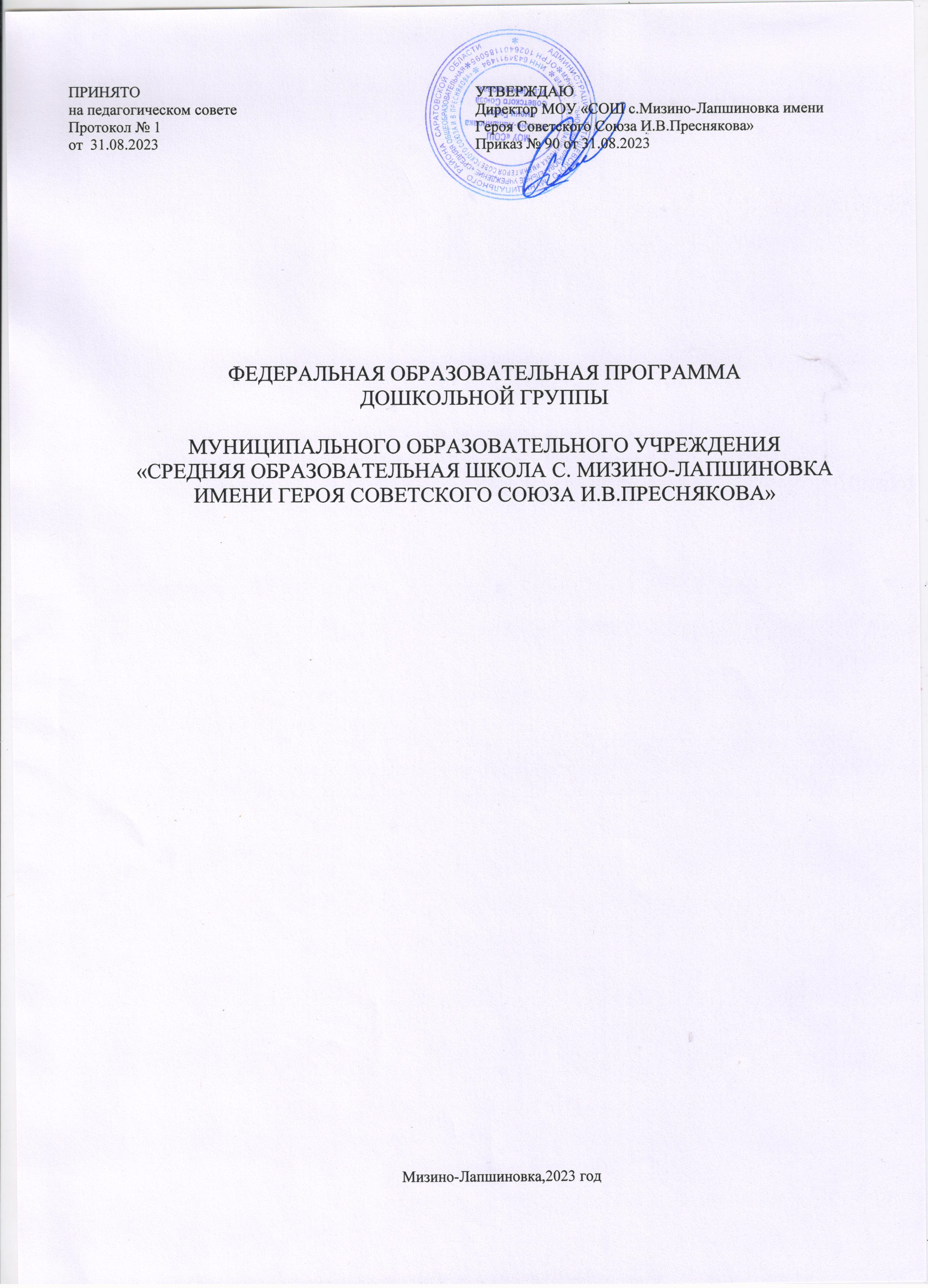 Общие положенияОбразовательная программа дошкольного образования МОУ «СОШ с.Мизино-Лапшиновка имени Героя Советского Союза И.В.Преснякова» (далее - Программа) отражает современный культурноисторический этап развития российского общества и реализует основополагающие функции дошкольного уровня образования:Воспитание и развитие ребенка дошкольного возраста как гражданина Российской Федерации, формирование основ его гражданской и культурной идентичности на соответствующем его возрасту содержании доступными средствами;Создание единого ядра содержания дошкольного образования, ориентированного на приобщение детей к духовно-нравственным и социокультурным ценностям российского народа, воспитание растущего поколения как знающего и любящего историю и культуру своей семьи, большой и малой Родины;Создание единого федерального образовательного пространства воспитания и развития детей от рождения до поступления в общеобразовательную организацию, обеспечивающего ребенку и его родителям (законным представителям), равные, качественные условия дошкольного образования, вне зависимости от места и региона проживания.Программа представляет собой учебно-методическую документацию, в состав которой входят федеральная рабочая программа воспитания (далее – Программа воспитания), примерный режим и распорядок дня дошкольных групп, федеральный календарный план воспитательной работы (далее – План) и иные компоненты.Программа определяет единые для Российской Федерации базовые объем и содержание дошкольного образования, осваиваемые обучающимися в МОУ «СОШ с.Мизино-Лапшиновка имени Героя Советского Союза И.В.Преснякова» (далее – МОУ).. Определяет содержательные линии образовательной деятельности, реализуемые МОУ по основным направлениям развития детей дошкольного возраста (социально-коммуникативное, познавательное, речевое, художественно-эстетическое, физическое развитие) согласно целевым ориентирам и образовательным областям ФГОС ДО.Образовательная программа МОУ «СОШ с.Мизино-Лапшиновка имени Героя Советского Союза И.В.Преснякова» разработана в соответствии с федеральным государственным образовательным стандартом дошкольного образования (утвержден приказом Минобрнауки России от 17 октября 2013 г. № 1155, зарегистрировано в Минюсте России 14 ноября 2013 г., регистрационный № 30384; в редакции приказа Минпросвещения России от 8 ноября 2022 г. № 955, зарегистрировано в Минюсте России 6 февраля 2023 г., регистрационный № 72264) и федеральной образовательной программой дошкольного образования (утверждена приказом Минпросвещения России от 25 ноября 2022 г. № 1028, зарегистрировано в Минюсте России 28 декабря 2022 г., регистрационный № 71847), с учетом особенностей нашего образовательного учреждения, а также образовательных потребностей и запросов воспитанников и их родителей (законных представителей).Образовательная программа МОУ «СОШ с.Мизино-Лапшиновка имени Героя Советского Союза И.В.Преснякова» разработана самостоятельно и утверждена МОУ.Нормативно-правовой основой для разработки Программы являются следующие нормативно-правовые документы:Указ Президента Российской Федерации от 7 мая 2018 г. № 204 «О национальных целях и стратегических задачах развития Российской Федерации на период до 2024 года»;Указ Президента Российской Федерации от 21 июля 2020 г. № 474 «О национальных целях развития Российской Федерации на период до 2030 года»;Указ Президента Российской Федерации от 9 ноября 2022 г. № 809 «Об утверждении основ государственной политики по сохранению и укреплению традиционных российских духовно-нравственных ценностей»;Распоряжение Правительства Российской Федерации от 29 мая 2015 г. № 999-р «Об утверждении Стратегии развития воспитания в Российской Федерации на период до 2025 года»;Федеральный государственный образовательный стандарт дошкольного образования (утвержден приказом Минобрнауки России от 17 октября 2013 г. № 1155, зарегистрировано в Минюсте России 14 ноября 2013 г., регистрационный № 30384; в редакции приказа Минпросвещения России от 8 ноября 2022 г. № 955, зарегистрировано в Минюсте России 6 февраля 2023 г., регистрационный № 72264)Федеральная образовательная программа дошкольного образования (утверждена приказом Минпросвещения России от 25 ноября 2022 г. № 1028, зарегистрировано в Минюсте России 28 декабря 2022 г., регистрационный № 71847)Порядок организации и осуществления образовательной деятельности по основным общеобразовательным программам – образовательным программам дошкольного образования (утверждена приказом Минпросвещения России от 31 июля 2020 года № 373, зарегистрировано в Минюсте России 31 августа 2020 г., регистрационный № 59599)Конвенция о правах ребенка (одобрена генеральной Ассамблеей ООН 20.11.1989 г.) (вступила в силу для СССР 15.09.1990 г.)Декларация прав ребенка (провозглашена резолюцией 1386 Генеральной Ассамблеей ООН от 20.11.1959);Дополнение к Декларации прав ребенка от 01.02.2013 г. ООН (ст. 31); Конституция Российской Федерации от 12.12.1993 г.;Федеральный закон	«Об образовании в Российской Федерации» № 273-ФЗ от 29.12.2013 г.Федеральный закон от 31.07.2020 № 304-ФЗ "О внесении изменений в Федеральный закон "Об образовании в Российской Федерации" по вопросам воспитания обучающихся"Федеральный закон от 24.09.2022 № 371-ФЗ "О внесении изменений в Федеральный закон "Об образовании в Российской Федерации" и статью 1 Федерального закона "Об обязательных требованиях в Российской Федерации"Приказ Министерства просвещения Российской Федерации «Об утверждении Порядка разработки и утверждения Федеральных основных общеобразовательных программ» от 30.09.2022 №874Федеральный закон «Об основных гарантиях прав ребенка в Российской Федерации» № 124 – ФЗ от 24 июля 1998 г. (актуальная ред. от 14.07.2022)Письмо Минпросвещения России от 19.12.2022 N 03-2110 «О направлении рекомендаций (вместе с Рекомендациями по формированию инфраструктуры дошкольных образовательных организаций и комплектации учебно-методических материалов в целях реализации образовательных программ дошкольного образования)»Министерство просвещения Российской Федерации «Методические рекомендации пореализации Федеральной образовательной программы дошкольного образования» от 07.03.2023г.Приказ Министерства просвещения Российской Федерации от 08.11.2022 № 955 "О внесении изменений в некоторые приказы Министерства образования и науки Российской Федерации и Министерства просвещения Российской Федерации, касающиеся федеральных государственных образовательных стандартов общего образования и образования обучающихся с ограниченными возможностями здоровья и умственной отсталостью (интеллектуальными нарушениями)"Постановление Правительства Российской Федерации от 21.02.2022 №225 «Об утверждении номенклатуры должностей педагогических работников организаций, осуществляющих образовательную деятельность, должностей руководителей образовательных организаций»Постановление Главного государственного санитарного врача Российской Федерации от 28 сентября 2020 года № 28 «Об утверждении санитарных правил СП 2.4.3648-20«Санитарно-эпидемиологические требования к организациям воспитания и обучения, отдыха и оздоровления детей и молодежи»Постановление Главного государственного санитарного врача Российской Федерации от 27 октября 2020 г. № 32 Об утверждении санитарных правил и норм СанПиН 2.3/2.4.3590-20 «Санитарно-эпидемиологические требования к организации общественного питания населения»Постановление Главного государственного санитарного врача Российской Федерации от 28 января 2021 г. № 2 «Об утверждении санитарных правил и норм СанПиН 1.2.3685-21«Гигиенические	нормативы	и	требования	к	обеспечению	безопасности	и	(или) безвредности для человека факторов среды обитания»Приказ Министерство здравоохранения и социального развития Российской Федерации от 26 августа 2010 г. № 761н (ред. от 31.05.2011) «Об утверждении Единого квалификационного справочника должностей руководителей, специалистов и служащих, раздел «Квалификационные характеристики должностей работников образования» (Зарегистрирован в Минюсте России 6 октября 2010 г. № 18638)Приказ Министерства образования и науки Российской Федерации от 22.12.2014 № 1601 (ред. от 13.05.2019) «О продолжительности рабочего времени (нормах часов педагогической работы за ставку заработной платы) педагогических работников и о порядке определения учебной нагрузки педагогических работников, оговариваемой в трудовом договоре» (Зарегистрировано в Минюсте России 25.02.2015 № 36204)Приказ        Министерства	образования и      науки Российской Федерации от 11 мая 2016 г. № 536 Об утверждении особенностей режима рабочего времени и времени отдыха педагогических и иных работников организаций, осуществляющих образовательную деятельностьПостановление Правительства Российской Федерации от 14.05.2015 № 466 (ред. от07.04.2017) «О ежегодных основных удлиненных оплачиваемых отпусках» Приказ Министерства образования и науки Российской Федерации от 07.04.2014 № 276 (ред. от 23.12.2020) Об утверждении Порядка проведения аттестации педагогических работников организаций, осуществляющих образовательную деятельностьПриказ Министерства образования и науки Российской Федерации от 20 сентября 2013 г. № 1082 «Об утверждении Положения о психолого-медико-педагогической комиссии»Приказ Министерства просвещения Российской Федерации от 15 апреля 2022 г. № 243«Об утверждении Порядка формирования федерального перечня электронных образовательных ресурсов, допущенных к использованию при реализации имеющих государственную аккредитацию образовательных программ начального общего, основного общего, среднего общего образования»Устав МОУ «СОШ с.Мизино-Лапшиновка имени Героя Советского Союза И.В.Преснякова»;Программа развития МОУ «СОШ с.Мизино-Лапшиновка имени Героя Советского Союза И.В.Преснякова » на 2023- 2028 г.г.;Закон Саратовской области «Об образовании в Саратовской области» от 28.11.2013 года№215ЗСОЦЕЛЕВОЙ РАЗДЕЛ ОБРАЗОВАТЕЛЬНОЙ ПРОГРАММЫОбязательная часть1.1.1. Пояснительная запискаПрограмма отвечает образовательному запросу социума, обеспечивает развитие личности детей дошкольного возраста в различных видах общения и деятельности с учетом их возрастных, индивидуальных, психологических и физиологических особенностей, в том числе достижение детьми дошкольного возраста уровня развития, необходимого и достаточного для успешного освоения ими образовательных программ начального общего образования, на основе индивидуального подхода к детям дошкольного возраста и специфичных для детей дошкольного возраста видов деятельности.Программа состоит из обязательной части и части, формируемой участниками образовательных отношений. Обе части являются взаимодополняющими и необходимыми с точки зрения реализации требований ФГОС ДО.Обязательная        часть    Программы    полностью	соответствует Федеральному образовательному стандарту дошкольного образования (далее - ФГОС ДО) Федеральной образовательной программе дошкольного образования (далее – ФОП ДОВ части, формируемой участниками образовательных отношений, представлены выбранные участниками образовательных отношений программы, направленные на развитие детей в образовательных областях, видах деятельности и культурных практиках (парциальные образовательные программы), отобранные с учетом приоритетных направлений, климатических особенностей, а также для обеспечения коррекции нарушений развития и ориентированные на потребность детей и их родителей.Объем обязательной части образовательной программы МОУ «СОШ с.Мизино-Лапшиновка имени Героя Советского Союза И.В.Преснякова» в соответствии с Федеральным государственным образовательным стандартом дошкольного образования (далее ФГОС ДО) составляет не менее 60% от общего объема программы. Часть Программы, формируемая участниками образовательных отношений, составляет не более 40% от общего объема программы и ориентирована на специфику национальных, социокультурных и иных условий, в том числе региональных, в которых осуществляется образовательная деятельность; сложившиеся традиции МОУ; выбор парциальных образовательных программ и форм организации работы с детьми, которые в наибольшей степени соответствуют потребностям и интересам детей, а также возможностям педагогического коллектива и МОУ в целом.В соответствии с требованиями ФГОС ДО в Программе содержится целевой, содержательный и организационный разделы.В целевом разделе Программы представлены цели, задачи, принципы и подходы к ее формированию; планируемые результаты освоения Программы в младенческом, раннем, дошкольном возрастах, а также на этапе завершения освоения Программы; характеристики особенностей развития детей младенческого, раннего и дошкольного возрастов, подходы к педагогической диагностике планируемых результатов.Содержательный раздел Программы включает описание:-задач и содержания образовательной деятельности по каждой из образовательных областей для всех возрастных групп обучающихся (социально-коммуникативное, познавательное, речевое, художественно-эстетическое, физическое развитие) в соответствии с федеральной программой и с учетом используемых методических пособий, обеспечивающих реализацию данного содержания;-вариативных форм, способов, методов и средств реализации Федеральной программы с учетом возрастных и индивидуальных особенностей воспитанников, специфики их образовательных потребностей и интересов;-особенностей образовательной деятельности разных видов и культурных практик;-способов поддержки детской инициативы;-особенностей взаимодействия педагогического коллектива с семьями обучающихся-образовательной деятельности по профессиональной коррекции нарушений развития детей.Содержательный раздел включает рабочую программу воспитания, которая раскрывает задачи и направления воспитательной работы, предусматривает приобщение детей к российским традиционным духовным ценностям, включая культурные ценности своей этнической группы, правилам и нормам поведения в российском обществе.Организационный раздел Программы включает описание:психолого-педагогических и кадровых условий реализации Программы; организации развивающей предметно-пространственной среды (далее – РППС); материально-техническое обеспечение Программы;обеспеченность методическими материалами и средствами обучения и воспитания.В разделе представлены режим и распорядок дня во всех возрастных группах, календарный план воспитательной работы.1.1.1. Цель и задачи реализации ПрограммыВ соответствии с п.14.1 стр.7 ФОП ДО целью Программы является разностороннее развитие ребенка в период дошкольного детства с учетом возрастных и индивидуальных особенностей на основе духовно - нравственных ценностей российского народа, исторических и национально-культурных традиций.К традиционным российским духовно – нравственным ценностям относятся, прежде всего, жизнь, достоинство, права и свободы человека, патриотизм, гражданственность, служение Отечеству и соответствовать за его судьбу, высокие нравственные идеалы, крепкая семья, созидательный труд, приоритет духовного над материальным, гуманизм, милосердие, справедливость, коллективизм, взаимопомощь и взаимоуважение, историческая память и преемственность поколений, единство народов России.Цель Программы достигается через решение следующих задач:обеспечение единых для Российской Федерации содержания ДО и планируемых результатов освоения образовательной программы ДО;приобщение детей (в соответствии с возрастными особенностями) к базовым ценностям российского народа - жизнь, достоинство, права и свободы человека, патриотизм, гражданственность, служение Отечеству и соответствовать за его судьбу, высокие нравственные идеалы, крепкая семья, созидательный труд, приоритет духовного над материальным, гуманизм, милосердие, справедливость, коллективизм, взаимопомощь и взаимоуважение, историческая память и преемственность поколений, единство народов России; создание условий для формирования ценностного отношения к окружающему миру,становления опыта действий и поступков на основе осмысления ценностей;построение (структурирование) содержания образовательной работы на основе учета возрастных и индивидуальных особенностей развития;создание условий для равного доступа к образованию для всех детей дошкольного возраста с учетом разнообразия образовательных потребностей и индивидуальных возможностей;охрана и укрепление физического и психического здоровья детей, в том числе их эмоционального благополучия;обеспечение развития физических, личностных, нравственных качеств и основ патриотизма, интеллектуальных и художественно-творческих способностей ребенка, его инициативности, самостоятельности и ответственности;обеспечение психолого-педагогической поддержки семьи и повышение компетентности родителей (законных представителей) в вопросах образования, охраны и укрепления здоровья детей;достижение детьми на этапе завершения ДОУ уровня развития, необходимого и достаточного для успешного освоения ими образовательных программ начального общего образования.1.1.1. Принципы и подходы к формированию ПрограммыВ соответствии п.14.3 ФГОС ДО стр.8 Образовательная Программа дошкольного учреждения, а также организация на ее основе воспитательно - образовательного процесса построена на следующих принципах:Программа:сформирована на основе требований ФГОС ДО и ФОП ДО, предъявляемых к структуре образовательной программы дошкольного образования;определяет содержание и организацию образовательной деятельности на уровне дошкольного образования;обеспечивает развитие личности детей дошкольного возраста в различных видах общения и деятельности с учетом их возрастных, индивидуальных, психологических и физиологических особенностей;сформирована как программа психолого-педагогической поддержки позитивной социализации и индивидуализации, развития личности детей дошкольного возраста и определяет комплекс основных характеристик дошкольного образования (базовые объем, содержание и планируемые результаты освоения Программы).ФГОС дошкольного образования продолжает линию деятельностного, индивидуального, дифференцированного и других подходов, направленных на повышение результативности и качества дошкольного образования, поэтому подходами к формированию Программы являются:1.1.1. Значимые для разработки и реализации Программы характеристикиОсновные участники реализации Программы: педагоги, обучающиеся, родители (законные представители).Социальными заказчиками реализации Программы выступают, в первую очередь, родители (законные представители) обучающихся, как гаранты реализации прав ребенка на уход, присмотр и оздоровление, воспитание и обучение.Особенности разработки Программы:условия, созданные в МОУ для реализации целей и задач Программы; социальный заказ родителей (законных представителей);детский контингент;кадровый состав педагогических работников; культурно - образовательные особенности МОУ; климатические особенности;взаимодействие с социумом.Специфика национальных, социокультурных и иных условий, в которых осуществляется образовательная деятельностьСаратовская область — расположена на юго-востоке Европейской части России , 93 % населения которого составляют русские. Вслед за русскими располагаются еще 9 народов-этносов: украинцы, татары, армяне, белорусы, азербайджанцы, цыгане, мордва, чуваши, молдаване.Общая численность жителей снижается за счет миграции, люди покидают регион, и это показатель неблагополучия экономики. Средняя продолжительность находится на общероссийском уровне.Сегодня Саратовская губерния -один из важнейших регионов Российской Федерации, крупнейший промышленный, культурный, научный и образовательный центр, с развитой сельскохозяйственной отраслью хозяйства.Климатические особенности условий, в которых осуществляется образовательная деятельностьСаратов находится в зоне умеренно-континентального типа климата. В городе довольно часто меняется погода, причиной тому являются циклоны, которые регулярно посещают здешние края. Они приносят с собой прохладу в летние месяцы и сильные морозы с арктическим воздухом в зимние. Летом в Саратове иногда воцаряется настоящая жара, которую приносит с собой раскаленные сухие воздушные массы, зародившиеся на просторах Казахстанских степей. Зима в городе вступает в свои права в декабре и продолжается до начала марта. Весна довольно теплая, а лето наступает в конце мая и заканчивается в конце августа. На погоду в большей части оказывают влияние воздушные массы Атлантики, Арктики и Сибири.Таким образом, для Саратова характерно довольно знойное лето и холодная зима с довольно большим снежным покровом. Среднегодовая температура составляет 3,6 градусов. Холоднее всего в городе в январе, средняя температура которого находится на уровне 11-12 градусов мороза. Теплее всего – в июле, средняя температура в этот месяц находится на уровне 17-19 градусов тепла.Социально - демографические особенностиСложившаяся в Ивановской области социально-демографическая ситуация характеризуется рядом особенностей. В настоящее время в регионе продолжает сохраняться тенденция сокращения численности населения. Основная причина депопуляции населения кроется в режиме воспроизводства. Крайне низкая рождаемость при сохранении довольно высокой смертности многие годы не обеспечивает даже простого замещения (по численности) одних поколений другими. Низкая привлекательность города Саратова для мигрантов не позволяет компенсировать естественную убыль населения миграционным приростом.Основными факторами, влияющими на численность и здоровье населения, являются условия и образ жизни, в том числе потребление алкоголя, наркотиков, табакокурение, состояние окружающей среды; генетические факторы, деятельность учреждений здравоохранения. В настоящее время отмечается ухудшение состояния здоровья населения, причем наиболее неблагоприятные тенденции прослеживаются у детей и подростков.Характеристики особенностей развития детей дошкольного возрастаОсобенности воспитанников МОУВ МОУ «СОШ с. Мизино-Лапшиновка имени Героя Советского Союза И.В.Преснякова» в режиме сокращенного  дня (9-ти часового пребывания) функционирует 1 группа общеразвивающей направленности. По наполняемости группа соответствует требованиям СанПин.  Группа разновозрастная.Младенчество (от двух месяцев до одного года) Первая группа детей раннего возраста (первый год жизни)Росто-весовые характеристикиСредний вес при рождении у мальчиков – 3,5 кг, у девочек – 3,3 кг. К пяти-шести месяцам вес удваивается, а к году утраивается. Средняя длина тела при рождении у мальчиков – 50,4 см, у девочек – 49,5 см, к году малыши подрастают на 20-25 см.Функциональное созреваниеПервый вдох определяет запуск комплекса витальных рефлексов, обеспечивающих функции дыхания, питания, терморегуляции, большое значение начинает играть ориентировочный рефлекс. Суточные циклы активности включают в себя сон - от 12 до 17 часов в сутки. Первой стадии медленного сна (дремоты) у детей в этом возрасте нет – дремать, как взрослые они не могут. С трех-четырех месяцев отмечается чередование фаз сна, наблюдается цикличность, похожая на цикличность сна взрослого человека. Дневная активность младенцев представлена фазными проявлениями: сонливости (0,5-3 часа); бдительного бездействия (2-3 часа); бдительной активности (1-3 часа); плача как аффективного ответа (1-3 часа). Соотношение разных состояний активности индивидуально и является одним из показателей темперамента ребенка. По мере развития меняется пропорция быстрый/медленный сон в сторону увеличения медленного сна. К семи месяцам формируется ночной сон. Отсутствие ритмичности в активности младенца является показателем незрелости или нарушений развития.В этом периоде интенсивно начинают формироваться органы чувств. К шести месяцам слух, а к двенадцати месяцам зрение достигают физиологической зрелости.Развитие моторики. Относительная беспомощность и неподвижность новорожденного быстро сменяется четкой последовательностью формирования моторных навыков. Для 90% младенцев выделяются следующие нормы: приподнимает голову на 90□ лежа на животе (3,2 мес.); переворачивается (4,7 мес.); сидит с поддержкой (4,2 мес.); сидит без поддержки (10 мес.); ползает (9 мес.); ходит с поддержкой (12,7 мес.). Навыки, затрагивающие голову, шею и верхние конечности, появляются раньше, чем те, в которых задействована нижняя половина туловища. Первоначально появляются движения, требующие участия туловища и плеч, затем те, для выполнения которых необходимы кисти и пальцы. В тонкой моторике принципиальными навыками в младенчестве являются: произвольное достижение объекта и манипуляторные навыки. В три месяца дети одинаково успешно достают и хватают как предметы, которые они могут видеть, так и объекты, которые они слышат в темноте (визуальный или аудиальный контроль).Психические функции. Психические функции не дифференцированы, складываются предпосылки развития восприятия. Уже новорожденные хорошо дифференцируют зрительные формы и предпочитают смотреть на когнитивно сложные объекты. Из зрительных стимулов новорожденные предпочитают лицо, из акустических - человеческийголос, в один-два месяца могут следить за движущимися объектами. Младенцы предпочитают смотреть на высококонтрастные паттерны, со множеством резких границ между светлыми и темными областями, и на умеренно сложные образы, которые имеют криволинейные детали. Так же как младенцы делят световой спектр на основные цвета, они делят звуки речи на категории, соответствующие основным звуковым единицам языка. Интенсивно развивается пассивная речь, младенцы учатся узнавать слова, которые часто слышат. В четыре с половиной месяца ребенок уже реагирует на собственное имя, причем не путает его с другими именами, где ударение падает на тот же слог. Рецепторы в коже чувствительны к прикосновению, температуре и боли. Новорожденные с большей вероятностью обнаруживают разнообразные рефлексы, если к ним прикасаются в соответствующих областях. Осязание используется, чтобы исследовать объекты сначала губами и ртом, а позже руками. Прикосновение - первичное средство, с помощью которого младенцы получают знания об окружении, осязание является основой раннего когнитивного развития. Для развития восприятия принципиально важна кинестетическая информация (использование информации о движении объектов). Константность размера появляется в возрасте от трех до пяти месяцев, когда развивается хорошее бинокулярное зрение. К трем месяцам формируется восприятие глубины и интермодальность восприятия. К году формируются способность проводить перцептивное различение множеств; элементарные представления о константности объектов. Дети эмоционально отзывчивы на интонацию и музыку разного характера. В первые месяцы жизни ребенок произносит короткие отрывистые звуки («гы, кхы»), в четыре-пять месяцев он певуче гулит («а-а-а»), что очень важно для развития речевого дыхания. Потом начинает лепетать, то есть произносить слоги, из которых позже образуются первые слова.Навыки. Акт хватания, усложняющийся на протяжении всего года. Самостоятельная ходьба к концу периода. Манипулятивные действия. Понимание речи, первые слова. Появляются предметные действия: кубики малыш кладет в коробку, мяч бросает, куклу качает. Появляются простейшие элементы самообслуживания: в пять-шесть месяцев удерживает бутылочку, к концу года держит чашечку, когда пьет, стягивает шапку, носки, подает по просьбе взрослого предметы одежды.Коммуникация и социализация. На младенчество приходится появление потребности в общении. Общение направлено только на взрослого и строится на удовлетворении базовых потребностей ребенка и потребности в притоке впечатлений. Удовлетворение потребности в общении влияет на общее психическое и физическое развитие; определяет эмоциональное состояние ребенка. К году ребенок интерпретирует выражение лица других людей. В эмоциональной сфере к врожденным аффективным реакциям удовольствия-неудовольствия в промежутке между двумя и семью месяцами появляются гнев, печаль, радость, удивление, страх. В возрасте от семи до девяти месяцев дети начинают «считывать» эмоциональные реакции родителей на незнакомые ситуации и использовать эту информацию для регуляции собственного поведения; к году ребенок считывает эмоции через мимику и вокализацию; используют эмоциональные реакции других как информацию для оценки правильности собственных суждений. Начало формирования эмоциональной привязанности: синхронизация отношений (от рождения до полугода); избирательность привязанности (от шести месяцев до полутора лет).Саморегуляция. Управление собственным телом, ощущение себя в пространстве, ощущение границ тела. Ощущение организмических процессов. Появляются простейшие способы регуляции своего эмоционального состояния: раскачивание; посасывание и жеваниекак восстановление положительного эмоционального фона; отворачивание от неприятных стимулов; удаление от угнетающих событий или людей; поиск утешения у близкого взрослого. Формируется первичный регулятор поведения «нельзя» (ограничение активности).Личность. Складываются основы развития личности через проявления и адаптацию темперамента к внешнему воздействию. Выделяют следующие основные показатели темперамента у детей: уровень активности (специфические темп и сила активности); раздражительность/негативная эмоциональность (степень, в которой тот или иной индивид подвержен дестабилизирующему влиянию угнетающих событий); способность к восстановлению внутренней гармонии (легкость, с которой индивид успокаивается после переживания угнетающих эмоций); боязливость (настороженность по отношению к интенсивным или очень необычным стимулам); коммуникабельность (восприимчивость к социальной стимуляции). К году ребенок узнает себя в зеркале и использует информацию из зеркала для реализации поведения.Ранний возраст (от одного года до трех лет)Вторая группа детей раннего возраста (второй год жизни)Росто-весовые характеристикиВес двухлетнего ребенка составляет одну пятую веса взрослого человека. К двум годам мальчики набирают вес до 13,04 кг, девочки - 12,6 кг. Ежемесячная прибавка в весе составляет 200-250 граммов, а в росте 1 см. К двум годам длина тела мальчиков достигает 88,3 см, а девочек - 86,1 см.Функциональное созреваниеПродолжаются рост и функциональное развитие внутренних органов, костной, мышечной и центральной нервной системы. Повышается работоспособность нервных центров. Общее время сна, практически полностью подчиненного суточной ритмике, составляет 11-12 часов.Развитие центральной нервной системы на этом этапе характеризуется замедлением ростовых процессов, снижением скорости увеличения объема головного мозга и формированием нервных связей.Начиная с 16-18-ти месяцев уровень развития мускулатуры и нервной системы обеспечивает рефлекторную деятельность по контролю выделительной системы. К двум годам у большинства детей ночное мочеиспускание прекращается, хотя время от времени оно может повторяться у многих из них и гораздо позднее в результате нарушения привычных видов повседневной активности, на фоне болезни, в случаях перевозбуждения ребенка или испуга.Развитие моторики. Развитие моторики является определяющим для всего психического развития. Преимущественно формируется подкорковый уровень организации движения, включающий формирование ритма, темпа, тонуса. Все движения формируются на основании ритмической картины, соответственно, чрезвычайно важно формировать ритмичность (движения под ритм; режим дня; чередование активности и отдыха). Подавляющие большинство детей (90%) может хорошо ходить (в год и два месяца); строить башню из двух кубиков (в полтора года); подниматься по ступенькам (в год и десять месяцев); пинать мяч (к двум годам). На развитие основных движений ребенка частично влияют пропорции его тела: короткие ноги, длинное туловище, большая голова. Ребенок до полутора лет часто падает при ходьбе, не всегда может вовремя остановиться, обойти препятствие. Несовершенна и осанка. Вследствие недостаточного развития мышечной системы ребенку трудно долго выполнять однотипные движения, например, ходить с мамой«только за ручку». Постепенно ходьба совершенствуется. Дети учатся свободно передвигаться на прогулке: они взбираются на бугорки, ходят по траве, перешагивают через небольшие препятствия, например, палку, лежащую на земле. Исчезает шаркающая походка. В подвижных играх и на музыкальных занятиях дети делают боковые шаги, медленно кружатся на месте. Даже в начале второго года дети много лазают: взбираются на горку, на диванчики, а позже (приставным шагом) и на шведскую стенку. Они также перелезают через бревно, подлезают под скамейку, пролезают через обруч. После полутора лет у малышей кроме основных развиваются и подражательные движения (мишке, зайчику). В простых подвижных играх и плясках дети привыкают координировать свои движения и действия друг с другом. В полтора года дети способны рисовать каракули, а к двум годам могут нарисовать прямую линию. Дети все лучше контролируют простые движения, а затем объединяют их во все более сложные и согласованные системы.Психические функции. Восприятие становится ведущей психической функцией. Совершенствуется зрительное восприятие и становится ведущим. Вместе с тем, дети полутора – двух лет не могут одновременно воспринимать объект в целом и отдельные его части. В области восприятия происходит формирование перцептивных действий и предметных эталонов. Функция перцептивных действий - ориентировочная, обследование перцептивных свойств объекта на основе эталонов. Формирование наглядно-действенного мышления как отражения скрытых сущностных связей и отношений объектов происходит на основе развития восприятия и в ходе овладения ребенком предметно-орудийными действиями. Первоначально перцептивные действия представляют собой развернутые внешние действия. По мере овладения речью восприятие начинает приобретать черты произвольности. Слово начинает регулировать восприятие ребенка. По мере взросления и накопления опыта дети приобретают способность принимать и одновременно перерабатывать все больше информации, сопоставляя знание о части и целом. Появляются зачатки экспериментирования. Физический опыт становится основой обобщений. Последовательность овладения обобщениями: на основании цвета (от года до года и семи месяцев); на основании формы (от полутора до двух лет); функциональные обобщения (от двух до трех лет).В ходе формирования умения использовать орудия ребенок проходит четыре стадии: целенаправленных проб, «подстерегания», навязчивого вмешательства, объективной регуляции. Особенности предметной деятельности: педантизм, рука подстраивается под предмет, функциональная сторона действия опережает операциональную (знание действия опережает его реализацию). Логика развития действия: неспецифичные действия - функциональные действия - выделение способа действия - перенос действия (с одного предмета на другой, из одной ситуации в другую). Предметно-орудийные действия формируются только в сотрудничестве со взрослым. Функции взрослого в формировании предметных действий: показ, совместные действия, поощрение активных проб ребенка, словесные указания. Предметная деятельность становится основой развития наглядно- образного мышления через представления о цели действия и ожидаемом результате, выделение соотношений и связей между предметами, условий реализации действий. Второй год жизни - период интенсивного формирования речи, где можно выделить два основных этапа. Первый (от года до года и шести-восьми месяцев) - переходный, со следующими особенностями: интенсивное развитие понимания, активной речи почти нет; активная речь своеобразна по лексике, семантике, фонетике, грамматике, синтаксису. Второй период (от года и восьми месяцев до трех лет) - практическое овладение речью. Связи между предметом(действием) и словами, их обозначающими, формируются значительно быстрее, чем в конце первого года («взрыв наименований»). При этом понимание речи окружающих по-прежнему опережает умение говорить. Установлена четкая зависимость между качеством языковой стимуляции в домашнем окружении ребенка и развитием его речи. Дети усваивают названия предметов, действий, обозначения некоторых качеств и состояний. Благодаря этому можно организовать деятельность и поведение малышей, формировать и совершенствовать восприятие, в том числе составляющие основу сенсорного воспитания. Самые первые слова обозначают те предметы, с которыми ребенок может играть (мяч, машинка и т. п.). Поскольку в окружении каждого ребенка набор предметов, с которыми он может так или иначе взаимодействовать, различен, то и первоначальный словарный запас каждого ребенка уникален. Научившись употреблять слова применительно к определенной ситуации, дети вскоре начинают использовать их в описаниях других ситуаций, не замечая производимой нередко подмены их истинного значения. В процессе разнообразной деятельности со взрослыми дети усваивают, что одно и то же действие может относиться к разным предметам: «надень шапку, надень колечки на пирамидку и т.д.». Важным приобретением речи и мышления является формирующаяся на втором году жизни способность обобщения. Слово в сознании ребенка начинает ассоциироваться не с одним предметом, а обозначать все предметы, относящиеся к этой группе, несмотря на различие по цвету, размеру и даже внешнему виду (кукла большая и маленькая). Активный словарь на протяжении года увеличивается неравномерно. К полутора годам он равен примерно 20-30 словам. После года и восьми - десяти месяцев происходит скачок, и активно используемый словарь состоит теперь из 200-300 слов. В нем много глаголов и существительных, встречаются простые прилагательные и наречия (тут, там, туда и т.д.), а также предлоги. Упрощенные слова («ту-ту», «ав-ав») заменяются обычными, пусть и несовершенными в фонетическом отношении. После полутора лет ребенок чаще всего воспроизводит контур слова (число слогов), наполняя его звуками-заместителями, более или менее близкими по звучанию слышимому образцу.У двухлетних детей предметная игра становится более сложной, содержательной. В полтора года дети узнают о предназначении многих вещей, закрепленном в культуре их социального окружения, и с этих пор игра становится все более символической. Образы, которые используют дети в своих играх, похожи на реальные предметы. Этапы развития игры в раннем детстве: на первом этапе (один год) игра носит узко-подражательный характер, представляет собой специфическое манипулирование предметом, сначала строго определенным, который показал взрослый, а затем и другими. На втором этапе репертуар предметных действий расширяется, и уже не только сам предмет, но и указание взрослого вызывают действия и сложные цепочки действий. На третьем этапе (от полутора до трех лет) возникают элементы воображаемой ситуации, составляющей отличительную особенность игры: замещение одного предмета другим.Навыки. Дети осваивают действия с разнообразными игрушками: разборными (пирамиды, матрешки и др.), строительным материалом и сюжетными игрушками (куклы с атрибутами к ним и пр.). Эти действия ребенок воспроизводит и после показа взрослого, и путем   отсроченного   подражания.   Постепенно,   из   отдельных   действий   складываются«цепочки», и малыш учится доводить предметные действия до результата: заполняет колечками всю пирамиду, подбирая их по цвету и размеру, из строительного материала возводит по образцу забор, паровозик, башенку и другие несложные постройки. Дети активно   воспроизводят   бытовые   действия,   доминирует   подражание   взрослому.   Детиначинают переносить разученное действие с одной игрушкой (кукла) на другие (мишки, зайцы и другие мягкие игрушки); они активно ищут предмет, необходимый для завершения действия (одеяло, чтобы уложить куклу спать; мисочку, чтобы накормить мишку).Коммуникация и социализация. Формируется ситуативно-деловое общение со взрослым, основными характеристиками которого являются: стремление привлечь внимание к своей деятельности; поиск оценки своих успехов; обращение за поддержкой в случае неуспеха; отказ от «чистой» ласки, но принятие ее как поощрение своих достижений. Принципиально важной является позиция ребенка ориентации на образец взрослого, позиция подражания и сотрудничества, признания позитивного авторитета взрослого. Формирования эмоциональной привязанности: индивидуализация привязанности; снижение сепарационной тревоги. Появляются первые социальные эмоции, возникающие преимущественно по типу заражения: сочувствие, сорадование. На втором году жизни у детей при направленной работе взрослого формируются навыки взаимодействия со сверстниками: появляется игра рядом; дети могут самостоятельно играть друг с другом в разученные ранее при помощи взрослого игры («Прятки», «Догонялки»). Однако несовершенство коммуникативных навыков ведет к непониманию и трудностям общения. Ребенок может расплакаться и даже ударить жалеющего его. Он активно протестует против вмешательства в свою игру. Игрушка в руках другого гораздо интереснее для малыша, чем та, что стоит рядом. Отобрав ее у соседа, но не зная, что делать дальше, малыш ее просто бросает. Общение детей в течение дня возникает, как правило, в процессе предметно-игровой деятельности и режимных моментах, а поскольку предметно-игровые действия и самообслуживание только формируются, самостоятельность, заинтересованность в их выполнении следует всячески оберегать. Детей приучают соблюдать «дисциплину расстояния», и они осваивают умение играть и действовать рядом, не мешая друг другу, вести себя в группе соответствующим образом: не лезть в тарелку соседа, подвинуться на диванчике, чтобы мог сесть еще один ребенок, не шуметь в спальне и т.д. При этом они пользуются простыми словами: «на» («возьми»),«дай», «пусти», «не хочу» и др.Саморегуляция. Овладение туалетным поведением. Формирование основ регуляции поведения. В речи появляются оценочные суждения: «плохой, хороший, красивый». Ребенок овладевает умением самостоятельно есть любые виды пищи, умыться и мыть руки, приобретает навыки опрятности. Совершенствуется самостоятельность детей в предметно- игровой деятельности и самообслуживании. С одной стороны, возрастает самостоятельность ребенка во всех сферах жизни, с другой — он осваивает правила поведения в группе (играть рядом, не мешая другим, помогать, если это понятно и несложно). Все это является основой для развития в будущем совместной игровой деятельности.Личность. Появляются представления о себе, в том числе как представителе пола. Разворачиваются ярко выраженные процессы идентификации с родителями. Формируются предпосылки самосознания через осуществление эффективных предметных действий.Первая младшая группа (третий год жизни)Росто-весовые характеристикиСредний вес мальчиков составляет 14,9 кг, девочек – 14,8 кг. Средняя длина тела у мальчиков до 95,7 см, у девочек – 97,3 см.Функциональное созреваниеПродолжаются рост и функциональное развитие внутренних органов, костной, мышечной и центральной нервной системы. Совершенствуются формы двигательной активности.Развитие моторики. Дифференциация развития моторики у мальчиков и девочек. У мальчиков опережающее развитие крупной моторики (к трем годам мальчики могут осваивать езду на велосипеде); у девочек опережающее развитие мелкой моторики (координированные действия с мелкими предметами).Психические функции. Продолжает развиваться предметная деятельность, ситуативноделовое общение ребенка со взрослым; совершенствуются восприятие, речь, начальные формы произвольного поведения, игры, наглядно-действенное мышление. Развитие предметной деятельности связано с усвоением культурных способов действия с различными предметами. Развиваются действия соотносящие и орудийные. Умение выполнять орудийные действия развивает произвольность, преобразуя натуральные формы активности в культурные на основе предлагаемой взрослыми модели, которая выступает в качестве не только объекта подражания, но и образца, регулирующего собственную активность ребенка. В ходе совместной со взрослыми предметной деятельности продолжает развиваться понимание речи. Слово отделяется от ситуации и приобретает самостоятельное значение. Дети продолжают осваивать названия окружающих предметов, учатся выполнять простые словесные просьбы взрослых в пределах видимой наглядной ситуации. Количество понимаемых слов значительно возрастает. Совершенствуется регуляция поведения в результате обращения взрослых к ребенку, который начинает понимать не только инструкцию, но и рассказ взрослых.Интенсивно развивается активная речь детей. К трем годам они осваивают основные грамматические структуры, пытаются строить простые предложения, в разговоре со взрослым используют практически все части речи. Активный словарь достигает примерно 1000-1500 слов. К концу третьего года жизни речь становится средством общения ребенка со сверстниками.К третьему году жизни совершенствуются зрительные и слуховые ориентировки, что позволяет детям безошибочно выполнять ряд заданий: осуществлять выбор из двух-трех предметов по форме, величине и цвету; различать мелодии; петь. Совершенствуется слуховое восприятие, прежде всего фонематический слух. К трем годам дети воспринимают все звуки родного языка, но произносят их с большими искажениями.Основной формой мышления становится наглядно-действенная. Ее особенность заключается в том, что возникающие в жизни ребенка проблемные ситуации разрешаются путем реального действия с предметами. Размышляя об отсутствующих людях или предметах, дети начинают использовать их образы. Третий год жизни знаменуется появлением символического мышления - способности по запечатленным психологическим образам-символам предметов воспроизводить их в тот или иной момент. Теперь они могут проделывать некоторые операции не с реальными предметами, а с их образами, и эти мысленные операции - свидетельство значительно более сложной, чем прежде, работы детского мышления. Переход от конкретно-чувственного «мышления» к образному может осуществляться на протяжении двух лет.Детские виды деятельности. В этом возрасте у детей формируются новые виды деятельности: игра, рисование, конструирование. Игра носит процессуальный характер, главное в ней - действия. Они совершаются с игровыми предметами, приближенными к реальности. В середине третьего года жизни появляются действия с предметами- заместителями.Появление собственно изобразительной деятельности обусловлено тем, что ребенок уже способен сформулировать намерение изобразить какой-либо предмет. Типичным является изображение человека в виде «головонога» - окружности и отходящих от нее линий.Коммуникация и социализация. На третьем году жизни отмечается рост автономии и изменение отношений со взрослым, дети становятся самостоятельнее. Начинает формироваться критичность к собственным действиям.Саморегуляция. Для детей этого возраста характерна неосознанность мотивов, импульсивность и зависимость чувств и желаний от ситуации. Дети легко заражаются эмоциональным состоянием сверстников. Однако в этот период начинает складываться и произвольность поведения. Она обусловлена развитием орудийных действий и речи.Личность. У детей появляются чувства гордости и стыда, начинают формироваться элементы самосознания, связанные с идентификацией с именем и полом. Ребенок осознает себя как отдельного человека, отличного от взрослого. У него формируется образ Я. Завершается ранний возраст кризисом трех лет, который часто сопровождается рядом отрицательных проявлений: негативизмом, упрямством, нарушением общения со взрослым и др. Кризис может продолжаться от нескольких месяцев до двух лет.Дошкольный возраст (от трех до семи лет) Вторая младшая группа (четвертый год жизни)Росто-весовые характеристикиСредний вес у мальчиков к четырем годам достигает 17 кг, у девочек – 16 кг. Средний рост у мальчиков к четырем годам достигает 102 см, а у девочек - 100,6 см.Функциональное созреваниеВ данном возрасте уровень развития скелета и мышечной системы определяет возможность формирования осанки, свода стопы, базовых двигательных стереотипов.Продолжается формирование физиологических систем организма: дыхания, кровообращения терморегуляции, обеспечения обмена веществ.Данный возраст характеризуется интенсивным созреванием нейронного аппарата проекционной и ассоциативной коры больших полушарий.Психические функции. В три-четыре года память ребенка носит непроизвольный, непосредственный характер. Наряду с непроизвольной памятью, начинает формироваться и произвольная память. Ребенок запоминает эмоционально значимую информацию. На основе накопления представлений о предметах окружающего мира у ребенка интенсивно развивается образное мышление, воображение. Продолжается формирование речи, накопление словаря, развитие связной речи.В три-четыре года внимание ребѐнка носит непроизвольный, непосредственный характер. Отмечается двусторонняя связь восприятия и внимания – внимание регулируется восприятием (увидел яркое – обратил внимание). В младшем дошкольном возрасте развивается перцептивная деятельность. Дети от использования предэталонов — индивидуальных единиц восприятия — переходят к сенсорным эталонам — культурно выработанным средствам восприятия. К концу младшего дошкольного возраста дети могут воспринимать до пяти и более форм предметов и до семи и более цветов, способны дифференцировать предметы по величине, ориентироваться в пространстве группы детского сада, а при определенной организации образовательного процесса и во всех знакомых ему помещениях образовательной организации.Детские виды деятельности. Система значимых отношений ребенка с социальной средой определяется возможностями познавательной сферы, наличием образного мышления,наличием самосознания и начальными формами произвольного поведения (действие по инструкции, действие по образцу). Социальная ситуация развития характеризуется выраженным интересом ребенка к системе социальных отношений между людьми (мама- дочка, врач-пациент), ребенок хочет подражать взрослому, быть «как взрослый». Противоречие между стремлением быть «как взрослый» и невозможностью непосредственного воплощения данного стремления приводит к формированию игровой деятельности, где ребенок в доступной для него форме отображает систему человеческих взаимоотношений, осваивает и применяет нормы и правила общения и взаимодействия человека в разных сферах жизни. Игра детей в три-четыре года отличается однообразием сюжетов, где центральным содержанием игровой деятельности является действие с игрушкой, игра протекает либо в индивидуальной форме, либо в паре, нарушение логики игры ребенком не опротестовывается.В данный период начинают формироваться продуктивные виды деятельности, формируются первичные навыки рисования, лепки, конструирования. Графические образы пока бедны, у одних детей в изображениях отсутствуют детали, у других рисунки могут быть более детализированы. Дети начинают активно использовать цвет.Большое значение для развития мелкой моторики имеет лепка. Дети способны под руководством взрослого вылепить простые предметы.Конструктивная деятельность в младшем дошкольном возрасте ограничена возведением несложных построек по образцу и по замыслу.Коммуникация и социализация. В общении со взрослыми, наряду с ситуативно-деловой формой общения, начинает интенсивно формироваться внеситуативно-познавательная форма общения, формируются основы познавательного общения. Со сверстниками интенсивно формируется ситуативно-деловая форма общения, что определяется становлением игровой деятельности и необходимостью согласовывать действия с другим ребенком в ходе игрового взаимодействия. Положительно-индифферентное отношение к сверстнику, преобладающее в раннем возрасте, сменяется конкурентным типом отношения к сверстнику, где другой ребенок выступает в качестве средства самопознания.Саморегуляция. В три года у ребенка преобладает ситуативное поведение, произвольное поведение, в основном, регулируется взрослым. При этом, ребенок может действовать по инструкции, состоящей из 2-3 указаний. Слово играет в большей степени побудительную функцию, по сравнению с функцией торможения. Эмоции выполняют регулирующую роль, накапливается эмоциональный опыт, позволяющий предвосхищать действия ребенка.Личность и самооценка. У ребенка начинает формироваться периферия самосознания, дифференцированная самооценка. Ребенок, при осознании собственных умений, опирается на оценку взрослого, к четырем годам ребенок начинает сравнивать свои достижения с достижениями сверстников, что может повышать конфликтность между детьми. Данный возраст связан с дебютом личности.Средняя группа (пятый год жизни)Росто-весовые характеристикиСредний вес девочек изменяется от 16 кг в четыре года до 18,4 кг в пять лет, у мальчиков – от 17 кг в четыре года до 19,7 кг в пять лет. Средняя длина тела у девочек изменяется от 100 см в четыре года до 109 см в пять лет, у мальчиков – от 102 см в четыре года до 110 см в пять лет.Функциональное созреваниеДанный возраст характеризуется интенсивным созреванием нейронного аппарата ассоциативной коры больших полушарий. Возрастание специализации корковых зон и межполушарных связей. Правое полушарие является ведущим.Продолжается развитие скелета, мышц, изменяются пропорции тела. Слабо, но проявляются различия в строении тела мальчиков и девочек.Психические функции. Ведущим психическим процессом в данном возрасте является память. В четыре-пять лет интенсивно формируется произвольная память, но эффективность непроизвольного запоминания выше, чем произвольного. Начинает формироваться опосредованная память, но непосредственное запоминание преобладает. Возрастает объем памяти, дети запоминают до 7-8 названий предметов.К концу пятого года жизни восприятие становится более развитым. Интеллектуализация процессов восприятия – разложение предметов и образов на сенсорные эталоны. Восприятие опосредуется системой сенсорных эталонов и способами обследования. Наряду с действиями идентификации и приравнивания к образцу, интенсивно формируются перцептивные действия наглядного моделирования (в основном, через продуктивные виды деятельности). Дети способны упорядочить группы предметов по сенсорному признаку — величине, цвету; выделить такие параметры, как высота, длина и ширина. Совершенствуется ориентация в пространстве. Основной характеристикой мышления детей четырех-пяти лет является эгоцентризм. Наряду с интенсивным развитием образного мышления и расширением кругозора, начинает формироваться наглядносхематическое мышление. Интенсивно формируется воображение. Формируются такие его особенности, как беглость, гибкость. С четырех лет внимание становится произвольным, увеличивается устойчивость произвольного внимания. На пятом году жизни улучшается произношение звуков и дикция, расширяется словарь, связная и диалогическая речь. Речь становится предметом активности детей. Для детей данного возраста характерно словотворчество. Интерес вызывают ритмическая структура речи, рифмы. Развивается грамматическая сторона речи. В период четырех-пяти лет формируются основы познавательной активности и любознательности.Детские виды деятельности. На пятом году жизни ребенок осваивает сложную систему норм и правил, принятых в социуме. Формируется развернутая сюжетно-ролевая игра, где центральным содержанием выступает моделирование системы человеческих отношений в ходе выполнения игровой роли. В данном возрасте в игре дети различают игровые и реальные отношения, характерна ролевая речь. Конфликты чаще возникают в ходе распределения ролей, роли могут меняться в ходе игры. Игра носит процессуальный, творческий характер. Детям доступны игры с правилами, дидактические игры. Развивается изобразительная деятельность. Совершенствуется техническая сторона изобразительной деятельности, замысел смещается с конца на начало рисования. Дети могут рисовать основные геометрические фигуры, вырезать ножницами, наклеивать изображения на бумагу и т. д.Усложняется конструирование. Формируются навыки конструирования по образцу, доступно конструирование по схеме, по условию и по замыслу, а также планирование последовательности действий.Продуктивные виды деятельности способствуют развитию мелкой моторики рук.Коммуникация и социализация. В общении со взрослыми интенсивно формируются внеситуативные формы общения, в частности - внеситуативно-познавательная форма общения, возраст «почемучек» приходится именно на четыре-пять лет. У детей формируетсяпотребность в уважении со стороны взрослого, для них оказывается чрезвычайно важной его похвала. Это приводит к их повышенной обидчивости на замечания. Повышенная обидчивость представляет собой возрастной феномен. Со сверстниками продолжает формироваться ситуативно-деловая форма общения, что определяется развитием развернутой сюжетно-ролевой игры и совместными видами деятельности со сверстниками. При этом, характер межличностных отношений отличает ярко выраженный интерес по отношению к сверстнику, высокую значимость сверстника, ребенок болезненно реагирует на похвалу другого ребенка со стороны взрослых, конфликтность со сверстниками также характерна для данного возраста. В группе формируется стабильная структура взаимоотношений между детьми, определяющая социометрический статус каждого ребенка.Саморегуляция. В период от четырех до пяти лет существенно возрастает роль регулятивных механизмов поведения. Потребность в самовыражении (стремление быть компетентным в доступных видах деятельности) определяет развитие произвольности. В игре ребенок может управлять собственным поведением, опираясь на систему правил, заложенных в данной роли. Ребенку доступно осознание основных правил поведения в ходе общения и поведения в социуме. Речь начинает выполнять роль планирования и регуляции поведения. Интенсивно формируются социальные эмоции (чувство стыда, смущение, гордость, зависть, переживание успеха-неуспеха и др.).Личность и самооценка. У ребенка интенсивно формируется периферия самосознания, продолжает формироваться дифференцированная самооценка. Оценка взрослого, оценка взрослым других детей, а также механизм сравнения своих результатов деятельности с результатами других детей оказывают существенное влияние на характер самооценки и самосознания. Появляется краткосрочная временная перспектива (вчера- сегодня-завтра, было-будет).Старшая группа (шестой год жизни)Росто-весовые характеристикиСредний вес у мальчиков изменяется от 19,7 кг в пять лет до 21,9 кг в шесть лет, у девочек – от 18,5 кг в пять лет до 21,3 кг в шесть лет. Средняя длина тела у мальчиков от 110,4 см в пять лет до 115,9 см в шесть лет, у девочек – от 109,0 см в пять лет до 115,7 см в шесть лет.Функциональное созреваниеРазвитие центральной нервной и опорно-двигательной систем, зрительно-моторной координации позволяет ребенку значительно расширить доступный набор двигательных стереотипов.Психические функции. В период от пяти до шести лет детям доступно опосредованное запоминание. Эффективность запоминания с помощью внешних средств (картинок, пиктограмм) может возрастать в 2 раза. В старшем дошкольном возрасте продолжает развиваться образное мышление. Дети способны не только решить задачу в наглядном плане, но и совершить преобразования объекта, указать, в какой последовательности объекты вступят во взаимодействие и т.д. Эгоцентризм детского мышления сохраняется. Основой развития мыслительных способностей в данном возрасте является наглядно-схематическое мышление, начинают развиваться основы логического мышления. Формируются обобщения, что является основой словесно-логического мышления. Интенсивно формируется творческое воображение. Наряду с образной креативностью, интенсивно развивается и вербальная креативность по параметрам беглости, гибкости, оригинальности и разработанности. Увеличивается устойчивость, распределение, переключаемость внимания. Развитие речиидет в направлении развития словаря, грамматической стороны речи, связной речи, ребенку доступен фонематический анализ слова, что является основой для освоения навыков чтения. Проявляется любознательность ребенка, расширяется круг познавательных интересов. Складывается первичная картина мира.Детские виды деятельности. У детей шестого года жизни отмечается существенное расширение регулятивных способностей поведения, за счет усложнения системы взаимоотношений со взрослыми и со сверстниками. Творческая сюжетно-ролевая игра имеет сложную структуру. В игре могут принимать участие несколько детей (до 5-6 человек). Дети шестого года жизни могут планировать и распределять роли до начала игры и строят свое поведение, придерживаясь роли. Игровое взаимодействие сопровождается речью, соответствующей взятой роли по содержанию и интонационно. Нарушение логики игры не принимается и обосновывается. При распределении ролей могут возникать конфликты, связанные с субординацией ролевого поведения, а также нарушением правил. Сюжеты игр становятся более разнообразными, содержание игр определяется логикой игры и системой правил.Интенсивно развиваются продуктивные виды деятельности, которые способствуют развитию творческого воображения и самовыражения ребенка.Детям доступны рисование, конструирование, лепка, аппликация по образцу, условию и по замыслу самого ребенка. Необходимо отметить, что сюжетно-ролевая игра и продуктивные виды деятельности в пять-шесть лет приобретают целостные формы поведения, где требуется целеполагание, планирование деятельности, осуществление действий, контроль и оценка. Продуктивные виды деятельности могут осуществляться в ходе совместной деятельности.Коммуникация и социализация. В общении со взрослыми интенсивно формируются внеситуативно-познавательная и внеситуативно-личностная форма общения. У детей формируется потребность в самоутверждении через возможность соответствовать нормам, правилам, ожиданиям, транслируемым со стороны взрослых. Со сверстниками начинает формироваться внеситуативно-деловая форма общения, что определяется возрастающим интересом к личности сверстника, появляются избирательные отношения, чувство привязанности к определенным детям, дружба. Характер межличностных отношений отличает выраженный интерес по отношению к сверстнику, высокую значимость сверстника, возрастанием просоциальных форм поведения. Детские группы характеризуются стабильной структурой взаимоотношений между детьми.Саморегуляция. В период от пяти до шести лет начинают формироваться устойчивые представления о том, «что такое хорошо» и «что такое плохо», которые становятся внутренними регуляторами поведения ребенка. Формируется произвольность поведения, социально значимые мотивы начинают управлять личными мотивами.Личность и самооценка. Складывается первая иерархия мотивов. Формируется дифференцированность самооценки. Преобладает высокая, неадекватная самооценка. Ребенок стремится к сохранению позитивной самооценки.Подготовительная к школе группа (седьмой год жизни)Росто-весовые характеристикиСредний вес мальчиков к семи годам достигает 24,9 кг, девочек – 24,7 кг. Средняя длина тела у мальчиков к семи годам достигает 123,9, у девочек – 123,6 см.В период от пяти до семи лет наблюдается выраженное увеличение скорости роста тела ребенка в длину («полуростовой скачок роста»), причем конечности в это время растут быстрее, чем туловище. Изменяются кости, формирующие облик лица.Функциональное созреваниеУровень развития костной и мышечной систем, наработка двигательных стереотипов отвечают требованиям длительных подвижных игр. Скелетные мышцы детей этого возраста хорошо приспособлены к длительным, но не слишком высоким по точности и мощности нагрузкам.Качественные изменения в развитии телесной сферы ребенка (полуростовой скачок) отражает существенные изменения в центральной нервной системе. К шести-семи годам продолжительность необходимого сна составляет 9-11 часов, при этом длительность цикла сна возрастает до 60-70 минут, по сравнению с 45-50 минутам у детей годовалого возраста, приближаясь к 90 минутам, характерным для сна детей старшего возраста и взрослых.Важнейшим признаком морфофункциональной зрелости становится формирование тонкой биомеханики работы кисти ребенка. К этому возрасту начинает формироваться способность к сложным пространственным программам движения, в том числе к такой важнейшей функции как письму – отдельные элементы письма объединяются в буквы и слова.К пяти-шести годам в значительной степени развивается глазомер. Дети называют более мелкие детали, присутствующие в изображении предметов, могут дать оценку предметов в отношении их красоты, комбинации тех или иных черт.Процессы возбуждения и торможения становятся лучше сбалансированными. К этому возрасту значительно развиваются такие свойства нервной системы, как сила, подвижность, уравновешенность. В то же время все эти свойства нервных процессов характеризуются неустойчивостью, высокой истощаемостью нервных центров.Психические функции. К шести-семи годам особую значимость приобретает процесс формирования «взрослых» механизмов восприятия. Формируется способность дифференцировать слабо различающиеся по физическим характеристикам и редко появляющиеся сенсорные стимулы. Качественные перестройки нейрофизиологических механизмов организации системы восприятия позволяют рассматривать этот период как сенситивный для становления когнитивных функций, в первую очередь произвольного внимания и памяти. Время сосредоточенного внимания, работы без отвлечений по инструкции достигает 10-15 минут.Детям становятся доступны формы опосредованной памяти, где средствами могут выступать не только внешние объекты (картинки, пиктограммы), но и некоторые мыслительные операции (классификация). Существенно повышается роль словесного мышления, как основы умственной деятельности ребенка, все более обособляющегося от мышления предметного, наглядно-образного. Формируются основы словесно-логического мышления, логические операции классификации, сериации, сравнения. Продолжают развиваться навыки обобщения и рассуждения, но они еще ограничиваются наглядными признаками ситуации. Увеличивается длительность произвольного внимания (до 30 минут). Развитие речи характеризуется правильным произношением всех звуков родного языка, правильным построением предложений, способностью составлять рассказ по сюжетным и последовательным картинкам. В результате правильно организованной образовательной работы у детей развивается диалогическая и некоторые виды монологической речи,формируются предпосылки к обучению чтения. Активный словарный запас достигает 3,5 - 7 тысяч слов.Детские виды деятельности. Процессуальная сюжетно-ролевая игра сменяется результативной игрой (игры с правилами, настольные игры). Игровое пространство усложняется. Система взаимоотношений в игре усложняется, дети способны отслеживать поведение партнеров по всему игровому пространству и менять свое поведение в зависимости от места в нем.Продуктивные виды деятельности выступают как самостоятельные формы целенаправленного поведения. Рисунки приобретают более детализированный характер, обогащается их цветовая гамма. Дети подготовительной к школе группы в значительной степени осваивают конструирование из различного строительного материала. Они свободно владеют обобщенными способами анализа как изображений, так и построек; не только анализируют основные конструктивные особенности различных деталей, но и определяют их форму на основе сходства со знакомыми им объемными предметами. Способны выполнять различные по степени сложности постройки как по собственному замыслу, так и по условиям.Коммуникация и социализация. В общении со взрослыми интенсивно проявляется внеситуативно-личностная форма общения. В общении со сверстниками преобладает внеситуативно-деловая форма общения. Характер межличностных отношений отличает выраженный интерес по отношению к сверстнику, высокую значимость сверстника, возрастание просоциальных форм поведения, феномен детской дружбы, активно проявляется эмпатия, сочувствие, содействие, сопереживание. Детские группы характеризуются стабильной структурой взаимоотношений между детьми.Саморегуляция. Формируется соподчинение мотивов. Социально значимые мотивы регулируют личные мотивы, «надо» начинает управлять «хочу». Выражено стремление ребенка заниматься социально значимой деятельностью. Происходит «потеря непосредственности» (по Л.С. Выготскому), поведение ребенка опосредуется системой внутренних норм, правил и представлений. Формируется система реально действующих мотивов, связанных с формированием социальных эмоций, актуализируется способность к«эмоциональной коррекции» поведения. Постепенно формируются предпосылки к произвольной регуляции поведения по внешним инструкциям. От преобладающей роли эмоциональных механизмов регуляции постепенно намечается переход к рациональным, волевым формам.Личность и самооценка. Складывается иерархия мотивов. Формируется дифференцированность самооценки и уровень притязаний. Преобладает высокая, неадекватная самооценка. Ребенок стремится к сохранению позитивной самооценки. Формируются внутренняя позиция школьника; гендерная и полоролевая идентичность, основы гражданской идентичности (представление о принадлежности к своей семье, национальная, религиозная принадлежность, соотнесение с названием своего места жительства, со своей культурой и страной); первичная картина мира, которая включает представление о себе, о других людях и мире в целом, чувство справедливости.Характеристика ребенка перед поступлением в школуХарактерная черта старшего дошкольника - устойчивое положительное отношение к себе, уверенность в своих силах, открытость внешнему миру. Ребенок проявляет инициативность и самостоятельность в разных видах детской деятельности - игре, общении, конструировании, рисовании, лепке, в сфере решения элементарных социальных ибытовых задач.Он активно взаимодействует со сверстниками и взрослыми, участвует в совместных играх, организует их. Способен договариваться, учитывать интересы других, сдерживать свои эмоции. Ребенок проявляет доброжелательное внимание к окружающим, отзывчив к переживаниям другого человека, обладает чувством собственного достоинства, уважает достоинство других. В ходе совместной деятельности обсуждает возникающие проблемы, правила, может поддержать разговор на интересную для него тему.Находясь в обществе сверстников в предметно насыщенной среде, ребенок легко выбирает себе род занятий, партнеров и обнаруживает способность к порождению и воплощению разнообразных, сменяющих друг друга замыслов. Способность ребенка к фантазии, воображению особенно выпукло выступает в ролевой и режиссерской игре, которая к концу дошкольного периода характеризуется наличием оригинального замысла, гибкостью развертывания сюжетной линии сообразно условиям и обстоятельствам. Творческие способности детей также проявляются в рисовании, придумывании сказок, танцах, пении. Дети любят фантазировать вслух, играть звуками и словами. Эта способность тесно связана с развитием речи и свидетельствует о возникновении внутреннего плана действия, развитии функции воображения	и	становлении произвольности предметного действия.Особым объектом освоения становятся для ребенка собственное тело и телесные движения; детские движения приобретают произвольный характер.Волевое начало в действиях ребенка проявляется в продуктивной деятельности, где он обнаруживает способность достигать цели, стараться сделать продукт качественно, переделывать, если не получилось. Произвольность также проявляется в социальном поведении: ребенок может выполнять инструкцию педагога, следовать установленным правилам.В дошкольном детстве получают развитие познавательные способности ребенка. Он проявляет широкую любознательность, задает вопросы, касающиеся близких и далеких предметов и явлений, интересуется причинно-следственными связями (как? почему? зачем?)» пытается самостоятельно придумывать объяснения явлениям природы и поступкам людей. Любит наблюдать, экспериментировать, собирать разнообразные коллекции. Проявляет интерес к познавательной литературе, к символическим языкам, графическим схемам, пытается самостоятельно пользоваться ими.Одновременно с развитием этих качеств повышается компетентность ребенка в разных видах деятельности и в сфере отношений. Компетентность ребенка проявляется не только в том, что он обладает знаниями, умениями, навыками, но и способен принимать на ее основе собственные решения.Планируемые результаты реализации ПрограммыВ соответствии с п.15 ФОП ДО стр. 9 и ФГОС ДО специфика дошкольного детства и системные особенности дошкольного образования делают неправомерными требования от ребенка дошкольного возраста конкретных образовательных достижений. Поэтому результаты освоения Федеральной программы представлены в виде целевых ориентиров ДО и представляют собой возрастные характеристики возможных достижений ребенка к завершению ДО.Реализация образовательных целей и задач Федеральной программы направлена на достижение целевых ориентиров ДО, которые описаны как основные характеристики развития ребенка.Основные характеристики развития ребенка представлены в виде перечисления возможных достижений воспитанников на разных возрастных этапах дошкольного детства.В соответствии с периодизацией психического развития ребенка согласно культурно- исторической психологии, дошкольное детство подразделяется на три возраста: младенческий (первое и второе полугодия жизни), ранний (от 1 года до 3 лет) и дошкольный возраст (от 3 до 7 лет).Обозначенные в Федеральной программе возрастные ориентиры «к одному году», «к трем, четырем, пяти, шести годам» имеют условный характер, что предполагает широкий возрастной диапазон для достижения ребенком планируемых результатов. Это связано с неустойчивостью, гетерохронностью и индивидуальным темпом психического развития детей в дошкольном детстве, особенно при прохождении критических периодов. По этой причине ребенок может продемонстрировать обозначенные в планируемых результатах возрастные характеристики развития раньше или позже заданных возрастных ориентиров.Степень выраженности возрастных характеристик возможных достижений может различаться у детей одного возраста по причине высокой индивидуализации их психического развития и разных стартовых условий освоения образовательной программы. Обозначенные различия не констатируются как трудности ребенка в освоении основной образовательной программы ДОУ и не подразумевают его включения в соответствующую целевую группу.Планируемые результаты в младенческом возрастеК одному году:ребенок проявляет двигательную активность в освоении пространственной среды, используя движения ползания, лазанья, хватания, бросания, манипулирует предметами, начинает осваивать самостоятельную ходьбу;ребенок эмоционально реагирует на внимание взрослого, проявляет радость в ответ на общение со взрослым;ребенок понимает речь взрослого, откликается на свое имя, положительно реагирует на знакомых людей, имена близких родственников;ребенок выполняет простые просьбы взрослого, понимает и адекватно реагирует на слова, регулирующие поведение (можно, нельзя и др.);ребенок произносит несколько простых, облегченных слов (мама, папа, баба, дай, бах, на), которые несут смысловую нагрузку;ребенок положительно реагирует на прием пищи и гигиенические процедуры; ребенок проявляет интерес к животным, птицам, рыбам, растениям;ребенок эмоционально реагирует на музыку, пение, прислушивается к звучанию разных музыкальных инструментов;ребенок ориентируется в знакомой обстановке, активно изучает окружающие предметы, выполняет действия, направленные на получение результата (накладывает кирпичик на кирпичик, собирает и разбирает пирамидку, вкладывает в отверстия втулки, открывает и закрывает дверцы шкафа, рассматривает картинки и находит на них знакомые предметы и др.);ребенок активно действует с игрушками, подражая действиям взрослых (катает машинку, кормит собачку, качает куклу и т.п.).Планируемые результаты в раннем возрастеК трем годам:у ребенка развита крупная моторика, он активно использует освоенные ранее движения, начинает осваивать бег, прыжки, повторяет за взрослым простые имитационные упражнения, понимает указания взрослого, выполняет движения по зрительному и звуковому ориентирам;ребенок стремится к общению со взрослыми, реагирует на их настроение;ребенок проявляет интерес к сверстникам; наблюдает за их действиями и подражает им; играет рядом;ребенок владеет активной речью, использует в общении разные части речи, простые предложения из 4-х слов и более, включенной в общение; может обращаться с вопросами и просьбами;ребенок проявляет интерес к стихам, сказкам, повторяет отдельные слова и фразы за взрослым;ребенок рассматривает картинки, показывает и называет предметы, изображенные на них;ребенок понимает и выполняет простые поручения взрослого;ребенок различает и называет основные цвета, формы предметов, ориентируется в основных пространственных и временных отношениях;ребенок владеет основными гигиеническими навыками, простейшими навыками самообслуживания (одевание, раздевание, самостоятельно ест и др.);ребенок стремится проявлять самостоятельность в бытовом и игровом поведении; ребенок с удовольствием слушает музыку, подпевает, выполняет простые танцевальныедвижения;ребенок эмоционально откликается на красоту природы и произведения искусства; ребенок	осваивает	основы	изобразительной	деятельности	(лепка,	рисование)	иконструирования: может выполнять уже довольно сложные постройки (гараж, дорогу к нему, забор) и играть с ними; рисует дорожки, дождик, шарики; лепит палочки, колечки, лепешки;ребенок способен направлять свои действия на достижение простой, самостоятельно поставленной цели; знает, с помощью каких средств и в какой последовательности продвигаться к цели;ребенок активно действует с окружающими его предметами, знает названия, свойства и назначение многих предметов, находящихся в его повседневном обиходе;ребенок в играх отображает действия окружающих («готовит обед», «ухаживает за больным» и др.), воспроизводит не только их последовательность и взаимосвязь, но и социальные отношения (ласково обращается с куклой, делает ей замечания), заранее определяет цель («Я буду лечить куклу»).Планируемые результаты в дошкольном возрастеК четырем годам:ребенок демонстрирует положительное отношение к разнообразным физическим упражнениям, проявляет избирательный интерес к отдельным двигательным действиям (бросание и ловля, ходьба, бег, прыжки) и подвижным играм;ребенок проявляет элементы самостоятельности в двигательной деятельности, с интересом включается в подвижные игры, стремится к выполнению правил  и основныхролей в игре, выполняет простейшие правила построения и перестроения, выполняет ритмические движения под музыку;ребенок демонстрирует достаточную координацию движений при выполнении упражнений, сохраняет равновесие при ходьбе, беге, прыжках, способен реагировать на сигналы, переключаться с одного движения на другое, выполнять движения в общем для всех темпе; ребенок владеет культурно-гигиеническими навыками: умывание, одевание и т.п., соблюдает требования гигиены, имеет первичные представления о факторах, положительно влияющих на здоровье;ребенок произносит правильно в словах все гласные и согласные звуки, кроме шипящих и сонорных, согласовывает слова в предложении в роде, числе и падеже, повторяет за педагогом рассказы из 3-4-х предложений, пересказывает знакомые литературные произведения, использует речевые формы вежливого общения;ребенок понимает содержание литературных произведений и участвует в их драматизации, рассматривает иллюстрации в книгах, запоминает небольшие потешки, стихотворения, эмоционально откликается на них;ребенок проявляет доверие к миру, положительно оценивает себя, говорит о себе в первом лице;ребенок откликается эмоционально на ярко выраженное состояние близких и сверстников по показу и побуждению взрослых; дружелюбно настроен в отношении других детей;ребенок владеет элементарными нормами и правилами поведения, связанными с определенными разрешениями и запретами («можно», «нельзя»), демонстрирует стремление к положительным поступкам;ребенок демонстрирует интерес к сверстникам в повседневном общении и бытовой деятельности, владеет элементарными средствами общения в процессе взаимодействия со сверстниками;ребенок проявляет интерес к правилам безопасного поведения; осваивает безопасные способы обращения со знакомыми предметами ближайшего окружения;ребенок демонстрирует познавательную активность в деятельности, проявляет эмоции удивления в процессе познания, отражает в общении и совместной деятельности со взрослыми и сверстниками, полученные представления о предметах и объектах ближайшего окружения, задает вопросы констатирующего характера;ребенок проявляет интерес к миру, потребность в познавательном общении со взрослыми; демонстрирует стремление к наблюдению, сравнению, обследованию свойств и качеств предметов, к простейшему экспериментированию;ребенок демонстрирует умения вступать в речевое общение со знакомыми взрослыми: понимает обращенную к нему речь, отвечает на вопросы, используя простые распространенные предложения; проявляет речевую активность в общении со сверстником;ребенок совместно со взрослым пересказывает знакомые сказки, короткие стихи; ребенок охотно включается в совместную деятельность со взрослым, подражает егодействиям, отвечает на вопросы взрослого и комментирует его действия в процессе совместной деятельности;ребенок способен создавать простые образы в рисовании и аппликации, строить простую композицию с использованием нескольких цветов, создавать несложные формы из глины и теста, видоизменять их и украшать; использовать простые строительные детали для создания постройки с последующим ее анализом;ребенок с интересом вслушивается в музыку, запоминает и узнает знакомые произведения, проявляет эмоциональную отзывчивость, различает музыкальные ритмы, передает их в движении;ребенок активно взаимодействует со сверстниками в игре, принимает на себя роль и действует от имени героя, строит ролевые высказывания, использует предметы-заместители, разворачивает несложный игровой сюжет из нескольких эпизодов;ребенок в дидактических играх действует в рамках правил, в театрализованных играх разыгрывает отрывки из знакомых сказок, рассказов, передает интонацию и мимические движения.К пяти годам:ребенок проявляет интерес к разнообразным физическим упражнениям, действиям с физкультурными пособиями, настойчивость для достижения хорошего результата, испытывает потребность в двигательной активности;ребенок демонстрирует хорошую координацию, быстроту, силу, выносливость, гибкость, хорошее развитие крупной и мелкой моторики рук активно и с интересом выполняет основные движения, основные элементы общеразвивающих, спортивных упражнений, свободно ориентируется в пространстве, переносит освоенные упражнения в самостоятельную деятельность;ребенок интересуется факторами, обеспечивающими здоровье, стремится узнать о правилах здорового образа жизни, готов элементарно охарактеризовать свое самочувствие, привлечь внимание взрослого в случае недомогания;ребенок стремится к самостоятельному осуществлению процессов личной гигиены, их правильной организации;ребенок без напоминания взрослого здоровается и прощается, говорит «спасибо» и«пожалуйста»;ребенок выполняет самостоятельно знакомые правила общения со взрослыми, внимателен к словам и оценкам взрослого, стремится к познавательному, интеллектуальному общению со взрослыми: задает много вопросов поискового характера, стремится к положительным формам поведения, замечает ярко выраженное эмоциональное состояние сверстника или близких, по примеру воспитателя проявляет сочувствие;ребенок демонстрирует стремление к общению со сверстниками, по предложению воспитателя может договориться с детьми, стремится к самовыражению в деятельности, к признанию и уважению сверстников;ребенок познает правила безопасного поведения и стремится их выполнять в повседневной жизни;ребенок проявляет познавательный интерес к труду взрослых, профессиям, технике; отражает эти представления в играх;ребенок способен рассказать о предмете, его назначении и особенностях, о том, как он был создан;ребенок самостоятелен в самообслуживании;ребенок стремится к выполнению трудовых обязанностей, охотно включается в совместный труд со взрослыми или сверстниками;ребенок проявляет высокую активность и любознательность, задает много вопросов поискового характера;ребенок имеет некоторый опыт деятельности и запас представлений об окружающем мире, с помощью воспитателя активно включается в деятельность экспериментирования, впроцессе совместной исследовательской деятельности активно познает и называет свойства и качества предметов, особенности объектов природы, обследовательские действия; объединяет предметы и объекты в видовые категории с указанием характерных признаков;ребенок инициативен в разговоре, речевые контакты становятся более длительными и активными, использует разные типы реплик и простые формы объяснительной речи;ребенок большинство звуков произносит правильно, пользуется средствами эмоциональной и речевой выразительности;ребенок самостоятельно пересказывает знакомые сказки, с небольшой помощью взрослого составляет описательные рассказы и загадки;ребенок проявляет словотворчество, интерес к языку, с интересом слушает литературные тексты, воспроизводит текст;ребенок способен использовать обследовательские действия для выделения качеств и свойств предметов и материалов;ребенок проявляет интерес к различным видам искусства, эмоционально откликается на отраженные в произведениях искусства действия, поступки, события;ребенок проявляет себя в разных видах музыкальной, изобразительной, театрализованной деятельности, используя выразительные и изобразительные средства;ребенок использует накопленный художественно-творческой опыт в самостоятельной деятельности, с желанием участвует в культурно-досуговой деятельности (праздниках, развлечениях и др.);ребенок создает изображения и постройки в соответствии с темой, используя разнообразные материалы, владеет техническими и изобразительными умениями;ребенок называет роль до начала игры, обозначает новую роль по ходу игры, активно использует предметы заместители, предлагает игровой замысел и проявляет инициативу в развитии сюжета, активно включается в ролевой диалог, проявляет творчество в создании игровой обстановки;ребенок принимает игровую задачу в играх с правилами, проявляет интерес к результату, выигрышу; ведет негромкий диалог с игрушками, комментирует их «действия» в режиссерских играх.К шести годам:ребенок демонстрирует ярко выраженную потребность в двигательной активности, проявляет интерес к новым и знакомым физическим упражнениям, пешим прогулкам, показывает избирательность и инициативу при выполнении упражнений, имеет представления о некоторых видах спорта, туризме, как форме активного отдыха;ребенок проявляет во время занятий физической деятельностью выносливость, быстроту, силу, координацию, гибкость, уверенно, в заданном темпе и ритме, выразительно выполняет упражнения, способен творчески составить несложные комбинации из знакомых упражнений; ребенок проявляет необходимый самоконтроль и самооценку, способен самостоятельно привлечь внимание других детей и организовать знакомую подвижную игру; ребенок владеет основными способами укрепления здоровья, правилами безопасного поведения в двигательной деятельности, мотивирован на сбережение и укреплениесобственного здоровья и здоровья окружающих его людей;ребенок регулирует свою активность в деятельности, умеет соблюдать очередность и учитывать права других людей, проявляет инициативу в общении и деятельности, задает вопросы различной направленности, слушает и понимает взрослого, действует по правилу или образцу в разных видах деятельности, способен к произвольным действиям;ребенок способен различать разные эмоциональные состояния взрослых и сверстников, учитывает их в своем поведении, откликается на просьбу помочь, в оценке поступков опирается на нравственные представления;ребенок настроен положительно по отношению к окружающим, охотно вступает в общение с близкими взрослыми и сверстниками, проявляет сдержанность по отношению к незнакомым людям, при общении со взрослыми и сверстниками ориентируется на общепринятые нормы и правила культуры поведения, проявляет любовь к родителям, уважение к воспитателям, интересуется жизнью семьи и детского сада;ребенок проявляет активность в стремлении к познанию разных видов труда и профессий, бережно относится к предметному миру как результату труда взрослых, стремится участвовать в труде взрослых, самостоятелен, инициативен в самообслуживании, участвует со сверстниками в разных видах повседневного и ручного труда;ребенок испытывает интерес к событиям, находящимся за рамками личного опыта, фантазирует, сочиняет разные истории, предлагает пути решения проблем, имеет представления о социальном, предметном и природном мире;ребенок владеет представлениями о безопасном поведении, соблюдает правила безопасного поведения в разных видах деятельности, демонстрирует умения правильно и безопасно пользоваться под присмотром взрослого бытовыми предметами и приборами, безопасного общения с незнакомыми животными, владеет основными правилами безопасного поведения на улице;ребенок проявляет инициативу и самостоятельность в процессе придумывания загадок, сказок, рассказов, владеет первичными приемами аргументации и доказательства, демонстрирует богатый словарный запас, безошибочно пользуется обобщающими словами и понятиями, самостоятельно пересказывает рассказы и сказки, проявляет избирательное отношение к произведениям определенной тематики и жанра;ребенок проявляет интерес и/или с желанием занимается музыкальной, изобразительной, театрализованной деятельностью; различает виды, жанры, формы в музыке, изобразительном и театральном искусстве; проявляет музыкальные и художественно-творческие способности;ребенок принимает активное участие в праздничных программах и их подготовке; взаимодействует со всеми участниками культурно-досуговых мероприятий;ребенок самостоятельно определяет замысел рисунка, аппликации, лепки, постройки, создает образы и композиционные изображения, интегрируя освоенные техники и средства выразительности, использует разнообразные материалы;ребенок согласовывает свои интересы с интересами партнеров в игровой деятельности, умеет предложить и объяснить замысел игры, комбинировать сюжеты на основе разных событий, создавать игровые образы, управлять персонажами в режиссерской игре;ребенок проявляет интерес к игровому экспериментированию, развивающим и познавательным играм, в играх с готовым содержанием и правилами действует в точном соответствии с игровой задачей и правилами.Планируемые результаты на этапе завершения освоения ПрограммыК концу дошкольного возраста:у ребенка сформированы основные физические и нравственно-волевые качества; ребенок владеет основными движениями и элементами спортивных игр, можетконтролировать свои движение и управлять ими;ребенок соблюдает элементарные правила здорового образа жизни и личной гигиены;ребенок результативно выполняет физические упражнения (общеразвивающие, основные движения, спортивные), участвует в туристических пеших прогулках, осваивает простейшие туристические навыки, ориентируется на местности; проявляет элементы творчества в двигательной деятельности; проявляет морально-волевые качества, самоконтроль и может осуществлять самооценку своей двигательной деятельности; имеет начальные представления о правилах безопасного поведения в двигательной деятельности; о том, что такое здоровье, понимает, как поддержать, укрепить и сохранить его;владеет здоровьесберегающими умениями: навыками личной гигиены, может заботливо относиться к своему здоровью и здоровью окружающих, стремится оказать помощь и поддержку заболевшим людям;ребенок соблюдает элементарные социальные нормы и правила поведения в различных видах деятельности, взаимоотношениях со взрослыми и сверстниками;ребенок способен к осуществлению социальной навигации и соблюдению правил безопасности в реальном и цифровом взаимодействии;у ребенка выражено стремление заниматься социально значимой деятельностью; ребенок владеет средствами общения и способами взаимодействия со взрослыми исверстниками; способен понимать и учитывать интересы и чувства других; договариваться и дружить со сверстниками; старается разрешать возникающие конфликты конструктивными способами;ребенок способен понимать свои переживания и причины их возникновения, регулировать свое поведение и осуществлять выбор социально одобряемых действий в конкретных ситуациях, обосновывать свои ценностные ориентации; ребенок проявляет положительное отношение к миру, разным видам труда, другим людям и самому себе;ребенок стремится сохранять позитивную самооценку;ребенок способен откликаться на эмоции близких людей, проявлять эмпатию (сочувствие, сопереживание, содействие);ребенок проявляет любознательность, активно задает вопросы взрослым и сверстникам; интересуется субъективно новым и неизвестным в окружающем мире; способен самостоятельно придумывать объяснения явлениям природы и поступкам людей; склонен наблюдать, экспериментировать;ребенок обладает начальными знаниями о природном и социальном мире, в котором он живет: элементарными представлениями из области естествознания, математики, истории, искусства и спорта, информатики и инженерии и т.п.; о себе, собственной принадлежности и принадлежности других людей к определенному полу; составе семьи, родственных отношениях и взаимосвязях, семейных традициях; об обществе, его национально- культурных ценностях; государстве и принадлежности к нему;ребенок владеет речью как средством коммуникации, ведет диалог со взрослыми и сверстниками, использует формулы речевого этикета в соответствии с ситуацией общения, владеет коммуникативно-речевыми умениями;ребенок знает и осмысленно воспринимает литературные произведения различных жанров, имеет предпочтения в жанрах литературы, проявляет интерес к книгам познавательного характера, определяет характеры персонажей, мотивы их поведения, оценивает поступки литературных героев;ребенок способен воспринимать и понимать произведения различных видов искусства, имеет предпочтения в области музыкальной, изобразительной, театрализованной деятельности;ребенок выражает интерес к культурным традициям народа в процессе знакомства с различными видами и жанрами искусства; обладает начальными знаниями об искусстве;ребенок владеет умениями, навыками и средствами художественной выразительности в различных видах деятельности и искусства; использует различные технические приемы в свободной художественной деятельности;ребенок участвует в создании индивидуальных и коллективных творческих работ, тематических композиций к праздничным утренникам и развлечениям, художественных проектах;ребенок самостоятельно выбирает технику и выразительные средства для наиболее точной передачи образа и своего замысла, способен создавать сложные объекты и композиции, преобразовывать и использовать с учетом игровой ситуации;ребенок владеет разными формами и видами игры, различает условную и реальную ситуации, предлагает и объясняет замысел игры, комбинирует сюжеты на основе реальных, вымышленных событий, выполняет несколько ролей в одной игре, подбирает разные средства для создания игровых образов, согласовывает свои интересы с интересами партнеров по игре, управляет персонажами в режиссѐрской игре;ребенок проявляет интерес к игровому экспериментированию с предметами, развивающим и познавательным играм, в играх с готовым содержанием и правилами может объяснить содержание и правила игры другим детям, в совместной игре следит за точным выполнением правил всеми участниками;ребенок способен решать адекватные возрасту интеллектуальные, творческие и личностные задачи; применять накопленный опыт для осуществления различных видов детской деятельности, принимать собственные решения и проявлять инициативу;ребенок способен планировать свои действия, направленные на достижение конкретной цели; демонстрирует сформированные предпосылки к учебной деятельности и элементы готовности к школьному обучению.Педагогическая диагностика достижения планируемых результатовПедагогическая диагностика в МОУ – это особый вид профессиональной деятельности, позволяющий выявлять динамику и особенности развития ребенка, составлять на основе полученных данных индивидуальные образовательные маршруты освоения образовательной программы, своевременно вносить изменения в планирование, содержание и организацию образовательной деятельности.Таким образом, педагогическая диагностика является основой для целенаправленной деятельности педагога, начальным и завершающим этапом проектирования образовательного процесса в дошкольной группе. Ее функция заключается в обеспечении эффективной обратной связи, позволяющей осуществлять управление образовательным процессом.Направления и цели педагогической диагностики, а также особенности ее проведения определяются требованиями ФГОС ДО. Во ФГОС ДО указано, что при реализации Программы может проводиться оценка индивидуального развития детей, котораяосуществляется педагогическим работником в рамках педагогической диагностики. Данное положение свидетельствует о том, что педагогическая диагностика не является обязательной процедурой, а вопрос о ее проведении для получения информации о динамике возрастного развития ребенка и успешности освоения им Программы, формах организации и методах решается непосредственно МОУ.В соответствии с п.16.3 стр.20 ФОП ДО специфика педагогической диагностики достижения планируемых образовательных результатов обусловлена следующими требованиями ФГОС ДО: планируемые результаты освоения основной образовательной программы дошкольного образования заданы как целевые ориентиры дошкольного образования и представляют собой социально-нормативные возрастные характеристики возможных достижений ребенка на разных этапах дошкольного детства; целевые ориентиры не подлежат непосредственной оценке, в том числе и в виде педагогической диагностики (мониторинга). Они не являются основанием для их формального сравнения с реальными достижениями детей и основой объективной оценки соответствия установленным требованиям образовательной деятельности и подготовки детей; освоение Программы не сопровождается проведением промежуточных аттестаций и итоговой аттестации воспитанников.Данные положения подчеркивают направленность педагогической диагностики на оценку индивидуального развития детей дошкольного возраста, на основе которой определяется эффективность педагогических действий и осуществляется их дальнейшее планирование. Результаты педагогической диагностики (мониторинга) используются исключительно для решения следующих образовательных задач:индивидуализации образования (в том числе поддержки ребенка, построения его образовательной траектории или профессиональной коррекции особенностей его развития);оптимизации работы с группой детей.Педагогическая диагностика проводится в начале и в конце учебного года. Оптимальным является ее проведение на начальном этапе освоения ребенком образовательной программы, в зависимости от времени его поступления в дошкольную группу (стартовая диагностика) и на завершающем этапе освоения программы его возрастной группой (заключительная, финальная диагностика). При проведении диагностики на начальном этапе учитывается адаптационный период пребывания ребенка в группе. Сравнение результатов стартовой и финальной диагностики позволяет выявить индивидуальную динамику развития ребенка.Педагогическая диагностика индивидуального развития детей проводится педагогом в произвольной форме на основе малоформализованных диагностических методов: наблюдения, свободных бесед с детьми, анализа продуктов детской деятельности (рисунков, работ по лепке, аппликации, построек, поделок и др.), специальных диагностических ситуаций. При необходимости педагог может использовать специальные методики диагностики физического, коммуникативного, познавательного, речевого, художественно- эстетического развития.Ведущим методом педагогической диагностики является наблюдение. Осуществляя педагогическую диагностику, педагог наблюдает за поведением ребенка в естественных условиях, в разных видах деятельности, специфичных для детей раннего и дошкольного возраста. Ориентирами для наблюдения являются возрастные характеристики развития ребенка. Они выступают как обобщенные показатели возможных достижений детей на разных этапах дошкольного детства в соответствующих образовательных областях. Педагогустанавливает соответствие общих планируемых результатов с результатами достижений ребенка в каждой образовательной области.В процессе наблюдения педагог обращает внимание на частоту проявления каждого показателя, самостоятельность и инициативность ребенка в деятельности.Частота проявления указывает на периодичность и степень устойчивости показателя. Самостоятельность выполнения действия позволяет определить зону актуального и ближайшего развития ребенка. Инициативность свидетельствует о проявлении субъектности ребенка в деятельности и взаимодействии.Результаты наблюдения фиксируются, способ и форму их регистрации педагог выбирает самостоятельно. Оптимальной формой фиксации результатов наблюдения является карта развития ребенка. Педагог составляет ее самостоятельно, отразив показатели возрастного развития ребенка, критерии их оценки. Фиксация данных наблюдения позволят педагогу отследить, выявить и проанализировать динамику в развитии ребенка на определенном возрастном этапе, а также скорректировать образовательную деятельность с учетом индивидуальных особенностей развития ребенка и его потребностей.Результаты наблюдения дополняются беседами с детьми в свободной форме, которые позволяют выявить причины поступков, наличие интереса к определенному виду деятельности, уточнить знания о предметах и явлениях окружающей действительности и др.Анализ продуктов детской деятельности осуществляется на основе изучения материалов портфолио ребенка (рисунков, работ по аппликации, фотографий работ по лепке, построек, поделок и др.). Полученные в процессе анализа качественные характеристики существенно дополняют результаты наблюдения за продуктивной деятельностью детей (изобразительной, конструктивной, музыкальной и др.).Педагогическая диагностика завершается анализом полученных данных, на основе которых педагог выстраивает взаимодействие с детьми, организует предметно-развивающую среду, мотивирующую активную творческую деятельность воспитанников, составляет индивидуальные образовательные маршруты освоения образовательной Программы, осознанно и целенаправленно проектирует образовательный процесс.При необходимости используется психологическая диагностика развития детей (выявление и изучение индивидуально-психологических особенностей детей, причин возникновения трудностей в освоении образовательной программы), которую проводят квалифицированные специалисты (педагоги-психологи, психологи). Участие ребенка в психологической диагностике допускается только с согласия его родителей (законных представителей). Результаты психологической диагностики используются для решения задач психологического сопровождения и оказания адресной психологической помощи.Для проведения индивидуальной педагогической диагностики на разных этапах освоения программы используются следующие диагностические пособия: Ю.А. Афонькина«Педагогический мониторинг в новом контексте образовательной деятельности. Изучение индивидуального развития детей».Часть, формируемая участниками образовательных отношений             В МОУ «СОШ с.Мизино-Лапшиновка имени Героя Советского Союза И.В. Преснякова» вариативная часть образовательной       Программы 	сформирована	участниками	воспитательно- образовательного процесса составляет 40 % от общего объема образовательной программы.Вариативная часть Программы содержит Парциальные программы.Разнообразие направлений, наличие парциальных и иных программ, поддерживающих выбранные направления, обоснованность выборасодержания образования(каждой из парциальных и иных программ)Программа социально – коммуникативного развития«Я, ты, мы» О.Л. Князева, Р.Б. СтеркинаЦель: сформировать у ребенка навыки разумного поведения, научить адекватно вести себя в опасных ситуациях дома и на улице, в городском транспорте, при общении с незнакомыми людьми, взаимодействии с пожароопасными и другими предметами, животными и ядовитыми растениями.Задачи- Помочь ребенку осознать свои характерные особенности и предпочтения, понять, что он, как и каждый человек, уникален и неповторим.Научить детей осознанно воспринимать свои собственные эмоции — чувства и переживания, — а также понимать эмоциональные состояния других людей.Способствовать постепенному осознанию детьми того, что одни и те же предметы, действия, события могут быть причиной различных эмоциональных состояний, вызывать разное настроение; что свое внутреннее отличие от других людей и схожесть с ними мы познаем, сравнивая чужие и свои собственные ощущения и переживания.Обучить детей этически ценным формам и способам поведения в отношениях с другими людьми.Формировать коммуникативные навыки; умения устанавливать и поддерживать контакты, кооперироваться и сотрудничать, избегать конфликтных ситуаций.Принципы формирования программыПланируемые результаты освоения программыДети обретают следующие навыки:Осознание ребёнком своих характерных особенностей, предпочтений, уникальности и неповторимости; преодоление неуверенности в себе, развитие положительной самооценки.Осознанно воспринимают свои эмоции, чувства, а так же понимают эмоциональное состояние других людей.Овладение этическими формами и способами поведения в отношениях с другими людьми.Вторая младшая группа:Умеют выделять общие и отличительные признаки человека, узнают об особенностях своей внешности;Учатся узнавать и называть два противоположных эмоциональных состояния: грусть и радость, причины их возникновения и изменения.Приобретают элементарные представления о дружеских отношениях, учатся простым способам выхода из конфликтов.Средняя группа:Учатся изменять свою внешность в соответствии с воображаемым образом, развиваются представления о том , что вкусы и мнения бывают разными;Учатся узнавать эмоции по графическим изображениям, идентифицировать своё настроение с графическим изображением;Развивается представление о том, какими качествами должен обладать друг и понимание о необходимости соблюдения некоторых норм и правил поведения.Старшая и подготовительная к школе группы:Узнают об увлечениях и особенностях друг друга, учатся сравнивать свои привычки и объединятся по интересам;Учатся понимать, что такое горе и справляться с тяжёлыми чувствами;Учатся понимать разницу между безобидными шутками злыми дразнилками.Формируется	умение	выходить	из	конфликтных	ситуаций,	путём	поиска компромиссного решения.Программа нравственно – эстетического воспитания и развития                                   «Моя малая Родина»Цель: определение педагогических условий, способствующих формированию нравственно-эстетических сторон личности ребенка – дошкольника, введение в богатство духовных, культурных ценностей родной Саратовской    земли.ЗадачиЗнакомство детей с родным Саратовским краем краем: его самобытной природой, культурой, богатыми народными традициями. Самобытным искусством умельцев; историей возникновения художественных промыслов от эколого – природных условий родного края.Развитие эстетического восприятия природы и произведений народного искусства и эмоциональной отзывчивости, художественно-эстетических способностей детей.Развитие детского творчества средствами всех видов народного искусства роднойземли.Определение	путей	педагогического	воздействия	на	процесс	формированиянравственно - эстетических качеств ребенка.Принципы формирования программыКультурологический принциппредполагает отбор знаний в сфере народного, декоративно-прикладного, художественно-литературного искусства, обеспечивающих благоприятный интеллектуальный фон обучения, развитие общей культуры ребенка, его возрастной эрудиции. Формирование нравственно-эстетической культуры детей старшего дошкольного возраста - целенаправленный педагогический процесс, в котором предметно-практическая продуктивная деятельность, прежде всего, протекает как деятельность духовная, выражающаяся в переживании ребенком своей слитности с культурой общества, через разнообразные формы общения с культурными традициями родного края.Культурологический принцип предполагает приобщение ребенка к использованию самостоятельных творческих проявлений на основе познания культурного наследия своей малой Родины. Культурологический подход, используемый в программе "Моя малая Родина», предусматривает изменение профессиональной позиции педагога, его ориентацию на более высокий разноплановый уровень процесса воспитания творческой направленности личности ребенка старшего дошкольного возраста. Таким образом, создаются предпосылки для развития эстетического восприятия природы и произведений народного искусства. При этом формируются эмоциональная отзывчивость, выявляются творческие способности детей, эмоциональная готовность их к взаимодействию с окружающим миром.Возрастные особенности воспитанников ДОУВозрастные особенности старших дошкольников. Дошкольный возраст как период складывания первооснов личности имеет свои потенциальные возможности для развития высших нравственных чувств. В старшем дошкольном возрасте расширяются возможности патриотического воспитания. Это во многом обусловлено как большими изменениями, которые происходят в умственном и эмоционально-волевом развитии дошкольников, в мотивационной сфере, в общении с взрослыми и сверстниками, так и доступным к 5 годам уровнем нравственной воспитанности. У детей старшего дошкольного возраста чувства становятся более устойчивыми, приобретают большую глубину, формируются высшие - чувства - эмоциональные, эстетические, познавательные. Ребёнок начинает различать эмоциональные состояния по их внешнему проявлению, через мимику, жесты, позу. Более понятными для детей являются базовые эмоции (радость, гнев, печаль, страдание и т.д.), а не их оттенки. Дошкольники способны сочувствовать литературному герою, разыгрывать, передавать в сюжетно - ролевой игре различные эмоциональные состояния. Развитию эмоций и чувств способствуют все виды деятельности ребёнка, а также общение с взрослыми и сверстниками.Ребенок:Планируемые результаты освоения программыИспользует в активной речи, потешки, считалки, загадки.Любит (легко включается), умеет играть в русские народные игры, используя считалки. Знает историю своего края.Соотносит увиденное в природе с народными приметами.Принимает	осмысленное и активное участие в проведении народных праздников, (знает название праздника, поет песни, исполняет частушки, читает стихи).Знает сказочных героев, узнает их в произведениях изобразительного искусства. Различает изделия местных народных промыслов.Использует атрибуты русской народной культуры в самостоятельной деятельности. Бережно относится к предметам быта, произведениям народного творчества.СОДЕРЖАТЕЛЬНЫЙ РАЗДЕЛ ОБРАЗОВАТЕЛЬНОЙ ПРОГРАММЫОбязательная частьОписание образовательной деятельности в соответствии с направлениями развития ребенкаВ соответствии с п.17-22 стр.22-108 ФОП ДО Образовательная программа МОУ«СОШ с.Мизино-Лапшиновка имени Героя Советского Союза И.В. Преснякова» определяет содержательные линии образовательной деятельности, реализуемые МОУ по основным направлениям развития детей дошкольного возраста (социально-коммуникативного, познавательного, речевого, художественно-эстетического, физического развития).В каждой образовательной области сформулированы задачи, содержание образовательной деятельности, предусмотренное для освоения в каждой возрастной группе детей в возрасте от двух месяцев до восьми лет, а также результаты, которые могут быть достигнуты детьми при целенаправленной систематической работе с ними.В Программу также входят разделы, описывающие особенности организации развивающей предметно-пространственной среды в МОУ; вариативные формы, способы, методы и средства реализации Программы; особенности образовательной деятельности разных видов и культурных практик, а также способы поддержки детской инициативы.Программа включает примерные перечни художественной литературы, музыкальных произведений, произведений изобразительного искусства для использования в образовательной работе в разных возрастных группах, а также примерный перечень рекомендованных для семейного просмотра произведений анимации и кинематографа.Реализация Программы, направленной на обучение и воспитание, предполагает их интеграцию в едином образовательном процессе, предусматривает взаимодействие с разными субъектами образовательных отношений, осуществляется с учетом принципов ДО, зафиксированных во ФГОС ДО.При соблюдении требований к реализации Программы и создании единой образовательной среды создается основа для преемственности уровней дошкольного и начального общего образования.Содержание Программы обеспечивает физическое и психическое развитие детей в различных видах деятельности и охватывает следующие структурные единицы, представляющие определенные направления обучения и воспитания детей (далее - образовательные области):социально-коммуникативное развитие; познавательное развитие;речевое развитие;художественно-эстетическое развитие; физическое развитие.Конкретное содержание указанных образовательных областей зависит от возрастных и индивидуальных особенностей детей, реализуется в различных видах деятельности (общении, игре, познавательно-исследовательской деятельности - как сквозных механизмах развития ребенка) и обеспечивает единство воспитательных, развивающих и обучающих задач.Задачи и содержание образования по образовательным областям Социально – коммуникативное развитиеОбразовательная область «Социально – коммуникативное развитие» направлена на решение следующих задач:Усвоение и присвоение норм, правил поведения и морально - нравственныхценностей, принятых в российском обществе.Развитие общения ребёнка со взрослыми и сверстниками, формирование готовности к совместной деятельности и сотрудничеству.Формирование у ребенка основ гражданственности и патриотизма, уважительного отношения и чувства принадлежности к своей семье, сообществу детей и взрослых в ДОУ, региону проживания и стране в целом.Развитие эмоциональной отзывчивости и сопереживания, социального и эмоционального интеллекта, воспитание гуманных чувств и отношений.Развитие самостоятельности и инициативности, планирования и регуляции ребенком собственных действий.Формирование позитивных установок к различным видам труда и творчества.Формирование основ социальной навигации и безопасного поведения в быту и природе, социуме и медиапространстве (цифровой среде).Принципы образовательной области«Социально – коммуникативное развитие»Специфика реализации образовательной областиРешение основных задач невозможно без формирования первичных ценностных представлений (в дошкольном возрасте ценности проявляются в различении того, что хорошо и что плохо, конкретных примерах добрых дел и поступков).Задачи решаются в интеграции со всеми другими образовательными областями, процесс социализации пронизывает содержание Программы разнообразными социализирующими аспектами.Значительное место в реализации области занимают сюжетно – ролевые, режиссерские и театрализованные игры как способы освоения ребенком социальных ролей, средства развития интеллектуальных и личностных качеств детей, их творческих способностей.В соответствии с п.18   стр.22   ФОП   ДО содержание образовательной области«Социально	–   коммуникативное   развития»	по	возрастам полностью соответствует содержанию Федеральной образовательной программе дошкольного образования.Интеграция образовательной области«Социально – коммуникативное развитие»Познавательное развитиеОбразовательная область «Познавательное развитие» направлена на решение следующих задач:Развитие любознательности, интереса и мотивации к познавательной деятельности.Освоение сенсорных эталонов и перцептивных (обследовательских) действий, развитие поисковых исследовательских умений, мыслительных операций, воображения и способности к творческому преобразованию объектов познания, становление сознания.Формирование целостной картины мира, представлений об объектах окружающего мира, их свойствах и отношениях.Формирование основ экологической культуры, знаний об особенностях и многообразии природы Родного края и различных континентов, о взаимосвязях внутри природных сообществ и роли человека в природе, правилах поведения в природной среде, воспитание гуманного отношения к природе.Формирование представлений о себе и ближайшем социальном окружении, культурноисторических событиях, традициях и социокультурных ценностях малой родины и Отечества, многообразии стран и народов мира.Формирование представлений о количестве, числе, счете, величине, геометрических фигурах, пространстве, времени, математических зависимостях и отношениях этих категорий, овладение логико – математическими способами их познания.Формирование представлений о цифровых средствах познания окружающего мира, способах их безопасного использования.Принципы образовательной области«Познавательное развитие»Специфика реализации образовательной областиВ соответствии   с   п.19   стр.40   ФОП   ДО   содержание   образовательной   области«Познавательное	развития»	по	возрастам	полностью	соответствует	содержанию Федеральной образовательной программе дошкольного образования.Интеграция образовательной области«Познавательное развитие»Речевое развитиеОбразовательная	область	«Познавательное	развитие»	направлена	на	решение следующих задач:Владение речью как средством коммуникации, познания и самовыражения.Формирование правильного звукопроизношения.Развитие фонематического слуха; обогащение активного и пассивного словарного запаса.Развитие	грамматически	правильной	и	связной	речи	(диалогической	и монологической).Ознакомление с литературными произведениями различных жанров (фольклор, художественная и познавательная литература), формирование их осмысленного восприятия.Развитие речевого творчества.Формирование предпосылок к обучению грамоте.Принципы образовательной области«Речевое развитие»Специфика реализации образовательной областиВ соответствии с п.20 стр. 53 ФОП ДО содержание образовательной области «Речевое развития» по возрастам полностью соответствует содержанию Федеральной образовательной программе дошкольного образования.Интеграция образовательной области«Речевое развитие»Художественно – эстетическое развитиеОбразовательная область «Художественно - эстетическое развитие» направлена на решение следующих задач:Развитие предпосылок ценностно – смыслового восприятия и понимания мираприроды и произведений искусства (словесного, музыкального, изобразительного).Становление	эстетического	и	эмоционально	-	нравственного	отношения	к окружающему миру, воспитание эстетического вкуса.Формирование элементарных представлений о видах искусства (музыка, живопись, театр, народное искусство и другое).Формирование художественных умений и навыков в разных видах деятельности (рисовании, лепке, аппликации, художественном конструировании, пении, игре на детских музыкальных инструментах, музыкально- ритмических движениях, словесном творчестве и другое).Освоение разнообразных средств художественной выразительности в различных видах искусства.Реализацию художественно-творческих способностей ребенка в повседневной жизни и различных видах досуговой деятельности (праздники, развлечения и другое).Развитие и поддержку самостоятельной творческой деятельности детей (изобразительной, конструктивной, музыкальной, художественно- речевой, театрализованной и другое).Принципы образовательной области«Художественно - эстетическое развитие»Специфика реализации образовательной областиВ соответствии с п.21 стр.69 ФОП ДО содержание образовательной области«Художественно – эстетическое развития»	по возрастам полностью соответствует содержанию Федеральной образовательной программе дошкольного образования.Интеграция образовательной области«Художественно-эстетическое развитие»Физическое развитиеОбразовательная область «Физическое развитие» направлена на решение следующихзадач:Приобретение ребенком двигательного опыта в различных видах деятельности детей, развитие психофизиче ских качеств (быстрота, сила, ловкость, выносливость, гибкость), координационных способностей, крупных групп мышц и мелкой моторики.Формирование опорно- двигательного аппарата, развитие равновесия, глазомера, ориентировки в пространстве.Овладение основными движениями (метание, ползание, лазанье, ходьба, бег, прыжки).Обучение общеразвивающим упражнениям, музыкально-ритмическим движениям, подвижным играм, спортивным упражнениям и элементам спортивных игр (баскетбол, футбол, хоккей, бадминтон, настольный теннис, городки, кегли и другое).Воспитание нравственно- волевых качеств (воля, смелость, выдержка и другое).Воспитание интереса к различным видам спорта и чувства гордости за выдающиеся достижения российских спортсменов.Приобщение к здоровому образу жизни и активному отдыху, формирование представлений о здоровье, способах его сохранения и укрепления, правилах безопасного поведения в разных видах двигательной деятельности, воспитание бережного отношения к своему здоровью и здоровью окружающих.Принципы образовательной области«Физическое развитие»Специфика реализации образовательной областиВ соответствии с п.22 стр.108 ФОП ДО содержание образовательной области«Физическое развитие» по возрастам полностью соответствует содержанию Федеральной образовательной программе дошкольного образования.Интеграция образовательной области«Физическое развитие»Вариативность реализации Программы с учетом возрастных и индивидуальных особенностей воспитанников, специфики их образовательных потребностей и интересовВ соответствии с п.23 стр.131 ФОП ДО дошкольное образование может быть получено в ДОУ, а также вне ее – в форме семейного образования. Форма получения ДО определяется родителями (законными представителями) несовершеннолетнего обучающегося. При выборе родителями (законными представителями) несовершеннолетнего обучающегося формы получения дошкольного образования учитывается мнение ребенка.При реализации образовательных программ дошкольного образования используются различные образовательные технологии, в том числе дистанционные образовательные технологии, электронное обучение, исключая образовательные технологии, которые могут нанести вред здоровью детей. Применение электронного обучения, дистанционных образовательных технологий, а также работа с электронными средствами обучения при реализации ФОП Д осуществляется в соответствии с требованиями СП 2.4.3648-20 и СанПиН 1.2.3685-21.Формы, способы, методы и средства реализации Программы образования педагог определяет в соответствии с задачами воспитания и обучения, возрастными и индивидуальными особенностями детей, спецификой их образовательных потребностей иинтересов. Существенное значение имеют сформировавшиеся у педагога практики воспитания и обучения детей, оценка результативности форм, методов, средств образовательной деятельности применительно к конкретной возрастной группе детей.Детский сад самостоятельно определяет средства воспитания и обучения, в том числе технические, соответствующие материалы (в том числе расходные), игровое, спортивное, оздоровительное оборудование, инвентарь, необходимые для реализации Программы образования.Вариативность форм, методов и средств реализации Программы образования зависит не только от учета возрастных особенностей воспитанников, их индивидуальных и особых образовательных потребностей, но и от личных интересов, мотивов, ожиданий, желаний детей. Важное значение имеет признание приоритетной субъективной позиции ребенка в образовательном процессе.При выборе форм, методов, средств реализации Программы образования педагог учитывает субъектные проявления ребенка в деятельности:интерес к миру и культуре;избирательное отношение к социокультурным объектам и разным видам деятельности;инициативность и желание заниматься той или иной деятельностью; самостоятельность в выборе и осуществлении деятельности;творчество в интерпретации объектов культуры и создании продуктов деятельности. Выбор педагогом форм, методов, средств реализации Программы образования, адекватных образовательным потребностям и предпочтениям детей, их соотношение иинтеграция при решении задач воспитания и обучения обеспечивает их вариативность.2.1.2. Описание вариативных форм реализации ПрограммыФормы реализации Программы являются внешними выражениями содержания дошкольного образования, способами его существования. Все формы носят интегративный характер, т. е. позволяют решать задачи двух и более образовательных областей, развития двух и более видов детской деятельности.В соответствии с п.23.5 стр. 132 ФОП ДО использует следующие формы реализации Программы образования в соответствии с видом детской деятельности и возрастными особенностями детей:2.1.2. Описание вариативных способов реализации ПрограммыВ дошкольной педагогике под методами понимаются способы педагогического воздействия, направленные на достижение целей воспитания или обучения. Метод включает как способ деятельности педагога, направленный на организацию и руководство деятельностью детей, так способы и виды деятельности воспитуемых.2.1.2. Описание вариативных методов реализации ПрограммыВ самом общем виде методы можно рассматривать как упорядоченные способы взаимодействия взрослого и детей, направленные на достижение целей и решение задач дошкольного образования.В основании одной из первых и наиболее простых, перцептивных классификаций методов положен источник информации (Е. В. Перовский, Е. Я. Голант):слово — словесные методы (беседа, объяснение, рассказ, чтение),зрительный образ — наглядные методы (рассматривание предметов, картин и др., просмотр мультфильмов, наблюдения),практика — практические методы (исследование, экспериментирование).В. И. Ядэшко специально для дошкольного образования обосновывает, в дополнение к вышеназванным, группу игровых методов (дидактические игры, игровые упражнения, игровые приёмы и др.).Классификация методов по ведущим дидактическим задачам — методы приобретения знаний, формирования умений и навыков, применения знаний, творческой деятельности, закрепления, проверки знаний, умений и навыков (М. А. Данилов, Б. П. Есипов).Классификация методов по логике изложения и подачи материала — индуктивные и дедуктивные (А. Н. Алексюк).Классификация методов (Сластенин В. А. и др.), основанной на такой характеристике образовательного процесса, как целостность, выделяются следующие группы методов.В соответствии с п.23.6 ФОП ДО для достижения задач воспитания в ходе реализации Программы образования педагог использует следующие методы:При организации обучения целесообразно дополнять традиционные методы (словесные, наглядные, практические) методами, в основу которых положен характер познавательной деятельности детей:2.1.2. Описание вариативных средств реализации ПрограммыДля всестороннего развития детей в каждой возрастной группе должна быть создана развивающая среда с учётом возрастных и индивидуальных особенностей воспитанников, специфики их образовательных потребностей и интересов.В соответствии с п.23.7 стр.134 ФОП ДО при реализации Программы образования педагог использует различные средства, представленные совокупностью материальных и идеальных объектов:Для развития каждого вида деятельности детей применяются следующие средства:2.1.2. Особенности образовательной деятельности разных видов и культурных практикВ соответствии с п.24 стр.135 ФОП ДО образовательная деятельность в МОУ включает:образовательную	деятельность,	осуществляемую	в	процессе	организации различных видов детской деятельности;образовательную деятельность, осуществляемую в ходе режимных процессов; самостоятельную деятельность детей;взаимодействие с семьями детей по реализации Программы.Содержание образовательных областей зависит от возрастных и индивидуальных особенностей детей, определяется целями и задачами Программы и реализуется в различных видах деятельности.Виды детской деятельностиРазвитие ребенка в образовательном процессе детского сада осуществляется целостно в процессе всей его жизнедеятельности. В тоже время, освоение любого вида деятельности требует обучения общим и специальным умениям, необходимым для её осуществления.В зависимости от решаемых образовательных задач, желаний детей, их образовательных потребностей, педагог выбрает один или несколько вариантов совместной деятельности:Виды совместной деятельностиОбразовательная деятельность, осуществляемая в процессе организации различных видов детской деятельностиОрганизуя различные виды деятельности, педагог учитывает опыт ребенка, его субъектные проявления (самостоятельность, творчество при выборе содержания деятельности и способов его реализации, стремление к сотрудничеству с детьми, инициативность и желание заниматься определенным видом деятельности). Эту информацию педагог может получить в процессе наблюдения за деятельностью детей в ходе проведения педагогической диагностики. На основе полученных результатов организуются разные виды деятельности, соответствующие возрасту детей. В процессе их организации педагог создает условия для свободного выбора детьми деятельности, оборудования, участников совместной деятельности, принятия детьми решений, выражения своих чувств и мыслей, поддерживает детскую инициативу и самостоятельность, устанавливает правила взаимодействия детей. Педагог использует образовательный потенциал каждого вида деятельности для решения задач воспитания, обучения и развития детей.Все виды деятельности взаимосвязаны между собой, часть из них органично включается в другие виды деятельности (например, коммуникативная, познавательно- исследовательская). Это обеспечивает возможность их интеграции в процессе образовательной деятельности.Ведущая роль принадлежит игровой деятельности. Она выступает в качестве основы для интеграции всех видов деятельности ребенка дошкольного возраста.Образовательная деятельность, осуществляемая в ходе режимных процессов, самостоятельная деятельность детейОбразовательная деятельность в режимных процессах имеет специфику и предполагает использование особых форм работы в соответствии с реализуемыми задачами воспитания, обучения и развития ребенка. Основная задача педагога в утренний отрезок времени состоит в том, чтобы включить детей в общий ритм жизни детского сада, создать у них бодрое, жизнерадостное настроение.Самостоятельная деятельность детейФормы самостоятельной инициативной деятельностиВо второй половине дня организуются разнообразные культурные практики. Они расширяют социальные и практические компоненты содержания образования, способствуют формированию у детей культурных умений при взаимодействии с взрослым и самостоятельной деятельности. Ценность культурных практик состоит в том, что они ориентированы на проявление детьми самостоятельности и творчества, активности и инициативности в разных видах деятельности, обеспечивают их продуктивность.Культурные практики предоставляют ребенку возможность проявить свою субъектность с разных сторон, что в свою очередь способствует становлению разных видов детских инициатив:Тематику культурных практик педагогу помогают определить детские вопросы, проявленный интерес к явлениям окружающей действительности или предметам, значимые события, неожиданные явления, художественная литература и др.В процессе культурных практик педагог создает атмосферу свободы выбора, творческого обмена и самовыражения, сотрудничества взрослого и детей. Организация культурных практик предполагает подгрупповой способ объединения детей.Описание образовательной деятельности разных культурных практикСпособы и направления поддержки детской инициативыВ соответствии с п.25 стр.139 ФОП ДО детская инициатива проявляется в свободной самостоятельной деятельности детей, основанной на детских интересах и предпочтениях. Возможность исследовать, играть, лепить, рисовать, конструировать, сочинять, петь, танцевать, ориентируясь на собственные интересы, позволяет обеспечить такие важные составляющие эмоционального благополучия ребенка в детском саду, как уверенность в себе, чувство защищенности, комфорта, положительного самоощущения.Самостоятельная деятельность детей протекает преимущественно в утренний отрезок времени и во второй половине дня.Деятельность ребенка в МОУ протекает в форме самостоятельной инициативной деятельности:самостоятельная исследовательская деятельность и экспериментирование;свободные сюжетно-ролевые, театрализованные, режиссерские игры;игры - импровизации и музыкальные игры;речевые и словесные игры, игры с буквами, слогами, звуками;логические игры, развивающие игры математического содержания;самостоятельная деятельность в книжном уголке;самостоятельная изобразительная деятельность, конструирование;самостоятельная двигательная деятельность, подвижные игры, выполнение ритмических и танцевальных движений.В развитии детской инициативы и самостоятельности воспитатель соблюдает ряд общих требований:Для поддержки детской инициативы педагог использует ряд способов и приемов:Необходимым условием развития инициативного поведения является воспитание его в условиях развивающего, не авторитарного общения. Педагогическое общение, основанное на принципах любви, понимания, терпимости и упорядоченности деятельности, станет условием полноценного развития позитивной свободы и самостоятельности ребенка.Активность ребенка является основной формой его жизнедеятельности, необходимым условием его развития, которая закладывает фундамент и дает перспективы роста интеллектуального, творческого потенциала ребенка.Эффективные формы поддержки детской инициативыОписание направлений поддержки детской инициативыОсобенности взаимодействия педагогического коллективас семьями воспитанниковВ соответствии с п. 26 стр.143 ФОП ДО главными целями взаимодействия педагогического коллектива МОУ с семьями обучающихся дошкольного возраста являются:обеспечение психолого – педагогической поддержки семьи и повышение компетентности родителей (законных представителей) в вопросах образования, охраны и укрепления здоровья детей младенческого, раннего и дошкольного возрастов;обеспечение единства подходов к воспитанию и обучению детей в условиях МОУ и семьи;повышение воспитательного потенциала семьи.Эта деятельность дополняет, поддерживает и тактично направляет воспитательные действия родителей (законных представителей) детей младенческого, раннего и дошкольного возраста.Достижение этих целей осуществляться через решение основных задач:Построение	взаимодействия	с	родителями	(законными	представителями) придерживается следующих принципов:Для достижения этих задач осуществляется дифференцированный подход в работе с семьей, в зависимости от образовательных потребностей родителей (законных представителей) в отношении ребенка и их воспитательных установок и позиции, выстраивание профессионального диалога с родителями.В МОУ организована система профессиональной поддержки и психолого- педагогической помощи родителям (законным представителям) в воспитании и обучении детей, охране и укреплении их здоровья. Изучение ребенка и его семьи позволяет выявить актуальную или потенциальную проблему, разработать или подобрать методы работы надее устранением. В этом случае сочетаются просветительские, консультативные и обучающие направления работы педагогов МОУ. При этом учитываеться мера готовности родителей (законных представителей) к сотрудничеству.Родителей (законных представителей), которые открыты для построения взаимодействия с педагогами и готовы принимать профессиональную помощь, корректно вовлекаются непосредственно в образовательную деятельность, поддерживаются образовательные инициативы семьи, например, посредством создания совместных с ними образовательных проектов. Через вовлечение родителей (законных представителей) в образовательную деятельность более эффективно решаются просветительские, консультативные и обучающие задачи.Семьи, которые демонстрируют индифферентную позицию, требуют особого внимания и иных методов работы. Деловое доверительное взаимодействие родителей с педагогами МОУ становится особенно актуальным в ситуациях, когда у ребенка наблюдаются трудности в освоении образовательной программы. Важно, чтобы у семьи возникла потребность в оказании содействия педагогам в решении образовательных задач, в создании благоприятных и эмоционально комфортных условий для его развития в МОУ. Приоритетными на начальном этапе в построении взаимодействия с такими родителями (законными представителями) являются просветительские и консультативные задачи.Для вовлечения всех родителей (законных представителей) в образовательную деятельность используются специально разработанные дидактические материалы для занятия с детьми в семье. Эти материалы сопровождаются подробными инструкциями по их использованию и рекомендациями по построению взаимодействия с ребенком (с учётом возрастных особенностей). Кроме того, активно используется воспитательный потенциал семьи для решения образовательных задач, привлекая родителей (законных представителей) к участию в образовательных мероприятиях, направленных на решение познавательных и воспитательных задач.Незаменимой формой установления доверительного делового контакта между семьей и детским садом является диалог педагога и родителей (законных представителей). Диалог позволяет совместно анализировать поведение или проблемы ребенка, выяснять причины проблем и искать подходящие возможности и пути их решения. В диалоге проходит просвещение родителей (законных представителей), их консультирование по вопросам выбора оптимального образовательного маршрута для конкретного ребёнка, а также согласование совместных действий, которые могут быть предприняты со стороны МОУ и семьи для разрешения возможных проблем и трудностей ребёнка в освоении образовательной программы.Деятельность педагогического коллектива детского сада по построению взаимодействия с родителями (законными представителями) обучающихся осуществляется по нескольким направлениям:Совместная образовательная деятельность педагогов и родителей (законных представителей) обучающихся предполагает сотрудничество в реализации некоторых образовательных задач, вопросах организации РППС и образовательных мероприятий; поддержку образовательных инициатив родителей (законных представителей) детей младенческого, раннего и дошкольного возрастов; разработку и реализацию образовательных проектов ДОО совместно с семьей.Направления деятельности педагога реализуются в разных формах (групповых и (или) индивидуальных) посредством различных методов, приемов и способов взаимодействия с родителями (законными представителями):Особое внимание в просветительской деятельности МОУ уделяется повышению уровня компетентности родителей (законных представителей) в вопросах здоровьесбережения ребёнка.Реализация данной темы осуществляется в процессе следующих направлений просветительской деятельности:Эффективность просветительской работы по вопросам здоровьесбережения детей повышается за счет привлечения к тематическим встречам профильных специалистов (медиков, нейропсихологов, физиологов, IТ-специалистов и других).Педагоги самостоятельно выбирают педагогически обоснованные методы, приемы и способы взаимодействия с семьями обучающихся, в зависимости от стоящих перед ними задач. Сочетание традиционных и инновационных технологий сотрудничества позволяет педагогам МОУ устанавливать доверительные и партнерские отношения с родителями (законными представителями), эффективно осуществлять просветительскую деятельность и достигать основные цели взаимодействия МОУ с родителями (законными представителями) детей дошкольного возраста.Направления и задачи коррекционно-развивающей работыВ МОУ нет детей с ОВЗ.В соответствии с п. 27-28 стр.146-148 ФОП ДО коррекционно-развивающая работа и\или инклюзивное образование в МОУ направлено на обеспечение коррекции нарушений развития у различных категорий детей (целевые группы), включая детей с ООП, в томчисле детей с ОВЗ и детей-инвалидов; оказание им квалифицированной помощи в освоении Программы, их разностороннее развитие с учетом возрастных и индивидуальных особенностей, социальной адаптации.КРР представляет собой комплекс мер по психолого-педагогическому сопровождению обучающихся, включающий психолого-педагогическое обследование, проведение индивидуальных и групповых коррекционно-развивающих занятий, а также мониторинг динамики их развития. КРР в ДОУ осуществляют педагоги и другие квалифицированные специалисты.МОУ при необходимости разработает программу коррекционно-развивающей работы(далее – Программа КРР) в соответствии с ФГОС ДО, которая будет включать: план диагностических и коррекционно-развивающих мероприятий;рабочие программы КРР с обучающимися различных целевых групп, имеющих различные ООП и стартовые условия освоения Программы;методический	инструментарий	для	реализации	диагностических, коррекционно-развивающих и просветительских задач Программы КРР.Задачи КРР на уровне дошкольного образования:определение особых (индивидуальных) образовательных потребностей обучающихся, в том числе с трудностями освоения Программы и социализации в МОУ;своевременное выявление обучающихся с трудностями адаптации, обусловленными различными причинами;осуществление индивидуально ориентированной психолого-педагогической помощи обучающимся с учетом особенностей психического и (или) физического развития, индивидуальных возможностей и потребностей (в соответствии с рекомендациями психолого-медико-педагогической комиссии (ПМПК) или психолого-педагогического консилиума ДОУ (ППК);оказание родителям (законным представителям) обучающихся консультативной психолого-педагогической помощи по вопросам развития и воспитания детей дошкольного возраста;содействие поиску и отбору одаренных обучающихся, их творческому развитию; выявление детей с проблемами развития эмоциональной и интеллектуальной сферы; реализация	комплекса	индивидуально	ориентированных	мер	по	ослаблению,снижению или устранению отклонений в развитии и проблем поведения.Коррекционно-развивающая работа организуется:по обоснованному запросу педагогов и родителей (законных представителей); на основании результатов психологической диагностики;на основании рекомендаций ППК.Коррекционно-развивающая работа в МОУ реализуется в форме групповых и/или индивидуальных коррекционно-развивающих занятий. Выбор конкретной программы коррекционно-развивающих мероприятий, их количестве, форме организации, методов и технологий реализации определяется МОУ, исходя из возрастных особенностей и ООП обучающихся.Содержание коррекционно-развивающей работы для каждого обучающегося определяется с учетом его ООП на основе рекомендаций ППК МОУ.Согласно ФЗ № 273 «Об образовании» и Распоряжения от 28 декабря 2020 г. N Р-193«Система функционирования психологических служб в общеобразовательных организациях (Методические рекомендации)» определяются нижеследующие категориицелевых групп обучающихся для оказания им адресной психологической помощи и включения их в программы психолого-педагогического сопровождения:Нормотипичные дети с нормативным кризисом развития.Обучающиеся с особыми образовательными потребностями: с OB3 и/или инвалидностью, получившие статус в установленном порядке; обучающиеся по индивидуальному учебному плану/учебному расписанию на основании медицинского заключения (ЧБД); обучающиеся, испытывающие трудности в освоении основных общеобразовательных программ, развитии, социальной адаптации; одаренные обучающиеся.Дети и/или семьи, находящиеся в трудной жизненной ситуации, признанные таковыми в нормативно установленном порядке.Дети и/или семьи, находящиеся в социально опасном положении (безнадзорные, беспризорные, склонные к бродяжничеству), признанные таковыми в нормативно установленном порядке.Обучающиеся «группы риска»: проявляющие комплекс выраженных факторов риска негативных проявлений (импульсивность, агрессивность, неустойчивая или крайне низкая/завышенная самооценка, завышенный уровень притязаний).КРР с обучающимися целевых групп в МОУ осуществляется в ходе всего образовательного процесса, во всех видах и формах деятельности, как в совместной деятельности детей в условиях дошкольной группы, так и в форме коррекционно- развивающих групповых/индивидуальных занятий.КРР строится дифференцированно, в зависимости от имеющихся у обучающихся дисфункций и особенностей развития (в познавательной, речевой, эмоциональной, коммуникативной, регулятивной сферах) и должна предусматривать индивидуализацию психолого-педагогического сопровождения.Содержание коррекционно-развивающей работы на уровне дошкольного образованияДиагностическая работа включает:Своевременное выявление детей, нуждающихся	в психолого – педагогическом сопровождении;раннюю (с первых дней пребывания обучающегося в МОУ) диагностику отклонений в развитии и анализ причин трудностей социальной адаптации;комплексный сбор сведений об обучающемся на основании диагностической информации от специалистов разного профиля;определение уровня актуального и зоны ближайшего развития обучающегося с ОВЗ; с трудностями в обучении и социализации, выявление его резервных возможностей; изучение	уровня	общего	развития	обучающихся	(с	учетом	особенностей нозологической группы), возможностей вербальной и невербальной коммуникации сосверстниками и взрослыми;изучение развития эмоционально-волевой сферы и личностных особенностей обучающихся;изучение	индивидуальных	образовательных	и	социально-коммуникативных потребностей обучающихся;изучение социальной ситуации развития и условий семейного воспитания ребенка; изучение уровня адаптации и адаптивных возможностей обучающегося;изучение направленности детской одаренности; изучение, констатацию в развитии ребенка его интересов и склонностей, одаренности;мониторинг развития детей и предупреждение возникновения психолого- педагогических проблем в их развитии;выявление детей-мигрантов, имеющих трудности в обучении и социально- психологической адаптации, дифференциальная диагностика и оценка этнокультурной природы имеющихся трудностей;всестороннее психолого-педагогическое изучение личности ребенка;выявление и изучение неблагоприятных факторов социальной среды и рисков образовательной среды;системный разносторонний контроль специалистов за уровнем и динамикой развития обучающегося, а также за созданием необходимых условий, соответствующих особым (индивидуальным) образовательным потребностям обучающегося.Коррекционно-развивающая работа включает:выбор оптимальных для развития обучающегося коррекционно-развивающих программ/методик психолого-педагогического сопровождения в соответствии с его особыми (индивидуальными) образовательными потребностями;организацию, разработку и проведение специалистами индивидуальных и групповых коррекционно-развивающих занятий, необходимых для преодоления нарушений поведения и развития, трудностей в освоении образовательной программы и социализации;коррекцию и развитие высших психических функций;развитие эмоционально-волевой и личностной сферы обучающегося и психологическую коррекцию его поведения;развитие коммуникативных способностей, социального и эмоционального интеллекта обучающихся, формирование их коммуникативной компетентности;коррекцию и развитие психомоторной сферы, координации и регуляции движений; создание условий, обеспечивающих развитие, обучение и воспитание детей с ярковыраженной познавательной направленностью, высоким уровнем умственного развития или иной направленностью одаренности;создание насыщенной развивающей предметно - пространственной среды для разных видов деятельности;формирование инклюзивной образовательной среды, в том числе обеспечивающей включение детей иностранных граждан в российское образовательное пространство с сохранением культуры и идентичности, связанных со страной исхода\происхождения;оказание поддержки ребенку в случаях неблагоприятных	условий	жизни, психотравмирующих обстоятельствах при условии информирования соответствующих структур социальной защиты;преодоление педагогической запущенности в работе с обучающимся, стремление устранить неадекватные методы воспитания в семье во взаимодействии родителей (законных представителей) с детьми;помощь в устранении психотравмирующих ситуаций в жизни ребенка.Консультативная работа включает:разработку рекомендаций по основным направлениям работы с обучающимся с трудностями в обучении и социализации, единых для всех участников образовательных отношений;консультирование специалистами педагогов по выбору индивидуально ориентированных методов и приемов работы с обучающимся;консультативную помощь семье в вопросах выбора оптимальной стратегии воспитания и приемов коррекционно-развивающей работы с ребенком.Информационно-просветительская работа предусматривает:различные формы просветительской деятельности (лекции, беседы, информационные стенды, печатные материалы, электронные ресурсы), направленные на разъяснение участникам образовательных отношений — обучающимся (в доступной для дошкольного возраста форме), их родителям (законным представителям), педагогическим работникам — вопросов, связанных с особенностями образовательного процесса и психолого-педагогического сопровождения обучающихся, в том числе с ОВЗ, трудностями в обучении и социализации;проведение тематических выступлений, онлайн-консультаций для педагогов и родителей по разъяснению индивидуально-типологических особенностей различных категорий обучающихся, в том числе с ОВЗ, трудностями в обучении и социализации.Реализация КРР с обучающимися с ОВЗ и детьми - инвалидами согласно нозологических групп осуществляется в соответствии с Федеральной адаптированной образовательной программой ДО (далее ФАОП ДО).КРР с обучающимися с ОВЗ и детьми-инвалидами предусматривает предупреждение вторичных биологических и социальных отклонений в развитии, затрудняющих образование и социализацию обучающихся, коррекцию нарушений психического и физического развития средствами коррекционной педагогики, специальной психологии и медицины; формирование у обучающихся механизмов компенсации дефицитарных функций, не поддающихся коррекции, в том числе с использования ассистивных технологий.КРР с часто болеющими детьми (далее - ЧБД) имеет выраженную специфику. ЧБД характеризуются повышенной заболеваемостью вирусными и вирусно- бактериальными респираторными инфекциями, которые не связаны с врожденными, наследственными или приобретенными патологическими состояниями, приводящие к большому количеству пропусков ребенком. ЧБД свойственны выраженная тревожность, боязливость, неуверенность в себе, быстрая утомляемость.Специфические особенности межличностного взаимодействия и деятельности ЧБД: ограниченность круга общения больного ребенка, объективная зависимость от взрослых (родителей, педагогов), стремление постоянно получать от них помощь. Для ЧБД старшего дошкольного возраста характерны изменения в отношении ведущего вида деятельности – сюжетно-ролевой игры, что оказывает негативное влияние на развитие его личности и эмоциональное благополучие. В итоге у ребенка появляются сложности в освоении программы и социальной адаптации.Направленность коррекционно-развивающей работы с ЧБД на дошкольном уровне образования:коррекция/развитие развития коммуникативной, личностной, эмоционально-волевой сфер, познавательных процессов;снижение тревожности;помощь в разрешении поведенческих проблем;создание условий для успешной социализации, оптимизация межличностного взаимодействия со взрослыми и сверстниками.Включение ЧБД в программу КРР, определение индивидуального маршрута психолого - педагогического сопровождения осуществляется на основании медицинского заключения и рекомендаций ППК по результатам психологической и педагогической диагностики.Направленность коррекционно-развивающей работы с одаренными обучающимисяна дошкольном уровне образования:определение вида одаренности, интеллектуальных и личностных особенностей детей, прогноз возможных проблем и потенциала развития;вовлечение родителей в образовательный процесс и установление с ними отношений сотрудничества как обязательного условия поддержки и развития одаренного ребенка как в ДОУ, так и в условиях семенного воспитания;создание атмосферы доброжелательности, заботы и уважения по отношению к ребенку, обстановки, формирующей у ребенка чувство собственной значимости, поощряющей проявление его индивидуальности;сохранение и поддержка индивидуальности ребѐнка, развитие его индивидуальных способностей и творческого потенциала как субъекта отношений с людьми, миром и самим собой;формирование коммуникативных навыков и развитие эмоциональной устойчивости; организация предметно-развивающей, обогащѐнной образовательной среды вусловиях МОУ, благоприятную для развития различных видов способностей и одаренности.Включение ребенка в программу КРР, определение индивидуального маршрута психолого - педагогического сопровождения осуществляется на основе заключения ППК по результатам психологической и педагогической диагностики.Направленность КРР с билингвальными воспитанниками, детьми мигрантов, испытывающими трудности с пониманием государственного языка РФ на дошкольном уровне образования:развитие коммуникативных навыков, формирование чувствительности к сверстнику, его эмоциональному состоянию, намерениям и желаниям;формирование уверенного поведения и социальной успешности;коррекцию деструктивных эмоциональных состояний, возникающих вследствие попадания в новую языковую и культурную среду (тревога, неуверенность, агрессия);создание атмосферы доброжелательности, заботы и уважения по отношению к ребенку.Таким образом, работу по социализации и языковой адаптации детей иностранных граждан, обучающихся в МОУ, реализующих программы ДО в РФ, организуется с учетом особенностей социальной ситуации каждого ребенка персонально.Психолого-педагогическое сопровождение детей данной целевой группы может осуществляться в контексте общей программы адаптации ребенка к МОУ.В случаях выраженных проблем социализации, личностного развития и общей дезадаптации ребенка, его включение в программу КРР осуществляется на основе заключения ППК по результатам психологической диагностики или по запросу родителей (законных представителей) ребенка.К целевой группе обучающихся «группы риска» относятся дети, имеющие проблемы с психологическим здоровьем;эмоциональные проблемы (повышенная возбудимость, апатия, раздражительность, тревога, появление фобий);поведенческие проблемы (грубость, агрессия, обман); проблемы неврологического характера (потеря аппетита);проблемы общения (стеснительность, замкнутость, излишняя чувствительность, выраженная нереализованная потребность в лидерстве);проблемы регуляторного характера (расстройство сна, быстрая утомляемость, навязчивые движения, двигательная расторможенность, снижение произвольности внимания).Направленность КРР с воспитанниками, имеющими девиации развития и поведения на дошкольном уровне образования:коррекция / развитие социально-коммуникативной, личностной, эмоционально- волевой сферы;помощь в решении поведенческих проблем;формирование адекватных, социально-приемлемых способов поведения; развитие рефлексивных способностей;совершенствование способов саморегуляции.Включение ребенка из «группы риска» в программу КРР, определение индивидуального маршрута психолого-педагогического сопровождения осуществляется на основе заключения ППК по результатам психологической диагностики или по обоснованному запросу педагога/родителей (законных представителей).Рабочая программа воспитанияПояснительная запискаРабочая программа воспитания муниципального  образовательного учреждения «СОШ с.Мизино-Лапшиновка имени Героя Советского Союза И.В.Преснякова» (далее – РПВ) определяет содержание и организацию воспитательной работы МОУ.Программа воспитания основана на воплощении национального воспитательного идеала, который понимается как высшая цель образования, нравственное (идеальное) представление о человеке. В основе процесса воспитания детей в МОУ лежат конституционные и национальные ценности российского общества.Под воспитанием понимается «деятельность, направленная на развитие личности, создание условий для самоопределения и социализации обучающихся на основе социокультурных, духовно-нравственных ценностей и принятых в российском обществе правил и норм поведения в интересах человека, семьи, общества и государства, формирование   у   обучающихся   чувства   патриотизма,   гражданственности,   уважения к памяти защитников Отечества и подвигам Героев Отечества, закону и правопорядку, человеку труда и   старшему поколению, взаимного   уважения, бережного   отношения к культурному наследию и традициям многонационального народа Российской Федерации, природе и окружающей среде».Концепция Программы воспитания основывается на базовых ценностях воспитания, заложенных в определении воспитания, содержащемся в Федеральном законе от 29 декабря 2012 г. № 273-ФЗ «Об образовании в Российской Федерации».С учетом особенностей социокультурной среды, в которой воспитывается ребенок, в рабочей программе воспитания отражается взаимодействие участников образовательныхотношений со всеми субъектами образовательных отношений. Только при подобном подходе возможно воспитать гражданина и патриота, раскрыть способности и таланты детей, подготовить их к жизни в высокотехнологичном, конкурентном обществе.Для того чтобы эти ценности осваивались ребёнком, они находят свое отражение в основных направлениях воспитательной работы МОУ.Ценности Родины и природы лежат в основе патриотического направления воспитания.Ценности милосердие, жизнь, добро лежат в основе духовно- нравственного направления воспитания.Ценности человек, семья, дружба, сотрудничество лежат в основе социального направления воспитания.Ценность познание лежит в основе познавательного направления воспитания.Ценность жизнь и здоровье лежат в основе физического и оздоровительного направления воспитания.Ценность труд лежит в основе трудового направления воспитания.Ценности	культура	и	красота	лежат	в	основе	эстетического	направления воспитания.2.1.5. Целевой раздел Программы воспитания Цель и задачи Программы воспитанияВ соответствии с п. 29 ФОП ДО цель воспитания в МОУ – личностное развитие каждого ребенка с учетом его индивидуальности и создание условий для позитивной социализации детей на основе традиционных ценностей российского общества, что предполагает:формирование первоначальных представлений о традиционных ценностях российского народа, социально приемлемых нормах и правилах поведения;формирование ценностного отношения к окружающему миру (природному и социокультурному), другим людям, самому себе;становление первичного опыта деятельности и поведения в соответствии с традиционными ценностями, принятыми в обществе нормами и правилами.Достижению поставленной цели воспитания дошкольников будет способствовать решение следующих основных задач воспитания в МОУ:-содействовать развитию личности, основанному на принятых в обществе представлениях о добре и зле, должном и недопустимом;-способствовать становлению нравственности, основанной на духовных отечественных традициях, внутренней установке личности поступать согласно своей совести;-создавать условия для развития и реализации личностного потенциала ребенка, его готовности к творческому самовыражению и саморазвитию, самовоспитанию;-осуществлять поддержку позитивной социализации ребенка посредством проектирования и принятия уклада, воспитывающей среды, создания воспитывающих общностей;развивать общую культуру личности, в том числе ценность здорового и устойчивого образа жизни, развивать их социальные, нравственные, эстетические, интеллектуальные, физические качества, инициативность, самостоятельность и ответственность ребёнка.формировать патриотические чувства, любовь к Родине, гордость за ее достижения на основе духовно-нравственных и социокультурных ценностей и принятых в обществе правил и норм поведения в интересах человека, семьи, общества;формировать желание сотрудничать со сверстниками, старшими детьми и взрослыми в разных видах деятельности и разных ситуациях;формировать чувства собственного достоинства в процессе освоения разных видов социальной культуры, в том числе и многонациональной культуры народов России и мира, умения общаться с разными людьми;создавать благоприятные условия для гармоничного развития каждого ребенка в соответствии с его возрастными, гендерными, индивидуальными особенностями и склонностями, развивая способности и творческий потенциал каждого ребёнка как субъекта отношений с самим собой, другими детьми, взрослыми и миром;объединять воспитательные ресурсы семьи и дошкольной организации на основе традиционных духовно-нравственных ценностей семьи и общества; устанавливать партнерские взаимоотношения с семьей, оказать ей психолого - педагогическую поддержку, повышать компетентность родителей (законных представителей) в вопросах воспитания, развития и образования детей.Направления воспитания Патриотическое направление воспитанияЦель патриотического направления воспитания – содействовать формированию у ребенка личностной позиции наследника традиций и культуры, защитника Отечества и творца (созидателя), ответственного за будущее своей страны.Ценности Родина и природа лежат в основе патриотического направления воспитания. Патриотизм – это воспитание в ребенке нравственных качеств, чувства любви, интереса к своей стране – России, своему краю, малой родине, своему народу и народу России в целом (гражданский патриотизм), ответственности, трудолюбия; ощущения принадлежности к своему народу.Патриотическое направление воспитания строится на идее патриотизма как нравственного чувства, которое вырастает из культуры человеческого бытия, особенностей образа жизни и ее уклада, народных и семейных традиций.Воспитательная работа   в   данном   направлении   предполагает:   формирование«патриотизма наследника», испытывающего чувство гордости за наследие своих предков (предполагает приобщение детей к истории, культуре и традициям нашего народа: отношение к труду, семье, стране и вере); «Патриотизма защитника», стремящегося сохранить это наследие (предполагает развитие у детей готовности преодолевать трудности ради своей семьи, малой родины); «патриотизм созидателя и творца», устремленного в будущее, уверенного в благополучии и процветании своей Родины (предполагает конкретные каждодневные дела, направленные, например, на поддержание чистоты и порядка., опрятности и аккуратности, а в дальнейшем   - на развитие всего своего города, Отчизны в целом).Задачи патриотического воспитанияДуховно – нравственное направление воспитанияЦель духовно – нравственного направления воспитания – формирование способности к духовному развитию, нравственному самосовершенствованию, индивидуально - ответственному поведению.Ценности – жизнь, милосердие, добро лежат в основе духовно – нравственного направления воспитания.Духовно – нравственное воспитание направлено на развитие ценностно – смысловой сферы дошкольников на основе творческого взаимодействия в детско- взрослой общности, содержанием которого является освоение социокультурного опыта в его культурно- историческом и личностном аспектах.Задачи духовно - нравственного направления воспитанияСоциальное направление воспитанияЦель социального направления воспитания - формирование ценностного отношения детей к семье, другому человеку, развитии дружелюбия, умения находить общий язык с другими людьми.Ценности семья, дружба, человек и сотрудничество лежат в основе социального направления воспитания.В дошкольном детстве ребенок начинает осваивать все многообразие социальных отношений и социальных ролей. Он учится действовать сообща, подчиняться правилам, нести ответственность за свои поступки, действовать в интересах семьи, группы. Формирование правильного ценностно-смыслового отношения ребенка к социальному окружению невозможно без грамотно выстроенного воспитательного процесса, в котором обязательно должна быть личная социальная инициатива ребенка в детско-взрослых и детских общностях.Важной составляющей социального воспитания является освоение ребенком моральных ценностей, формирование у него нравственных качеств и идеалов,способности жить в соответствии с моральными принципами и нормами и воплощать их в своем поведении. Культура поведения в своей основе имеет глубоко социальное нравственное чувство – уважение к человеку, к законам человеческого общества. Конкретные представления о культуре поведения усваиваются ребенком вместе с опытом поведения, с накоплением нравственных представлений, формирования навыка культурного поведения.Задачи социального направления воспитанияПознавательное направление воспитанияЦель познавательного направления воспитания – формирование ценности познания. Ценность – познание лежит в основе познавательного направления воспитания.В МОУ проблема воспитания у детей познавательной активности охватывает все стороны воспитательного процесса и является непременным условием формирования умственных качеств личности, самостоятельности и инициативности ребенка. Познавательное и духовно-нравственное воспитание осуществляется в содержательном единстве, так как знания наук и незнание добра ограничивает и деформирует личностное развитие ребенка.Значимым является воспитание у ребенка стремления к истине, становление целостной картины мира, в которой интегрировано ценностное, эмоционально окрашенное отношение к миру, людям, природе, деятельности человека.Задачи познавательного направления воспитанияФизическое и оздоровительное направление воспитанияЦель физического и оздоровительного воспитания – формирование ценностного отношения детей к здоровому образу жизни, овладение элементарными гигиеническими навыками и правилами безопасности.Ценность – жизнь и здоровье лежит в основе физического и оздоровительного направления воспитания.Физическое и оздоровительное направление воспитания основано на идее охраны и укрепления здоровья детей, становления осознанного отношения к жизни как основоположной ценности и здоровью как совокупности физического, духовного и социального благополучия человека.Задачи по формированию здорового образа жизниТрудовое направление воспитанияЦель трудового воспитания - формирование ценностного отношения детей к труду, трудолюбия, а также в приобщении ребенка к труду.Ценность – труд лежит в основе трудового направления воспитания.Трудовое направление воспитания направлено на формирование и поддержку привычки к трудовому усилию, к доступному напряжению физических, умственных и нравственных сил для решения трудовой задачи; стремление приносить пользу людям. Повседневный труд постепенно приводит детей к осознанию нравственной стороны труда. Самостоятельность в выполнении трудовых поручений способствует формированию ответственности за свои действия.Задачи трудового воспитанияЭстетическое направление воспитанияЦель эстетического направления воспитания – способствовать становлению у ребенка ценностного отношения к красоте.Ценности – культура	и	красота	лежат	в	основе	эстетического	направления воспитания.Эстетическое воспитание направлено на воспитание любви к прекрасному в окружающей обстановке, в природе, в искусстве, в отношениях, развитие у детей желания и умения творить. Эстетическое воспитание через обогащение чувственного опыта и развитие эмоциональной сферы личности влияет на становление нравственной и духовной составляющих внутреннего мира ребенка. Искусство делает ребенка отзывчивее, добрее, обогащает его духовный мир, способствует воспитанию воображения, чувств. Красивая и удобная обстановка, чистота помещения, опрятный вид детей и взрослых содействуют воспитанию художественного вкуса.Задачи эстетического воспитанияМетодологические основы и принципы построения ПрограммывоспитанияМетодологической основой РПВ являются антропологический, культурно- исторический и практичные подходы.Методологическими ориентирами воспитания также выступают следующие идеи отечественной педагогики и психологии: развитие личного субъективного мнения и личности ребенка в деятельности; духовно-нравственное, ценностное и смысловое содержание воспитания; идея о сущности детства как сенситивного периода воспитания; амплификация (обогащение) развития ребёнка средствами разных «специфически детских видов деятельности».Программа воспитания руководствуется принципами ДО, определенными ФГОС ДО.Программа      воспитания       построена       на       основе       духовно-нравственных и социокультурных ценностей   и   принятых   в   обществе   правил   и   норм   поведения в интересах человека, семьи, общества и опирается на следующие принципы:Целевые ориентиры воспитанияПланируемые результаты воспитания носят отсроченный характер, но деятельность воспитателя нацелена на перспективу развития и становления личности ребенка. Поэтому результаты достижения цели воспитания даны в виде целевых ориентиров, представленных в виде обобщенных портретов ребенка к концу раннего и дошкольного возрастов.Основы личности закладываются в дошкольном детстве, и, если какие-либо линии развития не получат своего становления в детстве, это может отрицательно сказаться на гармоничном развитии человека в будущем.На   уровне   МОУ не осуществляется   оценка результатов воспитательной   работы в соответствии с ФГОС ДО, так как «целевые ориентиры основной образовательной программы дошкольного образования не подлежат непосредственной оценке, в том числе в виде педагогической диагностики (мониторинга), и не являются основанием для их формального сравнения с реальными достижениями детей».Целевые ориентиры воспитательной работы для детей младенческого и раннего возраста (до 3 лет)Портрет ребенка младенческого и раннего возраста (к 3-м годам)Целевые ориентиры воспитательной работы для детей дошкольного возраста на этапе завершения освоения Программы (до 8 лет)Портрет ребенка дошкольного возраста (к 8-ми годам)2.1.5. Содержательный раздел Программы воспитанияУклад МОУВ системе воспитания важную роль играет культурная среда – то пространство, в котором ребёнок получает возможность максимально реализовать свой личностный потенциал.Уклад – общественный договор участников образовательных отношений, опирающийся на базовые национальные ценности, содержащий традиции региона и МОУ, задающий культуру поведения сообществ, описывающий предметно-пространственную среду, деятельности и социокультурный контекст.Уклад учитывает специфику и конкретные формы организации распорядка дневного, недельного, месячного, годового циклов жизни МОУ.Уклад способствует формированию ценностей воспитания, которые разделяются всеми участниками образовательных отношений (воспитанниками, родителями, педагогами и другими сотрудниками МОУ).Уклад всегда основывается на человеческой культуре, поэтому объединяет в себе устоявшийся порядок жизни, общественный договор, нормы и правила, традиции, психологический климат (атмосферу), безопасность и систему ценностей дошкольного воспитания.Образ, особенности, символика, внешний имиджДошкольная группа  МОУ «СОШ с.Мизино-Лапшиновка имени Героя Советского Союза И.В.Преснякова» - находится на 2 этаже  отдельно стоящего трёхэтажное здания.Адрес: 412177,  Саратовская обл., Татищевский район,  с.Мизино-Лапшиновка, ул.Школьная д.1Год основания:  1981годОрганизационно-правовая	форма:	муниципальное	бюджетное	образовательное учреждениеУчредитель управление образования Администрации Татищевского муниципального района Саратовской области. Адрес: 412177,  Саратовская обл., Татищевский район,  с.Мизино-Лапшиновка, ул.Школьная д.1 Режим и график работы: пятидневная рабочая неделя в течение календарного года. Время работы: с 8.00 до 17.00, с понедельника по пятницу.Выходные дни – суббота, воскресенье, праздничные дни.  Дошкольная группа МОУ «СОШ с. Мизино-Лапшиновка имени Героя Советского Союза И.В.Преснякова» является структурным подразделением.Адреса электронной почты образовательной организации: miz-lap.school@mail.ruАдрес официального сайта образовательной организации   https://miz-lapschool.gosuslugi.ru/ Аккаунт в социальной сети ВКонтакте: https://vk.com/school.mizinolapУровень образования: дошкольное образование.Форма обучения: очная Нормативный срок обучения: 5 лет.Язык, на котором осуществляется образование (обучение): русский язык.Особенности МОУТребования ФГОС ДО успешно реализуется при комплексно тематическом построении воспитательно-образовательного процесса.Комплексно-тематический подход в работе педагога основывается на принципе интеграции образовательных областей, всего содержания дошкольного образования; педагогических средств, методов и форм работы с детьми в специфических свойственных дошкольному детству деятельностях и формах активности.При выборе тем для работы с детьми разных возрастных группах педагоги учитывают:события окружающего мира, происходящие в природе и в общественной жизни, понятные и привлекательные для детей данного возраста;события, о которых дети узнают из литературных произведений, фольклора, мультипликационных и кинофильмов, вызывающие эмоциональный отклик и интерес воспитанников;события и объекты окружающей действительности, стимулирующие развитие любознательности и познавательных интересов детей группы; события, связанные с семьями воспитанников, традициями и бытом.Содержание Программы воспитания предполагает возможность её поэтапного освоения дошкольником, создание благоприятных условий для развития детей с учётом индивидуальных образовательных потребностей и специфических особенностей каждого ребёнка.Уклад способствует формированию ценностей воспитания, которые разделяются всеми участниками образовательных отношений (воспитанниками, родителями, педагогами и другими сотрудниками МОУ).Внешний имидж МОУМОУ «СОШ с.Мизино-Лапшиновка имени Героя Советского Союза И.В.Преснякова» – это конкурентноспособное учреждение в образовательном пространстве Татищевского  района Саратовской области. МОУ имеет узнаваемый образ на рынке образовательных услуг (официальный сайт, мессенджеры и пр.).Одной из главных наших задач является создание атмосферы психологического комфорта и эмоционального благополучия, свободной творческой и активной личности. Дошкольная группа предоставляет детям возможность развиваться разносторонне, а взрослым – проявить себя профессионально. Работая в инновационном режиме, наше учреждение постепенно сформировало свой фирменный стиль образовательного учреждения:ЛюдиКаждый работник рассматривается как «лицо» учреждения, по которому судят о МОУ в целом. Каждый член коллектива имеет свой профессиональный имидж, и в то же время всех – и руководителей, и педагогов, и младший обслуживающий персонал – объединяет общий имидж: внешний вид, культура общения, интеллект, приветливая улыбка, привлекательность манер поведения, гордость за своё учреждение и воспитанников.От имиджа работника (в частности, профессионализма руководителя МОУ, личного авторитета, его стиля руководства, обаяния) во многом зависит желание сотрудничать с ним или учреждением.Визуальное восприятие (символика)Представление об учреждении на основе зрительных ощущений: символика образовательного учреждения: Государственный российский флаг, флаг города Саратова, флаг Татищевского района.Традиции, ритуалы, нормы этикета МОУОсновными традициями воспитания в образовательной организации являются следующие:стержнем годового цикла воспитательной работы являются ключевые мероприятия, посвящённые социально значимым мероприятиям, через которые осуществляется интеграция воспитательных усилий педагогов;педагоги дошкольного учреждения ориентированы на формирование детских коллективов в рамках кружков и иных детских объединений, на установление в них доброжелательных взаимоотношений.В МОУ ведётся работа по использованию региональных, муниципальных программ и опыта работы педагогов МОУ  по знакомству детей с национально - культурными особенностями родного края, с историей, бытом и культурой малой родины.Работа по формированию духовно-нравственной культуры осуществляется в совместной деятельности педагогов и детей и в тесном взаимодействии с родителями.Внедрение в образовательный процесс дошкольного учреждения регионального компонента даёт детям дошкольного возраста первоначальные представления основ региональной культуры на основе краеведения. Развивает у дошкольников интерес к малой родине, её культурно-историческим и природным особенностям.Традиционно обучающиеся, педагоги участвуют в образовательных проектах, акциях, конкурсах и других мероприятиях как на уровне МОУ, так и на уровне Саратовской  области.Ежегодно в течение учебного года проводятся беседы, интерактивные игры, конкурсы, вернисажи, экскурсии, реализуется традиционный ежегодный образовательный проект «Веселый Светофор», «Безопасное детство». В рамках экологического воспитания в МОУ ежегодно проводятся традиционные экологические акции «Зеленый патруль»,«Покормите птиц зимой» и др. В течение учебного года проводятся различные тематические   недели/дни   экологической   направленности:   «Братья   наши   меньшие»,«Весна идет, весне дорогу», «Здравствуй, лето» и др. Большое внимание уделяется самостоятельной деятельности обучающихся. Её содержание и уровень зависят от возраста и опыта детей, запаса знаний, умений и навыков, уровня развития творческого воображения, самостоятельности, инициативы, организаторских способностей, а также от имеющейся материальной базы и качества педагогического руководства.Индивидуальная работа с детьми всех возрастов проводится в свободные часы (во время утреннего приема, прогулок, второй половины дня) в помещениях и на свежем воздухе. Она организуется с целью активизации пассивных обучающихся, организации дополнительных занятий с отдельными детьми, которые нуждаются в дополнительном внимании и контроле, например, часто болеющими, хуже усваивающими учебный материал при фронтальной работе и т.д.Отношения к воспитанникам, их родителям (законным представителям), сотрудникам и партнерам МОУ.Взаимодействие педагогов МОУ с детьми обеспечивает атмосферу принятия, где каждый ребенок чувствует, что его   ценят,   принимают   таким,   какой   он   есть, всегда выслушают, поймут и помогут. Для успешной реализации Программы педагогам необходимо:Особые нормы этикетаКультура поведения воспитателя в общностях как значимая составляющая укладаКультура поведения взрослых в дошкольной группе направлена на создание воспитывающей среды как условия решения возрастных задач воспитания. Общая психологическая атмосфера, эмоциональный настрой группы, спокойная обстановка, отсутствие спешки, разумная сбалансированность планов – это необходимые условия нормальной жизни и развития детей.Воспитатель соблюдает кодекс нормы профессиональной этики и поведения:педагог всегда выходит навстречу родителям и приветствует родителей и детей первым;улыбка – всегда обязательная часть приветствия;педагог описывает события и ситуации, но не даёт им оценки;педагог не обвиняет родителей и не возлагает на них ответственность за поведение детей в дошкольной группе;тон общения ровный и дружелюбный, исключается повышение голоса; уважительное отношение к личности воспитанника;умение заинтересованно слушать собеседника и сопереживать ему; умение видеть и слышать воспитанника, сопереживать ему; уравновешенность и самообладание, выдержка в отношениях с детьми;умение быстро и правильно оценивать сложившуюся обстановку и в то же время не торопиться с выводами о поведении и способностях воспитанников;умение сочетать мягкий эмоциональный и деловой тон в отношениях с детьми; умение сочетать требовательность с чутким отношением к воспитанникам; знание возрастных и индивидуальных особенностей воспитанников; соответствие внешнего вида статусу воспитателя дошкольной группы.Особенности развивающей предметно-пространственной средыНемаловажную роль в воспитании детей имеет развивающая предметно- пространственная среда (РППС). При грамотном проектировании РППС в группе и других помещениях  объекты предметной среды положительно воздействуют на эмоциональное состояние ребёнка, способствуют его психологической безопасности.Необходимым компонентом воспитания является и художественно-эстетическое оформление предметного пространства МОУ самими детьми. Дети совместно с педагогами оформляют Центры активности в группе и предметно-пространственную среду МОУ к значимым событиям и праздникам. Например, к Новому году, Дню Победы, Дню театра и другим событийным мероприятиям. Дети совместно с взрослыми изготавливают атрибуты, подарки, сувениры, рисуют открытки, флажки, цветочки и пр. Воспитательная ценность заключается в том, что дети сначала изготавливают какие-то предметы и затем применяют их в процессе различных видов деятельности. Таким образом, дошкольники осознают полезность своего труда.Социокультурный контекстСоциокультурный контекст - это социальная и культурная среда, в которой человек растёт и живёт. Он также включает в себя влияние, которое среда оказывает на идеи и поведение человека.Социокультурные ценности являются определяющими в структурно-содержательной основе Программы воспитания.Социокультурный контекст воспитания является вариативной составляющей Программы воспитания. Он учитывает этнокультурные, конфессиональные и региональные особенности и направлен на формирование ресурсов Программы воспитания.Учёт этнокультурных конфессиональных и региональных особенностей даёт детям дошкольного возраста первоначальные представления основ региональной культуры на основе краеведения. Развивает у дошкольников интерес к малой родине, её культурно - историческим и природным особенностям.Ещё одним фактором, влияющим на эффективность воспитательной работы, является учёт национального состава воспитанников.Преобладающее большинство воспитанников дошкольной группы по национальности – русские. Это создаёт благоприятные возможности для нравственно-патриотического воспитания дошкольников, приобщения их к истокам русской народной культуры. А наличие в дошкольной группе воспитанников других национальностей даёт возможность для организации работы по ознакомления с культурой, традициями и обычаями других народов, воспитанию у дошкольников толерантности. С этой целью предусмотрены разные формы работы с детьми:знакомство с детской литературой разных народов;знакомство с играми и музыкальными произведениями разных народов; знакомство с национальными костюмами разных народов; фольклорные праздники;онлайн - экскурсии к памятным местам Саратовской области;конкурсы и выставки детского творчества, посвящённые знаменательным датам и прочие.Реализация социокультурного контекста опирается на построение социального партнерства образовательной организации.В	рамках	социокультурного	контекста	повышается	роль	родительской общественности как субъекта образовательных отношений в Программе воспитания.Воспитывающая среда МОУВоспитывающая среда – это особая форма организации образовательного процесса, реализующего цель и задачи воспитания.Воспитывающая среда раскрывает ценности и смыслы, заложенные в укладе. Воспитывающая среда включает совокупность различных условий, предполагающих возможность встречи и взаимодействия детей и взрослых в процессе приобщения к традиционным ценностям российского общества. Пространство, в рамках которого происходит процесс воспитания, называется воспитывающей средой. Основными характеристиками воспитывающей среды являются её насыщенность и структурированность.Можно выделить следующие характеристики воспитывающей среды:социально-психологические	(характер	взаимодействия	воспитателей	и воспитанников, эмоциональная комфортность и безопасность);педагогические	(система	ценностей,	воспитательные	традиции,	адекватность содержания и технологий воспитания);информационные	(коммуникационные	связи,	источники	информационного влияния).Воспитывающая среда строится по трём линиям:«от взрослого», который создает предметно-пространственную среду, насыщая её ценностями и смыслами;«от совместности ребёнка и взрослого»: воспитывающая среда, направленная на взаимодействие ребёнка и взрослого, раскрывающего смыслы и ценности воспитания;«от ребёнка»: воспитывающая среда, в которой ребёнок самостоятельно творит, живёт и получает опыт позитивных достижений, осваивая ценности и смыслы, заложенные взрослым.При организации воспитательно-образовательного процесса в МОУ учитываются следующие условия:создание общей атмосферы безопасности, доброжелательности, принятия каждого ребёнка, эмоционального комфорта, тепла и понимания;поддержка добрых групповых традиций «Утренний круг», «Вечерний круг», поздравление в группе каждого ребёнка ко дню рождения по единому ритуалу;учёт настроения и пожеланий детей при планировании жизни в течение дня; привлечение детей к обустройству группы;обеспечение условий (свободное место, материалы) для разнообразной содержательной самостоятельной деятельности детей, как коллективной, так и индивидуальной;реализация интересов и девочек, и мальчиков при планировании развивающей среды;создание условий для интересного и приятного общения с более старшими и более младшими детьми в детском саду;удовлетворение потребностей детей в творческом самовыражении: предоставление детям возможности выбора вида деятельности, сюжетов, материалов и средств воплощения художественного замысла;вовлечение детей в разные виды художественно-эстетической деятельности, в сюжетно-ролевые и режиссерские игры;высокое оценивание инициативности и самостоятельности в воплощении художественного замысла;организация выставок детского творчества, концертов;создание условий для участия родителей в жизни дошкольной группы: проведение выставок и фестивалей семейного творчества, концертов, спортивных семейных праздников.Общности (сообщества) МОУОбщность – это качественная характеристика любого объединения людей, определяющая степень их единства и совместности, для которой характерно содействие друг другу, сотворчество и сопереживание, взаимопонимание и взаимное уважение, наличие общих симпатий, ценностей и смыслов.Понятие общность основывается на социальной ситуации развития ребёнка, которая представляет собой исходный момент для всех динамических изменений, происходящих в развитии в течение данного периода. Она определяет целиком и полностью те формы и тот путь, следуя по которому, ребёнок приобретает новые свойства своей личности, черпая их из среды, как из основного источника своего развития, тот путь, по которому социальное становится индивидуальным. Общность строится и задается системой связей и отношений ее участников. В каждом возрасте и каждом случае она будет обладать своей спецификой в зависимости от решаемых воспитательных задач.Процесс воспитания детей дошкольного возраста связан с деятельностью разных видов общностей (детских, детско-взрослых, профессионально-родительских, профессиональных).Профессиональная общность – это устойчивая система связей и отношений между людьми, единство целей и задач воспитания, реализуемое всеми сотрудниками МОУ. Сами участники общности разделяют те ценности, которые заложены в основу Программы. Основой эффективности такой общности является рефлексия собственной профессиональной деятельности.Воспитатель, а также другие сотрудники:являются примером в формировании полноценных и сформированных ценностных ориентиров, норм общения и поведения;мотивируют	детей	к	общению	друг	с	другом,	поощряют	даже	самые незначительные стремления к общению и взаимодействию;поощряют детскую дружбу, стараются, чтобы дружба между отдельными детьми внутри группы сверстников принимала общественную направленность;заботятся о том, чтобы дети непрерывно приобретали опыт общения на основе чувства доброжелательности;содействуют проявлению детьми заботы об окружающих, учат проявлять чуткость к сверстникам, побуждают детей сопереживать, беспокоиться, проявлять внимание к заболевшему товарищу;воспитывают в детях такие качества личности, которые помогают влиться в общество сверстников (организованность, общительность, отзывчивость, щедрость, доброжелательность и пр.);учат детей совместной деятельности, насыщать их жизнь событиями, которые сплачивали бы и объединяли ребят;воспитывают в детях чувство ответственности перед группой за свое поведение.Профессионально-родительская общность включает сотрудников МОУ и всех взрослых членов семей воспитанников, которых связывают не только общие ценности, цели развития и воспитания детей, но и уважение друг к другу. Основная задача – объединение усилий по воспитанию ребенка в семье и в МОУ. Зачастую поведение ребенка сильно различается дома и в МОУ. Без совместного обсуждения воспитывающими взрослыми особенностей ребенка невозможно выявление и в дальнейшем создание условий, которые необходимы для его оптимального и полноценного развития и воспитания.Детско-взрослая общность. Для общности характерно содействие друг другу, сотворчество и сопереживание, взаимопонимание и взаимное уважение, отношение к ребенку как к полноправному человеку, наличие общих симпатий, ценностей и смыслов у всех участников общности.Детско-взрослая общность является источником и механизмом воспитания ребенка. Находясь в общности, ребенок сначала приобщается к тем правилам и нормам, которые вносят взрослые в общность, а затем эти нормы усваиваются ребенком и становятся его собственными.Общность строится и   задается системой   связей   и отношений   ее   участников. В каждом возрасте и каждом случае она будет обладать своей спецификой в зависимости от решаемых воспитательных задач.Детская общность. Общество сверстников – необходимое условие полноценного развития личности ребенка. Здесь он непрерывно приобретает способы общественного поведения, под руководством воспитателя учится умению дружно жить, сообща играть, трудиться, заниматься, достигать поставленной цели. Чувство приверженности к группе сверстников рождается тогда, когда ребенок впервые начинает понимать, что рядом с ним такие же, как он сам, что свои желания необходимо соотносить с желаниями других.Воспитатель воспитывает у детей навыки и привычки поведения, качества, определяющие характер взаимоотношений ребенка с другими людьми и его успешность в том или ином сообществе. Поэтому так важно придать детским взаимоотношениям дух доброжелательности, развивать у детей стремление и умение помогать как старшим, так и друг другу, оказывать сопротивление плохим поступкам, общими усилиями достигать поставленной цели.Одним из видов детских общностей являются разновозрастные детские общности.В дошкольной группе обеспечена возможность взаимодействия ребенка как со старшими, так и с младшими детьми. Включенность ребенка в отношения со старшими, помимо подражания и приобретения нового, рождает опыт послушания, следования общим для всех правилам, нормам поведения и традициям. Отношения с младшими – этовозможность для ребенка стать авторитетом и образцом для подражания, а также пространство для воспитания заботы и ответственности.Организация жизнедеятельности детей дошкольного возраста в разновозрастной группе обладает большим воспитательным потенциалом для инклюзивного образования.Задачи воспитания в образовательных областяхСодержание воспитательной работы по направлениям воспитанияПоскольку в МОУ создан единый воспитательно – образовательный процесс, то содержание Программы воспитания реализуется в ходе освоения детьми дошкольного возраста всех образовательных областей, обозначенных во ФГОС ДО и ФОП ДО, одной из задач которого является объединение воспитания и обучения в целостный образовательный процесс на основе духовно-нравственных и социокультурных ценностей, принятых в обществе правил и норм поведения в интересах человека, семьи, общества:Образовательная область «Социально-коммуникативное развитие» соотносится с патриотическим, духовно-нравственным, социальным и трудовым направлениями воспитания;Образовательная область «Познавательное развитие» соотносится с познавательным и патриотическим направлениями воспитания;Образовательная область «Речевое развитие» соотносится с социальным и эстетическим направлениями воспитания;Образовательная область «Художественно-эстетическое развитие» соотносится с эстетическим направлением воспитания;Образовательная область «Физическое развитие» соотносится с физическим и оздоровительным направлениями воспитания.Содержание Программы воспитания реализуется в единстве образовательной и воспитательной деятельности МОУ по основным направлениям воспитания в соответствии с ФГОС ДО и ФОП ДО (п.29.3.4. стр. 161):Решение задач воспитания в рамках образовательной области «Социально- коммуникативное развитие» направлено на приобщение детей к ценностям: «Родина»,«Природа»,    «Семья»,    «Человек»,    «Жизнь»,    «Милосердие»,    «Добро»,    «Дружба»,«Сотрудничество», «Труд».Это предполагает решение задач нескольких направлений воспитания:воспитание любви к своей семье, своему населенному пункту, родному краю, своей стране;воспитание уважительного отношения к ровесникам, родителям (законным представителям), соседям, другим людям вне зависимости от их этнической принадлежности;воспитание ценностного отношения к культурному наследию своего народа, к нравственным и культурным традициям России;содействие становлению целостной картины мира, основанной на представлениях о добре и зле, прекрасном и безобразном, правдивом и ложном;воспитание социальных чувств и навыков: способности к сопереживанию, общительности, дружелюбия, сотрудничества, умения соблюдать правила, активной личностной позиции;создание условий для возникновения у ребенка нравственного, социально значимого поступка, приобретения ребенком опыта милосердия и заботы;поддержка трудового усилия, привычки к доступному дошкольнику напряжению физических, умственных и нравственных сил для решения трудовой задачи;формирование способности бережно и уважительно относиться к результатам своего труда и труда других людей.Решение задач воспитания в рамках образовательной области «Познавательное развитие»	направлено на приобщение детей к ценностям «Человек», «Семья»,«Познание», «Родина» и «Природа», что предполагает: воспитание отношения к знанию как ценности, понимание значения образования для человека, общества, страны;приобщение к отечественным традициям и праздникам, к истории и достижениям родной страны, к культурному наследию народов России;воспитание уважения к людям – представителям разных народов России независимо от этнической принадлежности;воспитание уважительного отношения к государственным символам страны (флагу, гербу, гимну);воспитание бережного и ответственного отношения к природе родного края, родной страны, приобретение первого опыта действий по сохранению природы.Решение задач воспитания в рамках образовательной области «Речевое развитие»направлено на приобщение детей к ценностям «Культура». «Красота», что предполагает: владение формами речевого этикета, отражающими принятые в обществе правила инормы культурного поведения;воспитание отношения к родному языку как ценности, умения чувствовать красоту языка, стремление говорить красиво (на правильном, богатом, образном языке).Решение задач воспитания в рамках образовательной области «Художественно- эстетическое развитие» направлено на приобщение детей к ценностям «Красота»,«Культура», «Человек», «Природа», что предполагает:воспитание эстетических чувств (удивления, радости, восхищения, любви) к различным объектам и явлениям окружающего мира (природного, бытового, социокультурного), к произведениям разных видов, жанров и стилей искусства (в соответствии с возрастными особенностями);приобщение к традициям и великому культурному наследию российского народа, шедеврам мировой художественной культуры с целью раскрытия ценностей: «Красота»,«Природа», «Культура»;становление эстетического, эмоционально-ценностного отношения к окружающему миру для гармонизации внешнего мира и внутреннего мира ребенка;формирование целостной картины мира на основе интеграции интеллектуального и эмоционально - образного способов его освоения детьми;создание условий для выявления, развития и реализации творческого потенциала каждого ребенка с учетом его индивидуальности, поддержка его готовности к творческой самореализации и сотворчеству с другими людьми (детьми и взрослыми).Решение задач воспитания в рамках образовательной области «Физическое развитие» направлено на приобщение детей к ценностям «Жизнь», «Здоровье», что предполагает:Формирование у ребенка возрастосообразных представлений о жизни, здоровье и физической культуре;Становление эмоционально – ценностного отношения к здоровому образу жизни, интереса к физическим упражнениям, подвижным играм, закаливанию организма, к овладению гигиеническим нормам и правилами;Воспитание активности, самостоятельности., уверенности, нравственных и волевых качеств.Деятельности и культурные практики в МОУЦели и задачи воспитания реализуются во всех видах деятельности дошкольника, обозначенных во ФГОС ДО.Организация образовательной деятельности в дошкольной группе предполагает введение различных культурных практик.Культурные практики – это освоение личного жизненного опыта ребёнка, опыта общения и взаимодействия с разными людьми. Этот опыт может быть и позитивным, и негативным, формироваться обыденно и стихийно или при воздействии взрослого.Культурные практики – это ситуативное, автономное, самостоятельное, инициируемое взрослым или самим ребёнком приобретение и повторение различного опыта общения и взаимодействия с людьми в различных группах, командах, сообществах и общественных структурах с взрослыми, сверстниками и младшими детьми. Это также освоение позитивного жизненного опыта сопереживания, доброжелательности и любви, дружбы, помощи, заботы, альтруизма, а также негативного опыта недовольства, обиды, ревности, протеста, грубости. От того, что именно будет практиковать ребёнок, зависит его характер, система ценностей, стиль жизнедеятельности, дальнейшая судьба.В качестве средств реализации цели воспитания выступать следующие основные виды деятельности и культурные практики:предметно-целевая (виды деятельности,   организуемые   взрослым,   в   которых он открывает ребенку смысл и ценность человеческой деятельности, способы ее реализации совместно с родителями, воспитателями, сверстниками);культурные практики (активная, самостоятельная апробация каждым ребенком инструментального и ценностного содержаний, полученных от взрослого, и способов их реализации в различных видах деятельности через личный опыт);свободная инициативная деятельность ребенка (его спонтанная самостоятельная активность, в рамках которой он реализует свои базовые устремления: любознательность, общительность, опыт деятельности на основе усвоенных ценностей).Выбор культурных практик воспитанниками старшей и подготовительной групп происходит ежедневно в начале утреннего круга, в зависимости от детских интересов и предпочтений. В первой половине дня предлагается выбор следующих культурных практик: центр изобразительной деятельности, центр математического развития, центр науки и естествознания, центр развития речи и основ грамотности, центр физической культуры. Для культурных практик первой половины дня определяется тема недели, при этом содержание практик ежедневно определяется детьми, воздействие педагога при этом носит ориентирующий характер. Во второй половине дня продолжается выбор культурных практик. Вторая половина дня предполагает реализацию, главным образом, культурных практик дополнительного образования.Детская инициатива проявляется в том, что ребёнок сам выражает своё намерение и выбирает способы его реализации в ситуации, когда взрослый не ставит перед ним такой задачи. Инициативное действие требует от ребёнка целеустремлённости и доведениясвоего действия до конца. Для развития инициативы, как и для развития самостоятельности, необходимо, чтобы распорядок дня оставлял ребёнку место для выбора, реализации своих намерений и действий по собственному замыслу, а предметно- пространственная среда давала широкие возможности для рождения новых идей и экспериментирования.Формы совместной деятельности в МОУОсобенности взаимодействия педагогического коллектива с семьями воспитанников в процессе реализации Программы воспитанияВ целях реализации социокультурного потенциала региона для построения социальной ситуации развития ребенка работа с родителями (законными представителями) детей дошкольного возраста строиться на принципах ценностного единства и сотрудничества всех субъектов социокультурного окружения МОУ.Единство ценностей и готовность к сотрудничеству всех участников образовательных отношений составляет основу уклада МОУ.Реализация приоритетных направлений, требует широкого вовлечения родителей в образовательную деятельность по всем направлениям развития ребенка, повышение родительской сознательности и компетентности в развитии творческих, умственных, физических возможностей детского организма, развитием у них позитивного восприятия возможностей и личностных достижений дошкольников. Поэтому для создания и поддержания продуктивных и дружелюбных отношений в альянсе «родитель – педагог» в МОУ используются разнообразные формы и методы взаимодействия:индивидуальная работа;вовлечение родителей в образовательный процесс и детские утренники; опросы и анкетирование; родительские собрания;творческие проекты;фотовыставки, приуроченные к различным праздничным и памятным датам; выставки рисунков родителей и детей;дистанционное взаимодействие; совместные акции;культурно-досуговые мероприятия.В дистанционном формате родители приглашаются к участию в планировании образовательной деятельности, знакомятся с нормативно правовыми документами, локальными актами и новостями. Дистанционное взаимодействие с родителями позволяет оперативно информационно поддерживать родителей, а также возможность их просвещения в вопросах дошкольного образованияФормы взаимодействия МОУ с семьейСобытия МОУСобытие – это форма совместной деятельности ребенка и взрослого, в которой активность взрослого приводит к приобретению ребенком собственного опыта переживания той или иной ценности. Для того чтобы стать значимой, каждая ценность воспитания понята, раскрыта и принята ребенком совместно с другими людьми в значимой для него общности. Этот процесс происходит стихийно, но для того, чтобы вести воспитательную работу, он направлен взрослым.Воспитательное событие – это спроектированная взрослым образовательная ситуация. В каждом воспитательном событии педагог продумывает смысл реальных и возможных действий детей и смысл своих действий в контексте задач воспитания. Событие это не только организованное мероприятие, но и спонтанно возникшая ситуация, и любой режимный момент, традиции утренней встречи детей, индивидуальная беседа, общие дела, совместно реализуемые проекты и пр. Планируемые и подготовленные педагогом воспитательные события проектируются в соответствии с календарным планом воспитательной работы МОУ, группы, ситуацией развития конкретного ребенка.Формы проектирование событий в МОУ:разработка и реализация значимых событий в ведущих видах деятельности (детско-взрослый спектакль, построение эксперимента, совместное конструирование, спортивные игры и др.);проектирование встреч, общения детей со старшими, младшими, ровесниками, с взрослыми, с носителями воспитательно значимых культурных практик (искусство, литература, прикладное творчество и т. д.), профессий, культурных традиций народов России;создание    творческих   детско-взрослых   проектов    (празднование    Дня    Победы с приглашением ветеранов, «Театр в детском саду» – показ спектакля для детей младшей группы и т. д.).Проектирование событий позволяет построить целостный годовой цикл методической работы на основе традиционных ценностей российского общества. Это помогает каждому педагогу создать тематический творческий проект в своей группе и спроектировать работу с группой в целом, с подгруппами детей, с каждым ребенком.Календарный план воспитательной работы строится на основе базовых ценностей по следующим этапам:погружение-знакомство, которое реализуется в различных формах (чтение, просмотр, экскурсии и пр.);разработка коллективного проекта, в рамках которого создаются творческие продукты;организация события, которое формирует ценности.Данная последовательность является циклом, который при необходимости может повторяться в расширенном, углубленном и соответствующем возрасту варианте неограниченное количество раз.На практике цикл может начинаться с яркого события, после которого будет развертываться      погружение      и       приобщение      к      культурному      содержанию на основе ценности.События, формы и методы работы по решению воспитательных задач могут быть интегративными.Каждый воспитатель разрабатывает конкретные формы реализации воспитательного цикла. В ходе разработки должны быть определены цель и алгоритм действия взрослых, а также задачи и виды деятельности детей в каждой из форм работы.В течение всего года воспитатель осуществляет педагогическую диагностику на основе наблюдения за поведением детей. В фокусе педагогической диагностики находится понимание ребенком смысла конкретной ценности и ее проявление в его поведении.Особенности традиционных событий, праздников, мероприятийФормированию нравственных качеств и идеалов воспитанников дошкольной группы  МОУ «СОШ с.Мизино-Лапшиновка имени Героя Советского Союза И.В.Преснякова» способствуют традиции, которые существуют в дошкольной группе. Именно традиции играют большую роль в укреплении дружеских отношений, оказывают большую помощь в воспитании детей. В МОУ есть прочно сложившиеся традиции, которые нашли отклик в сердцах не одного поколения воспитанников. Эти традиции с большим удовольствием принимаются детьми и родителями, совершенствуются и приумножаются. Каждое традиционное событие,праздник, мероприятие направлено на достижение определенной воспитательной цели и проверено временем.«Экран настроения» - наблюдение за эмоциональным состоянием ребенка с целью оказания своевременной поддержки развитию личности ребенка.«Прогулки по знаменитым местам села» - расширяют знания детей о том месте, где они живут, воспитывая любовь к своей малой Родине, формируя нравственные и патриотические чувства. «Экскурсия в школу» - ежегодно, в сентябре, воспитанники участвуют в торжественной линейке в МОУ «СОШ с.Мизино-Лапшиновка имени Героя Советского Союза И.В.Преснякова», посвященной Дню знаний. Знакомясь со школой, формируется психологическая готовность к школьному обучению. « Экскурсий по детскому саду» - знакомит детей с профессиями детского сада, воспитывая уважение к людям различных профессий, которые работают в дошкольной группе. Способствует расширению контактов с взрослыми людьми. «Собирание коллекций» - осознание и развитие личных интересов ребенка, развитие любознательности, воспитание бережного отношения к вещам.«День рождения детей» - развивает способность к сопереживанию радостных событий, вызывает положительные эмоции, подчеркивает значимость каждого ребенка в группе.«Фотовыставки к значимым событиям» - развивают положительные эмоции, воспроизведение в памяти событий, создание дружелюбной атмосферы.«Творческие соревнования» - сплачивают детский коллектив, формируя благоприятный психологический климат и добрые взаимоотношения между всеми  детьми и родителями. Приобщают детей и родителей к совместному творчеству, с целью установления доброжелательной атмосферы в семье, расширение знаний детей о своих близких людях.Спартакиада «Малышок» - пропагандирует здоровый образ жизни и просвещение в области физической культуры, спорта и подготовки к выполнению испытаний «Готов к труду и обороне».«Субботний десант» - участие родителей и детей в делах всего МОУ: уборка, озеленение, благоустройство территории. Развитие чувства сопричастности с коллективом дошкольной группы (дети, родители, педагоги).Тематические недели:«Неделя здоровья», «Неделя ОБЖ», «Книжкина неделя», «Неделя космонавтики».ПраздникиПраздники благотворно влияют на развитие психических процессов ребенка: памяти, внимания; создают прекрасную атмосферу для развития речи ребенка, длязакрепления	знаний,	полученных	на	различных	занятиях;	способствуют	его нравственному воспитанию, развитию социально-коммуникативных навыков.Совместная деятельность в образовательных ситуацияхСовместная деятельность в образовательных ситуациях является ведущей формой организации совместной деятельности взрослого и ребёнка по освоению ООП ДО, в рамках которой возможно решение конкретных задач воспитания.Воспитание в образовательной деятельности осуществляется в течение всего времени пребывания ребёнка в детском саду.Основные виды организации совместной деятельности                                           Особенности реализации воспитательного процессав МОУ «СОШ с. Мизино-Лапшиновка имениГероя Советского Союза И.В.Преснякова»МОУ «СОШ с.Мизино-Лапшиновка имени Героя Советского Союза И.В.Преснякова» с многолетней историей, и в тоже время современное, динамично развивающееся образовательное учреждение, в котором сохраняются лучшие традиции прошлого, осуществляется стремление к современному и инновационному будущему.В связи с этим обучение и воспитание объединяются в целостный процесс на основе духовно-нравственных и социокультурных ценностей и принятых в обществе правил и норм поведения в интересах человека, семьи, общества. Основной целью педагогической работы МОУ является формирования общей культуры личности детей, в том числе ценностей здорового образа жизни, развития их социальных, нравственных, эстетических, интеллектуальных, физических качеств,инициативности, самостоятельности и ответственности ребенка, формирования предпосылок учебной деятельности.Перечень особенностей организации воспитательного процесса в образовательном учреждении представлен региональной особенностью социокультурного окружения.Ключевые элементы уклада образовательного учреждения (праздники, развлечения различной тематики, выставки детского творчества, совместного творчества детей, педагогов и родителей, спортивные и познавательные досуги, в т.ч. проводимые совместно с родителями (другими членами семей воспитанников), творческие проекты, площадки, мастерские и пр.).Наличие инновационных, опережающих,   перспективных   технологий воспитательно значимой деятельности, потенциальных «точек роста» и т. д.. Приоритетным в воспитательном процессе является физическое воспитание и развитие воспитанников. Успех этого направления зависит от правильной организации режима дня, двигательного, санитарно-гигиенического режимов, всех форм работы с детьми и других факторов. Двигательный режим в течение дня, недели определяется комплексно, в соответствии с возрастом детей. Ориентировочная продолжительность ежедневной двигательной активности малышей устанавливается в следующих пределах: младший дошкольный возраст – до 3–4 часов, старший дошкольный возраст – до 4–5 часов. Оптимизация двигательного режима обеспечивается путем проведения различных подвижных, спортивных игр, упражнений, занятий физкультурой, организации детского туризма, самостоятельной двигательной деятельности и т.п.Значительное внимание в воспитании детей уделяется труду, как части нравственного становления. Воспитательная деятельность направлена на формирование эмоциональной готовности к труду, элементарных умений и навыков в различных видах труда, интереса к миру труда взрослых людей. Важным аспектом является индивидуальный и дифференцированный подходы к детской личности (учет интересов, предпочтений,способностей, усвоенных умений, личностных симпатий при постановке трудовых заданий, объединении детей в рабочие подгруппы и т.д.) и моральная мотивация детского труда.Особенности воспитательно значимого взаимодействия с социальными партнерами.Взаимодействие дошкольной группы и МОУ 2СОШ с. Мизино-Лапшиновка имени Героя Советского Союза И.В. Преснякова» идет постоянно: взаимные посещения, экскурсии, совместные мероприятия. Все это помогает дошкольнику наиболее успешно начать свое обучение и сделать более плавным и безболезненным переход в «новую жизнь».Организация предметно-пространственной среды МОУПредметно-пространственная	среда	(далее	–	ППС)	отражает	федеральную, региональную специфику, а также специфику МОУ и включает:оформление помещений; оборудование;игрушки.ППС отражает ценности, на которых строится Программа воспитания, способствует их принятию и раскрытию ребёнком:среда включает знаки и символы государства, региона, города и МОУ;среда	отражает	региональные,	этнографические,	конфессиональные	и	другие особенности социокультурных условий, в которых находится МОУ;среда отражает экологичность, природосообразность и безопасность;среда обеспечивает детям возможность общения, игры и совместной деятельности; среда отражает ценность семьи, людей разных поколений, радость общения с семьёй; среда	обеспечивает	ребёнку	возможность	познавательного	развития,экспериментирования,	освоения	новых	технологий,	раскрывает	красоту	знаний, необходимость научного познания, формирует научную картину мира;среда обеспечивает ребёнку возможность посильного труда, а также отражает ценности труда в жизни человека и государства (портреты членов семей воспитанников, героев труда, представителей профессий и пр.);среда обеспечивает ребёнку возможности для укрепления здоровья, раскрывает смысл здорового образа жизни, физической культуры и спорта;среда предоставляет ребёнку возможность погружения в культуру России, знакомства с особенностями традиций многонационального российского народа.Вся среда дошкольной организации гармонична и эстетически привлекательна.Наполняемость ППС дошкольной группы обеспечивает целостность воспитательного процесса в рамках реализации Программы воспитания:художественная и методическая литература; видео и аудиоматериалы;наглядно-демонстрационный материал (картины, плакаты, тематические иллюстрации и т.п.);демонстрационные и технические средства (интерактивная доска,   экран, телевизор, ноутбук, колонки и т.п.);оборудование для организации игровой деятельности (атрибуты для сюжетно - ролевых, театральных, дидактических игр);оборудование для организации детской трудовой деятельности (самообслуживание, бытовой труд, ручной труд).При выборе материалов и игрушек для ППС МОУ ориентируется на продукцию отечественных и территориальных производителей.Материально-техническое оснащение ППС изменяется и дополняется в соответствии с возрастом воспитанников и календарным планом воспитательной работы МОУ на текущий учебный год.Социальное партнерствоПотребность перехода дошкольного учреждения к сотрудничеству в работе с социумом обуславливается рядом причин: изменением образовательных ориентиров, личностным подходом в воспитании, расширение представлений человека о мире, возможность непосредственного приобщения к общечеловеческим ценностям. Коллектив нашего детского сада строит связи с социумом на основе следующих принципов:установление интересов каждого из партнёров; совместное формирование целей и задач деятельности;осознание своей роли, статуса в обществе, оценка своих возможностей по решению проблем;выработка чётких правил действий в процессе сотрудничества; значимость социального партнёрства для каждой из сторон.Условиями	эффективного	взаимодействия	МОУ	с	социальными	партнерами выступают:открытость МОУ;установление доверительных и деловых контактов;использование образовательного и творческого потенциала социума; использование активных форм и методов общения.Предметом взаимодействия и сотрудничества является ребёнок, его интересы, забота о том, чтобы каждое педагогическое воздействие, оказанное на него, было грамотным, профессиональным и безопасным.Сотрудничество с социумом помогает не только адаптироваться ребёнку в окружающей среде, но и расширить его представление о мире вне стен дома и дошкольной группы, даёт возможность для организации исследовательской работы с детьми, развития духовно-нравственных чувств. Одновременно этот процесс способствует росту профессионального мастерства специалистов дошкольной группы, работающих с детьми, поднимает статус учреждения, указывает на особую роль его социальных связей в развитии каждой личности и тех взрослых, которые входят в ближайшее окружение ребёнка. Что в конечном итоге ведёт к повышению качества дошкольного образования и социализации воспитанников.Участие детей в совместных мероприятиях (акциях, проектах, досуговых мероприятиях) с привлечением социальных партнёров делает их более открытыми, активными, способствует обогащению эмоционального мира ребёнка, активному развитию познавательного интереса, совершенствованию коммуникативных навыков и умений.Социальные партнёры дошкольной группыМОУ «СОШ с. Мизино-Лапшиновка имениГероя Советского Союза И.В.Преснякова»2.1.5. Организационный раздел Программы воспитания Кадровое обеспечениеВ МОУ работают профессионально компетентные педагоги, без квалификационной категории: воспитатели – 3, музыкальный руководитель- 1, инструктор по физической культуре- 1.                                                                                                                                                                                                                                                                                                                                                                                                                                                                                                                                                                                                                                                                                     Систематически в МОУ используются различные формы повышения квалификации для всех категорий работников – КП, семинары, практические занятия.Нормативно - методическое обеспечениеДля реализации Программы воспитания МОУ используется практическое руководство«Воспитателю о воспитании», представленное в открытом доступе в электронной форме на платформе институтвоспитания.рф.Учебно-методическое и библиотечно-информационное обеспечение МОУ обеспечивает каждого педагога информационно-справочной и учебно-методической литературой, учебными пособиями, научной литературой и периодическими изданиями, необходимыми для осуществления воспитательно-образовательной работы по всем направлениям в соответствии с программами ДОУ.Библиотечный фонд представлен методической литературой по всем образовательным областям основной образовательной программы, детской художественной литературой, периодическими изданиями, а также другими информационными ресурсами на различных электронных носителях. В каждой возрастной группе имеется банк необходимых учебно-методических пособий, рекомендованных для планирования воспитательно-образовательной работы.Методические материалы и средства воспитанияР.Ю. Белоусова, А.Н. Егорова, Ю.С. Калинкина Парциальная программа духовно – нравственного воспитания «С чистым сердцем» - М.: ООО «Русское слово - учебник»», 2019.В. Ю. Рубцов «Я люблю свою страну» - М.: ООО «Русское слово - учебник»», 2019. Е.П. Арнаутова, Т.А. Котова «Расскажем детям о победе» - М.: ООО «Русское слово - учебник»», 2018.«Путешествие по губернии. Памятные места и достопримечательности Саратовской области» - методическое пособие для педагогов дошкольных образовательных организаций. – Саратов, 2018.«Саратов - главный город области. Памятные места и достопримечательности города Саратова» - методическое пособие для педагогов дошкольных образовательных организаций. – Саратов, 2018.А.Н. Печерская «Все для Победы» - М.: ООО «Русское слово - учебник»», 2019.В.А. Шипунова « Великая отечественная война. Беседы с ребенком» - М.: ООО Издательский дом «Карапуз», 2015.А Дорофеева «Великая Отечественная война в произведениях художников» - М.: Мозаика – Синтез», 2014.Л.В. Коломийченко «Дорогою добра» - М.: ТЦ «Сфера», 2015. Е.А. Алябьева «Ребенок в мире взрослых» - М.: ТЦ «Сфера», 2016.Н.В. Шадрина, Н.В. Степанова, О.Л. Гильманова «Лаборатория профессий» - М.:«Русское слово - учебник», 2020.А.Н. Печерская «Я люблю свою семью» - М.: ООО «Русское слово - учебник»», 2018. И.С. Артюхова, В.Ю. Белькович «Играем, дружим, растем» сборник развивающих игр- М.: ООО «Русское слово - учебник», 2018.А.Д. Шатова, Ю.А. Аксенова, И.Л. Кириллов, В.Е. Давыдова, И.С. Мищенко Примерная	парциальная	образовательная	программа	дошкольного	образования«Экономическое воспитание дошкольников» - Банк России, 2019.Г.П. Поварницина, Ю. А, Киселева «Финансовая грамотность дошкольника» - Волгоград: «Учитель», 2018.С.Н. Новикова «Я люблю свою планету» - М.: ООО «Русское слово - учебник», 2019 К.Ю.	Белая,	Е.А.	Каралашвили,	Л.И.	Павлова	Тематические	прогулки	с дошкольниками – М.: ООО «Русское слово - учебник», 2019.Е.А. Алябьева «Сказки о предметах и их свойствах» - М.: ТЦ «Сфера», 2014. Л.А. Соколова «Детские Олимпийские игры» - Волгоград: «Учитель», 2015.Н.Г. Коновалова «Зрительная гимнастика для занятий с детьми дошкольного возраста. Методические сопровождение, комплексы упражнений на сюжетно – ролевой основе»- Волгоград: «Учитель», 2018.К.Ю. Белая, И.И. Казунина «Опасные ситуации» - М.: ЗАО «Элти – Кудиц», 2015. К.Ю. Белая Тематические дни в детском саду – М.: ООО «Русское слово - учебник»», 2019.Э.М. Гамидова «Игры, забавы, развлечения и праздники для детей 6-7 лет» - Волгоград: «Учитель», 2015.С.С. Пискулина «Художественно – творческая деятельность. Аппликация из ткани» -Волгоград: «Учитель», 2015. М.П. Костюченко «Исследовательская деятельность на прогулках. Экологические занятия с детьми 5-7 лет» - Волгоград: «Учитель», 2015.А. Крюкова, Г. Алексеева, Н. Синусова «Добронравие для маленьких» - М.: АНО«Семья России», 2016.Т.И. Кандала, О.А. Семкова, О.В. Уварова «Занимаемся, празднуем, играем. Сценарии совместных мероприятий с родителями» - Волгоград: «Учитель», 2015.Н. М. Метенева. Родителям о детях - Ярославль: ИПК «Индиго», 2016.Н. М. Метенева. Родительские собрания - Ярославль: ИПК «Индиго», 2016.Требования к условиям работы с особыми категориями детейПо своим основным задачам воспитательная работа в МОУ не зависит от наличия (отсутствия) у ребенка особых образовательных потребностей.В основе процесса воспитания детей в МОУ лежат традиционные ценности российского общества. Необходимо создавать особые условия воспитания для отдельных категорий обучающихся, имеющих особые образовательные потребности: дети с инвалидностью, дети с ограниченными возможностями здоровья, дети из социально уязвимых групп (воспитанники детских домов, дети из семей мигрантов), одаренные дети и другие категории. В МОУ образовательная система готова принять любого ребенка независимо от его особенностей (психофизиологических, социальных, психологических, этнокультурных, национальных, религиозных и других)   и обеспечить ему оптимальную социальную ситуацию развития.Особые требования к условиям, обеспечивающим достижение планируемых личностных результатов в работе с особыми категориями детейИнклюзия (дословно – «включение») – это готовность образовательной системы принять любого ребенка независимо от его индивидуальных особенностей (психофизиологических, социальных, психологических, этнокультурных, национальных, религиозных и др.) и обеспечить ему оптимальную социальную ситуацию развития.Инклюзия является ценностной основой уклада ДОУ и основанием для проектирования воспитывающих сред, деятельностей и событий.На уровне уклада: ДОУ инклюзивное образование – это норма для воспитания, реализующая такие социокультурные ценности, как забота, принятие, взаимоуважение, взаимопомощь, совместность, сопричастность, социальная ответственность. Эти ценности должны разделяться всеми участниками образовательных отношений в ДОУ.На уровне воспитывающих сред: ППС строится как максимально доступная для детей с ОВЗ; событийная воспитывающая среда ДОУ обеспечивает возможность включения каждого ребенка в различные формы жизни детского сообщества; рукотворная воспитывающая среда обеспечивает возможность демонстрации уникальности достижений каждого ребенка.На уровне общности: формируются условия освоения социальных ролей, ответственности и самостоятельности, сопричастности к реализации целей и смыслов сообщества, приобретается опыт развития отношений между детьми, родителями, воспитателями. Детская и детско-взрослая общность в инклюзивном образованииразвиваются на принципах заботы, взаимоуважения и сотрудничества в совместной деятельности.На уровне деятельностей: педагогическое проектирование совместной деятельности в разновозрастных группах, в малых группах детей, в детско-родительских группах обеспечивает условия освоения доступных навыков, формирует опыт работы в команде, развивает активность и ответственность каждого ребенка в социальной ситуации его развития.На уровне событий: проектирование педагогами ритмов жизни, праздников и общих дел с учетом специфики социальной и культурной ситуации развития каждого ребенка обеспечивает возможность участия каждого в жизни и событиях группы, формирует личностный опыт, развивает самооценку и уверенность ребенка в своих силах. Событийная организация должна обеспечить переживание ребенком опыта самостоятельности, счастья и свободы в коллективе детей и взрослых.Основными условиями реализации Программы воспитания в дошкольных образовательных организациях, реализующих инклюзивное образование, являются:полноценное проживание ребенком всех этапов детства (младенческого, раннего и дошкольного возраста), обогащение (амплификация) детского развития;построение воспитательной деятельности с учетом индивидуальных особенностей каждого ребенка, при котором сам ребенок становится активным субъектом воспитания;содействие и сотрудничество детей и взрослых, признание ребенка полноценным участником (субъектом) образовательных отношений;формирование и поддержка инициативы детей в различных видах детской деятельности;активное привлечение ближайшего социального окружения к воспитанию ребенка.Задачами воспитания детей с ОВЗ в условиях ДОУ являются:формирование общей культуры личности детей, развитие их социальных, нравственных, эстетических, интеллектуальных, физических качеств, инициативности, самостоятельности и ответственности;формирование доброжелательного отношения к детям с ОВЗ и их семьям со стороны всех участников образовательных отношений;обеспечение психолого-педагогической поддержки семье ребенка с особенностями в развитии и содействие повышению уровня педагогической компетентности родителей;обеспечение эмоционально-положительного взаимодействия детей с окружающими в целях их успешной адаптации и интеграции в общество;расширение у детей с различными нарушениями развития знаний и представлений об окружающем мире;взаимодействие с семьей для обеспечения полноценного развития детей с ОВЗ;охрана и укрепление физического   и психического   здоровья детей, в том числе их эмоционального благополучия;объединение обучения и воспитания в целостный образовательный процесс на основе духовно-нравственных и социокультурных ценностей и принятых в обществе правил и норм поведения в интересах человека, семьи, общества.В Программе отражены условия, обеспечивающие достижение целевых ориентиров в работе с особыми категориями детей:- направленные   на   формирование   личности   взаимодействие    взрослых    с детьми, предполагающее создание таких ситуаций, в которых каждому ребенку с особыми образовательными потребностями предоставляется возможность выбора деятельности, партнера и средств; учитываются особенности деятельности, средств ее реализации, ограниченный объем личного опыта детей особых категорий; формирование игры как важнейшего фактора воспитания и развития ребенка с особыми образовательными потребностями, с учетом необходимости развития личности ребенка, создание условий   для   самоопределения    и   социализации    детей на основе социокультурных, духовно-нравственных ценностей и принятых в российском обществе правил и норм поведения;создание воспитывающей среды, способствующей личностному развитию особой категории дошкольников, их позитивной социализации, сохранению их индивидуальности, охране и укреплению их здоровья и эмоционального благополучия;доступность воспитательных мероприятий, совместных и самостоятельных, подвижных и статичных форм активности с учетом особенностей развития и образовательных потребностей ребенка; речь идет не только о физической доступности, но и об интеллектуальной, когда созданные условия воспитания и применяемые правила должны быть понятны ребенку   с   особыми   образовательными потребностями;участие семьи как необходимое условие для полноценного воспитания ребенка дошкольного возраста с особыми образовательными потребностями.2.2. Часть, формируемая участниками образовательных отношенийИные характеристики содержания Программы, наиболее существенные с точки зрения авторов ПрограммыРазнообразие характеристикОписание характеристик                                                  Региональный компонентВнедрение в образовательный процесс дошкольного учреждения регионального компонента дает детям дошкольного возраста первоначальные представления основ региональной культуры на основе краеведения. Развивает у дошкольников интерес к малой родине, ее культурно-историческим и природным особенностям.Природно-климатические,   географические    и    экологические    особенности Саратовской области.Климат г. Саратова – умеренно – континентальный. Город находится под влиянием западного переноса воздушных масс из Атлантики и с переменной частотой – переноса из Сибири и Арктики. Зима длится с декабря по начало марта. В самый холодный месяц, январь. Весна теплая, хорошо выраженная. Летом среднемесячная температура повышается до +17.5°. Преобладающее направление ветра в холодный период – южное. Они приносят сухую морозную погоду. Летом господствует западный перенос, обеспечивающий в городе тепло и выпадение влаги. Город относится к зоне достаточного увлажнения.В связи с этим, при планировании образовательного процесса необходимо предусмотреть разнообразные вариативные режимы дня. Экологические особенности местности позволяют вести углубленную работу экологической направленности. При планировании образовательного процесса предусмотрены вариативные режимы дня: на адаптационный период, благоприятные и неблагоприятные погодные условия.Национально-культурные и этнокультурные особенности. Население г. Саратова многонациональное, хотя в составе населения преобладают русские.Реализация регионального содержания образования осуществляется в четырех направлениях: природно-климатические особенности родного края, национально- культурные и исторические особенности края, ценностно - смысловая взаимосвязь поколений и символика края. Введение в образовательный процесс краеведческого материала оказывает положительный эффект на развитие музейной педагогики, способствует привлечению детей к участию в праздниках города, народных праздниках. Условия реализации регионального компонента предусматривают ознакомление дошкольников с родным краем через естественное вхождение в целостный образовательный процесс, который выстраивается на основе определения доминирующих целей базовой программы, решаемых на фоне краеведческого материала. Установлениесвязи	поколений	и	познание	ближайшего	окружения	обязательно	связывается	с культурными традициями прошлого.В основу реализации регионального компонента положены следующие принципы:Направления регионального компонента                  Формы и методы регионального компонентаВ рамках ФГОС ДО и ФОП ДО образовательный процесс в МОУ строится по двум основным направлениям деятельности взрослых и детей:непосредственно образовательная деятельность (занятие);совместная деятельность.Расписание непосредственно образовательной деятельности составляется на основе, реализуемой в МОУ образовательной Программы.Непосредственно образовательная деятельность регионального содержания реализуется через организацию различных видов детской деятельности или их интеграцию с использованием разнообразных форм и методов работы, выбор которых осуществляется педагогами самостоятельно в зависимости от контингента детей и решения конкретных образовательных задач в соответствии с перспективным планом. В течение дня реализовываются все образовательные области, как в непосредственно образовательной, так и в повседневной деятельности.Региональный компонент по своей природе многогранен, он объединяет все стороны личности: нравственную, умственную, эстетическое и физическое развитие. Предполагает воздействие на каждую из сторон для получения единого результата. Этому способствует совместная деятельность, интегрируемая в разных сочетаниях образовательных областей, включая фольклорные праздники и развлечения.Приоритетный компонент МОУ Физическое воспитание дошкольниковОдним из условий успешного физического развития является физическое воспитание. Физическое воспитание заключает в себе неограниченные возможности для всестороннего развития ребенка, а не только физического развития.Физическое воспитание рассматривается как педагогический процесс (обучение, воспитание), где решаются задачи гармоничного развития, а физическое развитие – как процесс изменения характеристик и свойств организма.Вся система физического развития и воспитания ребенка в МОУ строится вокруг физиологического подходов к организации воспитательно – образовательного процесса. Первостепенное значение уделяется вопросам здоровья детей и организации условий дляего охраны и укрепления, а целью физического воспитания становится формирование привычки к здоровому образу жизни.Поставленная цель реализовывается в комплексности решения оздоровительных, образовательных и воспитательных задач по всем направлениям работы с дошкольниками.Оздоровительные задачи направлены на охрану жизни и укрепления здоровья детей, повышение сопротивляемости к заболеваниям, неблагоприятным воздействиям внешней среды и работоспособности организма.Образовательные задачи предполагают формирование двигательных умений и навыков, развитие психофизических качеств и двигательных способностей, передачу простейших понятий о физической культуре и доступных знаний о спорте.В процессе физического воспитания осуществляются воспитательные задачи, направленные на формирование культурно – гигиенических навыков и потребности в здоровом образе жизни, формирование культурно – гигиенических навыков и потребности в здоровом образе жизни, формирование культуры чувств и эстетического отношения к физическим упражнениям. Благодаря физическому воспитанию создаются благоприятные условия:для воспитания волевых качеств личности (смелость, решительность, выдержка, настойчивость и т.д.;для формирования положительных черт характера (организованность, скромность идр.);для	нравственных	основ	личности	(чувства	собственного	достоинства,справедливости, товарищества, взаимопомощи).Система физкультурно-оздоровительной работы МОУЦельСохранение	и укрепление здоровья детей, формирование у детей, педагогов и родителей ответственности в деле сохранения собственного здоровья.ЗадачиСоздать в МОУ условия для обеспечения психического и физического благополучия каждого ребенка.Обеспечить оптимальное освоение детьми комплекса движений и физических упражнений, необходимых для нормального физического развития.Воспитывать интерес и желание участвовать в подвижных и спортивных играх и физических упражнениях, учить пользоваться физкультурным оборудованием вне занятий.Оздоровительные задачи направлены на охрану жизни и укрепление здоровья детей, повышение сопротивляемости к заболеваниям, неблагоприятным воздействиям внешней среды и работоспособности организма.Воспитывать у детей осмысленное отношение к здоровью как важной жизненной ценности: развивать валеологическую культуру ребенка, основы валеологического сознания.Организовать систематическую неспецифическую профилактику проблем здоровья детей, начиная с момента их поступления в МОУ.Осуществлять комплекс закаливающих процедур.Реализовать индивидуально-дифференцированный подход к детям в системе физкультурно-оздоровительной работы.Оптимизировать работу с семьей по проблеме физического развития и оздоровления детей.Принципы физкультурно-оздоровительной работыОсновные направления физкультурно-оздоровительной работыСоздание условийорганизация здоровьесберегающей среды в МОУобеспечение благоприятного течения адаптациивыполнение санитарно-гигиенического режимаОрганизационно-методическое и педагогическое направлениепропаганда ЗОЖ и методов оздоровления в коллективе детей, родителей и педагоговизучение передового педагогического, медицинского и социального опыта по оздоровлению детей, отбор и внедрение эффективных технологий и методиксистематическое повышение квалификации педагогических и медицинских кадровсоставление планов оздоровленияопределение показателей	физического развития, двигательной подготовленности, объективных и субъективных критериев здоровья методами  диагностики.Физкультурно-оздоровительное направлениерешение оздоровительных задач всеми средствами физической культурыкоррекция отдельных отклонений в физическом и психическом здоровьеПрофилактическое направлениепроведение обследований по скрининг - программе и выявление патологийпроведение социальных, санитарных и специальных мер по профилактике и нераспространению инфекционных заболеванийпредупреждение острых заболеваний методами неспецифической профилактикипротиворецидивное лечение хронических заболеванийдегельминтизацияоказание скорой помощи при неотложных состояниях.Физкультурно-оздоровительная работа в МОУВиды, задачи и необходимые условия двигательной деятельности ребенкаОрганизация двигательного режима МОУТаким образом, рациональное сочетание разных видов занятий по физической культуре, утренней гимнастики, подвижных игр и физических упражнений во времяпрогулок, физкультминуток, времени для самостоятельной двигательной активности воспитанников и активного двигательного отдыха создает определенный двигательный режим, необходимый для полноценного физического развития и укрепления здоровья детей.Современные здоровьесберегающие технологии МОУ2.2.2.  Направления, выбранные участниками образовательных отношений из числа парциальных программДанная часть Программы учитывает образовательные потребности, интересы и мотивы воспитанников, членов их семей, педагогов дошкольного учреждения и ориентирована на: специфику национальных, социокультурных и иных условий, в которых осуществляется образовательная деятельность;выбор парциальных программ и форм организации работы с детьми, которые в наибольшей степени соответствуют потребностям и интересам воспитанников, возможностям педагогического коллектива;сложившиеся традиции в организации.На основании исследований запросов участников образовательного процесса (с учётом результатов мониторинга обследования воспитанников и анкетирования членов их семей, а также педагогов и микросоциума) осуществлен подбор парциальных программ и методических пособий.Реализуемые программы и методические пособия адаптируются к условиям МОУ и уровню развития детей с учётом регионального компонента.Описание образовательной деятельности в соответствии с выбранными направлениями развития ребенка«Социально – коммуникативное развитие» Специфика реализации программы«Я, ты, мы» О.Л. Князева, Р.Б. СтеркинаПрограмма обеспечивает комплекс образовательных задач, связанных с воспитанием нравственных норм поведения, умения строить свои взаимоотношения с детьми и взрослыми, уважительного отношения к ним, достойного выхода из конфликтных ситуаций, а также уверенности в себе, умения адекватно оценивать собственные возможности.Содержание программы реализуется на основе нетрадиционных вариативных сценариев занятий с использованием комплекта учебно – наглядных пособий для самостоятельной деятельности детей, составлена для детей дошкольного возраста от 3 до 7 лет. Занятия проходят 1 раз в неделю. Продолжительность занятий от 10 до 30 минут с учетом возрастных особенностей и требований СанПиН.Педагоги могут гибко распределять содержание программы в течение дня. В этом случае целесообразно специально организованные занятия проводить в первой половине дня. Что же касается игры, театрализованной деятельности, других видов нерегламентированной деятельности детей, то эти формы работы могут осуществляться как до обеда, так и во второй половине дня. Для целенаправленного обучения может быть выбран определенный день в неделе. Работа по Программе может осуществляться также несколько раз в неделю, тематическими циклами, между которыми делается перерыв в две-три недели.Основные направления работыУверенность в себеЧувства, желания, взглядыСоциальные навыкиИнтеграция«Нравственно – эстетическое развитие»                     «Моя малая Родина» Содержание программыМладший дошкольный возрастСредний дошкольный возрастСтарший дошкольный возрастСодержание образовательной деятельности по ознакомлению с Саратовским  краемИнтеграцияВариативность реализации программ, специфика образовательных потребностей и интересовОписание вариативных форм, способов, методов, средств реализации программы«Я, ты, мы» О.Л. Князева, Р.Б. Стеркина«МОЯ МАЛАЯ родина» Особенности образовательной деятельности разных видов икультурных практикОписание образовательной деятельности разных видовПроцесс	социально-коммуникативного	развития	дошкольников	включает различные виды деятельности:Решение задач по приобщению дошкольников к истокам русской народной культуры проходит через все виды деятельности детей:Описание образовательной деятельности разных культурных практикСпособы и направления поддержки детской инициативы Описание направлений поддержки детской инициативыОсобенности взаимодействия педагогического коллектива с семьями воспитанниковIII.Организационный раздел образовательнойПрограммыОбязательная часть                           3.1.1.Психолого-педагогические условия реализации   ПрограммыВ соответствии с п.30 стр.167 ФОП ДО успешная реализация Программы обеспечивается следующими психолого - педагогическими условиями:признание детства как уникального периода в становлении человека, понимание неповторимости личности каждого ребенка, принятие воспитанника таким, какой он есть, со всеми его индивидуальными проявлениями;проявление уважения к развивающейся личности, как высшей ценности, поддержка уверенности в собственных возможностях и способностях у каждого воспитанника;решение образовательных задач с использованием как новых форм организации процесса образования (проектная деятельность, образовательная ситуация, образовательное событие, обогащенные игры детей в центрах активности, проблемно- обучающие ситуации в рамках интеграции образовательных областей и др.), так и традиционных (фронтальные, подгрупповые, индивидуальные занятий);обеспечение преемственности содержания и форм организации образовательного процесса в ДОУ, в том числе дошкольного и начального школьного уровней образования (опора на опыт, накопленный на предыдущих этапах развития, плавное изменение форм иметодов образовательной работы, ориентация на стратегический приоритет непрерывного образования - формирование умения учиться);учет специфики возрастного и индивидуального психофизического развития обучающихся (использование форм и методов, соответствующих возрастным особенностям детей; видов деятельности, специфических для каждого возрастного периода, социальной ситуации развития);создание развивающей и эмоционально комфортной для ребенка образовательной среды, способствующей эмоционально-ценностному, социально-личностному, познавательному, эстетическому развитию ребенка и сохранению его индивидуальности, в которой ребенок реализует право на свободу выбора деятельности, партнера, средств и пр.;построение образовательной деятельности на основе взаимодействия взрослых с детьми, ориентированного на интересы и возможности каждого ребенка и учитывающего социальную ситуацию его развития;индивидуализация образования (в том числе поддержка ребенка, построение его образовательной траектории) и оптимизация работы с группой детей, основанные на результатах педагогической диагностики (мониторинга);оказание ранней коррекционной помощи детям с ОВЗ на основе специальных психолого- педагогических подходов, методов, способов общения и условий, способствующих получению ДОУ, социальному развитию этих детей, в том числе посредством организации инклюзивного образования;совершенствование образовательной работы на основе результатов выявления запросов родительского и профессионального сообщества;психологическая, педагогическая и методическая помощь и поддержка родителей (законных представителей) в вопросах обучения, воспитания и развитии детей, охраны и укрепления их здоровья;вовлечение родителей (законных представителей) в процесс реализации образовательной программы и построение отношений сотрудничества в соответствии с образовательными потребностями и возможностями семьи обучающихся;формирование и развитие психолого-педагогической компетентности участников образовательного процесса;непрерывное психолого-педагогическое сопровождение участников образовательных отношений в процессе реализации Программы в ДОУ, обеспечение вариативности его содержания, направлений и форм, согласно запросам родительского и профессионального сообществ;взаимодействие с различными социальными институтами (сферы образования, культуры, физкультуры и спорта, другими социально-воспитательными субъектами открытой образовательной системы), использование форм и методов взаимодействия, востребованных современной педагогической практикой и семьей, участие всех сторон взаимодействия в совместной социально-значимой деятельности;использование широких возможностей социальной среды, социума как дополнительного средства развития личности, совершенствования процесса ее социализации;предоставление информации о Программе семье, заинтересованным лицам, вовлеченным в образовательную деятельность, а также широкой общественности;обеспечение возможностей для обсуждения Программы, поиска, использования материалов, обеспечивающих ее реализацию, в том числе в информационной среде.Особенности организации развивающей предметно- пространственной средыРазвивающая предметно-пространственная среда (далее - РППС) – часть образовательной среды и фактор, мощно обогащающий развитие детей. РППС МОУ выступает основой для разнообразной, разносторонне развивающей, содержательной и привлекательной для каждого ребенка деятельности.Развивающая предметно-пространственная среда (представляет собой единство специально организованного пространства как внешнего (территория МОУ), так и внутреннего (групповые, специализированные, технологические, административные и иные пространства), материалов, оборудования, электронных образовательных ресурсов и средств обучения и воспитания детей дошкольного возраста, охраны и укрепления их здоровья, материалов для организации самостоятельной творческой деятельности детей. РППС создает возможности для учета особенностей, возможностей и интересов детей, коррекции недостатков их развития.РППС МОУ организована как единое пространство, все компоненты которого, как в помещении, так и вне его, согласуются между собой по содержанию, масштабу, художественному решению.При проектировании РППС МОУ учтены:местные этнопсихологические, социокультурные, культурно-исторические и природноклиматические условия, в которых находится МОУ;возраст, опыт, уровень развития детей и особенностей их деятельности - содержание воспитания и образования;задачи образовательной программы для разных возрастных групп;возможности и потребности участников образовательной деятельности (детей и их семей, педагогов и других сотрудников МОУ, участников сетевого взаимодействия и пр.).С учетом возможности реализации образовательной Программы МОУ в различных организационных моделях и формах РППС соответствует:требованиям ФГОС ДО; образовательной Программе МОУ;материально-техническим и медико-социальным условиям пребывания детей в МОУ; возрастным особенностям детей;воспитывающему характеру образования детей в МОУ;требованиям безопасности и надежности при использовании согласно действующему законодательству в сфере технического регулирования, стандартизации и оценке соответствия продукции, защите прав потребителей.РППС обеспечивает:целостность образовательного процесса и включает необходимое для реализации содержания каждого из направлений развития и образования детей согласно ФГОС ДО;возможность реализации разных видов индивидуальной и коллективной деятельности: игровой, коммуникативной, познавательно-исследовательской, двигательной, продуктивной и прочее в соответствии с потребностями каждого возрастного этапа детей, охраны и укрепления их здоровья, возможностями учета особенностей и коррекции недостатков их развития.РППС обладает свойствами открытой системы и выполняет образовательную, развивающую, воспитывающую, стимулирующую функции. В процессе взросления ребенка все компоненты (игрушки, оборудование, мебель и прочие материалы) РППС меняются, обновляются и пополняются. Как следствие, среда в соответствии с ФГОС ДО:Развивающая предметно-пространственная среда организована в виде мобильных центров детской активности:В группах раннего возраста:                - центр двигательной активности для развития основных движений детей;- центр сенсорики и конструирования для организации предметной деятельности и игры с составными и динамическими игрушками, освоения детьми сенсорных эталонов формы, цвета, размера;- центр для организации предметных и предметно-манипуляторных игр, совместных играх со сверстниками под руководством взрослого;- центр творчества и продуктивной деятельности для развития восприятия смысла музыки, поддержки интереса к рисованию и лепке, становлению первых навыков продуктивной деятельности, освоения возможностей разнообразных изобразительных средств;- центр познания и коммуникации (книжный уголок), восприятия смысла сказок, стихов, рассматривания картинок;- центр экспериментирования и труда для организации экспериментальной деятельности с материалами и веществами (песок, вода, тесто и др.), развития навыков самообслуживания и становления действий с бытовыми предметами-орудиями (ложка, совок, лопатка и пр.).В группах для детей дошкольного возраста (от 3 до 7 лет) предусматривается следующий комплекс центров детской активности:- центр двигательной активности (ориентирован на организацию игр средней и малой подвижности в групповых помещениях, средней и интенсивной подвижности в физкультурном и музыкальном залах, интенсивной подвижности на групповых участках, спортивной площадке, всей территории детского сада) в интеграции содержания образовательных областей «Физическое развитие», «Социально-коммуникативное развитие», «Речевое развитие»;- центр безопасности, позволяющий организовать образовательный процесс для развития у детей навыков безопасности жизнедеятельности в интеграции содержания образовательных областей «Физическое развитие», «Познавательное развитие», «Речевое развитие», «Социально-коммуникативное развитие»;- центр игры, содержащий оборудование для организации сюжетно-ролевых детских игр, предметы-заместители в интеграции содержания образовательных областей«Познавательное развитие», «Речевое развитие», «Социально-коммуникативное развитие», «Художественно-эстетическое развитие» и «Физическое развитие»;- центр конструирования, в котором есть разнообразные виды строительного материала и детских конструкторов, бросового материала схем, рисунков, картин, демонстрационных материалов для организации конструкторской деятельности детей в интеграции содержания образовательных областей «Познавательное развитие», «Речевое развитие», «Социально-коммуникативное развитие» и «Художественно-эстетическое развитие»;- центр логики и математики, содержащий разнообразный дидактический материал и развивающие игрушки, а также демонстрационные материалы для формирования элементарных математических навыков и логических операций в интеграции содержания образовательных областей «Познавательное развитие», «Речевое развитие», «Социально- коммуникативное развитие»;- центр экспериментирования, организации наблюдения и труда, игровое оборудование, демонстрационные материалы и дидактические пособия которого способствуют реализации поисково-экспериментальной и трудовой деятельности детей в интеграции содержания образовательных областей «Познавательное развитие», «Речевое развитие», «Социально-коммуникативное развитие»;- центр познания и коммуникации детей, оснащение которого обеспечивает расширение кругозора детей и их знаний об окружающем мире во взаимодействии детей со взрослыми и сверстниками в интеграции содержания образовательных областей«Познавательное развитие», «Речевое развитие», «Социально-коммуникативное развитие»;- книжный уголок, содержащий художественную и познавательную литературу для детей, обеспечивающую их духовно-нравственное и этико-эстетическое воспитание, формирование общей культуры, освоение разных жанров художественной литературы,воспитание любви и интереса к художественному слову, удовлетворение познавательных потребностей в интеграции содержания всех образовательных областей;- центр театрализации и музицирования, оборудование которого позволяет организовать музыкальную и театрализованную деятельность детей в интеграции с содержанием образовательных областей «Художественно-эстетическое развитие»,«Познавательное развитие», «Речевое развитие», «Социально-коммуникативное развитие», «Физическое развитие»;- центр уединения предназначен для снятия психоэмоционального напряжения воспитанников;- центр творчества детей, предназначенный для реализации продуктивной деятельности детей (рисование, лепка, аппликация, художественный труд) в интеграции содержания образовательных областей «Художественно-эстетическое развитие», «Речевое развитие», «Познавательное развитие», «Социально-коммуникативное развитие».Развивающая предметно-пространственная среда в МОУ обеспечивает условия для эмоционального благополучия детей и комфортной работы педагогических и учебно- вспомогательных сотрудников.Детей с ОВЗ в МОУ нет.Принципы построения развивающей предметно - пространственной среды в соответствии с ФГОС ДОТакже при организации РППС взрослые участники образовательных отношений соблюдают принцип стабильности и динамичности окружающих ребенка предметов в сбалансированном сочетании традиционных (привычных) и инновационных (неординарных) элементов, что позволяет сделать образовательную деятельность более интересной, формы работы с детьми более вариативными, повысить результативность МОУ и способствовать формированию у детей новых компетенций (с учетом особенностей их развития), отвечающих современным требованиям.Принцип обеспечения сотрудничества всех участников образовательных отношений (педагогов, родителей, детей) – предполагает организацию совместных мероприятий со стороны МОУ в лице педагога с семьей воспитанника для обеспечения преемственности РППС.Принимая во внимание интегративный характер образовательных областей, игрушки, оборудование и прочие материалы для реализации содержания одной образовательной области могут использоваться и в ходе реализации содержания других областей, каждая из которых соответствует детским видам деятельности (игровой, двигательной, коммуникативной, познавательно-исследовательской, изобразительной, конструирования, восприятия художественной литературы и фольклора, музыкальной и др.), в том числе для детей с ОВЗ.Обеспечение возможности свободного выбора ребенком предметов и оборудования, индивидуальной и коллективной деятельности со сверстниками предполагает необходимость при формировании РППС   учитывать   ее   информативность, разнообразие тематики материалов и оборудования.В Приложение 1 к Программе в соответствии с ФОП ДО представлена комплектация оборудования и учебно-методических материалов для реализации Программы МОУ.Развивающая предметно-пространственная среда в соответствии с детскими видами деятельностиОсобенности организации развивающей предметно - пространственнойсреды МОУМатериально - техническое обеспечения Программы, обеспеченность методическими материалами и средствами обучения и воспитанияВ МОУ созданы материально-технические условия, обеспечивающие:Возможность достижения обучающимися планируемых результатов освоения Программы.Выполнение требований санитарно-эпидемиологических правил и нормативов, содержащихся в СП 2.4.3648-20, СанПиН 2.3/2.4.3590-20 «Санитарно- эпидемиологические требования к организации общественного питания населения», утвержденных постановлением Главного государственного санитарного врача Российской Федерации от 27 октября 2020 г. №32 (зарегистрировано Министерством юстиции Российской Федерации 11 ноября 2020 г., регистрационный №60833), действующим до 1 января 2027 года (далее – СанПиН 2.3/2.4.3590-20), СанПиН 1.2.3685-21:к условиям размещения МОУ, осуществляющих образовательную деятельность; оборудованию и содержанию территории; помещениям, их оборудованию исодержанию;естественному и искусственному освещению помещений; отоплению и вентиляции; водоснабжению и канализации; организации питания; медицинскому обеспечению; приему детей в МОУ, осуществляющие образовательную деятельность; организации режима дня;организации физического воспитания; личной гигиене персонала.Выполнение МОУ требований пожарной безопасности и электробезопасности.Выполнение МОУ требований по охране здоровья обучающихся и охране труда работников МОУ.Возможность для беспрепятственного доступа обучающихся с ОВЗ, в том числе детей инвалидов к объектам инфраструктуры МОУ.При создании материально-технических условий для детей с ОВЗ МОУ учитывает особенности их физического и психического развития.МОУ оснащено полным набором оборудования для различных видов детской деятельности в помещении и на участке, игровыми и физкультурными площадками, озелененной территорией.ДОУ иметь необходимое для всех видов воспитательной и образовательной деятельности обучающихся ,педагогической, административной и хозяйственной деятельности оснащение и оборудование:помещения для занятий и проектов, обеспечивающие образование детей через игру, общение, познавательно-исследовательскую деятельность и другие формы активности ребенка с участием взрослых и других детей;оснащение РППС, включающей средства обучения и воспитания, подобранные в соответствии с возрастными и индивидуальными особенностями детей дошкольного возраста, содержания Программы;мебель, техническое оборудование, спортивный и хозяйственный инвентарь, инвентарь для художественного, театрального, музыкального творчества, музыкальные инструменты;административные помещения, методический кабинет;оформленная территория и оборудованные участки для прогулки МОУ.Описание обеспеченности средствами обучения и воспитанияМедицинское обслуживание воспитанников в образовательном учреждении обеспечивают органы Здравоохранения. Все педагогические работники проходят периодические медицинские осмотры.Здание дошкольной группы светлое, имеется центральное отопление, вода, канализация, сантехническое оборудование в удовлетворительном состоянии.В МОУ созданы условия для материально-технического оснащения дополнительных помещений, позволяющих расширить образовательное пространство.Детей с ОВЗ в МОУ нет. Перечень литературных, музыкальных, художественных, анимационных и кинематографических произведений для реализации ПрограммыПеречень анимационных и кинематографических произведенийВ перечень входят анимационные и кинематографические произведения отечественного производства для совместного семейного просмотра, бесед и обсуждений, использования их элементов в образовательном процессе в качестве иллюстраций природных, социальных и психологических явлений, норм и правил конструктивного взаимодействия, проявлений сопереживания и взаимопомощи; расширенияэмоционального опыта ребенка, формирования у него эмпатии и ценностного отношения к окружающему миру.Полнометражные кинематографические и анимационные фильмы рекомендуются только для семейного просмотра и не могут быть включены в образовательный процесс ДОО. Время просмотра ребенком цифрового и медиа контента должно регулироваться родителями (законными представителями) и соответствовать его возрастным возможностям. Некоторые анимационные произведения (отмеченные звездочкой) требуют особого внимания к эмоциональному состоянию ребенка и не рекомендуются к просмотру без обсуждения со взрослым переживаний ребенка. Ряд фильмов (отмеченные 2 звездочками) содержат серию образцов социально неодобряемых сценариев поведения на протяжении длительного экранного времени, что требует предварительного и последующего обсуждения с детьми.Выбор цифрового контента, медиа продукции, в том числе кинематографических и анимационных фильмов должен осуществляться в соответствии с нормами, регулирующими доступ к информации, причиняющей вред здоровью и развитию детей в Российской Федерации (Федеральный закон Российской Федерации от 29 декабря 2010 г. N 436-ФЗ «О защите детей от информации, причиняющей вред их здоровью и развитию»).Кадровые условия реализации ПрограммыРеализация Программы обеспечивается квалифицированными педагогическими работниками, наименование должностей которых соответствует «Номенклатуре должностей педагогических работников организаций, осуществляющихобразовательную деятельность, должностей руководителей образовательных организаций», утвержденной Постановлением Правительства Российской Федерации от 21.02.2022 № 225.Необходимым условием является непрерывное сопровождение Программы педагогическими и учебно-вспомогательными работниками в течение всего времени ее реализации  в дошкольной группе.Квалификация педагогических и учебно-вспомогательных работников соответствует квалификационным характеристикам, установленным в Едином квалификационном справочнике должностей руководителей, специалистов и служащих, раздел "Квалификационные характеристики должностей работников образования", утвержденном приказом Министерства здравоохранения и социального развития Российской Федерации от 26 августа 2010 г. № 761н.МОУ при необходимости применяет сетевые формы реализации Программы или отдельных ее компонентов, в связи с чем может быть задействован кадровый состав других организаций, участвующих в сетевом взаимодействии с МОУ, квалификация которого отвечает указанным выше требованиям.Реализация образовательной программы МОУ обеспечивается руководящими, педагогическими, учебно-вспомогательными, административно-хозяйственными работниками образовательного учреждения, а также медицинскими и иными работниками, выполняющими вспомогательные функции. МОУ самостоятельно устанавливает штатное расписание, осуществляет прием на работу работников, заключение с ними и расторжение трудовых договоров, распределение должностных обязанностей, создание условий и организацию методического и психологического сопровождения педагогических работников. Руководитель МОУзаключает договора гражданско-правового характера и совершает иные действия в рамках своих полномочий.В целях эффективной реализации Программы МОУ создает условия для профессионального развития педагогических и руководящих кадров, в т.ч. реализации права педагогических работников на получение дополнительного профессионального образования не реже одного раза в три года.Режим и распорядок дня в дошкольных группахРежим пребывания детей в МОУ – это организация жизни и деятельности детей дошкольного возраста в зависимости от их возрастных и индивидуальных особенностей и социального заказа родителей, предусматривающая личностно – ориентированные подходы к организации всех видов детской деятельности.Ежедневная организации жизни и деятельности детей осуществляется с учетом:построения образовательного процесса на адекватных возрасту формах работы с детьми: основной формой работы с детьми дошкольного возраста и ведущим видом деятельности для них является игра;решения программных образовательных задач в совместной деятельности взрослого и детей и самостоятельной деятельности детей не только в рамках непосредственно образовательной деятельности, но и при проведении режимных моментов в соответствии со спецификой дошкольного образования.	Режим дня представляет собой рациональное чередование отрезков сна и бодрствования в соответствии с физиологическими обоснованиями, обеспечивает хорошее самочувствие и активность ребенка, предупреждает утомляемость и перевозбуждение.Режим и распорядок дня устанавливается с учетом санитарно-эпидемиологических требований, условий реализации Программы, потребностей участников образовательных отношений.Основными компонентами режима в МОУ являются: сон, пребывание на открытом воздухе (прогулка), образовательная деятельность, игровая деятельность и отдых по собственному выбору (самостоятельная деятельность), прием пищи, личная гигиена. Содержание и длительность каждого компонента, а также их роль в определенные возрастные периоды закономерно изменяются, приобретая новые характерные черты и особенности.Дети, соблюдающие режим дня, более уравновешены и работоспособны, у них постепенно вырабатываются определенные биоритмы, система условных рефлексов, что помогает организму ребенка физиологически переключаться между теми или иными видами деятельности, своевременно подготавливаться к каждому этапу: приему пищи, прогулке, занятиям, отдыху. Нарушение режима отрицательно сказывается на нервной системе детей: они становятся вялыми или, наоборот, возбужденными, начинают капризничать, теряют аппетит, плохо засыпают и спят беспокойно.Приучать детей выполнять режим дня необходимо с раннего возраста, когда легче всего вырабатывается привычка к организованности и порядку, активной деятельности и правильному отдыху с максимальным проведением его на свежем воздухе. Делать это необходимо постепенно, последовательно и ежедневно.Режим дня в МОУ гибкий, однако неизменными остаются время приема пищи, интервалы между приемами пищи, обеспечение необходимой длительности суточного сна, время отхода ко сну; проведение ежедневной прогулки.При организации режима предусматривается оптимальное чередование самостоятельной детской деятельности и организованных форм работы с детьми, коллективных и индивидуальных игр, достаточную двигательную активность ребенка в течение дня, обеспечивается сочетание умственной и физической нагрузки. Время образовательной деятельности организуется таким образом, чтобы вначале проводились наиболее насыщенные по содержанию виды деятельности, связанные с умственной активностью детей, максимальной их произвольностью, а затем творческие виды деятельности в чередовании с музыкальной и физической активностью.Продолжительность дневной суммарной образовательной нагрузки для детей дошкольного возраста, условия организации образовательного процесса соответствуют требованиям, предусмотренным Санитарными правилами и нормами СанПиН 1.2.3685-21 «Гигиенические нормативы и требования к обеспечению безопасности и (или) безвредности для человека факторов среды обитания», утвержденным постановлением Главного государственного санитарного врача Российской Федерации от 28 января 2021 г. № 2, действующим до 1 марта 2027 г. (далее – Гигиенические нормативы), и Санитарными правилами СанПиН 2.4.3648-20 «Санитарно - эпидемиологические требования к организациям воспитания и обучения, отдыха и оздоровления детей и молодежи», утвержденным Постановлением Главного государственного санитарного врача Российской Федерации от 28 сентября 2020 г. № 28 (далее – Санитарно- эпидемиологические требования).Режим дня строится с учетом сезонных изменений. В теплый период года увеличивается ежедневная длительность пребывания детей на свежем воздухе, образовательная деятельность переносится на прогулку (при наличии условий). Согласно пункту 185 Гигиенических нормативов при температуре воздуха ниже минус 15 °C и скорости ветра более 7 м/с продолжительность прогулки для детей до 7 лет сокращается. При осуществлении режимных моментов учитываются также индивидуальные особенности ребенка (длительность сна, вкусовые предпочтения, характер, темп деятельности и т. д.).Режим питания зависит от длительности пребывания детей в МОУ и регулируется СанПиН 2.3/2.4.3590-20 «Санитарно-эпидемиологические требования к организации общественного питания населения», утвержденным Постановлением Главного государственного санитарного врача Российской Федерации от 27 октября 2020 года № 32 (далее – СанПиН по питанию).Требования и показатели организации образовательного процесса(извлечения из СанПиН 1.2.3685-21 Таблицы 6.6, 6.7)Количество приемов пищи в зависимости от режима функционирования МОУ и режима обученияНиже приведены примерные режимы дня для детей разного возраста при 9- часовом пребывании в МОУ, составленные с учетом Гигиенических нормативов, СанПиН по питанию. В распорядке учтены требования к длительности режимных процессов (сна, образовательной деятельности, прогулки), количеству, времени проведения и длительности обязательных приемов пищи (завтрака, второго завтрака, обеда, полдника, ужина).Режим сна, бодрствования и кормления детей от 0 до 1 годаРежим дня в группе детей от 1 года до 2-х летРежим дня (холодный период)Режим дня (теплый период)Согласно пункту 2.10 Санитарно-эпидемиологических требований к организации образовательного процесса и режима дня соблюдаются следующие требования:Режим двигательной активности детей в течение дня организуется с учетом возрастных особенностей и состояния здоровья.При организации образовательной деятельности предусматривается введение в режим дня физкультминуток во время занятий, гимнастики для глаз, обеспечивается контроль за осанкой, в том числе, во время письма, рисования и использования ЭСО.Физкультурные, физкультурно-оздоровительные мероприятия, массовые спортивные мероприятия, туристические походы, спортивные соревнования организуются с учетом возраста, физической подготовленности и состояния здоровья детей.Хозяйствующим субъектом обеспечивается присутствие медицинских работников на спортивных соревнованиях.Возможность проведения занятий физической культурой и спортом на открытом воздухе, а также подвижных игр, определяется по совокупности показателей метеорологических условий (температуры, относительной влажности и скорости движения воздуха) по климатическим зонам. В дождливые, ветреные и морозные дни занятия физической культурой проводятся в зале.Особое место отводится проведению прогулки. Прогулки проводятся 2 раза в день: в первую половину дня и во вторую половину дня – после дневного сна или перед уходом детей домой. В теплое время года большую часть дня дети проводят на улице.Календарный план воспитательной работыМОУ наряду с Федеральным календарным планом проводит иные мероприятия согласно Программе воспитания, по ключевым направлениям воспитания и дополнительного образования детей.Все мероприятия проводятся с учетом особенностей обучающихся.Календарный план воспитательной работы на годПеречень дополняется и актуализируется ежегодно в соответствии с памятными датами, юбилеями общероссийского, регионального, местного значения, памятными датами МОУ, документами Президента РФ, Правительства РФ, перечнями рекомендуемых воспитательных событий Министерства просвещения РФ, методическими рекомендациями исполнительных органов власти в сфере образования.3.2. Часть, формируемая участниками образовательного процесса3.2.1.Описание обеспеченности методическими материаламиМетодические пособия программы                        «Я, ты, мы» О.Л. Князева, Р.Б. СтеркинаПервый раздел «Уверенность в себе» предусматривает использование следующих  альбомов:«Какой ты?» — для детей 3—4 лет (с. 2—8, 14);«Что тебе нравится?» — для детей 4—5 лет;«Мы все разные» — для детей 5—6 лет.Второй раздел «Чувства, желания, взгляды» включает работу с альбомами:«Какой ты?» — для детей 3—4 лет (с. 9—13, 17);«Веселые, грустные...» — для детей 4—5 лет;«Веселые, грустные...» — для детей 5—6 лет.Третьему разделу «Социальные навыки» соответствуют альбомы:«Какой ты?» — для детей 3—4 лет (с. 18—22, 24).«Как вести себя» — для детей 4 — 6 лет;«С кем ты дружишь?» — для детей 5 — 6 лет.Музыкальный материал: аудиозаписи с определенными музыкальными композициями, звуками природы.Методические пособия программы«Моя малая Родина» Изобразительное искусство: Картины, репродукции И.Левитана «Белая сирень»,«Одуванчик», «Васильки», «Золотая осень», «Март», «Весна – большая вода»,«Березовая роща». Игрушки (объедовские). Репродукции, картины И.Левитана«Васильки»Предметы домашней утвари: нарядные, яркие лоскутки ситцевые, куклы скатки, одежда для кукол из яркого ситца. Предметы из бересты: погремушки, коробочки,шкатулки. Вышитые изделия «белой строчки».Декоративная живопись: ситцевые ткани, роспись по шелку, фланелевые лоскутки ткани.Палехская лаковая миниатюра: П.Д.Баженов «Сказка о рыбаке и рыбке», «Сказка о мертвой царевне», «И.М.Баканов «Пастушок», «Серебряное копытце» «Огневушка – поскакушка».Описание обеспеченности средствами обучения и воспитанияПредметы материальной культуры:            - натуральные объекты: объекты растительного и животного мира, реальные предметы (объекты);             - изобразительная	наглядность	(объемные	изображения):	 муляжи овощей, фруктов и др.             - игрушки:сюжетные (образные) игрушки: куклы, фигурки, изображающие людей и животных, транспортные средства, посуда, мебель и др.;дидактические игрушки: народные игрушки (матрешки, пирамиды,  и др.), мозаики, настольные и печатные игры;игрушки-забавы: смешные фигурки людей, животных, игрушки-забавы с механическими, электротехническими и электронными устройствами;спортивные игрушки: направленные на укрепление мышц руки, предплечья, развитие координации движений (волчки,  мячи,  обручи); содействующие развитию навыков бега, прыжков, укреплению мышц ног, туловища (каталки,  скакалки); предназначенные для коллективных игр (настольные баскетбол, хоккей, пинг-понг);музыкальные игрушки: имитирующие по форме и звучанию музыкальные инструменты (детские балалайки, металлофоны, ксилофоны, гармошки, барабаны, дудки, музыкальные шкатулки и др.); сюжетные игрушки с музыкальным устройством (пианино, рояль); наборы колокольчиков, бубенчиков, игровые приборы для прослушивания музыкальных записей;театрализованные игрушки: куклы - театральные персонажи, куклы бибабо, куклы-марионетки; наборы сюжетных фигурок, костюмы и элементы костюмов, атрибуты, элементы декораций, маски, бутафория, и др.;технические игрушки: фотоаппараты, бинокли, подзорные трубы, летательные модели, калейдоскопы и др.;игрушки-самоделки из разных материалов: неоформленных (бумага, картон, нитки, ткань, шерсть, фольга, пенопласт), полуоформленных (коробки, пробки, катушки, пластмассовые бутылки, пуговицы), природных (шишки, желуди, ветки, солома, глина);дидактический материал (раздаточный материал).Технические средства обучения – совокупность технических устройств с дидактическим обеспечением, применяемых в учебно-воспитательном процессе для предъявления и обработки информации с целью его оптимизации.Технические устройства (аппаратура):звуковая аппаратура (аудиотехника): магнитофон, компьютер, музыкальные центры (аудиосистемы);экранно-звуковая аппаратура: телевизор, видеоаппаратура (видеомагнитофон, видеокамера), мультимедиа-компьютеры;Дидактические средства обучения (носители информации):Художественные средства (произведения искусства и иные достижения культуры): произведения живописи, музыки, архитектуры, скульптура, предметы декоративно-прикладного искусства, детская художественная литература (в том числе справочная, познавательная, общие и тематические энциклопедии для дошкольников), произведения национальной культуры (народные песни, танцы, фольклор, костюмы и пр.).Средства наглядности (плоскостная наглядность):картины: дидактические картины (серии картин), репродукции картин известных художников, книжная графика, предметные картинки;фотографии;предметно-схематические модели (календарь природы и пр.);Особенности	организации	развивающей	предметно	- пространственной средыСоздавая развивающее пространство в групповых помещениях МОУ, необходимо руководствоваться принципами, в соответствии с ФГОС ДО, предполагающими единство социальных и предметных средств обеспечения разнообразной деятельности ребенка:насыщенности среды (соответствие возрастным возможностям детей и содержанию Программы);трансформируемости	(возможность	изменений	ППС	в	зависимости	от образовательной ситуации);полифункциональности (возможность разнообразного использования);вариативности (разнообразие, периодическая сменяемость игрового материала);доступности (свободный доступ к игровым пособиям);- безопасности	(соответствие	требованиям	по	обеспечению	надежности	          и  безопасности их использования).Дополнительный раздел образовательной ПрограммыКраткая презентация ПрограммыОбразовательная программа дошкольного образования МОУ «СОШ с.Мизино-Лапшиновка имени Героя Советского Союза И.В.Преснякова» (далее - Программа) отражает современный культурноисторический этап развития российского общества и реализует основополагающие функции дошкольного уровня образования:Воспитание и развитие ребенка дошкольного возраста как гражданина Российской Федерации, формирование основ его гражданской и культурной идентичности на соответствующем его возрасту содержании доступными средствами;Создание единого ядра содержания дошкольного образования, ориентированного на приобщение детей к духовно-нравственным и социокультурным ценностям российского народа, воспитание растущего поколения как знающего и любящего историю и культуру своей семьи, большой и малой Родины;Создание единого федерального образовательного пространства воспитания и развития детей от рождения до поступления в общеобразовательную организацию, обеспечивающего ребенку и его родителям (законным представителям), равные, качественные условия дошкольного образования, вне зависимости от места и региона проживания.Образовательная программа дошкольного образования МОУ «СОШ с.Мизино-Лапшиновка имени Героя Советского Союза И.В.Преснякова» разработана в соответствии с федеральным государственным образовательным стандартом дошкольного образования (утвержден приказом Минобрнауки России от 17 октября 2013 г. № 1155, зарегистрировано в Минюсте России 14 ноября 2013 г., регистрационный № 30384; в редакции приказа Минпросвещения России от 8 ноября 2022 г. № 955, зарегистрировано в Минюсте России 6 февраля 2023 г., регистрационный № 72264) и федеральной образовательной программой дошкольного образования (утверждена приказом Минпросвещения России от 25 ноября 2022 г. № 1028, зарегистрировано в Минюсте России 28 декабря 2022 г., регистрационный № 71847), с учетом особенностей нашего образовательного учреждения, а также образовательных потребностей и запросов воспитанников и их родителей (законных представителей).Программа реализуется на государственном языке Российской Федерации.Программа включает три основных раздела: целевой, содержательный и организационный, в каждом из которых отражается обязательная часть и часть, формируемая участниками образовательных отношений.Содержание обязательной части Программы выстроено на основе Федеральной образовательной программы дошкольного образования (далее – ФОП ДО) и ссылкой на ее https://minjust.consultant.ru/special/documents/document/34113Цель Программы - разностороннее развитие ребёнка в период дошкольного детства с учётом возрастных и индивидуальных особенностей на основе духовно- нравственных ценностей российского народа, исторических и национально-культурных традиций.Программа предполагает комплексность подхода, обеспечивая развитие детей во всех пяти взаимодополняющих образовательных областях:социально - коммуникативное развитие; познавательно развитие;речевое развитие; художественно-эстетическое; физическое развитие.Социально-коммуникативное развитие направлено на усвоение норм и ценностей, принятых в обществе, включая моральные и нравственные ценности; развитие общения и взаимодействия ребёнка со взрослыми и сверстниками; становление самостоятельности, целенаправленности и саморегуляции собственных действий; развитие социального и эмоционального интеллекта, эмоциональной отзывчивости, сопереживания, формирование готовности к совместной деятельности со сверстниками, формирование уважительного отношения и чувства принадлежности к своей семье и к сообществу детей и взрослых в МОУ; формирование позитивных установок к различным видам труда и творчества; формирование основ безопасного поведения в быту, социуме, природе.Познавательное развитие предполагает развитие интересов детей, любознательности и познавательной мотивации; формирование познавательных действий, становление сознания; развитие воображения и творческой активности; формирование первичных представлений о себе, других людях, объектах окружающего мира, о свойствах и отношениях объектов окружающего мира (форме, цвете, размере, материале, звучании, количестве, числе, части и целом, пространстве и времени и др.), о малой родине и Отечестве, представлений о социокультурных ценностях нашего народа, об отечественных традициях и праздниках, о планете Земля как общем доме людей, об особенностях её природы, многообразии стран и народов мира.Речевое развитие включает владение речью как средством общения и культуры; обогащение активного словаря; развитие связной, грамматически правильной диалогической монологической речи; развитие речевого творчества; развитие звуковой и интонационной культуры речи, фонематического слуха; знакомство с книжной культурой, детской литературой, понимание на слух текстов различных жанров детской литературы; формирование звуковой аналитико-синтетической активности как предпосылки обучения грамоте.Художественно-эстетическое развитие предполагает развитие предпосылок ценностно-смыслового восприятия и понимания произведений искусства (словесного, музыкального, изобразительного), мира природы; становление эстетического отношения к окружающему миру; формирование элементарных представлений о видах искусства; восприятие музыки, художественной литературы, фольклора; стимулирование сопереживания персонажам художественных произведений; реализацию самостоятельной творческой деятельности детей (изобразительной, конструктивно- модельной, музыкальной и др.).Физическое развитие включает приобретение опыта в следующих видах деятельности детей: двигательной, в том числе связанной с выполнением упражнений, направленных на развитие таких физических качеств, как координация и гибкость; способствующих правильному формированию опорно-двигательной системы организма, развитию равновесия, координации движения, крупной и мелкой моторики обеих рук, атакже с правильным, не наносящем ущерба организму, выполнением основных движений (ходьба, бег, мягкие прыжки, повороты в обе стороны), формирование начальных представлений о некоторых видах спорта, овладение подвижными играми с правилами; становление целенаправленности и саморегуляции в двигательной сфере; становление ценностей здорового образа жизни, овладение его элементарными нормами и правилами (в питании, двигательном режиме, закаливании, при формировании полезных привычек и др.).Содержание и планируемые результаты соответствуют содержанию и планируемым результатам ФОП ДО.Возрастные и иные категории детей, на которых ориентирована ПрограммаПрограмма ориентирована на воспитание, развитие и обучение детей в возрасте от 1 года до 7 лет, посещающие группы общеразвивающей направленности, с учетом их возрастных и индивидуальных особенностей:Группа раннего возраста – 1- 3 лет Первая младшая группа – 3-4 лет Средняя группа – 4-5 летСтаршая группа – 5-6 лет Подготовительная к школе группа 6-7 летТакже программа ориентирована на категории целевых групп обучающихся для оказания им адресной психологической помощи и включения их в программы психолого– педагогического сопровождения:Нормотипичные дети с нормативным кризисом развития.Обучающиеся с особыми образовательными потребностями: с OB3 и/или инвалидностью, получившие статус в установленном порядке; обучающиеся по индивидуальному учебному плану/учебному расписанию на основании медицинского заключения (ЧБД); обучающиеся, испытывающие трудности в освоении основных общеобразовательных программ, развитии, социальной адаптации; одаренные обучающиеся.Дети и/или семьи, находящиеся в трудной жизненной ситуации, признанные таковыми в нормативно установленном порядке.Дети и/или семьи, находящиеся в социально опасном положении (безнадзорные, беспризорные, склонные к бродяжничеству), признанные таковыми в нормативно установленном порядке.Обучающиеся «группы риска»: проявляющие комплекс выраженных факторов риска негативных проявлений (импульсивность, агрессивность, неустойчивая или крайне низкая/завышенная самооценка, завышенный уровень притязаний). Используемые программыСодержание части Программы, формируемой участниками образовательных отношений, включает в себя следующие парциальные программы: Развивающая предметно – пространственная средаРазвивающая предметно-пространственная среда (представляет собой единство специально организованного пространства как внешнего, так и внутреннего; материалов, оборудования, электронных образовательных ресурсов и средств обучения и воспитания детей дошкольного возраста, охраны и укрепления их здоровья, материалов для организации самостоятельной творческой деятельности детей.РППС создает возможности для учета особенностей, возможностей и интересов детей, коррекции недостатков их развития.РППССоответствует поставленным целямОбеспечивает:возможность общения и совместной деятельности детей и взрослых двигательную активность детейвозможности для уединения реализацию ПрограммыСоответствует возрастным особенностям детейПредполагает возможность изменений от образовательной ситуацииДоступнаБезопаснаВзаимодействие	педагогического	коллектива	с	семьями  воспитанниковГлавными целями взаимодействия педагогического коллектива МОУ с семьями обучающихся дошкольного возраста являются:обеспечение  педагогической поддержки семьи и повышение компетентности родителей (законных представителей) в вопросах образования, охраны и укрепления здоровья детей младенческого, раннего и дошкольного возрастов;обеспечение единства подходов к воспитанию и обучению детей в условиях МОУ и семьи;повышение воспитательного потенциала семьи.Эта деятельность дополняет, поддерживает и тактично направляет воспитательные действия родителей (законных представителей) детей младенческого, раннего и дошкольного возраста.Основной принцип взаимодействия семьи и детского сада: «Союз педагогов и родителей – залог счастливого детства».Система работы МОУ с семьями воспитанниковРасшифровка применяемых в тексте обозначений и сокращенийГигиенические нормативы - Санитарные правила и нормы СанПиН 1.2.3685-21«Гигиенические нормативы и требования к обеспечению безопасности и (или) безвредности для человека факторов среды обитания», утвержденные постановлением Главного государственного санитарного врача Российской Федерации от 28 января 2021 г. № 2.ДО – дошкольное образованиеДОО – дошкольная образовательная организацияЗакон об образовании - Федеральный закон от 29 декабря 2012 г. № 273-ФЗ «Об образовании в Российской Федерации»КРР – коррекционно-развивающая работа НОО – начальное общее образованиеОВЗ – ограниченные возможности здоровья ООП – особые образовательные потребностиОрганизация – организации, осуществляющие образовательную деятельность, к которым относятся образовательные организации; организации, осуществляющие обучение; индивидуальные предпринимателиПлан – Федеральный календарный план воспитательной работы ПМПК – психолого-медико-педагогическая комиссияППК – психолого-педагогический консилиум образовательной организации Программа	–	образовательная	программа	дошкольного	образования,разработанная в организации, осуществляющей образовательную деятельность.Программа воспитания – Федеральная рабочая программа воспитания Программа образования – Федеральная рабочая программа образования РАС – расстройство аутистического спектраРППС – развивающая предметно-пространственная среда РФ – Российская ФедерацияСанитарно-эпидемиологические требования - Санитарные правила СП 2.4.3648-20«Санитарно-эпидемиологические требования к организациям воспитания и обучения, отдыха и оздоровления детей и молодежи», утвержденные постановлением Главного государственного санитарного врача Российской Федерации от 28 сентября 2020 г. № 28.УМК – учебно-методический комплектФАОП	ДО	–	Федеральная	адаптированная	образовательная	программа дошкольного образованияФГОС	ДО	-	Федеральный	государственный	образовательный	стандарт дошкольного образованияФедеральная программа - Федеральная образовательная программа дошкольного образованияЧБД – часто болеющие дети№ п/пСодержаниеСтр.Общие положения4I.Целевой раздел образовательной Программы1.1.Обязательная часть81.1.1Пояснительная записка81.1.1.Цель и задачи реализации Программы91.1.1.Принципы и подходы к формированию Программы101.1.1.Значимые для разработки и реализации Программы характеристики141.1.1.Характеристики особенностей развития детей дошкольного возраста161.1.2.Планируемые результаты реализации Программы301.1.3.Педагогическая диагностика достижения планируемых результатов381.2.Часть, формируемая участниками образовательных отношений40II.Содержательный раздел образовательной Программы2.1.Обязательная часть472.1.1Описание образовательной деятельности в соответствии снаправлениями развития ребенка472.1.2.Вариативность реализации Программы с учетом возрастных и индивидуальных особенностей воспитанников, специфики ихобразовательных потребностей и интересов582.1.2.Описание вариативных форм реализации Программы592.1.2.Описание вариативных способов реализации Программы602.1.2.Описание вариативных методов реализации Программы622.1.2.Описание вариативных средств реализации Программы662.1.2.Особенности образовательной деятельности разных видов икультурных практик672.1.2.Способы и направления поддержки детской инициативы772.1.3.Особенности взаимодействия педагогического коллектива с семьямивоспитанников812.1.4.Направления и задачи коррекционно-развивающей работы852.1.5.Рабочая Программа воспитанияПояснительная записка912.1.5.Целевой раздел Программы воспитания92а)Цель и задачи Программы воспитания92б)Направления воспитания93в)Методологические основы и принципы построения Программывоспитания97г)Целевые ориентиры воспитания982.1.5.Содержательный раздел Программы воспитанияа)Уклад МОУ101б)Воспитывающая среда МОУ108в)Общности (сообщества) МОУ109г)Задачи воспитания в образовательных областях111д)Деятельности и культурные практики в МОУ113е)Формы совместной деятельности в МОУ114ж)События МОУ116з)Совместная деятельность в образовательных ситуациях119и)Организация предметно-пространственной среды МОУ121к)Социальное партнерство1222.1.5.Организационный раздел Программы воспитанияа)Кадровое обеспечение124б)Нормативно - методическое обеспечение124в)Требования к условиям работы с особыми категориями детей1262.2.Часть, формируемая участниками образовательных отношений2.2.1.Иные характеристики содержания Программы, наиболее существенные сточки зрения авторов Программы1282.2.2.Направления, выбранные участниками образовательных отношений изчисла парциальных программ1412.2.3.Описание образовательной деятельности в соответствии с выбранныминаправлениями развития ребенка1412.2.4.Вариативность	реализации	программ,	специфика	образовательныхпотребностей и интересов1532.2.5.Особенности образовательной деятельности разных видов и культурныхпрактик1562.2.6.Способы и направления поддержки детской инициативы1582.2.7.Особенности взаимодействия педагогического коллектива с семьямивоспитанников158III.Организационный раздел образовательной Программы3.1Обязательная часть1593.1.1.Психолого-педагогические условия реализации	Программы1593.1.2.Особенности организации развивающей предметно-пространственнойсреды1603.1.3.Материально-технического  обеспечение Программы обеспеченностьметодическими материалами и средствами обучения и воспитания1733.1.4.Перечень литературных, музыкальных, художественных, анимационныхи кинематографических произведений для реализации Программы1783.1.5.Кадровые условия реализации Программы1953.1.6Режим и распорядок дня в дошкольных группах1963.1.7.Календарный план воспитательной работы2033.2.Часть, формируемая участниками образовательных отношений3.2.1.Описание обеспеченности методическими материалами2073.2.2.Описание обеспеченности средствами обучения и воспитания2083.2.3.Особенности организации развивающей предметно - пространственнойсреды209IV.Дополнительный раздел Программы(краткая презентация)2104.1.Краткая презентация Программы2104.2.Возрастные и   иные   категории   детей,   на   которых   ориентированаПрограмма2134.3.Используемые программы2134.4.Развивающая предметно – пространственная среда2144.5.Взаимодействие педагогического коллектива с семьями воспитанников214Расшифровка применяемых в тексте обозначений и сокращений216Полноценное проживание ребенком всех этапов детства:младенческого возраста;раннего возраста;дошкольного возраста.Обогащение (амплификация) детского развитияПолноценное проживание ребенком всех этапов детства:младенческого возраста;раннего возраста;дошкольного возраста.Обогащение (амплификация) детского развитияПолноценное проживание ребенком всех этапов детства:младенческого возраста;раннего возраста;дошкольного возраста.Обогащение (амплификация) детского развитияПолноценное проживание ребенком всех этапов детства:младенческого возраста;раннего возраста;дошкольного возраста.Обогащение (амплификация) детского развитияПолноценное проживание ребенком всех этапов детства:младенческого возраста;раннего возраста;дошкольного возраста.Обогащение (амплификация) детского развитияПолноценное проживание ребенком всех этапов детства:младенческого возраста;раннего возраста;дошкольного возраста.Обогащение (амплификация) детского развитияПолноценное проживание ребенком всех этапов детства:младенческого возраста;раннего возраста;дошкольного возраста.Обогащение (амплификация) детского развитияПостроение образовательной деятельности на основе индивидуальных особенностей каждого ребенка, при котором сам ребенок становится активным в выборе содержания своего образования, становится субъектом образования (далее - индивидуализациядошкольного образования)Построение образовательной деятельности на основе индивидуальных особенностей каждого ребенка, при котором сам ребенок становится активным в выборе содержания своего образования, становится субъектом образования (далее - индивидуализациядошкольного образования)Построение образовательной деятельности на основе индивидуальных особенностей каждого ребенка, при котором сам ребенок становится активным в выборе содержания своего образования, становится субъектом образования (далее - индивидуализациядошкольного образования)Построение образовательной деятельности на основе индивидуальных особенностей каждого ребенка, при котором сам ребенок становится активным в выборе содержания своего образования, становится субъектом образования (далее - индивидуализациядошкольного образования)Построение образовательной деятельности на основе индивидуальных особенностей каждого ребенка, при котором сам ребенок становится активным в выборе содержания своего образования, становится субъектом образования (далее - индивидуализациядошкольного образования)Построение образовательной деятельности на основе индивидуальных особенностей каждого ребенка, при котором сам ребенок становится активным в выборе содержания своего образования, становится субъектом образования (далее - индивидуализациядошкольного образования)Построение образовательной деятельности на основе индивидуальных особенностей каждого ребенка, при котором сам ребенок становится активным в выборе содержания своего образования, становится субъектом образования (далее - индивидуализациядошкольного образования)Содействие и сотрудничество детей и родителей (законных представителей), совершеннолетних членов семьи, принимающих участие в воспитании детей младенческого, раннего и дошкольного возраста, а также педагогических работников(далее вместе – взрослые)Содействие и сотрудничество детей и родителей (законных представителей), совершеннолетних членов семьи, принимающих участие в воспитании детей младенческого, раннего и дошкольного возраста, а также педагогических работников(далее вместе – взрослые)Содействие и сотрудничество детей и родителей (законных представителей), совершеннолетних членов семьи, принимающих участие в воспитании детей младенческого, раннего и дошкольного возраста, а также педагогических работников(далее вместе – взрослые)Содействие и сотрудничество детей и родителей (законных представителей), совершеннолетних членов семьи, принимающих участие в воспитании детей младенческого, раннего и дошкольного возраста, а также педагогических работников(далее вместе – взрослые)Содействие и сотрудничество детей и родителей (законных представителей), совершеннолетних членов семьи, принимающих участие в воспитании детей младенческого, раннего и дошкольного возраста, а также педагогических работников(далее вместе – взрослые)Содействие и сотрудничество детей и родителей (законных представителей), совершеннолетних членов семьи, принимающих участие в воспитании детей младенческого, раннего и дошкольного возраста, а также педагогических работников(далее вместе – взрослые)Содействие и сотрудничество детей и родителей (законных представителей), совершеннолетних членов семьи, принимающих участие в воспитании детей младенческого, раннего и дошкольного возраста, а также педагогических работников(далее вместе – взрослые)Признание ребенка полноценным участником (субъектом) образовательных отношенийПризнание ребенка полноценным участником (субъектом) образовательных отношенийПризнание ребенка полноценным участником (субъектом) образовательных отношенийПризнание ребенка полноценным участником (субъектом) образовательных отношенийПризнание ребенка полноценным участником (субъектом) образовательных отношенийПризнание ребенка полноценным участником (субъектом) образовательных отношенийПризнание ребенка полноценным участником (субъектом) образовательных отношенийПоддержка инициативы детей в различных видах деятельностиПоддержка инициативы детей в различных видах деятельностиПоддержка инициативы детей в различных видах деятельностиПоддержка инициативы детей в различных видах деятельностиПоддержка инициативы детей в различных видах деятельностиПоддержка инициативы детей в различных видах деятельностиПоддержка инициативы детей в различных видах деятельностиСотрудничество МОУ с семьейСотрудничество МОУ с семьейСотрудничество МОУ с семьейСотрудничество МОУ с семьейСотрудничество МОУ с семьейСотрудничество МОУ с семьейСотрудничество МОУ с семьейПриобщениегосударствадетейксоциокультурнымнормам, традициямсемьи, обществаиФормирование познавательных интересов   и познавательных действий   ребенка   вразличных видах деятельностиФормирование познавательных интересов   и познавательных действий   ребенка   вразличных видах деятельностиФормирование познавательных интересов   и познавательных действий   ребенка   вразличных видах деятельностиФормирование познавательных интересов   и познавательных действий   ребенка   вразличных видах деятельностиФормирование познавательных интересов   и познавательных действий   ребенка   вразличных видах деятельностиФормирование познавательных интересов   и познавательных действий   ребенка   вразличных видах деятельностиФормирование познавательных интересов   и познавательных действий   ребенка   вразличных видах деятельностиВозрастная адекватность дошкольного образования (соответствие условий, требований,методов возрасту и особенностям развития детей)Учет этнокультурной ситуации развития детейНазвание подходаХарактеристикаЛичностно- ориентированный подходПредусматривает организацию образовательного процесса с учетом того, что развитие личности ребенка является главным критерием его эффективности. Механизм реализации личностно- ориентированного подхода – создание условий для развития личности на основе изучения ее задатков, способностей, интересов, склонностей, с учетом признания уникальности личности, ее интеллектуальной и нравственной свободы, правана уважение.Деятельностный подходСвязан с организацией целенаправленной деятельности в общем контексте образовательного процесса: ее структурой, взаимосвязанными мотивами и целями; видами деятельности (нравственная, познавательная, трудовая, художественная, игровая, спортивная и др.); формами и методами развития и воспитания; возрастными особенностями ребенка привключении в образовательную деятельность.ИндивидуальныйУчет индивидуальных особенностей детей группы вобразовательном процессеДифференцированныйВ образовательном процессе предусмотрена возможность объединения детей по особенностям развития, по интнресам, повыборуАксиологический (ценностный) подходПредусматривает организацию развития и воспитания на основеобщечеловеческих ценностей (например, ценности здоровья, что в системе образования позволяет говорить о создании иреализации моделей сохранения и укрепления здоровья воспитанников). Или этические, нравственные, ценности, предусматривающие реализацию проектов диалога культур,этических отношений и т.д.Компетентностный подходОсновным результатом образовательной деятельности становится формирование готовности воспитанников самостоятельно действовать в ходе решения актуальных задач:-решать проблемы в сфере деятельности (определять цели познавательной деятельности, выбирать необходимые источники информации, находить оптимальные способы, добиться поставленной цели, оценивать полученные результаты, организовать свою деятельность, сотрудничать с другими воспитанниками;-объяснять явления действительности, их сущность, причины, взаимосвязи, решать познавательные проблемы;-ориентироваться в проблемах современной жизни- экологических, политических, межкультурного взаимодействия и иных, решать аналитические проблемы;-ориентироваться в мире духовных ценностей, отражающих разные культуры и мировоззрения, решать аксиологические проблемы;-решать проблемы, связанные с реализацией определенныхсоциальных ролей.Диалогический (полисубъектный) подходПредусматривает становление личности, развитие ее творческих возможностей, самосовершенствование в условиях равноправных взаимоотношений с другими людьми, построенных по принципу диалога, субъектных отношений; обогащающий возможность участия родителей, специалистов в решении задач Программы в условиях социального партнерстваи сетевого взаимодействия.Системный подходМетодологическое направление, в основе которого лежит рассмотрение объекта как целостного множества элементов в совокупности отношений и связей между ними.К основным принципам системного подхода относятся:-целостность, позволяющая рассматривать систему как единое целое, в единстве связей с окружающей средой, постигать сущность каждой связи и отдельного элемента. Проводить ассоциации между общими и частными целями;-иерархичность строения, т.е. наличие множества (по крайней мере, двух) элементов, расположенных на основе подчинения элементов нижестоящего уровня – элементы вышестоящего уровня;-структуризация, позволяющая анализировать элементы системы и их взаимосвязи в рамках конкретнойорганизационной структуры;-множественность, позволяющая использовать множество моделей для описания отдельных элементов и системы в целом;-обратная связь, которая позволяет получать информацию о возможных или реальных отклонениях от намеченной цели ивносить необходимые изменения.Средовый подходПредусматривает использование возможностей внутренней и внешней среды образовательного учреждения в воспитании и развитии личности ребенка. Например, под внешней средой понимается все социокультурное окружение дошкольника, образовательной организации, которое может быть охарактеризовано понятием жизнедеятельности сообщества на определенной территории. В качестве элементов социокультурной среды можно назвать учреждения культуры (библиотеки, музеи, театры и т.д.); учреждения дополнительного образования, клубы по интересам. Досуговые центры; средства массовой информации и коммуникации. Внутренняя (или образовательная) среда рассматривается как пространство, окружение, условия, в которых существует, функционирует и удовлетворяет свои образовательные потребности каждыйдошкольник.Проблемный подходПозволяет сформировать видение Программы с позиций комплексного и модульного представления ее структуры как системы	подпрограмм по образовательным областям и детским видам деятельности. Организация которых будет способствовать достижению соответствующих для каждой области (направления развития ребенка) целевых ориентиров развития. В таком виде Программа содержит ведущую цель и подцели (задачи), конкретизирующие образовательную деятельность организации по основным направлениям (которые оформлены как подпрограммы). Важным для проблемного подхода является проектирование и реализация деятельности образовательной организации по актуальным проблемам, обусловленным противоречиями между возможностями образовательной организации, интересами общества (запросамиродителей) и потребностями ребенка.Культорологический подходИмеет высокий потенциал в отборе культуросообразного содержания дошкольного образования, позволяет выбирать технологии образовательной деятельности, организующие встречу ребенка с культурой, овладевая которой на уровне определенных средств, ребенок становится субъектом культуры и ее творцом. В культурологической парадигме возможно рассматривать содержание дошкольного образования как вклад в культурное развитие личности на основе формирования базиса культуры ребенка.Качественный подход (Л.С.Выготский, Ж.Пиаже)к проблеме развития психики ребенка.Психика ребенка обладает качественно другими характеристиками, чем психика взрослого человека, и лишь в процессе онтогенетического развития она начинает обладать характеристиками взрослого человека.Дошкольник учится в меру того, в меру чего программа воспитателя становится его собственной программой: насколько ему интересно и понятно.У дошкольников еще нет мотивов учения, позволяющих ему осмысленно отнестись к учению как к самостоятельному занятию.Дошкольник наилучшим способом запоминает все то, что запоминается непосредственно, непреднамеренно: в игре, во время чтения книг, по ходу различных видов деятельности.Усвоение знаний является «побочным продуктом».Возрастной подход (Л.С.Выготский, А.Н.Леонтьев, Д.Б.Эльконин, Л.И.Божович, А.В.Запорожец, Ж.Пиаже) к проблеме развития психики ребенка.Возраст, по определению Л. С. Выготского, - это относительно замкнутый цикл детского развития, имеющий свою структуру и динамику. Продолжительность возраста определяется его внутренним содержанием: есть периоды развития и в некоторых случаях "эпохи", равные одному году, трем, пяти годам.Хронологический и психологический возраста не совпадают, Хронологический или паспортный возраст - лишь координата отсчета, та внешняя сетка, на фоне которой происходит процесс психического развития ребенка, становление его личности.Психическое развитие на каждом возрастном этапе подчиняется определенным возрастным закономерностям, а также имеет свою специфику, отличную от другого возраста. Для каждой психической функции есть свой сенситивный период (периодоптимального развития).Разнообразие направленийНаличие парциальных и иных программ, поддерживающихвыбранные направленияОбоснованность выбораСоциально- коммуникативное развитиеО.Л. Князева, Р.Б. Стеркина«Я, ты, мы»Цель: сформировать у ребенка навыки разумного поведения, научить адекватно вести себя в опасных ситуациях дома и на улице, в городском транспорте, при общении с незнакомыми	людьми, взаимодействии		с пожароопасными и другими предметами, животными и ядовитыми растениями.Расширить образовательную область «Социально- коммуникативное развитие»:помогать ребёнку осознать свои характерные особенности и предпочтения, понять, что он, как и каждый человек, уникален и неповторимнаучить детей осознанно воспринимать свои собственные эмоции – чувства переживания, а также понимать эмоциональные состояния других людейобучить детей эстетически ценным формам и способам поведения в отношениях сдругими людьми.Нравственно – эстетическое воспитание и развитие«Моя малая Родина» (программа нравственно – эстетического воспитания и развития детей дошкольного возраста) Цель: определение педагогических условий, способствующих формированию нравственно- эстетических сторон личности ребенка – дошкольника, введение в богатство духовных, культурных ценностейродной ивановской земли.Расширить образовательную области «Познавательное, нравственно - эстетическое развитие»:Знакомство детей с родным Саратовским  краемРазвитие эстетического восприятия природы и произведений народного искусства и эмоциональной отзывчивости, художественно- эстетических способностей детейРазвитие детского творчестваПринцип системностиПринцип целенаправленностиПринцип комплексного воздействияПринцип воспитания в деятельностиПринцип учета возрастных и индивидуальных особенностей детейПринцип интеграциипредполагает использование различных способов познания детьми культурно- исторических ценностей родного края, установление соотношений между их образами, средствами выразительности и реально существующей жизнью. Интегрирующей основой процесса воспитания творческой направленности личности стало содержание нравственно-эстетического воспитания, обеспечивающего понимание зависимости истории возникновения художественных народных промыслов, традиций, самобытности искусства, от эколого-природных условий родного края, раскрывающегося в системе "Человек – общество - природа".Введение ребенка-дошкольника в богатство духовных, культурных ценностей роднойСаратовской  земли и тесная взаимосвязь между различными видами народного искусстваНазвание принципаХарактеристикаПринципцеленаправленностиРабота социально– коммуникативного развития, еесодержание и методы подчинены цели.Принцип комплексного воздействияПредусматpивает единство задач, средств и методов Воспитания дошкольников, преемствeнную связь воспитания и развития личности ребенка в дошкольном учреждение, семье, обществе, цельность воздействий начувства, сознание и поведение.Принцип воспитания в деятельностиНужно использовать возможности каждой из них, организовывать благоприятные условия для своевременного возникновения и развития, базироватьсяна ведущую деятельность.Принципвзаимосвязи гуманизма уважения к личности ребенка в сочетании с высокой требовательностьюТребует от воспитателя проявления	Педагогического такта.Требовательность воспитателя к детям проявляется в принципиальности, которая выражается в поощрениях и наказаниях, в справедливом отношении к детям.Принцип опоры в воспитании на положительные качества ребенкаВ каждом ребенке есть положительные черты, достоинства, которые нужно увидеть педагогу и дать им развитие в соответствующей деятельности. Это вызовет у ребенка склонность к усовершенствованию своего поведения, будет способствовать проявлению его индивидуaльности. В то время как подчеркивание недостатков, непрерывное указание на них не поможет детям избавиться от них, а часто еще больше укрепляетэти недостатки.Принцип воспитанияВ коллективе сверстников ребенок приучается совмещатьдетей в коллективесвои интересы с интересами других ребят, приобретаетэлементарные навыки коллективной жизни. Важностьколлектива проявляется:а) в   воспитании   у   детей   основных   норм   и   правилотношений	между	людьми	(чувства	товарищества,уважения к окружающим);б)	в	формировании	общественной	направленностиличности (сочетание личных и коллективных увлечений);в) в раскрытии индивидуальности ребенка;г) в возможности проявить свои знания, свое отнoшение кокружaющим;	в	возможнoсти	упрaжняться	внравствeнных пoступках;д) во взаимoвлиянии детей друг на друга.Принцип учетаДля любого возраста определяются конкретные задачивозрастных ивоспитания. С учетом возрастных особенностей детейиндивидуальныхиспользуются	соответствующие	методы	и	приемыособенностей детейвоспитания, и планируется его конкретное содержание. Впроцессе	воспитания	нужно	учитывать	такжеиндивидуальные особенности ребенка, обусловливаемыесвоеобразием   его	нервной	деятельности,	условиямижизни и воспитания в семье. Успех воспитания зависит отчуткого изучения педагогом поведения каждого ребенка сприменением соответствующих методов и приемов еговоспитания.ОбластьСодержаниеПознавательное развитиеФормирование целостной картины мира и расширение кругозора в части представлений о себе, семье, гендарной принадлежности, социуме, государстве, мире.Речевое развитиеРазвитие свободного общения со взрослыми и детьми в процессе освоения способов безопасного поведения, способов оказания помощи самому себе, помощи другому, правил поведения в стандартных опасных ситуациях, в части формирования первичных ценностных представлений, представлений о себе, семье, обществе, государстве, мире.Художественно- эстетическое развитиеРасширение кругозора в части музыкального и изобразительного искусства.Физическое развитиеРазвитие игровой деятельности в части подвижных игр с правилами.Формирование первичных ценностных представлений о здоровьеи здоровом образе жизни человека.Название принципаХарактеристикаПринцип интеграцииПозволяет знакомить детей с разными областями знаний, тесно связанных между собой.Принцип деятельности и интерактивностиПредоставляет ребенку возможность реализовывать разные виды детской деятельности, поддерживать детскую инициативу.Принцип научностиПодразумевает, что все сведения должны достоверно объяснять различные процессы, явления на доступном и в то же время научном уровне.Принцип природосообразностиПозволяет учитывать психофизиологические особенности детей каждого возраста, следовать объективным законам их развития и создавать условия для раскрытия личностного потенциала ребенка.Принцип партнерстваТесно связан с реализацией прав ребенка, обеспечиваеттесное сотрудничество взрослых и детей.Принцип развивающего содержания образовательно-игровойдеятельностиСодержание обучения и воспитания должно быть: развивающим, проблемным, поисково-исследовательским, проектным, предоставлять возможность для свободноготворчества ребенка.ОбластьСодержаниеСоциально-Формирование целостной   картины   мира   т   расширениекоммуникативноекругозора в части представлений о себе, семье, обществе,государстве, мире.Формирование целостной   картины   мира   и   расширениекругозора	в	части	представлений	о	безопасностисобственной	жизнедеятельности	и	безопасности окружающего мира природы.Развитие познавательно-исследовательской и продуктивной деятельности	в	процессе	свободного	общения	сосверстниками и взрослыми.собственной	жизнедеятельности	и	безопасности окружающего мира природы.Развитие познавательно-исследовательской и продуктивной деятельности	в	процессе	свободного	общения	сосверстниками и взрослыми.собственной	жизнедеятельности	и	безопасности окружающего мира природы.Развитие познавательно-исследовательской и продуктивной деятельности	в	процессе	свободного	общения	сосверстниками и взрослыми.собственной	жизнедеятельности	и	безопасности окружающего мира природы.Развитие познавательно-исследовательской и продуктивной деятельности	в	процессе	свободного	общения	сосверстниками и взрослыми.собственной	жизнедеятельности	и	безопасности окружающего мира природы.Развитие познавательно-исследовательской и продуктивной деятельности	в	процессе	свободного	общения	сосверстниками и взрослыми.собственной	жизнедеятельности	и	безопасности окружающего мира природы.Развитие познавательно-исследовательской и продуктивной деятельности	в	процессе	свободного	общения	сосверстниками и взрослыми.Художественно- эстетическое развитиеРасширение кругозора в части музыкального и изобразительного искусства. Решение специфическими средствами идентичной основной задачи психолого- педагогической работы-формирования целостной картины мира.Расширение кругозора в части музыкального и изобразительного искусства. Решение специфическими средствами идентичной основной задачи психолого- педагогической работы-формирования целостной картины мира.Расширение кругозора в части музыкального и изобразительного искусства. Решение специфическими средствами идентичной основной задачи психолого- педагогической работы-формирования целостной картины мира.Расширение кругозора в части музыкального и изобразительного искусства. Решение специфическими средствами идентичной основной задачи психолого- педагогической работы-формирования целостной картины мира.Расширение кругозора в части музыкального и изобразительного искусства. Решение специфическими средствами идентичной основной задачи психолого- педагогической работы-формирования целостной картины мира.Расширение кругозора в части музыкального и изобразительного искусства. Решение специфическими средствами идентичной основной задачи психолого- педагогической работы-формирования целостной картины мира.Речевое развитиеРасширение кругозора в части свободного общения со взрослыми и детьми и при развитии всех компонентов устной речи.Расширение кругозора в части свободного общения со взрослыми и детьми и при развитии всех компонентов устной речи.Расширение кругозора в части свободного общения со взрослыми и детьми и при развитии всех компонентов устной речи.Расширение кругозора в части свободного общения со взрослыми и детьми и при развитии всех компонентов устной речи.Расширение кругозора в части свободного общения со взрослыми и детьми и при развитии всех компонентов устной речи.Расширение кругозора в части свободного общения со взрослыми и детьми и при развитии всех компонентов устной речи.Физическое развитиеРасширение кругозора здоровом образе жизни.детейвчастипредставленийоНазвание принципаХарактеристикаПринцип взаимосвязи сенсорного, умственного и речевого развития детейПринцип взаимосвязи сенсорного, умственного и речевого развития детей базируется на понимании речи как речемыслительной деятельности, становление и развитие которой тесно связано с познанием окружающего мира. Речь опирается на сенсорные представления, составляющие основу мышления, и развивается в единстве с мышлением.Следование этому принципу обязывает педагога широко привлекать наглядные средства обучения, использовать такие методы и приемы, которые бы способствовали развитию всехпознавательных процессов.Принцип коммуникативно- деятельного подхода кразвитию речиДанный принцип основывается на понимании речи как деятельности, заключающейся в использовании языка для коммуникации.Принцип развития языкового чутья («чувства языка»)Языковое чутье – это неосознанное владение закономерностями языка.Здесь проявляется способность запоминать, как традиционно используются слова, словосочетания. И не только запоминать, но и использовать их в постоянно меняющихся ситуациях речевого общения.С развитием «чувства языка» связано формированиеязыковых обобщений.Принцип формирования элементарного осознания явленийязыкаПринцип формирования элементарного осознания явлений языка основывается на том, что в основе овладения речью лежит не только имитация, подражание взрослым, но и неосознанное обобщение явлений языка, формированиетворческой речевой способности.Принцип взаимосвязи работы над различными сторонами речи, развития речи как целостногообразованияРеализация этого принципа состоит в таком построении работы, при котором осуществляется освоение всех уровней языка в их тесной взаимосвязи. В процессе развития одной из сторон речи одновременно развиваются и другие.Принцип обогащения мотивации речевой деятельностиВ процессе занятий нередко исчезает естественность общения, снимается естественная коммуникативность речи: педагог предлагает ребенку ответить на вопрос, пересказать сказку, что-то повторить. При этом не всегда учитывается, есть ли у него потребность это делать. Психологи отмечают, что положительная мотивация речи повышаетрезультативность занятий.Принцип обогащения активной языковой практикиПовторность употребления языковых средств в меняющихся условиях позволяет выработать прочные и гибкие речевые навыки, усвоить обобщения. Речевая активность – это не только говорение, но и слушание, восприятие речи. Поэтому важно приучать детей к активному восприятию и пониманиюречи педагога.ОбластьСодержаниеСоциально- коммуникативноеРеализация партнерского взаимодействия «взрослый- ребенок», развитие диалогической речи дошкольников, развитие свободного общения с взрослыми и детьми с соблюдением общепринятых норм и правил поведения. Развитие свободного общения с взрослыми при возникновении опасных ситуаций, формирование основ безопасности собственной жизнедеятельности в различных видах деятельности, в природе и ближайшем окружении,обогащение словарного запаса.Художественно- эстетическое развитиеРазвитие свободного общения со взрослыми и детьми в области музыки; развитие монологической речи, способствующей сольному пению; развитие артикуляционного аппарата; развитие всех компонентов устной речи в театрализованной деятельности.Обогащение словарного запаса, знание названий средств художественной выразительности, умение составить рассказпо написанной картине.Познавательное развитиеРазвитие связной речи детей, умения составить описательный рассказ о предмете, его качествах и свойствах, его месте в экосистеме; формирование целостной картины мира, расширение кругозора, обогащение словарного запаса.Физическое развитиеРазвитие связной речи (диалогической и монологической форм речи) при организации и проведении подвижных игр, обогащение словарного запаса.Развитие связной речи (диалогической и монологической форм речи) при воспитании культурно-гигиенических навыков (чтение потешек и т.п.), формировании начальных представлений о здоровом образе жизни.Принцип эстетизации предметно-развивающей среды и быта в целомПринцип культурного обогащения содержания изобразительной деятельности, в соответствии с особенностями познавательного развития детей разных возрастовПринцип взаимосвязи продуктивной деятельности с другими видами детской активностиПринцип интеграции различных видов изобразительного искусства и художественной деятельностиПринцип обогащения сенсорно-чувственного опытаПринцип организации тематического пространства (информационного поля) – основы для развития образных представленийПринцип взаимосвязи обобщенных представлений и обобщенных способов действий, направленных на создание выразительного художественного образаПринцип естественной радости (радости эстетического восприятия, чувствованияи деяния, сохранение непосредственности эстетических реакций, эмоциональной открытости)ОбластьСодержаниеСоциально- коммуникативноеРазвитие свободного общения со взрослыми и детьми по поводу музыки.Формирование первичных представлений о себе, своих чувствахи эмоциях, а также окружающем мире в части культуры и музыкального искусства.Развитие свободного общения со взрослыми и детьми по поводу процесса и результатов продуктивной деятельности.Формирование основ безопасности собственной жизнедеятельности в различных видах продуктивной деятельности.Формирование трудовых умений и навыков. Адекватных возрасту воспитанников, трудолюбия в различных видахпродуктивной деятельности.Речевое развитиеРазвитие свободного общения со взрослыми и детьми в области музыки; развитие всех компонентов устной речи в театрализованной деятельности; практическое овладениевоспитанниками нормами речи.Познавательное развитиеРасширение кругозора детей в части элементарных представлений о музыке как виде искусства.Формирование целостной картины мира, расширение кругозора вчасти изобразительного искусства, творчества.Физическое развитиеРазвитие физических качеств для музыкально – ритмической деятельности.ДидактическиеСистематичность и последовательностьРазвивающее обучениеДоступностьВоспитывающее обучениеУчет индивидуальных и возрастных особенностейСознательность и активность ребенкаНаглядностьСпециальныеНепрерывностьПоследовательность наращивания тренирующих воздействийЦикличностьГигиеническиеСбалансированность нагрузокРациональность чередования деятельности и отдыхаВозрастная адекватностьОздоровительная направленность всего образовательного процессаОсуществление личностно- ориентированного обучения и воспитанияНаучно – методические принципыпринцип первенства физической (двигательной) активностипринцип своевременного начала физического воспитанияпринцип целеполаганияигровой принциппринцип интеграциипсихосоматический принциппринцип дозированной помощипринцип возрастающей независимости (эмансипации) от взрослых и самостоятельности в творческом решенииОбластьСодержаниеСоциально- коммуникативноеПриобщение к ценностям физической культуры, формирование первичных представлений о себе, собственных двигательных возможностях иособенностях; приобщение к элементарнымобщепринятым нормам и правилам взаимоотношения со сверстниками и взрослыми в совместной двигательной активности.Формирование основ безопасности собственной жизнедеятельности, в том числе здоровья.Развитие свободного общения со взрослыми и детьми по поводу здоровья и здорового образа жизни человека.Формирование первичных ценностных представлений о здоровье и здоровом образе жизни человека, соблюдение элементарных общепринятых норм и правил поведения вчасти здорового образа жизни.Речевое развитиеОбщения с взрослыми и детьми в части необходимости двигательной активности и физическогосовершенствования; игровое общение.Познавательное развитиеФормирование целостной картины мира, расширение кругозора в части представлений о здоровье и здоровом образе жизни человека.Усвоение ребенком предметных действий, овладение операционным составом различных видов детскойдеятельности.Художественно- эстетическое развитиеРазвитие музыкально - ритмической деятельности на основе физических качеств и основных движений детей.В младенческом возрасте (2 месяца - 1 год)Непосредственное эмоциональное общение со взрослым;двигательная деятельность (пространственно-предметные перемещения,	хватание, ползание, ходьба, тактильно-двигательные игры);предметно-манипулятивная деятельность (орудийные и соотносящие действия с предметами);речевая (слушание и понимание речи взрослого, гуление, лепет и первые слова); элементарная музыкальная деятельность (слушание музыки, танцевальные движенияна основе подражания, музыкальные игры).В раннем возрасте (1 год - 3 года)Предметная деятельность (орудийно-предметные действия – ест ложкой, пьет из кружки и др.);экспериментирование с материалами и веществами (песок, вода, тесто и др.);ситуативно-деловое	общение	со	взрослым	и	эмоционально-практическое	со сверстниками под руководством взрослого;двигательная деятельность (основные движения, общеразвивающие упражнения, простые подвижные игры);игровая	деятельность	(отобразительная,	сюжетно-отобразительная,	игры	с дидактическими игрушками);речевая (понимание речи взрослого, слушание и понимание стихов, активная речь); изобразительная деятельность (рисование, лепка) и конструирование из мелкого и крупного строительного материала;самообслуживание и элементарные трудовые действия (убирает игрушки, подметает веником, поливает цветы из лейки и др.);музыкальная деятельность (слушание музыки и исполнительство, музыкально-ритмические движения).В дошкольном возрасте (3 года - 8 лет)Игровая деятельность (сюжетно-ролевая, театрализованная, режиссерская, строительно - конструктивная, дидактическая, подвижная и др.);общение со взрослым (ситуативно-деловое, внеситуативно-познавательное, внеситуативно - личностное) и сверстниками (ситуативно-деловое, внеситуативно- деловое);речевая деятельность (слушание речи взрослого и сверстников, активная диалогическая и монологическая речь);познавательно-исследовательская деятельность и экспериментирование; изобразительная деятельность (рисование, лепка, аппликация) и конструирование из разных материалов по образцу, условию и замыслу ребенка;двигательная	деятельность	(основные	виды	движений,	общеразвивающие	и спортивные упражнения, подвижные и элементы спортивных игр и др.); элементарная трудовая деятельность (самообслуживание, хозяйственно-бытовой труд, труд в природе, ручной труд);музыкальная деятельность (слушание и понимание музыкальных произведений, пение,	музыкально-ритмические	движения,	игра	на	детских	музыкальныхинструментах).Вариативные способыСоциально – коммуникативное развитиеИгровые действия разной степени сложности и обобщенности; эмоционально выразительные средства; речевые высказывания; решение маленьких логических задач, загадок; приучение к размышлению; эврестические беседы; беседы на этические темы; чтение художественной литературы; рассматривание иллюстраций; рассказывание    и    обсуждение    картин,    иллюстраций;    просмотр    телепередач,диафильмов,   видеофильмов;      задачи   на   решение   коммуникативных   ситуаций;придумывание сказок; приучение к положительным формам общественного поведения; показ действий; пример взрослого и детей; целенаправленное наблюдение; организация интересной деятельности (общественно-полезный характер); разыгрывание коммуникативных ситуаций; выполнение игровых действий; создание игровых ситуаций (сегодня мы будем птичками); сюрпризность, эмоциональность; обыгрывание игрушек, предметов (например, чтение стихотворения "Уронили Мишку на пол", дидактическая игра "Скажи, что звучит"); создание в течение дня условий для свободной игры детей; определение игровых ситуаций, в которых детям нужна косвенная помощь; косвенное руководство игрой, если игра носит стереотипный характер (например, предлагать новые идеи или способы реализации детских идей); создание ситуаций для принятия ребенком ответственности и проявления эмпатии к другим людям; привлечение внимания детей на тот факт, что люди различаются по своим убеждениям и ценностям, обсуждать, как это влияет на их поведение; создание ситуаций, помогающих детям обнаружить конструктивные варианты поведения; создание ситуации, в которых дети при помощи разных культурных средств (игра, рисунок, движение и т. д.) дети могут выразить свое отношение к личностно-значимым для них событиям и явлениям, в том числе происходящим в детском саду и вне его (детские конкурсы, викторины); обсуждение с детьми важных жизненных вопросов, стимулирование проявления позиции ребенка; обсуждение совместно с детьми возникающих конфликтов, помощь в решении их,выработка общих правил, обучение проявлению уважения друг к другу.Познавательное развитиеПроекты; загадки; коллекционирование; проблемные ситуации; объяснение назначения предмета (посуда - это из чего мы едим и пьем); вопросы, стимулирующие детскую активность; создание атмосферы поддержки и принятия; предлагать детям вопросы, требующие не только воспроизведения информации, но и мышления; предлагать детям открытые, творческие вопросы, в том числе — проблемно- противоречивые ситуации, на которые могут быть даны разные ответы; обеспечивать в ходе обсуждения атмосферу поддержки и принятия; строить обсуждение с учетом высказываний детей, которые могут изменить ход дискуссии; позволять детям определиться с решением в ходе обсуждения той или иной ситуации; создавать проблемные ситуации, которые инициируют детское любопытство, стимулируют стремление к исследованию; использование дополнительные средства (двигательные, образные, в т. ч. наглядные модели и символы), в тех случаях, когда детям трудно решить задачу; организовывать обсуждения, в которых дети могут высказывать разные точки зрения по одному и тому же вопросу, помогая увидеть несовпадение точек зрения; помогать детям обнаружить ошибки в своих рассуждениях, помогая организовать дискуссию; быть внимательными к детским вопросам, возникающим в разных ситуациях, регулярно предлагать проектные образовательные ситуации в ответ на заданные детьми вопросы; помогать детям планировать свою деятельность при выполнении своего замысла; поддерживать детскую автономию: предлагать детям самим выдвигать проектные решения; в ходе обсуждения предложенных детьми проектных решений поддерживать их идеи, делая акцент на новизне каждого предложенного варианта; помогать детям сравнивать  предложенные ими вариантырешений, аргументировать выбор варианта.Речевое развитиеРечевое сопровождение действий; договаривание; комментирование действий; звуковое обозначение действий; многократное повторение нового слова; вопросы; художественное слово; слушание аудио записей песенок, потешек, сказок; рассматривание картинок, иллюстраций, окружающих предметов; рассказывание с использованием наглядности; беседа после чтения; показ настольного театра; разучивание стихотворений.Художественно-эстетическое развитиеМузыкально-ритмические движения; музыкально-дидактические игры; игра на музыкальных инструментах; рассматривание эстетически привлекательных объектов природы, быта, произведений искусства; выполнение работы по заданному образцу; обсуждение (произведений искусства, средств выразительности и др.); украшение личных предметов; визуальное сравнение; оказание помощи и поддержки в овладении необходимыми для занятий техническими навыками; изготовление украшений, декораций, подарков, предметов для игр; выполнение работы по словесной инструкции; выполнение работы по схеме; импровизация; беседа интегративного характера; предложение заданий, чтобы детские произведения не были стереотипными, отражали их замысел; поддержка детской инициативы в воплощении замысла и выборе необходимых для этого средств; события, мероприятия, выставки, проекты, на которых дошкольники могут представить свои произведениядля детей разных групп и родителей.Физическое развитиеОписание и объяснение физических упражнений; пояснения, сопровождающие конкретным показом движений или его отдельных элементов; правильный четкий показ образца движения, отдельных его элементов в сочетании со словом; подражание образцам окружающей жизни; тактильная помощь педагогом ребенку в выполнении упражнений; использование зрительных ориентиров; указания о выполнении движения; беседа, уточняющая сюжет подвижной игры или последовательность двигательных действий; вопросы для уточнения двигательных действий; команды, распоряжения, сигналы; оценка двигательных действий; игровая беседа с элементами движений; поощрение участия детей в совместных подвижных играх и физических упражнениях на прогулке; поощрение инициативы у детей в проявлении двигательных навыков; поощрение самостоятельного использования детьми имеющегося физкультурного и спортивно-игрового оборудования вне НОД; создание игровых ситуаций, в которых детям нужна косвенная помощь; разучивание движений и игр по частям и в целом; объяснение детям правил безопасности в спортивном зале и наспортивной площадке.Методы организации опыта поведения и деятельностиПриучение	к	положительным	формам	общественного	поведения,	упражнение,воспитывающие ситуации, игровые методы.Методы осознания детьми опыта поведения и деятельностиРассказ	на	моральные	темы,	разъяснение	норм	и	правил	поведения,	чтениехудожественной литературы, этические беседы, обсуждение поступков и жизненных ситуаций, личный пример.Методы мотивации опыта поведения и деятельностиПоощрение, методы развития эмоций, игры, соревнования, проектные методы.Вариативные методыОписаниеОписаниеОписаниеОписаниеИнформационно- рецептивный методПредъявление информации, организация действий ребѐнка с объектом изучения (распознающее наблюдение, рассматривание картин, демонстрация кино- и диафильмов, просмотр компьютерных презентаций, рассказы воспитателяили детей, чтение).Предъявление информации, организация действий ребѐнка с объектом изучения (распознающее наблюдение, рассматривание картин, демонстрация кино- и диафильмов, просмотр компьютерных презентаций, рассказы воспитателяили детей, чтение).Предъявление информации, организация действий ребѐнка с объектом изучения (распознающее наблюдение, рассматривание картин, демонстрация кино- и диафильмов, просмотр компьютерных презентаций, рассказы воспитателяили детей, чтение).Предъявление информации, организация действий ребѐнка с объектом изучения (распознающее наблюдение, рассматривание картин, демонстрация кино- и диафильмов, просмотр компьютерных презентаций, рассказы воспитателяили детей, чтение).Репродуктивный методСоздание условий для воспроизведения представлений и способов деятельности, руководство их выполнением (упражнения на основе образца воспитателя, беседа, составление рассказов с опорой на предметную илипредметно-схематическую модель).Создание условий для воспроизведения представлений и способов деятельности, руководство их выполнением (упражнения на основе образца воспитателя, беседа, составление рассказов с опорой на предметную илипредметно-схематическую модель).Создание условий для воспроизведения представлений и способов деятельности, руководство их выполнением (упражнения на основе образца воспитателя, беседа, составление рассказов с опорой на предметную илипредметно-схематическую модель).Создание условий для воспроизведения представлений и способов деятельности, руководство их выполнением (упражнения на основе образца воспитателя, беседа, составление рассказов с опорой на предметную илипредметно-схематическую модель).Метод проблемногоизложенияПостановка проблемы   и   раскрытие   путипроцессе организации опытов, наблюдений.еѐрешениявЭвристический(Частично-поисковый) – проблемная задача делится на части –(Частично-поисковый) – проблемная задача делится на части –(Частично-поисковый) – проблемная задача делится на части –(Частично-поисковый) – проблемная задача делится на части –методпроблемы, в решении которых принимают   участие дети(применение представлений в новых условиях).Исследовательский методСоставление и предъявление проблемных ситуаций, ситуацийдля экспериментирования и опытов (творческие задания, опыты, экспериментирование).Образовательная областьВариативные методыСоциально	- коммуникативное развитиеМетоды формирования социального повeдения: упрaжнения, поручeние, требoвание, вoспитывающие ситуации;Методы формирования социального сознания: объяснeние, уговор, внушение, просьба, этическая беседа, пример;Методы	стимулиpoования:	поощрение,	соревнoвание,одoбрение, награждение.Познавательное развитиеНаглядные: наблюдения (кратковременные, длительные, определение состояния предмета по отдельным признакам, восстановление картины целого по отдельным признакам, рассматривание картин, демонстрация фильмов) Практические: игра (дидактические игры: предметные, настольно-печатные, словесные, игровые упражнения и игры-занятия, подвижные игры, творческие игры (в т.ч. строительные), труд в природе (индивидуальные поручения, коллективный труд), элементарные опытыСловесные: рассказ, беседа, чтениеМетоды, повышающие познавательную активность:Элементарный анализСравнение по контрасту и подобию, сходству Группировка и классификация Моделирование и конструированиеОтветы на вопросы детейПриучение к самостоятельному поиску ответов на вопросы Методы, вызывающие эмоциональную активность: Воображаемая ситуацияПридумывание сказок Игры-драматизацииСюрпризные моменты и элементы новизны Юмор и шуткаСочетание разнообразных средств на одном занятии Методы, способствующие взаимосвязи различных видов деятельности:Прием предложения и обучения способу связи разных видов деятельностиПерспективное планированиеПерспектива, направленная на последующую деятельность БеседаМетоды коррекции и уточнения детских представлений:-Повторение-Наблюдение-Экспериментирование-Создание проблемных ситуацийРечевое развитиеНепосредственные наглядные методы - метод наблюдения и его разновидности: экскурсии, осмотры помещения, рассматривание натуральных предметов.Опосредованные наглядные методы - основаны на применении изобразительной наглядности. Это рассматривание игрушек, картин, фотографий, описание картин и игрушек, рассказывание по игрушкам и картинам.Словесные методы: это чтение и рассказывание художественных произведений, заучивание наизусть, пересказ, обобщающая беседа, рассказывание без опоры на наглядный материал.Практические методы - дидактические игры, игры- драматизации, инсценировки, дидактические упражнения, пластические этюды, хороводные игры.Репродуктивные методы основаны на воспроизведении речевого материала, готовых образцов - методы наблюдения и его разновидности, рассматривание картин, чтение художественной литературы, пересказ, заучивание наизусть, игры-драматизации по содержанию литературных произведений, многие дидактические игры.Продуктивные методы предполагают построение детьми собственных связных высказываний - обобщающую беседу, рассказывание, пересказ с перестройкой текста, дидактические игры на развитие связной речи, метод моделирования, творческиезадания.Художественно – эстетическое развитиеМетод целостного восприятия; метод убеждения;метод приучения, упражнения;метод побуждения к сопереживанию; метод проблемных ситуаций;методы, которые направлены на приобщение детей к искусству - показ, наблюдение, объяснение, анализ, пример взрослого. методы,	которые	связаны	с	формированием	навыков художественной деятельности - показ, упражнение, объяснение,метод поисковых ситуаций.Физическое развитиеЭволюционный метод вытекает из филогенетического принципа и несет соответствующую последовательность освоения детьми основных двигательных режимов (от«лежачего» двигательного режима до бегового и прыжкового). Метод повторно-кольцевого построения занятия-каждое занятие должно строиться на основе эволюционного ролика, повторяя эволюцию в миниатюре: лежание – ползание –сидение – стояние – ходьба – лазанье – бег – прыжки.Метод первичности расслабления (релаксации, высвобождения энергии)- перед началом двигательной активности необходимо добиться общего психофизического расслабления, создавая необходимый энергетический ресурс для предстоящих активных двигательно – игровых действий. Метод основных двигательных режимов (ОДР)Метод предметности (предметно - манипулятивной деятельности)- целевые манипуляции с различными предметами.Метод максимального сенсорного обогащения – комплексное воздействие на кору головного мозга при помощи мышечно-суставных, вестибулярных, гравитационных сигналов о положении тела в пространстве.Метод типологической подгруппы- преимущественное проведение занятия по физической культуре по подгруппам. Тотальный игровой метод – сюжетные занятия с введением соответствующих образов и их ролевых проявлений.Метод театрализации – физкультурное занятие рассматривается не как стандартное учебное действие, а какспектакль, театрализованное действо, физкультурная сказка.ВариативныесредстваОписаниеДемонстрационные ираздаточныеДемонстрационные (применяемые взрослым) и раздаточные(используемые детьми)АудийныеДля слухового восприятияВизуальныеДля зрительного восприятияАудиовизуальныеДля зрительно-слухового восприятияЕстественные иискусственныеНатуральные и созданные человекомРеальные ивиртуальныеСуществующие и не существующие, новозможныеВариативные средстваОписаниеДвигательныеОборудование для ходьбы, бега, ползания, лазанья,прыгания, занятий с мячом и др.ПредметныеОбразные и дидактические игрушки, реальные предметы и др.ИгровыеИгры, игрушки, игровое оборудование и др.КоммуникативныеДидактический материал, предметы, игрушки, видеофильмыи др.Чтение художественнойлитературыКниги для детского чтения, в том числе аудиокниги, иллюстративный материал.Познавательно-исследовательские и экспериментированияНатуральные предметы и оборудование для исследования иобразно-символический материал, в том числе макеты, плакаты, модели, схемы и др.ТрудовыеОборудование и инвентарь для всех видов труда.ПродуктивныеОборудование и материалы для лепки, аппликации,рисования и конструирования, в том числе строительный материал, конструкторы, природный и бросовый материал.МузыкальныеДетские музыкальные инструменты, дидактический материали др.Дети младенческого возраста (2 месяца -1 год)Непосредственное эмоциональное общение со взрослым;Двигательная	(пространственно-предметные	перемещения,	хватание,	ползание, ходьба, тактильно- двигательные игры);Предметно-манипулятивная (орудийные и соотносящие действия с предметами);Речевая (слушание и понимание речи взрослого, гуление, лепет и первые слова);Элементарная	музыкальная	деятельность	(слушание	музыки,	танцевальные движения на основе подражания, музыкальные игры).Дети раннего возраста (1 год - 3 года)Предметная деятельность (орудийно- предметные действия – ест ложкой, пьет из кружки и другое);Экспериментирование с материалами и веществами (песок, вода, тесто);Ситуативно - деловое общение со взрослым и эмоционально- практическое сосверстниками под руководством взрослого;Двигательная деятельность (основные движения, общеразвивающие упражнения, простые подвижные игры);Игровая (отобразительная, сюжетно – отобразительная, игры с дидактическими игрушками);Речевая (понимание речи взрослого, слушание и понимание стихов, активная речь);Изобразительная деятельность (рисование, лепка) и конструирование из мелкого и крупного строительного материала;Самообслуживание и элементарные трудовые действия (убирает игрушки, подметает веником, поливает цветы из лейки и другое);Музыкальная деятельность (слушание музыки и исполнительство, музыкально-ритмические движения).Дети дошкольного возраста (3 года -8 лет)Игровая деятельность (сюжетно-ролевая, театрализованная, режиссерская, строительно-конструктивная, дидактическая, подвижная и другое);Общение со взрослым (ситуативно- деловое, внеситуативно- познавательное, внеситуативно- личностное) и сверстниками (ситуативно- деловое, внеситуативно- деловое);Речевая (слушание речи взрослого и сверстников, активная диалогическая и монологическая речь);познавательно-исследовательская деятельность и экспериментирование;Изобразительная деятельность (рисование, лепка, аппликация) и конструирование из разных материалов по образцу, условию и замыслу ребенка;Двигательная (основные виды движений, общеразвивающие и спортивные упражнения, подвижные и элементы спортивных игр и другое);Элементарная трудовая деятельность (самообслуживание, хозяйственно - бытовой труд, труд в природе, ручной труд);Музыкальная (слушание и понимание музыкальных произведений, пение, музыкально- ритмические движения, игра на музыкальных инструментах).Совместная деятельность педагога с ребенкомСовместная деятельность педагога с ребенком, где, взаимодействуя с ребенком, он выполняет функциипедагога: обучает ребенка чему-то новому.Совместная деятельностьСовместная деятельность   ребенка с педагогом,   приребенка с педагогомкоторой ребенок и педагог - равноправные партнеры.Основой такого взаимодействия должен стать принцип:«... помоги мне сделать это самому!»Совместная деятельность группы детей под руководством педагогаСовместная деятельность группы детей под руководством педагога, который на правах участника деятельности на всех этапах ее выполнения (от планирования до завершения) направляет совместнуюдеятельность группы детей.Совместная деятельность детей со сверстниками без участия педагогаСовместная деятельность детей со сверстниками без участия педагога, но по его заданию. Педагог в этой ситуации не является участником деятельности, но выступает в роли ее организатора, ставящего задачу группе детей, тем самым, актуализируя лидерскиересурсы самих детей.Самостоятельная, спонтанно возникающая, совместная деятельность детей без всякого участияпедагогаСамостоятельная, спонтанно возникающая, совместная деятельность детей без всякого участия педагога. Это могут быть самые разнообразные коллективные детские игры и различные варианты коммуникативных практик.ДеятельностьВиды деятельностиИгровая деятельность - форма активности ребенка, направленная не на результат, а на процесс действия и способы осуществления и характеризующаяся принятием ребенком условной (в отличие от его реальной) позицииТворческие игры:режиссерские ( на основе готового содержания, предложенного взрослым; по мотивам литературных произведений; с сюжетами, самостоятельно придуманными детьми);сюжетно – ролевые;-игры- драматизации;театрализованные;игры со строительным материалом (со специально созданным материалом: напольным и настольным строительным материалом, строительными наборами, конструкторами и т.п.; с природным материалом; с бросовым материалом);-игры – фантазирование;-импровизационные игры- этюды.Игры с правиламидидактические (по содержанию: математические, речевые, экологические; по дидактическому материалу: игры спредметами, настольно – печатные, словесные-игры – поручения, игры – беседы, игры – путешествия, игры- предположения, игры-загадки);подвижные (по степени подвижности: малой, средней и большой подвижности; по преобладающим движениям: игры с прыжками, с бегом, лазаньем и т.п.; по предметам: игры с мячом, с обручем, скакалкой и т.д.);развивающие;-музыкальные;-компьютерные (основанные на сюжетах художественных произведений; стратегии; обучающие)Двигательная (овладение основными движениями) деятельность – форма активности ребенка, позволяющая ему решать двигательные задачи путем реализации двигательной функции.Гимнастика:-основные движения (ходьба, бег, метание, прыжки, лазанье, равновесие);-строевые упражнения;танцевальные упражнения;с элементами спортивных игр (летние и зимние виды спорта).Игры:подвижные;с элементами спорта.Простейший туризм.Катание на самокате, санках, велосипеде, ходьба на лыжах и др.Коммуникативная деятельность- форма активности ребенка, направленная на взаимодействие с другим человеком как субъектом, потенциальным партнером по общению, предполагающая согласование и объединение усилий с целью налаживания отношений и достижения общего результатаФормы общения со взрослым:ситуативно- деловая;внеситуативно – познавательная;внеситуативно-личностная.Формы общения со сверстником:-эмоционально- практическая;внеситуативно- деловая;-ситуативно- деловая.Конструктивное общение и взаимодействие со взрослыми и сверстниками, устная речь как основное средство общенияСамообслуживание и элементарный бытовой труд – это форма активности ребенка, требующая приложения усилий для удовлетворения физиологических и моральных потребностей и приносящаяконкретный результат, которыйСамообслуживание; хозяйственно- бытовой труд; труд в природе;ручной трудможно увидеть/потрогать/почувствоватьИзобразительная деятельность – форма активности ребенка, в результате которой создается материальный или идеальный продуктРисование, лепка, аппликацияКонструирование из различных материалов – форма активности ребенка, которая развивает у него пространственное мышление, формирует способность предвидеть будущий результат, дает возможность для развитиятворчества, обогащает речьКонструирование:из строительных материалов;из коробок, катушек и другого бросового материала;из природного материала.Художественный труд:аппликация;конструирование из бумагиМузыкальная деятельность – это форма активности ребенка, дающая ему возможность выбирать наиболее близкие и успешные в реализации позиции: слушателя, исполнителя, сочинителя.Восприятие музыки. Исполнительство (вокальное, инструментальное):пение;музыкально - ритмические движения;игра на детских музыкальных инструментах.Творчество (вокальное, инструментальное):пение;музыкально - ритмические движения;музыкально-игровая деятельность;игра на музыкальных инструментах.Познавательно- исследовательская деятельность– форма активности ребенка, направленная на познание свойств и связей объектов и явлений, освоение способов познания, способствующая формированиюцелостной картины мираЭкспериментирование, исследование; Моделирование:замещение;-составление моделей;-деятельность с использованием моделей;по характеру моделей (предметное, знаковое, мысленное)Восприятие художественной литературы и фольклора – форма активности ребенка, предполагающая не пассивное созерцание, а деятельность, которая воплощается во внутреннем содействии, сопереживании героям, в воображаемом перенесении на себя событий, в «мысленномдействии», в результате чегоЧтение (слушание); обсуждение (рассуждение);рассказывание (пересказывание), декламация; разучивание;ситуативный разговорвозникает эффект личногоприсутствия, личного участия в событиях.Занятие рассматривается как дело, занимательное и интересное детям, развивающее их; как деятельность, направленная на освоение детьми одной или нескольких образовательных областей, или их интеграцию с использованием разнообразных форм и методов работы, выбор которых осуществляется педагогам самостоятельно. В отечественной науке занятие является формой организации обучения, наряду с экскурсиями, дидактическими играми, играми-путешествиями и др.Оно может проводиться в виде образовательных ситуаций, тематических событий, проектной деятельности, дидактических игр, проблемно-обучающих ситуаций, интегрирующих содержание образовательных областей, творческих и исследовательских проектов и др.В рамках отведенного времени педагог может организовывать образовательнуюдеятельность с учетом интересов, желаний детей, их образовательных потребностей, включая    детей    дошкольного    возраста    в    процесс    сотворчества,    содействия,сопереживания. Содержание и форму проведения занятий педагог определяет самостоятельно.Время проведения занятий, их продолжительность, длительность перерывов, суммарная образовательная нагрузка для детей дошкольного возраста определяются Гигиеническими нормативами: СанПиН 1.2.3685-21 «Гигиенические нормативы и требования к обеспечению безопасности и (или) безвредности для человека факторов среды обитания», утвержденным постановлением Главного государственного санитарного врача Российской Федерации от 28 января 2021 г. № 2, действующим до 1марта 2027 г. (далее – Гигиенические нормативы).Образовательная деятельность, осуществляемая в утренний отрезок времени включает:игровые ситуации;индивидуальные	игры	и	игры	небольшими	подгруппами	(сюжетно-ролевые, режиссерские, дидактические, подвижные, музыкальные и др.);беседы с детьми по их интересам;развивающее общение педагога с детьми (в том числе в форме утреннего и вечернего круга);рассматривание картин, иллюстраций;практические,	проблемные	ситуации,	упражнения	(по	освоению	культурно- гигиенических навыков и культуры здоровья, правил и норм поведения и др.);наблюдения за объектами и явлениями природы, трудом взрослых;трудовые поручения и дежурства (сервировка стола к приему пищи, уход за комнатнымирастениями и др.);индивидуальную работу с детьми в соответствии с задачами разных образовательных областей;продуктивную деятельность детей по интересам детей (рисование, конструирование, лепка и др.);оздоровительные и закаливающие процедуры, здоровьесберегающие мероприятия,двигательную деятельность (подвижные игры, гимнастика и др.).Образовательная деятельность, осуществляемая во время прогулки, включает:наблюдения за объектами и явлениями природы, направленные на установление разнообразных связей и зависимостей в природе, воспитание отношения к ней;подвижные игры и спортивные упражнения, направленные на оптимизацию режима двигательной активности и укрепление здоровья детей;экспериментирование с объектами неживой природы;сюжетно-ролевые и конструктивные игры (с песком, со снегом, с природным материалом);      - элементарную трудовую деятельность детей на участке детского сада;свободное общение воспитателя с детьми, индивидуальную работу;проведение спортивных праздников (при необходимости).Образовательная	деятельность,	осуществляемая	во	вторую	половину	дня, включает:- элементарную трудовую деятельность детей (уборка групповой комнаты; ремонткниг, настольно-печатных игр; стирка кукольного белья; изготовление игрушек-самоделок для игр малышей);проведение зрелищных мероприятий, развлечений, праздников (кукольный, настольный, теневой театры, игры-драматизации; концерты; спортивные, музыкальные и литературные досуги, слушание аудиокассет и др.);игровые ситуации, индивидуальные игры и игры небольшими подгруппами (сюжетно-ролевые, режиссерские, дидактические, подвижные, музыкальные и др.);-опыты и эксперименты, практико-ориентированные проекты, коллекционирование и др.;чтение художественной литературы, прослушивание аудиозаписей лучших образов чтения, рассматривание иллюстраций, просмотр мультфильмов и др.;слушание исполнение музыкальных произведений, музыкально-ритмические движения, музыкальные игры и импровизации;выставки детского творчества, изобразительного искусства, мастерские, просмотр репродукций картин классиков и современных художников и др.;индивидуальную работу по всем видам деятельности и образовательным областям;работу с родителями (законными представителями).Самостоятельная деятельность (самодеятельность):-предполагает свободную деятельность воспитанников в условиях созданной педагогами (в том числе совместно с детьми) развивающей предметно- пространственной образовательной среды, различных центров активности (игровой, литературный, спортивный, творчества, познания и другие).-обеспечивает выбор каждым ребенком деятельности по интересам;-позволяет ему взаимодействовать со сверстниками или действовать индивидуально;- содержит в себе проблемные ситуации и направлена на самостоятельное решение ребенком разнообразных задач;-позволяет на уровне самостоятельности освоить (закрепить, апробировать) материал,изучаемый в совместной деятельности с взрослыми.Все виды деятельности ребенка в детском саду могут осуществляться в формесамостоятельной инициативной деятельности:самостоятельные сюжетно-ролевые, режиссерские и театрализованные игры;развивающие и логические игры;музыкальные игры и импровизации;речевые игры, игры с буквами, звуками и слогами;самостоятельная деятельность в книжном уголке;самостоятельная изобразительная и конструктивная деятельность по выбору детей;самостоятельные опыты и эксперименты и др;Спартакиады, конкурсы, фестивалиКультурные практикиРазные виды детских инициативИгроваяВ игровой практике ребенок проявляет себя как творческий субъект (творческая инициатива).ПродуктивнаяВ продуктивной - созидающий и волевой субъект(инициатива целеполагания).Познавательно	-исследовательскаяВ познавательно-исследовательской практике - как субъект исследования (познавательная инициатива).Коммуникативная практикаКоммуникативной практике - как партнера по взаимодействию и собеседника (коммуникативная инициатива).Чтение художественной литературыЧтение художественной литературы дополняет развивающие возможности других культурных практик детей дошкольного возраста (игровой, познавательно-исследовательской, продуктивной деятельности).Культурные практикиФормы культурных практикСовместная игра воспитателя и детей направлена на обогащение содержания творческих игр, освоение детьми игровых умений, необходимых для организации самостоятельной игрысюжетно-ролевая,режиссерская,игра - драматизация,строительно-конструктивные игрыСитуации общения и накопления положительного социально- эмоционального опытаносят проблемный характер и заключают в себе жизненную проблему, близкую детям дошкольного возраста, в разрешении которой они принимают непосредственное участие.Ситуации могут планироваться воспитателем заранее, а могут возникать в ответ на события, которые происходят в группе, способствоватьразрешению возникающих проблем.оказание помощи малышам,старшим,условно-вербального характера (на основе жизненных сюжетов или сюжетов литературных произведений)имитационно-игровыми.Творческая мастерскаяпредоставляет детям условия для использования и применения знаний и умений. Начало мастерской — это обычно задание вокруг слова, мелодии, рисунка, предмета, воспоминания. Далее следует работа с самым разнообразным материалом: словом, звуком, цветом, природными материалами, схемами и моделями. И обязательно включение детей в рефлексивную деятельность: анализ своих чувств, мыслей, взглядов («Чему удивились?Что узнали? и пр.). Результатом работы втворческой мастерской является создание книг-самоделок, детских журналов, составление маршрутов путешествия на природу, оформление коллекции, созданиепродуктов детского рукоделия и пр.занятия рукоделием,приобщение к народным промыслам(«В гостях у народных мастеров»),просмотр познавательных презентаций,оформление художественной галереи,книжного уголка или библиотеки («Мастерская книгопечатания», «В гостях у сказки»),игры и коллекционирование.Музыкально-театральная и литературная гостиная (детская студия) —форма организации художественно-творческой деятельности детей.восприятие музыкальных илитературных произведений,творческая деятельность детейсвободное общение воспитателя идетей на литературном или музыкальном материале.Сенсорный и интеллектуальный тренинг — система заданий преимущественно игрового характера, обеспечивающая становление системысенсорных эталонов (цвета, формы, пространственных отношений и др.), способов интеллектуальной деятельности (умение сравнивать, классифицировать, составлять сериационные ряды, систематизировать по какому-либо признаку и пр.).развивающие игры,логические упражнения,занимательные задачи.Детский досуг— вид деятельности, целенаправленно организуемый взрослыми для игры, развлечения, отдыха. Возможна организация досугов в соответствии с интересами и предпочтениями детей (встаршем дошкольном возрасте). В этом случаедосуг организуется как кружок.музыкальные и литературные досуги,занятия рукоделием, художественным трудом и пр.Коллективная и индивидуальная трудовая деятельность носит общественно полезный характер и организуется как хозяйственно-бытовой труд и труд в природе.поручениедежурстворазвивать активный интерес детей к окружающему миру, стремление к получению новых знаний и умений, осуществлять деятельностные пробы в соответствии со своими интересами, задавать познавательные вопросы;создавать разнообразные условия и ситуации, способствующие активизации личного опыта ребенка в деятельнсти, побуждающие детей к активному применению знаний, умений, способов деятельности в личном опыте;постоянно расширять и усложнять в соответствии с возможностями и особенностями развития детей область задач, которые ребенок способен и желает решить самостоятельно, уделять внимание таким задачам, которые способствуют активизацииу ребенка творчества, сообразительности, поиска новых подходов;поощрять проявление детской инициативы в течение всего дня пребывания ребенка вДОУ, используя приемы поддержки, одобрения, похвалы;создавать условия для развития произвольности в деятельности, использовать игры и упражнения, направленные на тренировку волевых усилий, поддержку готовности и желания преодолевать трудности, доводить деятельность до результата;поощрять и поддерживать желание детей получить результат деятельности, обращать внимание на важность стремления к качественному результату, подсказывать ребенку, проявляющему небрежность и равнодушие к результату, как можно довести дело до конца, какие приемы можно использовать, чтобы проверить качество своего результата;внимательно наблюдать за процессом самостоятельной деятельности детей, в случае необходимости оказывать детям помощь, но стремиться к ее дозированию. Если ребенок испытывает сложности при решении уже знакомой ему задачи, когда изменилась обстановка или иные условия деятельности, то целесообразность и достаточно использовать приемы наводящих вопросов, активизировать собственную активность и смекалку ребенка, намекнуть, посоветоватьвспомнить, как он действовал в аналогичном случае;поддерживать у детей чувство гордости и радости от успешныхсамостоятельных действий, подчеркивать рост возможностей и достижений каждого ребенка, побуждать к проявлению инициативы и творчества через использование приемовпохвалы, одобрения, восхищения.В возрасте 3-4 лет у ребёнка активно проявляется потребность в общении со взрослым, ребёнок стремится через разговор с педагогом познать окружающий мир, узнать об интересующих его действиях, сведениях. Поэтому ребёнок задает различного рода вопросы. Важно поддержать данное стремление ребёнка, поощрять познавательную активность детей младшего дошкольного возраста, использовать педагогические приемы, направленные на развитие стремлений ребёнка наблюдать, сравнивать предметы, обследовать их свойства и качества. Педагогу важно проявлять внимание к детским вопросам, поощрять и поддерживать их познавательную активность, создавать ситуации, побуждающие ребёнка самостоятельно искать решения возникающих проблем, осуществлять деятельностные пробы. При проектировании режима дня педагог уделяет особое внимание организации вариативных активностей детей, чтобы ребёнок получил возможность участвовать в разнообразных делах: в играх, в экспериментах, в рисовании, в общении, в творчестве (имитации, танцевальные импровизации и тому подобное), в двигательнойдеятельности.С четырех-пяти лет у детей наблюдается высокая активность. Данная потребность ребёнка является ключевым условием для развития самостоятельности во всех сферах его жизни и деятельности. Педагогу важно обращать особое внимание на освоение детьми системы разнообразных обследовательских действий, приемов простейшего анализа, сравнения, умения наблюдать для поддержки самостоятельности в познавательной деятельности. Педагог намеренно насыщает жизнь детей проблемными практическими и познавательными ситуациями, в которых детямнеобходимо самостоятельно применить освоенные приемы. Всегда необходимодоброжелательно и заинтересованно относиться к детским вопросам и проблемам, быть готовым стать партнером в обсуждении, поддерживать и направлять детскую познавательную активность, уделять особое внимание доверительному общению с ребёнком. В течение дня педагог создает различные ситуации, побуждающие детей проявить инициативу, активность, желание совместно искать верное решение проблемы. Такая планомерная деятельность способствует развитию у ребёнка умения решать возникающие перед ними задачи, что способствует развитию самостоятельности и уверенности в себе. Педагог стремится создавать такие ситуации, в которых дети приобретают опыт дружеского общения, совместной деятельности, умений командной работы. Это могут быть ситуации волонтерской направленности: взаимной поддержки, проявления внимания к старшим, заботы о животных, бережного отношения к вещам и игрушкам.Важно, чтобы у ребёнка всегда была возможность выбора свободной деятельности, поэтому атрибуты и оборудование для детских видов деятельности должны быть достаточно разнообразными и постоянно меняющимися (смена примерно раз в двамесяца).Дети пяти-семи лет имеют яркую потребность в самоутверждении и признании со стороны взрослых. Поэтому педагогу важно обратить внимание на те педагогические условия, которые развивают детскую самостоятельность, инициативу и творчество. Для этого педагог создает ситуации, активизирующие желание детей применять свои знания и умения, имеющийся опыт для самостоятельного решения задач. Он регулярно поощряет стремление к самостоятельности, старается определять для детей все более сложные задачи, активизируя их усилия, развивая произвольные умения и волю, постоянно поддерживает желание преодолевать трудности и поощряет ребёнка за стремление к таким действиям, нацеливает на поиск новых, творческих решенийвозникших затруднений.Не следует сразу помогать ребёнку, если он испытывает затруднения решения задачи, важно побуждать его к самостоятельному решению, подбадривать и поощрять попытки найти решение. В случае необходимости оказания помощи ребёнку, педагог сначала стремится к её минимизации: лучше дать совет, задать наводящие вопросы, активизировать имеющийся у ребёнка прошлый опыт.У ребёнка всегда должна быть возможность самостоятельного решения поставленных задач. При этом педагог помогает детям искать разные варианты решения одной задачи, поощряет активность детей в поиске, принимает любые предположения детей, связанные с решением задачи, поддерживает инициативу и творческие решения, а также обязательно акцентирует внимание детей на качестве результата, их достижениях, одобряет и хвалит за результат, вызывает у них чувство радости и гордости от успешных самостоятельных, инициативных действий.Особое внимание педагог уделяет общению с ребёнком в период проявления кризиса семи лет: характерные для ребёнка изменения в поведении и деятельности становятся поводом для смены стиля общения с ребёнком. Важно уделять внимание ребёнку, уважать его интересы, стремления, инициативы в познании, активно поддерживатьстремление к самостоятельности. Дети седьмого года жизни очень чувствительны кмнению взрослых. Необходимо поддерживать у них ощущение своего взросления, вселять уверенность в своих силах.Педагог может акцентировать внимание на освоении ребёнком универсальных умений организации своей деятельности и формировании у него основ целеполагания: поставить цель (или принять её от педагога), обдумать способы её достижения, осуществить свой замысел, оценить полученный результат с позиции цели. Задача развития данных умений ставится педагогом в разных видах деятельности. Педагог использует средства, помогающие детям планомерно и самостоятельно осуществлять свой замысел: опорные схемы, наглядные модели, пооперационные карты.Создание творческих ситуаций в игровой, музыкальной, изобразительной деятельности и театрализации, в ручном труде также способствует развитию самостоятельности у детей. Сочетание увлекательной творческой деятельности и необходимости решения задачи и проблемы привлекает ребёнка, активизирует его желание самостоятельно определить замысел, способы и формы его воплощения.Педагог уделяет особое внимание обогащению РППС, обеспечивающей поддержку инициативности ребёнка. В пространстве группы появляются предметы, побуждающие детей к проявлению интеллектуальной активности. Это могут быть новые игры и материалы, детали незнакомых устройств, сломанные игрушки, нуждающиеся в починке, зашифрованные записи, посылки, письма-схемы, новые таинственные книги и прочее. Разгадывая загадки, заключенные в таких предметах, дети учатся рассуждать, анализировать, отстаивать свою точку зрения, строитьпредположения, испытывают радость открытия и познания.1. Совместная деятельность взрослого с детьми, основанная на поиске вариантоврешения проблемной ситуации, предложенной самим ребенком2. Проектная деятельность3. Совместная познавательно – исследовательская деятельность взрослого и детей –опыты и экспериментирование4. Наблюдение и элементарный бытовой труд в центре экспериментирования5. Совместная деятельность взрослого   и   детей   по   преобразованию предметоврукотворного мира и живой природы6. Создание условий для самостоятельной деятельности детей в центрах развитияНаправления детской инициативыСодержаниеДвигательная инициативаОсновные движения (ходьба, бег, прыжки, лазанье), катание на самокате, санках, велосипеде, ходьбе на лыжах, подвижные дидактические игры, подвижные игры с правилами, игровыеупражнения, соревнования.Познавательная инициативаНаблюдение, экскурсия, решение проблемных ситуаций, экспериментирование, коллекционирование, моделирование,реализация проекта, игры с правилами.Речевая инициативаБеседа, ситуативный разговор, речевая ситуация, составлениеи отгадывание загадок, сюжетные игры, игры с правилами.Творческая инициативаМастерская по изготовлению продуктов детского творчества,реализация проектов.Коммуникативная инициативаБеседа, ситуативный разговор, речевая ситуация, составлениеи отгадывание загадок, сюжетные игры, игры с правилами.Информирование родителей (законных представителей) и общественности относительно целей ДО, общих для всего образовательного пространства Российской Федерации, о мерах господдержки семьям, имеющим детей дошкольного возраста, атакже об образовательной программе, реализуемой в МОУ.Просвещение	родителей	(законных	представителей),	повышение	их	правовой,психолого-педагогической компетентности в вопросах охраны и укрепления здоровья, развития и образования детей.Способствование развитию ответственного и осознанного родительства, как базовойосновы благополучия семьиПостроение взаимодействия в форме сотрудничества и установления партнёрских отношений с родителями (законными представителями) детей младенческого, раннегои дошкольного возраста для решения образовательных задач.Вовлечение родителей (законных представителей) в образовательный процесс.Приоритет семьи в воспитании, обучении и развитии ребёнка: в соответствии с Законом об образовании у родителей (законных представителей) обучающихся не только есть преимущественное право на обучение и воспитание детей, но именно они обязаны заложить основы физического,  нравственного и интеллектуального развития личностиребёнка.Открытость: для родителей (законных представителей) доступна актуальная информация об особенностях пребывания ребёнка в группе; каждому из родителей (законных представителей) предоставлен свободный доступ в МОУ; между педагогами и родителями (законными представителями) обмен информацией об особенностяхразвития ребёнке в МОУ и семье.Взаимное доверие, уважение и доброжелательность во взаимоотношениях педагогов и родителей (законных представителей): при взаимодействии педагогу необходимо придерживаться этики и культурных правил общения, проявлять позитивный настрой на общение и сотрудничество с родителями (законными представителями); важно этично и разумно использовать полученную информацию как со стороны педагогов,так и со стороны родителей (законных представителей) в интересах детей.Индивидуально-дифференцированный подход к каждой семье: при взаимодействии необходимо учитывать особенности семейного воспитания, потребности родителей (законных представителей) в отношении образования ребёнка, отношение к педагогу и ДОО, проводимым мероприятиям; возможности включения родителей (законныхпредставителей) в совместное решение образовательных задач.Возрастосообразность: при планировании и осуществлении взаимодействия необходимо учитывать особенности и характер отношений ребёнка с родителями (законными представителями), прежде всего, с матерью (преимущественно для детей младенческого и раннего возраста), обусловленные возрастными особенностямиразвития детей.Диагностико-аналитическое направление включает получение и анализ данных о семье каждого обучающегося, её запросах в отношении охраны здоровья и развития ребёнка; об уровне психолого-педагогической компетентности родителей (законных представителей); а также планирование работы с семьей с учётом результатовпроведенного анализа; согласование воспитательных задач.Просветительское   направление   предполагает   просвещение   родителей   (законныхпредставителей) по вопросам особенностей психофизиологического и психическогоразвития детей младенческого, раннего и дошкольного возрастов; выбора эффективных методов обучения и воспитания детей определенного возраста; ознакомление с актуальной информацией о государственной политике в области ДО, включая информирование о мерах господдержки семьям с детьми дошкольного возраста; информирование об особенностях реализуемой в ДОО образовательной программы; условиях пребывания ребёнка в группе ДОО; содержании и методах образовательнойработы с детьми.Консультационное направление объединяет в себе консультирование родителей (законных представителей) по вопросам их взаимодействия с ребёнком, преодоления возникающих проблем воспитания и обучения детей, в том числе с ООП в условиях семьи; особенностей поведения и взаимодействия ребёнка со сверстниками и педагогом; возникающих проблемных ситуациях; способам воспитания и построения продуктивного взаимодействия с детьми младенческого, раннего и дошкольного возрастов; способам организации и участия в детских деятельностях, образовательномпроцессе и другому.Направления деятельностиМетоды, приемы и способы взаимодействияДиагностико-аналитическоеДиагностико-аналитическое направление реализуется через опросы, социологические срезы, индивидуальные блокноты, «почтовый ящик», педагогические беседы с родителями (законными представителями); дни (недели) открытых дверей, открытые просмотры занятий и других видовдеятельности детей и так далее.Просветительское и консультационноеПросветительское и консультационное направления реализуются через групповые родительские собрания, конференции, круглые столы, семинары- практикумы, тренинги и ролевые игры, консультации, педагогические гостиные, родительские клубы и другое; информационные проспекты, стенды, ширмы, папки- передвижки для родителей (законных представителей); журналы и газеты, издаваемые ДОО для родителей (законных представителей), педагогические библиотеки для родителей (законных представителей); сайты ДОО и социальные группы всети     Интернет;     медиарепортажи     и     интервью;фотографии, выставки детских работ, совместных работ родителей (законных представителей) и детей. Включают также и досуговую форму - совместные праздники и вечера, семейные спортивные и тематические мероприятия, тематические досуги,знакомство с семейными традициями и другое.Информирование о факторах, положительно влияющих на физическое и психическоездоровье ребёнка (рациональная организация режима дня ребёнка, правильное питание в семье, закаливание, организация двигательной активности, благоприятный психологический микроклимат в семье и спокойное общение с ребёнком и другое), о действии негативных факторов (переохлаждение, перегревание, перекармливание и другое), наносящих непоправимый вред здоровью ребёнка;Своевременное	информирование	о	важности	вакцинирования	в	соответствии	срекомендациями	Национального	календаря	профилактических	прививок	и	по эпидемическим показаниям;Информирование	родителей	(законных	представителей)	об	актуальных	задачахфизического воспитания детей на разных возрастных этапах их развития, а также о возможностях МОУ и семьи в решении данных задач;Знакомство родителей (законных представителей) с оздоровительными мероприятиями,проводимыми в МОУ;Информирование родителей (законных представителей) о негативном влиянии наразвитие детей систематического и бесконтрольного использования IТ-технологий (нарушение сна, возбудимость, изменения качества памяти, внимания, мышления; проблемы социализации и общения и другое).Формирование любви к родному краю, родной природе, родному языку, культурномунаследию своего народа.Формирование любви к родному краю, родной природе, родному языку, культурномунаследию своего народа.Формирование любви к родному краю, родной природе, родному языку, культурномунаследию своего народа.Формирование любви к родному краю, родной природе, родному языку, культурномунаследию своего народа.Формирование любви к родному краю, родной природе, родному языку, культурномунаследию своего народа.Формирование любви к родному краю, родной природе, родному языку, культурномунаследию своего народа.Формирование любви к родному краю, родной природе, родному языку, культурномунаследию своего народа.Формирование любви к родному краю, родной природе, родному языку, культурномунаследию своего народа.Воспитаниелюбви, уваженияксвоимнациональнымособенностямичувствасобственного достоинства как представителя своего народа.Воспитание уважительного отношения к гражданам России в целом, своим соотечественникам и согражданам, представителям всех народов России, к ровесникам, родителям, соседям, старшим, другим людям вне зависимости от ихэтнической принадлежности.Воспитание любви к родной природе, природе своего края, России, пониманияединства природы и людей и бережного ответственного отношения к природе.Формирование нравственных представлений о выдающихся личностях родного края(исторических личностях и героях современности).Формирование умения прослеживать связь между разными историческими эпохами.Формирование представления о нравственности и нравственных чувствах человека (чувство патриотизма) о его нравственном облике (доброта, милосердие, трудолюбие), нравственном поведении (умение общаться и взаимодействовать со взрослыми исверстниками).Формирование потребности в познании, желание видеть и чувствовать красоту впоступках людей разных поколений.Формирование у ребенка представлений о добре и зле, позитивного образа семьи с детьми, ознакомление с распределением ролей в семье, образами дружбы в фольклоре и детской литературе, примерами сотрудничества и взаимопомощи людей в различных видах деятельности (на материале истории России, ее героев), милосердияи заботы. Анализ поступков самих детей в группе в различных ситуациях.Формирование навыков, необходимых для полноценного существования в обществе: эмпатии	(сопереживания),	коммуникабельности,	заботы,	ответственности,сотрудничества, умения договариваться, умения соблюдать правила.Развитие способности поставить себя на место другого как проявление личностнойзрелости и преодоление детского эгоизма.Развитие любознательности, формирование опыта познавательной инициативы.Формирование ценностного отношения к взрослому как источнику знаний;Приобщение ребенка к культурным способам познания (книги, интернет - источники,дискуссии и др.).Обеспечение построения образовательного процесса физического воспитания детей (совместной и самостоятельной деятельности) на основе здоровье формирующих и здоровье сберегающих технологий, и обеспечение условий для гармоничногофизического и эстетического развития ребенка.Закаливание, повышение сопротивляемости к воздействию условий внешней среды.Укрепление опорно-двигательного аппарата; развитие двигательных способностей,обучение двигательным навыкам и умениям.Формирование	элементарных	представлений	в	области	физической	культуры,здоровья и безопасного образа жизни.Организация сна, здорового питания, выстраивание правильного режима дня.Воспитание экологической культуры, обучение безопасности жизнедеятельности.Ознакомление с доступными детям видами труда взрослых и воспитание положительного отношения к их труду, познание явлений и свойств, связанных с преобразованием материалов и природной среды, которое является следствиемтрудовой деятельности взрослых и труда самих детей.Формирование навыков, необходимых для трудовой деятельности детей, воспитание навыков	организации	своей	работы,	формирование	элементарных	навыковпланирования.Формирование трудового усилия (привычки к доступному дошкольнику напряжениюфизических, умственных и нравственных сил для решения трудовой задачи).Формирование культуры общения, поведения, этических представлений.Воспитание представлений о значении опрятности и красоты внешней, ее влияниина внутренний мир человека.Развитие предпосылок ценностно-смыслового восприятия и понимания произведенийискусства, явлений жизни, отношений между людьми.Воспитание любви к прекрасному, уважения к традициям и культуре родной страны идругих народов.Развитие творческого отношения к миру, природе, быту и к окружающей ребенкадействительности.Формирование у детей эстетического вкуса, стремления окружать себя прекрасным,создавать его.Принцип гуманизмаПриоритет жизни и здоровья человека, прав и свобод личности, свободного развития личности; воспитание взаимоуважения, трудолюбия, гражданственности, патриотизма, ответственности, правовой культуры, бережного отношения к природе и окружающей среде,рационального природопользования.Принцип ценностногоЕдинство ценностей и смыслов воспитания, разделяемыхединства и совместностивсеми	участниками	образовательных	отношений,содействие,	сотворчество	и	сопереживание,взаимопонимание и взаимное уважение.Принцип общего культурногообразованияВоспитание	основывается	на	культуреи традициях России, включая культурные особенности региона.Принцип следования нравственному примеруПример как метод воспитания позволяет расширить нравственный опыт ребенка, побудить его к открытому внутреннему диалогу, пробудить в нем нравственную рефлексию, обеспечить возможность выбора при построении собственной системы ценностных отношений, продемонстрировать ребенку реальную возможностьследования идеалу в жизни.Принципы безопасной жизнедеятельностиЗащищенность важных интересов личности от внутреннихи внешних угроз, воспитание через призму безопасности и безопасного поведения.Принцип совместнойдеятельности ребенка и взрослогоЗначимость совместной деятельности взрослого и ребенка на основе приобщения к культурным ценностям и ихосвоения.Принцип инклюзивностиОрганизация образовательного процесса, при котором все дети, независимо от их физических, психических, интеллектуальных, культурно-этнических, языковых и иных особенностей, включены в общую системуобразования.НаправлениевоспитанияЦенностиПоказателиПатриотическоеРодина, природаПроявляющий привязанность, любовь к семье,близким, окружающему миру.Духовно - нравственноеЖизнь,милосердие, доброСпособный понять и принять, что такое«хорошо» и «плохо». Проявляющий сочувствие, доброту.СоциальноеЧеловек, семья, дружба, сотрудничествоСпособный понять и принять, что такое«хорошо» и «плохо».Проявляющий интерес к другим детям и способный бесконфликтно играть рядом с ними.Проявляющий позицию «Я сам!». Доброжелательный, проявляющий сочувствие, доброту.Испытывающий чувство удовольствия в случае одобрения и чувство огорченияв случае неодобрения со стороны взрослых. Способный к самостоятельным (свободным) активным действиям в общении.Способный общаться с другими людьми с помощью вербальных и невербальных средствобщения.ПознавательноеПознаниеПроявляющий интерес к окружающему миру. Любознательный, активный в поведении идеятельности.Физическое и оздоровительноеЗдоровье, жизньПонимающий ценность жизни и здоровья, владеющий основными способами укрепления здоровья – физическая культура, закаливание. утренняя гимнастика, личная гигиена, безопасное поведение и другое; стремящийся к сбережению и укреплению собственного здоровья и здоровья окружающих.Проявляющий интерес к физическим упражнениям и подвижным играм, стремление к личной и командной победе, нравственные и волевые качества.Соблюдающий элементарные правилабезопасности в быту, в ДОУ, на природе.ТрудовоеТрудПоддерживающий элементарный порядок в окружающей обстановке.Стремящийся помогать старшим в доступных трудовых действиях.Стремящийся к результативности, самостоятельности, ответственности и самообслуживании, в быту, в игровой и других видах деятельности (конструирование, лепка, художественный труд, детский дизайни другое).ЭстетическоеКультура и красотаПроявляющий эмоциональную отзывчивость на красоту в окружающем мире и искусстве. Способный к творческой деятельности (изобразительной, декоративно – оформительской, музыкальной, словесно –речевой, театрализованной и другое).НаправлениявоспитанияЦенностиПоказателиПатриотическоеРодина, природаЛюбящий свою малую родину и имеющий представление о своей стране – России, испытывающий чувство привязанности кродному дому, семье, близким людям.Духовно - нравственноеЖизнь, милосердие, доброРазличающий основные проявления добра и зла, принимающий и уважающий традиционные ценности, ценности семьи и общества, правдивый, искренний, способный к сочувствию и заботе, к нравственному поступку.Способный не оставаться равнодушным к чужому горю, проявлять заботу.Самостоятельно различающий основные отрицательные и положительные человеческие качества, иногда прибегая к помощи взрослого вситуациях морального выбораСоциальноеЧеловек, семья, дружба, сотрудничествоПроявляющий ответственность за свои действия и поведение; принимающий и уважающий различия между людьми.Владеющий основами речевой культуры. Дружелюбный и доброжелательный, умеющий слушать и слышать собеседника, способный взаимодействовать со взрослыми исверстниками на основе общих интересов и дел.ПознавательноеПознаниеЛюбознательный, наблюдательный, испытывающий потребность в самовыражении, в том числе творческом. Проявляющий активность, самостоятельность, инициативу в познавательной, игровой, коммуникативной и продуктивных видах деятельности и в самообслуживании.Обладающий первичной картиной мира на основе традиционных ценностей российскогообщества.Физическое и оздоровительноеЗдоровье жизньПонимающий ценность жизни, владеющий основными способами укрепления здоровья – занятия физической культурой, закаливание, утренняя гимнастика, соблюдение личной гигиены и безопасного поведения и другое; стремящийся к сбережению и укреплению собственного здоровья и здоровья окружающих. Проявляющий интерес к физическим упражнениям и подвижным играм, стремление к личной и командной победе, нравственные и волевые качества.Демонстрирующий потребность в двигательной деятельности.Имеющий представление о некоторых видахспорта и активного отдыха.ТрудовоеТрудПонимающий ценность труда в семье и в обществе на основе уважения к людям труда, результатам их деятельности.Проявляющий трудолюбие при выполнениипоручений и в самостоятельной деятельности.ЭстетическоеКультура и красотаСпособный воспринимать и чувствовать прекрасное в быту, природе, поступках, искусстве.Стремящийся к отображению прекрасного впродуктивных видах деятельности.Обеспечить эмоциональное благополучие ребенкаДля этого педагог:-общается с детьми доброжелательно, без обвинений и угроз;внимательно выслушивает детей, показывает , что понимает их   чувства, помогает делиться своими переживаниями и мыслями; помогает	детям обнаружить	конструктивные	варианты поведения;создает ситуации,   в   которых   дети   при   помощи   разных культурных средств (игра, рисунок, движение и т. д.) могут выразить свое отношение к личностно-значимым для них событиям и явлениям, в том числе происходящим в детском саду;- обеспечивает в течение дня чередование ситуаций, в которыхдети играют вместе и могут при желании побыть в одиночестве или в небольшой группе детей.Формировать доброжелательные, внимательные отношенияДля формирования доброжелательного отношения педагог:устанавливает понятные для детей правила взаимодействия;-создает ситуации обсуждения правил, прояснения детьми их смысла;поддерживает инициативу детей старшего дошкольного возраста по созданию новых норм и правил (когда дети совместно предлагают правила для разрешения возникающихпроблемных ситуаций).Развивать самостоятельностьДля формирования детской самостоятельности педагог выстраивает образовательную среду таким образом, чтобы дети могли:учиться на собственном опыте, экспериментировать с различными объектами, в том числе с растениями;-изменять или конструировать игровое пространство в соответствии с возникающими игровыми ситуациями;быть автономными в своих действиях и принятии доступных им решений.С целью поддержания детской инициативы педагог регулярно создает ситуации, в которых дошкольники учатся:при участии взрослого обсуждать важные события со сверстниками;совершать выбор и обосновывать его (например, детям можно предлагать специальные способы фиксации их выбора);предъявлять и обосновывать свою инициативу (замыслы, предложения и пр.);планировать собственные действия индивидуально и в малой группе, команде;оценивать результаты своих действий индивидуально и в малой группе, команде.Создавать условия для развития свободной игровой деятельностиС целью развития игровой деятельности педагог умеет:создавать в течение дня условия для свободной игры детей;определять игровые ситуации, в которых детям нужна косвенная помощь;наблюдать за играющими детьми и понимать, какие именно события дня отражаются в игре;отличать детей с развитой игровой деятельностью от тех, у кого игра развита слабо;косвенно руководить игрой, если игра носит стереотипный характер (например, предлагать новые идеи или способы реализации детских идей). Спонтанная игра является не столько средством для организации обучения, сколько самоценнойдеятельностью детей.Создавать условияДля развития познавательной деятельностиСтимулируя детскую познавательную активность педагог:- регулярно предлагает детям вопросы, требующие не только воспроизведения информации, но и мышления;регулярно предлагает детям открытые, творческие вопросы, в том числе — проблемно противоречивые ситуации, на которые могут быть даны разные ответы;обеспечивает    в    ходе обсуждения атмосферу поддержки и принятия;позволяет детям определиться с решением в ходе обсуждения той или иной ситуации;организовывает	обсуждения, в		которых		дети могут высказывать		разные	точки	зрения	по	одному	и тому же вопросу, помогая увидеть несовпадение точек зрения;строит обсуждение с учетом высказываний детей, которые могут	изменить	ход дискуссии;помогает	организовать дискуссию;предлагает	дополнительные	средства	(двигательные, образные, в том числе наглядные модели и символы), в техслучаях, когда детям трудно решить задачу.Создавать условия для развития проектной деятельностиС целью развития проектной деятельности педагог:создает проблемные ситуации, которые инициируют детское любопытство, стимулируют стремление к исследованию;-внимателен к детским вопросам, возникающим в разных ситуациях, регулярно предлагает проектные образовательные ситуации в ответ на заданные детьми вопросы;поддерживает детскую автономию: предлагает детям самим выдвигать проектные решения;помогает детям планировать свою деятельность при выполнении своего замысла;-в ходе обсуждения предложенных детьми проектных решений поддерживает их идеи, делая акцент на новизне каждого предложенного варианта;помогает детям сравнивать предложенные ими варианты решений, аргументирует выбор варианта.Создавать условия для самовыражения средствами искусстваДля того чтобы дети научились выражать себя средствами искусства, педагог:планирует время в течение дня, когда дети могут создавать свои произведения;создает	атмосферу	принятия	и	поддержки	во	время занятий творческими видами деятельности;оказывает помощь и поддержку в овладении необходимыми для занятий техническими навыками;предлагает такие задания, чтобы детские произведения не были стереотипными, отражали их замысел;поддерживает детскую   инициативу в воплощении замысла и выборе необходимых для этого средств;организовывает события, мероприятия, выставки проектов, на	которых	дошкольники	могут	представить	своипроизведения для детей разных групп и родителей.Создавать условиядля физического развитияДля стимулирования физического развития детей:-ежедневно	предоставляется	детям	возможность	активно двигаться; дети обучаются правилам безопасности;создается доброжелательная атмосфера эмоционального принятия, способствующая проявлениям активности всех детей (в том числе и менее активных) в двигательной сфере;используются различные методы обучения, помогающие детям с разным уровнем физического развития судовольствием бегать, лазать, прыгать.Осуществлять построение вариативного развивающего образованияУчитываются особенности участия педагога (- занятия, организованные взрослым;обогащенные игры детей в центрах активности, созданных при помощи взрослого;образовательное	событие,	в	процессе	которого взрослый участвует с детьми;свободная	игра	детей,	во	время	которой	взрослый не вмешивается).Информационно – аналитические формыОсновной задачей данной формы является при общении с родителями сбор, обработка и использование данных о семьеИнформационно – аналитические формыОсновной задачей данной формы является при общении с родителями сбор, обработка и использование данных о семьеАнкетированиеОдин из методов диагностики при работе с семьей. С целью изучения семьи, выяснения образовательных	потребностей,установление	контакта, для	согласования	воспитательных воздействий на ребенка.ОпросМетод сбора первичной информации. Источником информации вданном случае служит словесное или письменное суждение человека.Интервью и беседаХарактеризуется одним ведущим признаком: с их помощьюисследователь получает ту информацию, которая заложена в словесных сообщениях опрашиваемых.Познавательные формыПризваны повышать психолого – педагогическую культуру родителейПознавательные формыПризваны повышать психолого – педагогическую культуру родителейПрактикумФорма выработки у родителей педагогических умений повоспитанию детей.ЛекцияФорма психолого – педагогического просвещения, раскрывающаясущность той иди иной проблемы воспитания.КруглыйстолОбмен мнениями по вопросам воспитания.Педагогический совет с участиемродителейПривлечение родителей к активному осмыслению проблем воспитания ребенка в семье на основе его индивидуальных потребностей. Обсуждение участия родителей в разныхмероприятиях.РодительскаяконференцияПовышение педагогической культуры родителей, с привлечениемспециалистов.Общееродительск оесобраниеКоординация действий родительской общественности и педагогического коллектива по вопросам образования, воспитания, оздоровления и развития детей.Групповое родительское собраниеВзаимодействие воспитателей с коллективом родителей, форма организационного ознакомления их с задачами, содержанием и методами воспитания детей определенного возраста в условияхдетского сада и семьи.Вечер вопросовиответовПозволяет	родителям   уточнить	свои	педагогические знания,обсудить некоторые проблемы развития детей.Родительский тренингАктивная форма для родителей, которые хотят изменить свое отношение	к	поведению	и	взаимодействию	с	собственнымребенком.Педагогическая беседаОказание	родителям	своевременной	помощи	в	вопросахвоспитания.Клуб для родителейПредполагает	установление	между   педагогами	и	родителями доверительных отношений.Дни добрых делПредполагает добровольную посильную помощь группе (ремонтигрушек, мебели).Дни открытыхдверейДает возможность познакомить родителей с повседневной жизньювоспитанников.Неделя открытых дверейДает возможность познакомить родителей с ДОУ его традициями,правилами,	особенностями	воспитательно	–	образовательнойЭпизодические посещенияПредполагает постановку конкретных педагогических задач передродителями (наблюдения за играми, занятия, поведением ребенка, взаимоотношением со сверстниками и т.д.).Досуговые формыПризваны устанавливать теплые отношения между педагогами и родителями, а так же более доверительные отношения между родителями и детьмиДосуговые формыПризваны устанавливать теплые отношения между педагогами и родителями, а так же более доверительные отношения между родителями и детьмиПраздники, Утренники,мероприятияПомогают создать эмоциональный комфорт, сблизить участников образовательных отношений.Выставки работДемонстрируют результаты совместной деятельности родителей идетей.СовместныепоходыУкрепляют детско – родительские отношения.Письменные формыПисьменные формыЕжедневные запискиЗаписки, адресованные непосредственно семье о здоровье, настроении, поведении ребенка в ДОУ.Наглядно – информационные формыРешают задачи ознакомления родителей с условиями, содержанием и методами воспитания в условиях ДОУНаглядно – информационные формыРешают задачи ознакомления родителей с условиями, содержанием и методами воспитания в условиях ДОУИнформационно	–ознакомительныеОзнакомление	родителей	с	МОУ,	с	условиями	работы,педагогами и.т.д. (стенды и сеть интернет).Информационно - просветительскиеНаправлены	на	обогащение	знаний	родителей	об особенностях развития и воспитания детей (через сетьинтернет, газеты, тематические выставки и.т.д.).Создание ситуаций педагогических, морального выбора; беседы социально - нравственного содержания, специальные рассказы воспитателя детям об интересных фактах событиях, о выходе из трудных житейских ситуаций, ситуативные разговоры сдетьми.Создание ситуаций педагогических, морального выбора; беседы социально - нравственного содержания, специальные рассказы воспитателя детям об интересных фактах событиях, о выходе из трудных житейских ситуаций, ситуативные разговоры сдетьми.Создание ситуаций педагогических, морального выбора; беседы социально - нравственного содержания, специальные рассказы воспитателя детям об интересных фактах событиях, о выходе из трудных житейских ситуаций, ситуативные разговоры сдетьми.Создание ситуаций педагогических, морального выбора; беседы социально - нравственного содержания, специальные рассказы воспитателя детям об интересных фактах событиях, о выходе из трудных житейских ситуаций, ситуативные разговоры сдетьми.Создание ситуаций педагогических, морального выбора; беседы социально - нравственного содержания, специальные рассказы воспитателя детям об интересных фактах событиях, о выходе из трудных житейских ситуаций, ситуативные разговоры сдетьми.Социальное моделирование, воспитывающая (проблемная) ситуация, составлениерассказов из личного опыта.Социальное моделирование, воспитывающая (проблемная) ситуация, составлениерассказов из личного опыта.Социальное моделирование, воспитывающая (проблемная) ситуация, составлениерассказов из личного опыта.Социальное моделирование, воспитывающая (проблемная) ситуация, составлениерассказов из личного опыта.Социальное моделирование, воспитывающая (проблемная) ситуация, составлениерассказов из личного опыта.Чтение художественной литературы (способность к сопереживанию, восприятию произведения,	постижение	его	идейно-духовной	сущности,	видение	его	какпроизведение искусства, отображающего действительность).Чтение художественной литературы (способность к сопереживанию, восприятию произведения,	постижение	его	идейно-духовной	сущности,	видение	его	какпроизведение искусства, отображающего действительность).Чтение художественной литературы (способность к сопереживанию, восприятию произведения,	постижение	его	идейно-духовной	сущности,	видение	его	какпроизведение искусства, отображающего действительность).Чтение художественной литературы (способность к сопереживанию, восприятию произведения,	постижение	его	идейно-духовной	сущности,	видение	его	какпроизведение искусства, отображающего действительность).Чтение художественной литературы (способность к сопереживанию, восприятию произведения,	постижение	его	идейно-духовной	сущности,	видение	его	какпроизведение искусства, отображающего действительность).Разучиваниеинсценировки.иисполнениепесен,	театрализация,	драматизация,	этюды–Рассматривание	и	обсуждение	картин	и	книжных	иллюстраций,	просмотрвидеороликов, презентаций, мультфильмов.Рассматривание	и	обсуждение	картин	и	книжных	иллюстраций,	просмотрвидеороликов, презентаций, мультфильмов.Рассматривание	и	обсуждение	картин	и	книжных	иллюстраций,	просмотрвидеороликов, презентаций, мультфильмов.Рассматривание	и	обсуждение	картин	и	книжных	иллюстраций,	просмотрвидеороликов, презентаций, мультфильмов.Рассматривание	и	обсуждение	картин	и	книжных	иллюстраций,	просмотрвидеороликов, презентаций, мультфильмов.Оформление	выставок (книг, репродукций картин, тематических или авторских,детских поделок).Оформление	выставок (книг, репродукций картин, тематических или авторских,детских поделок).Оформление	выставок (книг, репродукций картин, тематических или авторских,детских поделок).Оформление	выставок (книг, репродукций картин, тематических или авторских,детских поделок).Оформление	выставок (книг, репродукций картин, тематических или авторских,детских поделок).Экскурсии в музей, посещение спектаклей, выставок.Экскурсии в музей, посещение спектаклей, выставок.Экскурсии в музей, посещение спектаклей, выставок.Экскурсии в музей, посещение спектаклей, выставок.Экскурсии в музей, посещение спектаклей, выставок.Игровые методы (игровая роль, игровая ситуация, игровое действие); демонстрация собственной нравственной позиции педагогом, личный пример педагога, приучение к вежливому общению, поощрение (одобрение, тактильный контакт, похвала,поощряющий взгляд).Игровые методы (игровая роль, игровая ситуация, игровое действие); демонстрация собственной нравственной позиции педагогом, личный пример педагога, приучение к вежливому общению, поощрение (одобрение, тактильный контакт, похвала,поощряющий взгляд).Игровые методы (игровая роль, игровая ситуация, игровое действие); демонстрация собственной нравственной позиции педагогом, личный пример педагога, приучение к вежливому общению, поощрение (одобрение, тактильный контакт, похвала,поощряющий взгляд).Игровые методы (игровая роль, игровая ситуация, игровое действие); демонстрация собственной нравственной позиции педагогом, личный пример педагога, приучение к вежливому общению, поощрение (одобрение, тактильный контакт, похвала,поощряющий взгляд).Игровые методы (игровая роль, игровая ситуация, игровое действие); демонстрация собственной нравственной позиции педагогом, личный пример педагога, приучение к вежливому общению, поощрение (одобрение, тактильный контакт, похвала,поощряющий взгляд).Наблюдения за трудом взрослых, за природой, на прогулке; сезонные наблюдения.Наблюдения за трудом взрослых, за природой, на прогулке; сезонные наблюдения.Наблюдения за трудом взрослых, за природой, на прогулке; сезонные наблюдения.Наблюдения за трудом взрослых, за природой, на прогулке; сезонные наблюдения.Наблюдения за трудом взрослых, за природой, на прогулке; сезонные наблюдения.Продуктивная деятельность (рисование, лепка, аппликация, художественный труд) позамыслу, на тему прочитанного или просмотренного произведения.Продуктивная деятельность (рисование, лепка, аппликация, художественный труд) позамыслу, на тему прочитанного или просмотренного произведения.Продуктивная деятельность (рисование, лепка, аппликация, художественный труд) позамыслу, на тему прочитанного или просмотренного произведения.Продуктивная деятельность (рисование, лепка, аппликация, художественный труд) позамыслу, на тему прочитанного или просмотренного произведения.Продуктивная деятельность (рисование, лепка, аппликация, художественный труд) позамыслу, на тему прочитанного или просмотренного произведения.Дежурство, хозяйственно-бытовой труд (самостоятельная деятельность в рамках выполнения поручений, соблюдение принятых в коллективе правил и обязанностей,формирование полезных навыков и привычек).Дежурство, хозяйственно-бытовой труд (самостоятельная деятельность в рамках выполнения поручений, соблюдение принятых в коллективе правил и обязанностей,формирование полезных навыков и привычек).Дежурство, хозяйственно-бытовой труд (самостоятельная деятельность в рамках выполнения поручений, соблюдение принятых в коллективе правил и обязанностей,формирование полезных навыков и привычек).Дежурство, хозяйственно-бытовой труд (самостоятельная деятельность в рамках выполнения поручений, соблюдение принятых в коллективе правил и обязанностей,формирование полезных навыков и привычек).Дежурство, хозяйственно-бытовой труд (самостоятельная деятельность в рамках выполнения поручений, соблюдение принятых в коллективе правил и обязанностей,формирование полезных навыков и привычек).Самообслуживание (формирование навыков самообслуживания, самоконтроль, труд ребёнка, направленный на уход за самим собой, включающий комплекс культурно -гигиенических навыков).Самообслуживание (формирование навыков самообслуживания, самоконтроль, труд ребёнка, направленный на уход за самим собой, включающий комплекс культурно -гигиенических навыков).Самообслуживание (формирование навыков самообслуживания, самоконтроль, труд ребёнка, направленный на уход за самим собой, включающий комплекс культурно -гигиенических навыков).Самообслуживание (формирование навыков самообслуживания, самоконтроль, труд ребёнка, направленный на уход за самим собой, включающий комплекс культурно -гигиенических навыков).Самообслуживание (формирование навыков самообслуживания, самоконтроль, труд ребёнка, направленный на уход за самим собой, включающий комплекс культурно -гигиенических навыков).Природоохранный труд (развивает наблюдательность, бережное и ответственноеотношение к природе и всему живому: садоводство, уход за растениями в уголке живой природы и др.).Природоохранный труд (развивает наблюдательность, бережное и ответственноеотношение к природе и всему живому: садоводство, уход за растениями в уголке живой природы и др.).Природоохранный труд (развивает наблюдательность, бережное и ответственноеотношение к природе и всему живому: садоводство, уход за растениями в уголке живой природы и др.).Природоохранный труд (развивает наблюдательность, бережное и ответственноеотношение к природе и всему живому: садоводство, уход за растениями в уголке живой природы и др.).Природоохранный труд (развивает наблюдательность, бережное и ответственноеотношение к природе и всему живому: садоводство, уход за растениями в уголке живой природы и др.).Наименование общественныхорганизаций, учрежденийФормы сотрудничестваМОУ «СОШ с.Мизино-Лапшиновка имени Героя Советского Союза И.В.Преснякова»Педсоветы, посещение уроков и занятий, семинары, практикумы, консультации, беседы, методические встречи, экскурсии для воспитанников, дни открытых дверей,совместные выставки, развлечения,обмен опытомГУЗ СО «Татищевская РБ»Проведение медицинского обследования;Связь	медицинских	работников	по	вопросам заболеваемости и профилактики (консультирование)ФАППриобретение лекарствЭкскурсии с детьмиБиблиотекаКоллективные посещения, литературные вечера, встречи с библиотекарем, познавательные викторины на базе библиотеки для родителей и детей.Использование фонда библиотеки для организации занятий с детьми, воспитателями и родителями Организация выставок детской литературы для детей и методической – для педагоговПоэтические и литературные викториныДКСпектаклиПосещение циркаРазнообразие характеристикиОбоснованиеРегиональные особенностиНационально-региональный компонент (родная природа, культурное наследие — памятники архитектуры, декоративно- прикладного искусства, художественно-ремесленные традиции, язык, обряды, фольклор, народные игры и др.) в дошкольном образовании помогает детям ощутить и осознать свою принадлежность к «Малой Родине», к своему дому, воспринимая всю полноту ближайшего окружения, усваивая при этом общечеловеческие и национальные ценности в духовном, материальном и морально-эстетическом плане.Для достижения этой цели в МОУ реализуются региональные программы и технологии.Содержание регионального компонента образования призвано способствовать формированию у дошкольников духовно- нравственных ориентаций, развитию их творческого потенциала,толерантности в условиях многонациональной среды.Приоритетное направление физическое воспитаниеПомогает улучшить функциональное состояния дошкольников, формирует у воспитанников потребность в здоровом образе жизни и интереса к систематическим занятиям физическими упражнениями.Взаимодействие с социальными партнерамиРазвитие социальных связей дошкольного образовательного учреждения с культурными и научными центрами дает дополнительный импульс для духовного развития и обогащения личности ребенка с первых лет жизни, совершенствует конструктивные взаимоотношения с родителями, строящиеся на идее социального партнерства. Одновременно этот процесс способствует росту профессионального мастерства всех специалистов детского сада, работающих с детьми, поднимает статус учреждения, указывает на особую роль его социальныхсвязей в развитии каждой личности и тех взрослых, которые входят в ближайшее окружение ребенка.Принцип развивающего обучения. (Правильно организованное обучение «ведет» засобой развитие. (Л. С. Выготский)Принцип взаимодействия с социальными институтами. (Реализуется в сотрудничестве с семьёй, библиотекой и т.п.; в естественном включении краеведческого материала в программу дошкольного образования.Ознакомление с родным краем стало стержнем вокруг которого интегрируются всевиды детской деятельности.Принцип	личностно-ориентированного	общения	(Партнерство,	соучастие	ивзаимодействие — приоритетные формы общения педагога с детьми).Принцип тематического планирования материала предполагает подачу изучаемогоматериала по тематическим блокам или направлениям.Принцип наглядности — широкое представление соответствующей изучаемому материалу	наглядности:	иллюстрации,	слайды,	фотографии	родных	пейзажей,памятников, достопримечательностей и т. д.Принцип	последовательности	предполагает	планирование	изучаемогопознавательного материала последовательно (от простого к сложному).Принцип занимательности - изучаемый материал должен быть интересным, увлекательным для детей, этот принцип формирует у детей желание выполнять предлагаемые виды непосредственно образовательной деятельности, стремиться кдостижению результата.НаправлениеСодержаниеПриродно-В	этом	блоке	дети	знакомятся	с	природно-экологическимклиматическиесвоеобразием края, где рассматривается флора и фауна региона,особенностиэкологические проблемы и природные богатства, дошкольникиродного краяполучают	сведения	о	географических	и	климатическихособенностях своей местности, лекарственными травами, животныммиром. Воспитывается умение эстетически воспринимать красотуокружающего	мира,	относиться	к	природе	поэтически,эмоционально, бережно. Формируется желание больше узнать ородной природе, стать ее защитником. Приоритетными формами вреализации данного направления являются: беседы, экскурсии,акции, целевые прогулки, изготовление гербария, труд в природе,наблюдения,	эксперименты	и	опыты,	связанные	с	объектамиприроды.Национально-Это направление предусматривает получение детьми краеведческихкультурные исведений о родном крае.историческиеособенностикрая          В	старших	дошкольных	группах	дети	получают представления о том, кто такие предки, что означают их фамилии, в семьях изготавливаются альбомы генеалогической направленности. Дети посещают достопримечательные места в крае знакомятся с памятниками культуры, архитектуры и искусства региона на основе слайдов и фотографий с видами города СаратоваУ детей формируются представления о том, что в родном крае проживают люди разных национальностей, с самобытными, равноправными культурами, закладываются основы гражданско- патриотических чувств: любовь, гордость и уважение к своему региону, народу, его культуре.Реализация данного направления в работе с детьми осуществляется в форме наблюдений, экскурсий, бесед, видеопросмотров, оформления стендов, выставок, организации конкурсов.Ценностно- смысловая взаимосвязь поколенийЭтот блок рассматривается в трех проекциях.Защитники Отечества: дети получают сведения о современных солдатах-земляках, проходящихсрочную службу в Российской армии, о почетной обязанности молодых парней служить Отечеству, защищать Родину. Используются слайды и фотографии о солдатах-земляках героически воевавших в Чечне ,участников СВО.Знаменитые люди края:Дошкольники получают краткие сведения о людях края известных в настоящее время .Традиционно перед празднованием 9 мая дети вносят посильный вклад в наведение порядка и чистоты на памятниках воинам, возлагают букеты с цветами к подножию монументов, готовятподарки и концертные номера и поздравляют ветеранов на домуСимволика краяРеализация регионального компонента в данном направлении предусматривает знакомство дошкольников с гербом, флагом, гимном Саратовской области, Татищевского района . Дети получают сведения о цветах герба и флага, о значении изображаемых на них символов. Воспитываются нравственно - патриотические чувства: гордость за свою малую родину, желание сделать ее лучше, формируется осознание личной причастности к жизни края.Детская деятельностьРабота с родителями-народные подвижные игры и забавы, дидактические игры,-слушание музыки,-наблюдения в природе,-чтение детской литературы,-знакомство с народно-прикладным искусством,-фольклорные праздники и развлечения.тематические родительские собрания,участию в творческих выставках региональной направленности,участие в экологических акциях.НазваниепринципаХарактеристикаПринцип активности исознательностиУчастие	всего коллектива педагогов и родителей в поиске новых, эффективных методов и целенаправленнойдеятельности по оздоровлению себя и детей.Принцип научностиПодкрепление проводимых мероприятий, направленных наукрепление здоровья, научно обоснованными и практически апробированными методиками.Принципкомплексности и интегративностиРешение оздоровительных задач в системе всего учебно - воспитательного процесса и всех видовдеятельности.Принципрезультативности и преемственностиПоддержание	связей между возрастными категориями, учет разноуровневого развития и состояния здоровья.Принцип результативности игарантированностиРеализация прав детей на получение необходимой помощи и поддержки, гарантия положительных результатов независимоот возраста и уровня физического развития.Принцип оздоровительной направленностиСогласно которому воспитатель несет ответственность за жизнь и здоровье своих воспитанников, обеспечивает рациональный общий и двигательный режим, создает оптимальные условия для чередования двигательной и познавательной активности детей, продуктивных видов деятельности.Принцип разностороннего и гармоничного развития личности,Выражается в комплексном решении задач физического и умственного, социально – нравственного и художественно – эстетического воспитания. Единства своей реализации с принципом взаимосвязи физической культуры с жизнью.Принцип индивидуализацииПозволяет создавать гибкий режим дня и охранительный режим в процессе проведения организованной деятельности, учитывая индивидуальные особенности каждого ребенка, подбирая для каждого оптимальную физическую нагрузку и моторную плотность, индивидуальный темп двигательной активности в процессе двигательной активности, реализуя принцип возрастной адекватности физических упражнений.БлокиСодержаниеСоздание условий для двигательной активностиОснащение	(спортинвентарем,	оборудованием,	наличием спортзала, спортплощадки, спортивных уголков в группах).Гибкий режим дня и оптимальная организация режимных моментов:Утренняя гимнастика;Прием	детей на улице в теплое время года; физкультурные занятия;двигательная активность на прогулке; физкультура на улице;подвижные игры; физкульминутки на занятиях; гимнастика после дневного сна.Формирование и развитие у детей дошкольного возраста стойкой	мотивации	(далее	–	потребности)	к	занятиямфизическими упражнениями.Система двигательной деятельности и система психологическойподдержкиУтренняя гимнастика;Прием детей на улице в теплое время года; Физкультурная НОД;Подвижные игры; Музыкальные занятия;Двигательная активность на прогулке; Динамические паузы ; Гимнастика после дневного сна;Физкультурные досуги, забавы, игры;Игры, хороводы, игровые упражнения.Система закаливания: в повседневной жизниСпециально- организованнаяУтренний прием на свежем воздухе в теплое время года; Утренняя гимнастика (разные формы: ритмика, ОРУ, игры); облегченная форма одежды;Ходьба босиком в спальне до и после сна; Сон с доступом воздуха (+19*С…+17*С); Контрастные воздушные ванны; Солнечные ванны (в летнее время); Обширное умывание.Полоскание рта.Организация рационального питанияВведение овощей , фруктов и соков в обед и полдник; Строгое выполнение натуральных норм питания; Соблюдение питьевого режима;Гигиена приема пищи;Индивидуальный подход к детям во время приема пищи; Правильность расстановки мебели.Диагностика уровня физического развития, состояния здоровья, физической подготовленности, психоэмоционального состоянияДиагностика физического развития; Диспансеризация детей  поликлиникой;Диагностика физической подготовленности и формирования представлений об основах здорового образа жизни, а также элементах самоконтроля за состоянием своего здоровья окружающих;Взаимодействие МОУ и семьи по оптимизации физкультурно- оздоровительной работыФормы сотрудничества с семьей:анкетирование;наглядная агитация по вопросам физического воспитания; консультации	и	беседы	(групповые,	подгрупповые	и индивидуальные);организация совместного активного отдыха; открытые занятия;день открытых дверей;родительские собрания (групповые и общие);оформление рекомендаций для родителей по организации двигательной деятельности детей в семье.Вид двигательнойактивностиФизиологическая и воспитательнаязадачаНеобходимые условияОтветственныйДвижения во время бодрствованияУдовлетворение органической потребности в движении.Воспитание ловкости, смелости и гибкостиНаличие в групповых помещениях, на участках детского сада места для движения.Одежда, не стесняющая движений.Игрушки и пособия, побуждающие ребенка кдвижениюВоспитатели, инструктор по физической культуреПодвижные игрыВоспитание умения двигаться в соответствии с заданными условиями, Воспитание волевого (произвольного) внимания через овладение умениемвыполнять правила игрыЗнание правил игрыВоспитатели, инструктор по физической культуреДвижения под музыкуВоспитание чувства ритма, умения выполнять движенияпод музыкуМузыкальное сопровождениеМузыкальный руководительУтренняя гимнастика или гимнастика после снаСтремление сделать более физиологичным и комфортным переход от сна к бодрствованию.Воспитывать потребности перехода от сна кбодрствованию через движенияЗнание воспитателем комплексов гимнастики после сна, наличие в спальне места для проведения гимнастикиВоспитатели, инструктор по физической культуреГимнастика и самомассажВоспитание точного двигательного навыкаКачественное созревание мышцОбязательное наличие гимнастических пособий и непосредственноеруководство руками взрослогоВоспитатели, инструктор по физической культуреФормы организацииОсобенности организацииУтренняя гимнастикаЕжедневно на открытом воздухе или в зале,длительность- 10- 12 минутДвигательная разминка во время перерыва между занятиямиЕжедневно в течение 7- 8 минутДинамические паузы во время НОДЕжедневно, в зависимости от вида и содержаниязанятийПодвижные игры и физические упражнения на прогулкеЕжедневно с учетом уровней двигательнойактивности (ДА) детей, длительность 12-15 минут.Индивидуальная работа по развитиюдвижений на прогулкеЕжедневно во время прогулки, длительность-12- 15 минПрогулки - походы в лес 1- 3 раза в квартал, во время, отведенное дляфизкультурного занятия, организованных игр и упражненийОздоровительный бег2 раза в неделю, подгруппами по 5- 7 человек вовремя утренней прогулки, длительность - 3-7 мин.Гимнастика после дневного сна в сочетании с контрастнымивоздушными ваннамиЕжедневно по мере пробуждения и подъема детей, длительность - не более 10 мин.НОД по физической культуре3 раза в неделю (в старшем возрасте однона воздухе). Длительность- 15- 30 минутСамостоятельная двигательная деятельностьЕжедневно, под руководством воспитателя, продолжительность зависит от индивидуальныхособенностейФизкультурно - спортивныепраздники2-3 раза в год (последняя неделя квартала)Неделя здоровья1-2 раза в месяц на воздухе совместно сосверстниками одной - двух группФизкультурный досуг2- 3 раза в год , внутри дошкольной группы .Физкультурно - спортивныепраздники1- 2 раза в год на воздухе или в зале,длительность- не более 30 мин.Игры - соревнования междувозрастными группами или со школьниками начальных классов1 раз в год в спортивном зале или на улице, длительность - не более 30 минСовместная физкультурно -оздоровительная работа детского сада и семьиПо желанию родителей и детей не более 2 раза в неделю, длительность 25- 30 минУчастие родителей в физкультурно - оздоровительных, массовых мероприятиях детского садаВо время подготовки и проведения физкультурных досугов, праздников, недели здоровья, туристических походов, посещенияоткрытых занятийВиды здоровье- сберегающих педагогическихтехнологийВремя проведения в режиме дняОсобенности методики проведенияОтветственныйТехнологии сохранения и стимулирования здоровьяТехнологии сохранения и стимулирования здоровьяТехнологии сохранения и стимулирования здоровьяТехнологии сохранения и стимулирования здоровьяРитмопластикаНе раньше чем через 30 мин. после приема пищи, 2 раза в неделю по 30 мин. со среднего возрастаОбратить внимание на художественную ценность, величину физической нагрузки и ее соразмерность возрастнымпоказателям ребенкаИнструктор по физической культуре, музыкальный руководитель, воспитателиДинамические паузыВо время занятий, 2- 5 мин., по мере утомляемости детейРекомендуется для всех детей в качестве профилактики утомления. Могут включать в себя элементы гимнастики для глаз, дыхательной гимнастики и других в зависимости от вида занятияВоспитателиПодвижные и спортивные игрыКак часть физкультурного занятия, на прогулке, в групповой комнате- малой со средней степенью подвижности.Ежедневно для всехвозрастных группИгры подбираются в соответствии с возрастом ребенка, местом и временем ее проведения. В МОУ используем лишь элементы спортивных игрВоспитатели, Инструктор по физической культуреРелаксацияВ любом подходящем помещении. В зависимости от состояния детей и целей, педагог определяет интенсивность технологии. Длявсех возрастных группМожно использовать спокойную классическую музыку (Чайковский, Рахманинов), звуки природыВоспитатели, Инструктор по физической культуреГимнастика пальчиковаяС младшего возраста индивидуально либо с подгруппой ежедневноРекомендуется всем детям, особенно с речевыми проблемами.Проводится в любой удобный отрезок времени (в любоеудобное время)ВоспитателиГимнастика для глазЕжедневно по 3-5 мин. в любое свободное время; в зависимости от интенсивности зрительной нагрузки с младшего возрастаРекомендуется использовать наглядный материал, показ педагогаВоспитателиГимнастика дыхательнаяВ различных формах физкультурно- оздоровительной работыОбеспечить проветривание помещения, педагогу дать детям инструкции об обязательной гигиене полости носа передпроведением процедурыИнструктор по физической культуре, воспитателиГимнастика бодрящаяЕжедневно после дневного сна, 5- 10мин.Форма проведения различна: упражнения на кроватках, обширное умывание; ходьба по ребристым дощечкам; легкий бег из спальни в группу с разницей температуры в помещениях и другие в зависимости от условий МОУВоспитателиВозрастная группаОсновное содержаниеУверенность в себеУверенность в себеМладший возраст 3-4 годаРЕБЕНОК И КУКЛАУчить детей выделять общие отличительные признаки человека и его подобия — куклыОТРАЖЕНИЕ В ЗЕРКАЛЕЗнакомить детей с отражением в зеркале КАКОГО ЦВЕТА ТВОИ ВОЛОСЫЗнакомить детей с отличительными особенностями своей внешности — цветом волосКАКОГО ЦВЕТА ТВОИ ГЛАЗАЗнакомить детей с отличительными особенностями своей внешности — цветом глазРЕБЯТА И ЗВЕРЯТАОпределять вместе с детьми их предпочтения по отношению к разным домашним животнымКАКОЙ ПОДАРОК ТЫ ХОЧЕШЬ ПОЛУЧИТЬОпределять вместе с детьми их предпочтения в играх и игрушкахВКУСЫ БЫВАЮТ РАЗНЫЕОпределять вместе с детьми их предпочтения в еде, помочь им понять, что вкусы бывают разныеСредний возраст 4-5 летТВОЯ ЛЮБИМАЯ ЕДАПродолжать определять вместе с детьми вкусы и предпочтения в еде, сравнивать со вкусами и предпочтениями других людейТВОЕ ЛЮБИМОЕ ЗАНЯТИЕОпределять вместе с детьми их предпочтения в играх и занятиях, сравнивать с предпочтениями других ЖИВОТНОЕ, КОТОРОЕ ТЕБЕ НРАВИТСЯПродолжать определять вместе с детьми их вкусы и предпочтения по отношению к животным, сравнивать с предпочтениями других людейРАСТЕНИЕ, КОТОРОЕ ТЕБЕ НРАВИТСЯОпределять вместе с детьми их вкусы и предпочтения по отношению к растениям, сравнивать с предпочтениями других людейЛЮБИМЫЙ ЦВЕТОпределять вместе с детьми их вкусы и предпочтения по отношению к цвету, сравнивать со вкусами других людей ТВОЯ ЛЮБИМАЯ СКАЗКАОпределять вместе с детьми их предпочтения по отношению ксказкам, сравнивать с предпочтениями другихЦВЕТ ГЛАЗ И ЦВЕТ ВОЛОС, КОТОРЫЕ ТЕБЕ НРАВЯТСЯОпределять вместе с детьми их предпочтения по отношению к цвету глаз и волосС КЕМ ТЫ ХОЧЕШЬ ПОДРУЖИТЬСЯОпределять вместе с детьми их предпочтения при выборе другаДОМ, В КОТОРОМ ТЫ ХОЧЕШЬ ЖИТЬОпределять вместе с детьми их предпочтения по отношению к предметам обстановки и бытаСтарший возраст 5-7 летТЫ И ТВОИ РОДИТЕЛИПомочь ребенку лучше понять свое внешнее сходство с ро-дителями и отличие от нихКАЖДЫЙ ПРИВЛЕКАТЕЛЕН ПО-СВОЕМУВыяснить, как ребенок относится к своей внешности, помочь ему адекватно оценить себя, поддержать положительную самооценку; способствовать развитию у детей толерантности по отношению к другим людям независимо от их внешности, физических недостатков, расовой и национальной принадлежностиФОТОРОБОТРазвивать воображение ребенка в изменении внешнего облика человекаШЛЯПЫ, ОДЕЖДА, ГРИМ...Помочь детям понять, что внешность человека может меняться, отражая разное наст-роение и открывая неожиданные черты его характера; побуждать детей экспериментировать со своей внешностьюМАСКИПобуждать детей экспериментировать с помощью масок со своей внешностьюЧувства, желания, взглядыЧувства, желания, взглядыМладший возраст 3-4 годаКАК МЫ ВЫРАЖАЕМ СВОИ ЧУВСТВАУчить детей понимать эмоциональные состояния других людей по выражению лица, позе, жестамГРУСТЬ, РАДОСТЬ, СПОКОЙСТВИЕПомочь детям понять причины возникновения основныхэмо-циональных состояний; учить определять их по внешним проявлениямИЗМЕНЕНИЕ НАСТРОЕНИЯПомочь детям понять причины и внешние признаки изменения настроенияСТРАХПомочь детям понять причины возникновения страха, способствовать профилактике страхов у детейСредний возраст 4-5 летПОГОДА И НАСТРОЕНИЕПомочь детям осознать, какие чувства и настроения вызывает у них та или иная погодаНА ПРИРОДЕУчить детей осознавать, как влияет природа на их чувства и настроениеМИМИКАПродолжать знакомить детей с внешними выражениями разных эмоциональных состоянийДОБРЫЙ, ЗЛОЙПомочь детям понять, что такое «злость», «доброта» ГРУСТНОПомочь детям понимать и распознавать, что такое «грустно» и что значит «плохое настроение»ГНЕВУчить детей распознавать по внешним признакам состояние гневаСТРАХПомочь детям справляться со своими страхами УДИВЛЕНИЕУчить детей узнавать по внешним признакам эмоциональное состояние «удивление»СПОКОЙСТВИЕУчить детей распознавать эмоциональное состояние«спокойствие» РАДОСТЬУчить детей распознавать эмоциональное состояние «радость» МАСКИ ЭМОЦИЙПомочь детям устанавливать связь между разными эмоциями ипричинами, которые их вызываютСтарший возраст 5-7 летТЫ И ДРУГИЕ В ЗЕРКАЛЕРазвивать представления о себе и своем отличии от других ПЛАЧ, СМЕХ, ИСПУГ...Учить детей распознавать по внешним признакам различные настроения и эмоциональные состояния и анализировать их причиныМИМИЧЕСКИЕ ПРИЗНАКИ ЭМОЦИЙПродолжать учить детей рас-познавать различные эмоции по выражению лицаПРАЗДНИКПознакомить детей с эмоциями, соответствующими праздничной атмосфере, развивать у них понимание того, что хорошее настроение зависит от отношения окружающих ЧУВСТВА И ПРЕДПОЧТЕНИЯРазвивать у детей понимание того, что чувства и настроения человека связаны с его предпочтениямиСКАЗОЧНЫЕ ГЕРОИ И ТЫУчить детей распознавать эмоциональные переживания сказочных персонажей и со-относить их со своим жизненным опытомНЕСОВПАДЕНИЕ НАСТРОЕНИЙУчить детей понимать настро-ения другого, принимать его позициюЧТО ТЕБЯ ОГОРЧАЕТ ИЛИ ЧЕМУ ТЫ РАДУЕШЬСЯУчить детей определять, какие эмоциональные реакции вызывают разные жизненные событияКАК НАЗЫВАЮТСЯ ЭМОЦИИЗнакомить детей с названиями различных эмоциональныхСтарший возраст 5-7 летТЫ И ДРУГИЕ В ЗЕРКАЛЕРазвивать представления о себе и своем отличии от других ПЛАЧ, СМЕХ, ИСПУГ...Учить детей распознавать по внешним признакам различные настроения и эмоциональные состояния и анализировать их причиныМИМИЧЕСКИЕ ПРИЗНАКИ ЭМОЦИЙПродолжать учить детей рас-познавать различные эмоции по выражению лицаПРАЗДНИКПознакомить детей с эмоциями, соответствующими праздничной атмосфере, развивать у них понимание того, что хорошее настроение зависит от отношения окружающих ЧУВСТВА И ПРЕДПОЧТЕНИЯРазвивать у детей понимание того, что чувства и настроения человека связаны с его предпочтениямиСКАЗОЧНЫЕ ГЕРОИ И ТЫУчить детей распознавать эмоциональные переживания сказочных персонажей и со-относить их со своим жизненным опытомНЕСОВПАДЕНИЕ НАСТРОЕНИЙУчить детей понимать настро-ения другого, принимать его позициюЧТО ТЕБЯ ОГОРЧАЕТ ИЛИ ЧЕМУ ТЫ РАДУЕШЬСЯУчить детей определять, какие эмоциональные реакции вызывают разные жизненные событияКАК НАЗЫВАЮТСЯ ЭМОЦИИЗнакомить детей с названиями различных эмоциональных состоянийСоциальные навыкиСоциальные навыкиМладший возраст 3-4 годаВЗАИМОПОМОЩЬФормировать у детей элементарные представления о значении взаимопомощи на примерах сказочных сюжетов и персонажейПЛОХО БЫТЬ ОДНОМУФормировать у детей первые представления об одиночестве и о том, как важно иметь другаССОРА И ПРИМИРЕНИЕПомочь детям понять некоторые причины возникновения ссоры, учить простым способам выхода из конфликтаСредний возраст 4-5 летСОЧИНЯЕМ ИСТОРИИ ПРО СЕБЯ И СВОИХ ДРУЗЕЙПобуждать детей сочинять несложные стишки и истории, в которых героями становятся они сами, способствовать повышению самооценки детейПОРЯДОК В ТВОЕМ ДОМЕПриучать детей содержать в порядке свое жилье и проявлять особую заботу о его красоте и чистоте, если в дом приходят гостиКАК ПРИНЯТЬ ГОСТЕЙУчить детей позитивным поддерживающим приемам общения со сверстниками; помочь детям понять, в чем состоит роль хозяина домЧТО НАДЕТЬ В ГОСТИПомочь детям понять, что воспитанный человек всегда выглядит опрятно, и это приятно окружающим; приучать детей следить за своим внешним видомОБМЕН ПРИВЕТСТВИЯМИ ПРИ ВСТРЕЧЕСпособствовать освоению детьми основных правил этикета при обмене приветствиями при встрече; помочь им по-нять, что одни и те же высказывания могут быть восприняты окружающими по-разному (и как невежливые, и какна-смешливые, и как шутливые) КАК ВЫБИРАТЬ ПОДАРОКУчить детей позитивным поддерживающим приемам общения; помочь им понять, как можно порадовать друга подаркомКАК ВЕСТИ СЕБЯ ЗА СТОЛОМСпособствовать освоению детьми основных правил этикета в поведении за столомССОРАУчить детей самостоятельно разрешать межличностные конфликты, учитывая при этом состояние и настроение другого человека, а также пользоваться нормами-регуляторами (уступить, договориться, соблюдать очередность, извиниться и др.)ОБМЕН ПРИВЕТСТВИЯМИ ПРИ ПРОЩАНИИСпособствовать освоению детьми основных правил этикета в процессе обмена приветствиями при прощании; помочь им понять, что это не только правила вежливости, но и способы установления межличностных отношений с другими людьми.Старший возраст 5-7 летКОНФЛИКТЫ МЕЖДУ ДЕТЬМИУчить детей анализировать причины ссоры, помочь им освоить способы самостоятельной регуляции межличностных конфликтов, не допуская их крайнего проявления - драки КАКИЕ КАЧЕСТВА ПОМОГАЮТ ДРУЖБЕПознакомить детей с качествами, помогающими и мешающими дружбе, научить анализировать с этих позиций себя и своих знакомыхВНИМАТЕЛЬНЫЙ, РАВНОДУШНЫЙОбсудить с детьми качества «внимательность», «равнодушие» и их значение в межличностных отношенияхЛЖИВЫЙ, ПРАВДИВЫЙОбсудить с детьми качества «лживость», «правдивость» и их значение в общении с окружающимиСМЕЛЫЙ, ТРУСЛИВЫЙОбсудить с детьми качества «смелость», «трусость» и их значение в общении с другимиДОБРЫЙ, ЖАДНЫЙОбсудить с детьми качества «доброта», «жадность» ми их роль в межличностном общенииПОРАДУЙ СВОЕГО ДРУГАУчить детей позитивным способам общения со сверстниками; помочь им понять, что дружба дарит радость общения и надо уметь доставлять друзьям эту радостьОДИН И ВМЕСТЕ С ДРУЗЬЯМИПобеседовать с детьми об одиночестве, объяснить преимущества дружбы на примере коллективных игр ДАВАЙ ПОЗНАКОМИМСЯНаучить детей самостоятельно устанавливать новые контакты ДЕЛАЕМ ВМЕСТЕОбъяснить детям, что делать что-то вместе не толькоинтересно, но и трудно, так как нужно уметь договариватьсяСоциально-коммуникативное развитиеПознавательное развитиеСоциально-коммуникативное развитиеРечевое развитиеСоциально-коммуникативное развитиеХудожественно-эстетическое развитиеСоциально-коммуникативное развитиеФизическое развитиеСпецифика реализации ПрограммыПрограммный материал систематизирован по возрастному принципу в соответствии с тремя основными ступенями дошкольного детства: младшим, средним, старшим дошкольным возрастом. Внутри каждого возрастного периода программа имеетблочное строениеВ первом блоке программа каждой из возрастных групп, включает содержание организованного обучения в форме занятий. В нем определены цели, реализация которых требует систематической постановки специальных педагогических задач, отвечающих логике развития тех или иных способностей детей. Преимущественно это занятия познавательного цикла, включающее ознакомление детей с родным окружением, культурными традициями, отдельными достопримечательностями, памятниками зодчества, видами и содержанием народного искусства саратовских умельцев. На занятиях изобразительного цикла дети осваивают различные элементы техники декоративно-прикладного искусства, сложившегося в течение многих десятилетий и распространившегося во многих районах Ивановского края.Особый раздел программы включает содержание работы по ознакомлению детей сприродой родного краяВо втором блоке определено содержание совместной деятельности воспитателя с детьми. Он включает знания, направленные на развитие понятий о нравственных ценностях, наполнен материалом, повествующим о самобытных промыслах Саратовской области и реализуется в изобразительной музыкальной, литературной совместной деятельности воспитателя с детьми. Предлагается использование таких разнообразных форм совместной деятельности, как чтение народных сказок, беседы о прочитанном, пение фольклорных песен, рассматривание иллюстраций к русским народным сказкам, выполненным известными художниками Палеха, Холуя, а также рисование знаменитых Савинских игрушек, в том числе разрисовывание макетов Савинских матрешек, различных предметов домашней утвари. Целесообразно в ряде случаев строить совместную деятельность так, чтобы при желании ребенок могпродолжить ее самостоятельно.Третий блок программы предусматривает организацию свободной деятельности самостоятельно. В его рамках стимулируется и развивается самостоятельная творческая активность детей, реализуемая в разных видах деятельности. Воспитатель создает специальные условия, обеспечивающие свободную самостоятельную деятельность детей, осуществляемую по желанию, инициативе самого ребенка. Предполагается создание предметной развивающей среды: свободный доступ к различным изобразительным материалам (краски, нитки, трафареты, ткань различной обработки, пяльцы и др.) и действия с ними. Данный блок включает задачи, направленные на развитие свободного выбора материалов деятельности, отвечающей интересам детей и обеспечивающей возможность проявление инициативы,способствующие повышению самооценки личности ребенка.1блок - организованное обучение в форме занятийПредставлен организованными формами обучения (занятиями нравственного направления), имеющих цель - формирование представления детей о родном доме, родных близких людей, их взаимоотношениях в семье, о хороших, и плохих поступках, характере общения в быту.В данном блоке широко представлены игровые методы и приемы взаимодействиявоспитателя с детьми, сюрпризных моментов, рассказывание сказок, и последующим их обсуждением. Используются разнообразные, общепринятые формы средства, методические приемы обучения и воспитания. Процесс организованного обучения проводится принципа интеграции различных видов искусств, а также предусматривающий формирование у детей представлений о родной природе, окружающей жизни в сочетании с различными видами искусств.Представленный программный материал, предполагает знакомство дошкольников с фольклорными произведениями родного края, развивающих представления детей о дружбе, доброжелательности, умений найти способ общения, постигая истокисамобытного жизненного уклада родной местности.2 блок – совместная деятельность взрослых и детейСодержание совместной деятельности взрослых и детей младшего дошкольного возраста ориентировано на развитие эстетического чувства в процессе слушания народных сказок В.Сперанской, колыбельных песен, детских стихотворенийК.Бальмонта.3 блок – самостоятельная деятельность дошкольниковВключает такие виды деятельности как художественно – продуктивная деятельность (лепка, апплицирование, рисование), наблюдения за изменениями в природе, рассматривание детских книг, иллюстрируемых местными художниками, дидактические игры, сюжетно – дидактические игры с объедовскими игрушками,«куклами – скатками».1 блок – организованное обучение в форме занятийПредусматривает - расширение представлений о семье, доме, ближайшем социальном окружении (улице, где живет ребенок), с расширением круга объектов окружающих ребенка;развитие понимания эстетической направленности культурных ценностей родного края;обогащение детских впечатлений о трудовой деятельности взрослых, природе,народных традициях, обычаях, праздниках родной деревни, села, города.2 блок – совместная деятельность детей с взрослыми3 блок – самостоятельная деятельность дошкольниковПредполагает организацию предметной среды в группах с использованием настольно – печатных дидактических игр, атрибутов к сюжетно –ролевым играм, народным играм.Развитию творческой инициативы, собственной творческойдеятельности	помогут	материалы	различной	фактуры	(ситцевые	лоскутки, небольшого размера коробочки, шкатулки, и т.д.)Предусматривает: развитие творческих способностей в совместной деятельности педагога с детьми, посредством использования дидактических игр, упражнений:«Составь узор», «Ромашка», «Мой любимый цветок- василек», в процессе которых ребенок не только вспоминает знакомые ему полевые, луговые цветы, растения, но и старается их представить в виде аппликации, пластилиновой техники, т.е. в художественно – продуктивной деятельности совместно с воспитателями. В совместной деятельности со взрослыми дошкольники среднего возраста, исполняют песни – колыбельные , авторские песни А.Н.Зиминой «Поездка за город», слушают стихотворения К.Бальмонта «Сказки Феи», сказы М.Кочнева о родной природе, стихи И.Жукова «Синий волк», «рассматривают произведения известных местных художников И.Левитана, изделия народных промыслов (объедовские игрушки – забавы, украшенные ситцевыми лоскутками изделия народного промысла.3 блок – самостоятельная деятельность дошкольниковПредполагает организацию предметной среды в группах с использованием настольно – печатных дидактических игр, атрибутов к сюжетно –ролевым играм, народным играм.Развитию творческой инициативы, собственной творческойдеятельности	помогут	материалы	различной	фактуры	(ситцевые	лоскутки, небольшого размера коробочки, шкатулки, и т.д.)1 блок – предусматривает реализацию следующих задач:Организацию творческой деятельности, дошкольники должны познакомиться с родным краем, воспринять культурно-историческое наследие через образы окружающей жизни, природы, труда, быта;освоение познавательного материала о родном крае должно проходить через эмоциональное сопереживание, самостоятельную деятельность, элементарное продуктивное художественное творческое проявление;процесс воспитания творческой направленности личности должен включать проблемно-поисковые ситуации, раскрывающие причинно-следственные связи, оказывающие влияние на глубину, широту взаимодействия ребенка с окружающим миром. Проблемная ситуация должна быть доступна для ребенка, но при этом нести определеннуюинтеллектуальную нагрузку. Таким образом, не только в игре дошкольника, но и в иных видах деятельности, в которых вводятся проблемно-поисковые ситуации, должны создаваться условия для опоры на систему «перспективных линий (А.С.Макаренко). Воспитание должно осуществляться с учетом принципа индивидуального подхода, когда есть возможность с каждым дошкольником достигать положительных результатов в его творческой деятельности с учетом глубины его«зоны ближайшего развития».На первых этапах организации творческой деятельности целесообразно использовать - занятия, на которых педагог выполняет ведущую роль и задает содержание продуктивной деятельности ориентированной на репродуктивное воспроизведение образца, выполнение задания по схеме, привнося при этом различные элементы выразительного исполнения;Начиная занятие, взрослый не обязывает и не принуждает детей к работе, а обращает их внимание на подготовленные материалы, предлагает и комментирует интересные цели для будущей работы. Следует предложить и разъяснить детям несколько целей (образцов, схем) или дать разные материалы для реализации одной цели, что обеспечивает выбор по интересам и возможностям. Например, если задача воспитателя - попрактиковать детей в работе по образцам, и он решил предложить им оформить различные виды одежды "ситцевым узором", желательно представить 3-4 образца, которые различаются внешним оформлением, содержат разное число элементов. Это позволит детям выбрать работу по вкусу и не оттолкнет '"слабых", потому что в такой ситуации они смогут выбрать работу в соответствии со своими индивидуальными особенностями.2 блок – предполагает следующие виды деятельности.Воспитатель включается в деятельность наравне с детьми: принимая для себя цель, которую он хотел бы предложить детям, сам начинает действовать, становится живым образцом организации целенаправленной деятельности. Он не инструктирует и не контролирует детей, но обсуждает замыслы, анализирует вместе с ними образцы.В соответствии с изменениями взгляда на основные формы воспитания творческой направленности личности ребенка старшего дошкольного возраста, необходимо использовать разные типы ролевых игр: мини-игры, игры-диалоги, игры-путешествия и др. Игра составляла ещѐ один структурный элемент детской деятельности на занятии и в других видах нерегламентированной деятельности, раскрывающиеобщечеловеческие ценности культурно-исторического наследия родной земли.3 блок - самостоятельная деятельность дошкольников.Самодеятельность и творчество являются стержневыми характеристиками развитой личностиЭто - занятия, задачи которых могут быть решены в том случае, если ребенок предпримет самостоятельный поиск в создании своего "продукта" творческой деятельности. Это возможно, если педагог предлагает ему незавершенный, неоформленный предмет. В этом случае, путем размышлений, дети сами выбирают свой способ создания своего оригинального предмета. Для организации самостоятельной деятельности старших дошкольников а также для, того чтобы этот процесс стал личностно-значимым для детей и воспитателей, можно использовать разнообразные динамические дидактические материалы по изучению искусства народных промыслов родного края старшими дошкольниками (комплекты раздаточных карточек, незаконченные рисунки, схемы и т.д.). Основными функциями данных дидактических материалов являются следующие: организация творческой, совместно с взрослыми, или самостоятельной деятельности; индивидуализация процесса обеспечения возможности каждому ребенку создавать свой творческий "продукт", развиваться в соответствии со своими индивидуальными особенностями. Для проведения самостоятельной работы следует использовать адаптационные дидактические игры-задания, доступные для детей по содержанию, что позволяло проверить имеющиеся представления о природе, культурных ценностях, истории родного края. Развивающие игры-упражнения были направлены на развитие познавательной, прежде всего, мыслительной деятельности и повышение уровня осведомленности о культурно-историческом наследии родной земли. Отобранные для проведения экспериментальной работы творческие игры-задания способствовали развитию воображения, фантазии, активности, самостоятельности. Среди сконструированных особое значение для проверки адекватности основной цели имели игры, содержание которых было направлено на решение изобразительных задач. В ходе игр-заданий дети использовали имеющиеся у них представления в нестандартных практических ситуациях: проявляя при этом самостоятельность в выборе способа работы. Примерами таких игр-заданий могут быть следующие: "составь узор для...", "как сделать по-другому", "заполни, составькомпозицию…".ТемаСредняя группаСтаршая группаСтаршая группаПодготовительная группаЯ, моя семьяПонятия «семья». Члены семьи.Место ребенка в семье (сын, дочь, брат, сестра, внук, внучка). Семейные обязанностиПонятия «семья»,«родной дом». Семья- группа живущих вместе родственников. Значение семьи для человека.Объяснение смысла пословиц: «Дома и стены помогают»,«Мой дом - моякрепость»Понятия «семья»,«родной дом». Семья- группа живущих вместе родственников. Значение семьи для человека.Объяснение смысла пословиц: «Дома и стены помогают»,«Мой дом - моякрепость»Различные уклады семейного быта.Семейные традиции. Понятие «предки». Несколько поколений составляют «род».Родословная. Генеалогическое древо.Родной городГород, в котором я живу. Улица, на которой я живу.Улица, на которой находится детский сад. Некоторые достопримечательн ости города.Современные и старинные постройки.Понятия   «Родина»,«малая родина». Путешествие	в прошлое родного края. Исторические памятники родного города.Крестьянские		и городские постройки.	Храмы. Символика СаратоваПонятия   «Родина»,«малая родина». Путешествие	в прошлое родного края. Исторические памятники родного города.Крестьянские		и городские постройки.	Храмы. Символика СаратоваКультурно- историческое наследие родного города.Особенности городской и сельской местности. Каменное и деревянное зодчество. Главные улицы города.Архитектура и функциональные особенности отдельных зданий. Города, районы, реки Саратовской области, их современноеи древнее название.Природа родного краяРастения сада, огорода, цветника, характерные для Саратовского края. Домашние и дикие животные, среда ихобитания.Растительный и животный мир Саратовской области. Красная книга Саратовской области. Охрана природы Саратовской области. Зеленая аптека (лекарственные растения). Особенности ландшафта Саратовской области.Растительный и животный мир Саратовской области. Красная книга Саратовской области. Охрана природы Саратовской области. Зеленая аптека (лекарственные растения). Особенности ландшафта Саратовской области.Растительный и животный мир Саратовской области. Красная книга Саратовской области. Охрана природы Саратовской области. Зеленая аптека (лекарственные растения). Особенности ландшафта Саратовской области.Саратов - хлеборобныйкрайХлеборобствоЖивотноводство Сельское хозяйство  Саратовской области:хлеборобство, животноводство,овощеводство, птицеводство. Сельское хозяйство  Саратовской области:хлеборобство, животноводство,овощеводство, птицеводство.Быт, традицииЗнакомство с русской избой и домашней утварью. Загадки о предметах быта.Знакомство с традиционными народными праздниками.Произведения устного народного творчества Саратовской областиФункциональное предназначение предметов русского быта.Сочетание сезонного труда и развлечений - нравственная норма народной жизни.Традиционные народные праздники.Песни Саратовской области.Чаепитие наРуси.Народный календарь. Традиционные обрядные праздники, особенности их празднования в Саратовской области, традиционные праздничные блюда.Народный календарь. Традиционные обрядные праздники, особенности их празднования в Саратовской области, традиционные праздничные блюда.Русский народный костюмЗнакомство с народным костюмом.Материал, из которого изготовлен костюм.Детали костюма.Знакомство с историей костюма.Орнамент и его предназначение. Одежда нашихпредков.Особенности Саратовского народного костюма.Женский и мужской костюмы. Современный костюм.Особенности Саратовского народного костюма.Женский и мужской костюмы. Современный костюм.Народные игрыРусские народные игры, традиционные в Саратовской  области.Народные обрядовые игры. Знакомство с разными видами жеребьевок (выбором ведущего игры). Разучивание считалок, слов киграм.Старинные и современные народные игры, традиционные в Саратовской области.Старинные и современные народные игры, традиционные в Саратовской области.Земляки, прославившие наш городПонятие «земляки». Саратовские писатели, поэты и художники (И. Левитан, К. Бальмонт, , П.Д. Баженов, И.И. Голиков. Нашисовременники - земляки, прославившие наш город.Понятие «земляки». Саратовские писатели, поэты и художники (И. Левитан, К. Бальмонт, , П.Д. Баженов, И.И. Голиков. Нашисовременники - земляки, прославившие наш город.Понятие «земляки». Саратовские писатели, поэты и художники (И. Левитан, К. Бальмонт, , П.Д. Баженов, И.И. Голиков. Нашисовременники - земляки, прославившие наш город.Понятие «земляки». Саратовские писатели, поэты и художники (И. Левитан, К. Бальмонт, , П.Д. Баженов, И.И. Голиков. Нашисовременники - земляки, прославившие наш город.ОбразовательнаяобластьСодержаниеСоциально- коммуникативное развитиеВоспитывать у детей старшего дошкольного возраста чувство любви и привязанности к малой родине, родному дому, проявлением на этой основе ценностных идеалов, гуманных чувств, нравственных отношений к окружающему миру и сверстникам.Использовать знания о родном крае в игровой деятельности. Вызывать интерес и уважительное отношение к культуре и традициям Саратовского края стремление сохранятьнациональные ценности.Познавательное развитиеПриобщать детей к истории Саратовского  края. Формироватьпредставления о традиционной культуре родного края через ознакомление с природой.Речевое развитиеРазвивать речь, мышление, первичное восприятие диалектнойречи через знакомство с культурой саратовского  края.Художественно- эстетическое развитиеПриобщать детей дошкольного возраста к музыкальному творчеству родного края; воспитывать любовь в родной земле через слушание музыки, разучивание песен, хороводов, традиций Саратовского  края.Формировать практические умения по приобщению детейдошкольного возраста к различным народным декоративно- прикладным видам деятельности.Физическое развитиеРазвивать эмоциональную свободу, физическую	выносливость,смекалку,	ловкость	через	традиционные	игры	и	забавы Саратовского  края.ФормыИндивидуальная игра. Совместная с воспитателем игра. Совместная со сверстниками игра. Игра. Беседа. Наблюдение.Педагогическая ситуация. Экскурсия. Ситуация морального выбора. Проектная	деятельность.	Праздник.	Рассматривание.	Проектная деятельность. Поручение и задание. Совместная деятельность взрослогои детей тематического характера.СпособыИгровые	действия	разной	степени	сложности	и	обобщенности;эмоционально выразительные средства; речевые высказывания; решение маленьких логических задач, загадок;	приучение к размышлению; эврестические беседы; беседы на этические темы; чтение художественной      литературы;	рассматривание иллюстраций; рассказывание и обсуждение картин, иллюстраций; просмотр телепередач, диафильмов, видеофильмов; задачи на решение коммуникативных ситуаций; придумывание сказок; приучение к положительным формам общественного поведения; показ действий; пример взрослого и детей; целенаправленное наблюдение; организация интересной деятельности (общественно-полезный характер); разыгрывание коммуникативных ситуаций; выполнение игровых действий; создание игровых ситуаций (сегодня мы будем птичками); сюрпризность, эмоциональность; обыгрывание игрушек, предметов (например, чтение стихотворения "Уронили Мишку на пол", дидактическая игра "Скажи, что звучит"); создание в течение дня условий для свободной игры детей; определение игровых ситуаций, в которых детям нужна косвенная помощь; косвенное руководство игрой, если игра носит стереотипный характер (например, предлагать новые идеи или способы реализации детских идей); создание ситуаций для принятия ребенком ответственности и проявления эмпатии к другим людям; привлечение внимания детей на тот факт, что люди различаются по своим убеждениям и ценностям, обсуждать, как это влияет на их поведение; создание ситуаций, помогающих детям обнаружить конструктивные варианты поведения; создание ситуации, в которых дети при помощи разных культурных средств (игра, рисунок, движение и т. д.) дети могут выразить свое отношение к личностно-значимым для них событиям и явлениям, в том числе происходящим в детском саду и вне его (детские конкурсы, викторины); обсуждение с детьми важных жизненных вопросов, стимулирование проявления позиции ребенка; обсуждение совместно с детьми возникающих конфликтов, помощь в решении их, выработка общих правил, обучение проявлению уважениядруг к другу.МетодыМетоды формирования социального повeдения: упрaжнения, поручeние, требoвание, вoспитывающие ситуации;Методы	формирования	социального	сознания:	объяснeние,	уговор, внушение, просьба, этическая беседа, пример;Методы	стимулиpoования:	поощрение,	соревнoвание,	одoбрение,награждение.СредстваДемонстрационные и раздаточные. Аудийные. Аудиовизуальные. Естественные и искусственные. Визуальные. Двигательные.Игровые. Реальные и виртуальные. Коммуникативные.Восприятие художественной литературы. Продуктивные. Музыкально-художественные.ФормыНОД, совместная деятельность взрослого и детей тематического характераСюжетная играРассматриваниеНаблюдениеИсследовательская деятельностьРазвивающая играИнтегративная деятельностьЭкскурсияСитуативный разговорРассказБеседаПроблемная ситуацияПроектная деятельностьСоздание коллекцийСпособыПроекты; загадки; коллекционирование; вопросы, стимулирующие детскую активность; создание атмосферы поддержки и принятия; предлагать детям вопросы, требующие не только воспроизведения информации, но и мышления; предлагать детям открытые, творческие вопросы, в том числе — проблемно-противоречивые ситуации, на которые могут быть даны разные ответы; обеспечивать в ходе обсуждения атмосферу поддержки и принятия; строить обсуждение с учетом высказываний детей, которые могут изменить ход дискуссии; позволять детям определиться с решением в ходе обсуждения той илииной ситуации.МетодыНаглядные: наблюдения (кратковременные, длительные, определение состояния предмета по отдельным признакам, восстановление картины целого по отдельным признакам, рассматривание картин, демонстрация фильмов)Практические: игра (дидактические игры: предметные, настольно- печатные, словесные, игровые упражнения и игры-занятия, подвижные игры, творческие игры (в т.ч. строительные), труд в природе (индивидуальные поручения, коллективный труд), элементарные опытыСловесные: рассказ, беседа, чтение.СредстваДемонстрационные и раздаточные. Аудийные. Аудиовизуальные. Естественные и искусственные. Визуальные. Двигательные.Игровые. Реальные и виртуальные. Коммуникативные. Восприятие художественной литературы. Продуктивные.Музыкально-художественные.Игровая деятельность – дает ребенку почувствовать себя равноправным членомчеловеческого общества. В игре у ребенка появляется уверенность в собственных силах, в способности получать реальный результат.Исследовательская деятельность – дает возможность ребенку самостоятельно находитьрешение или опровержение собственных представлений.Изобразительная - позволяет ребенку с помощью работы, фантазии вжиться в мирвзрослых, познать его и принять в нем участие.Предметная – удовлетворяет познавательные интересы ребенка в определенныйпериод, помогает ориентировать в окружающем мире.Наблюдение – обогащает опыт ребенка, стимулирует развитие познавательныхинтересов, рождает и закрепляет социальные чувства.Коммуникативная (общение) – объединяет взрослого и ребенка, удовлетворяет разнообразные потребности ребенка в эмоциональной близости с взрослым, в егоподдержке и оценке.Проектная – активизирует самостоятельную деятельность ребенка, обеспечиваетобъединение и интеграцию разных видов деятельности.Конструктивная – дает возможность формировать сложные мыслительные действия,творческое воображение, механизмы управления собственным поведением.Игровая деятельность – дает ребенку почувствовать себя равноправным членом человеческого общества. В игре у ребенка появляется уверенность в собственныхсилах, в способности получать реальный результат.Восприятие художественной литературы и фольклора - сказки, былины, потешки,песенки, скороговорки, поговорки, пословицы, шутки, дразнилки, загадки.Музыкальная деятельность - народные песни, заклички, колыбельные, частушки, хороводные игры, игра на народных инструментах, кукольные спектакли, праздники.Двигательная деятельность - народные игры.Изобразительная деятельность – ознакомление с народными промыслами, народнымиигрушками, костюмами.Предметная – удовлетворяет познавательные интересы ребенка в определенныйпериод, помогает ориентировать в окружающем мире.Коммуникативная (общение) – объединяет взрослого и ребенка, удовлетворяет разнообразные потребности ребенка в эмоциональной близости с взрослым, в егоподдержке и оценке.Проектная – активизирует самостоятельную деятельность ребенка, обеспечиваетобъединение и интеграцию разных видов деятельности.Культурные практикиФормы культурных практикСовместная игра воспитателя и детейнаправлена на обогащение содержания творческих игр, освоение детьми игровых умений, необходимыхдля организации самостоятельной игрысюжетно-ролевая,режиссерская,игра - драматизация,строительно-конструктивные игрыСитуации общения и накопления положительного социально- эмоционального опытаносят проблемный характер и заключают в себе жизненную проблему, близкую детям дошкольного возраста, в разрешении которой онипринимают непосредственное участие. Ситуации могут планироваться воспитателем заранее, а могут возникать в ответ на события, которые происходят в группе, способствоватьразрешению возникающих проблем.оказание помощи малышам, старшим,условно-вербального характера (на основе жизненных сюжетов или сюжетов литературных произведений)имитационно-игровыми.Творческая мастерская предоставляет детям условия для использования и применения знаний и умений. Начало мастерской — это обычно задание вокруг слова, мелодии, рисунка, предмета, воспоминания.Далее следует работа с самым разнообразным материалом: словом, звуком, цветом, природными материалами, схемами и моделями. И обязательно включение детей в рефлексивную деятельность: анализ своих чувств, мыслей, взглядов («Чему удивились? Что узнали? Что порадовало?» и пр.).Результатом работы втворческой мастерской является создание книг- самоделок, детских журналов, составление маршрутов путешествия на природу, оформление коллекции, создание продуктов детского рукоделияи пр.занятия рукоделием,приобщение к народным промыслам («В гостях у народных мастеров»),просмотр познавательных презентаций,оформление художественной галереи, книжного уголка или библиотеки («Мастерская книгопечатания», «В гостях у сказки»),игры и коллекционирование.Музыкально-театральная и литературная гостиная (детская студия) —форма организации художественно- творческой деятельности детей.восприятие музыкальных илитературных произведений,творческая деятельность детейсвободное общение воспитателя и детейна литературном или музыкальном материале.Детский досуг— вид деятельности, целенаправленно организуемый взрослыми для игры, развлечения, отдыха. Возможна организация досугов в соответствии с интересами и предпочтениями детей (в старшем дошкольном возрасте). В этомслучае досуг организуется как кружок.музыкальные и литературные досуги,занятия рукоделием, художественным трудом и пр.Коллективная и индивидуальная трудовая деятельность носит общественно полезный характер и организуется как хозяйственно-бытовойтруд и труд в природе.поручениедежурствоНаправлениядетской инициативыСодержаниеДвигательная инициативаОсновные движения (ходьба, бег, прыжки, лазанье), катание на самокате, санках, велосипеде, ходьбе на лыжах, подвижные дидактические игры, подвижные игры с правилами, игровыеупражнения, соревнования.Познавательная инициативаНаблюдение, экскурсия, решение проблемных ситуаций, экспериментирование, коллекционирование, моделирование,реализация проекта, игры с правилами.РечеваяинициативаБеседа, ситуативный разговор, речевая ситуация, составление иотгадывание загадок, сюжетные игры, игры с правилами.ТворческаяинициативаМастерская по изготовлению продуктов детского творчества,реализация проектов.КоммуникативнаяинициативаБеседа, ситуативный разговор, речевая ситуация, составление иотгадывание загадок, сюжетные игры, игры с правилами.Формы работы с родителями по социально-коммуникативному развитиюАнкетирование родителей и совместное заполнение семейной анкеты с ребенкомСовместные творческие заданияРодительские собранияКоллективные тематические беседы на интересующие родителей темыВыставки работ детей и родителей на темы «Вот я какой!», «Моя семья» и т.д.Индивидуальные беседы и задания по выполнению отдельных упражнений и игр,знакомых детямОформление групп, создание атрибутики группФормы работы с родителями по приобщению дошкольников к истокам русскойнародной культурыАнкетирование, беседыСовместные праздники, посиделки конкурсы, экскурсии, викториныКонсультативная помощьСовместные выставки «Рисуем вместе с папой», «Моя семья – моя защита», «С чего начинается Родина», конкурс «Рукоделие наших бабушек», «ОсенняяЯрмарка».Содержательно- насыщеннаявключает средства обучения (в том числе технические), материалы (в том числе расходные), инвентарь, игровое, спортивное и оздоровительное оборудование, которые позволяют обеспечить игровую, познавательную, исследовательскую и творческую активность всех категорий детей, экспериментирование с материалами, доступными детям;двигательную активность, в том числе развитие крупной и мелкоймоторики, участие в подвижных играх и соревнованиях, эмоциональное благополучие детей во взаимодействии.Трансформи руемаяпространство		дает	возможность	изменений		РППС		среды		в зависимости	от	образовательной	ситуации,	в	том	числе	отменяющихся интересов и возможностей детей.Полифункцио нальнаявозможность разнообразного использования составляющих РППС (например, детской мебели, матов, мягких модулей, ширм, в томчисле природных материалов окружающей среды) в разных видах детской активности.Вариативнаяналичие различных пространств (для игры, конструирования, уединения и пр.), а также периодическая сменяемость игрового материала, появление новых предметов, стимулирующих игровую, двигательную, познавательную и исследовательскую активностьдетей.Доступнаяобеспечивает свободный доступ воспитанников (в том числе детей с ОВЗ) к играм, игрушкам, материалам, пособиям,обеспечивающим все основные виды детской активности.Безопаснаявсе элементы РППС соответствуют требованиям по обеспечению надежности и безопасность их использования, в том числе санитарно-эпидемиологическим правилам и нормативам иправилам пожарной безопасности.Охрана и укрепление физического, психического здоровья и	эмоционального благополучия детей, а также проявление уважения к их человеческому достоинству, к их чувствам и потребностям, формировать и поддерживать положительную самооценку, в том числе и при взаимодействии детей друг с другом и в коллективнойработе, уверенность в собственных возможностях и способностях.Максимальная реализация образовательного, в том числе и воспитательного потенциала	пространства МОУ, группы и прилегающей территории, предназначенных для реализации образовательной программы, а также материалов, оборудования и инвентаря для развития детей дошкольного возраста в соответствии с особенностями каждого возрастного этапа, охраны и укрепления их здоровья, учётаособенностей и коррекции трудностей их развития.Построение	вариативного	развивающего	образования,	ориентированного	навозможность свободного выбора детьми материалов, видов активности, участниковсовместной деятельности и общения, как с детьми разного возраста, так и совзрослыми, а также свободу в выражении своих чувств и мыслей.Создание равных условий, максимально способствующих реализации различных образовательных программ в МОУ для детей, принадлежащих к разным национально- культурным, религиозным общностям и социальным слоям, а также имеющихразличные (в том числе ограниченные) возможности здоровья.Построение образовательной деятельности на основе сотрудничества взрослых с детьми, ориентированной на интересы и возможности каждого ребенка и учитывающей социальную ситуацию его развития, возрастные индивидуальные особенности и зону ближайшего развития (недопустимость, как искусственногоускорения, так и искусственного замедления развития детей).Создание условий для знакомства воспитанников МОУ с историей и культурой родной страны, района, населенного пункта, в том числе в формате организации образовательных событий в культурно-образовательной среде населенного пункта, вкотором расположено МОУ.Создание условий для формирования нравственных ценностей на основе культуры и традиций многонационального российского народа и расширения собственногонравственного опыта ребенка.Создание условий для эффективной трудовой деятельности и мотивации непрерывного самосовершенствования и профессионального развития педагогических работников, а также содействие в определении собственных целей, личных ипрофессиональных потребностей и мотивов.Открытость МОУ и вовлечение родителей (законных представителей) непосредственно в образовательную деятельность, осуществление их поддержки по вопросам образования детей, воспитания, охране и укреплению их здоровья, а такжеподдержки образовательных инициатив внутри семьи.Направленияобразовательной деятельностиВид помещенийОснащениеПознавательно-исследовательская деятельностьПознавательно-исследовательская деятельностьПознавательно-исследовательская деятельностьСенсорное развитиеИгровые комнаты группОбъекты для исследования в действии (доски-вкладыши, мозаика, наборы кубиков и др.);дидактические игры на развитие психических функций – мышления,внимание, памяти, воображенияПознавательное развитие Игровые комнаты группобразно-символический материал (наборы картинок, календари погоды, природы, карты, атласы, глобусы и т.д.);материалы, учитывающие интересы мальчиков и девочекФормирование элементарных математических представленийИгровые комнаты группнормативно-знакомый материал (календарь, карточки, кубики с цифрами, линейки и т.д.);развивающие игры с математическим содержание;домино,ходилкиФормирование целостной картины мира, расширение кругозора детей Игровые комнаты группОбразно-символический материал;нормативно-знаковый материал;настольно-печатные игры;электронные материалы (видеофильмы, слайд-шоу различной тематики);справочная литература (энциклопедия)Коммуникативная деятельностьКоммуникативная деятельностьКоммуникативная деятельность- развитиесвободного общенияВсе пространстводетского садаКартотека словесных игр;настольные игры (лото, домино);нормативно-знаковый материал;игры на развитие мелкой моторики;развивающие игры («Найди по описанию»,«Что сначала, что потом», шнуровки, вкладыши и др.);- развитие всехкомпонентов устной речи детей Игровые комнаты всех группКартотека словесных игр;настольные игры (лото, домино);нормативно-знаковый материал;игры на развитие мелкой моторики;развивающие игры («Найди по описанию»,«Что сначала, что потом», шнуровки, вкладыши и др.);художественная литература для чтения детям и чтения самими детьми;картины, иллюстративны материал, плакаты для рассматривания;игры-забавыВосприятие художественной литературы и фольклораВосприятие художественной литературы и фольклораВосприятие художественной литературы и фольклораФормирование целостной картины мира, в том числе первичных ценностных представлений;развитие литературной речи;приобщение к словесному искусству Все помещения групп, музыкальный зал, участок учрежденияХудожественная литература для чтения детям и чтения самими детьми;справочная литература (энциклопедии);аудио- и видеозаписи литературных произведений;образно-символический материал (игры«Парочки», «Литературные герои», пазлы);различные виды театров;ширма для кукольного театра;детские театральные костюмы;игрушки-персонажи;игрушки – предметы оперирования;алгоритмы (схемы) для обучения рассказыванию, мнемотаблицы для заучивания стихов;картотека подвижных игр со словами;картотеки потешек, загадок, пословиц и других форм литературного творчества;книжные уголки в группах;материалы, учитывающие интересы мальчиков и девочекИгровая деятельностьИгровая деятельностьИгровая деятельность- Развитие навыков и умений игровой деятельностиИгровые комнаты всех групп, участок учрежденияИгрушки-персонажи и ролевые атрибуты;игрушки – предметы оперирования;маркеры игрового пространства (детская. кукольная мебель, предметы быта);полифункциональные материалы;игры «На удачу», «На умственную компетенцию детей;строительный материал;конструкторы;детали конструктора;материалы, учитывающие интересы мальчиков и девочекПриобщение к элементарным общепринятым нормам и правилам взаимоотношения со сверстниками и взрослыми (в томчисле моральным)Все пространство учрежденияХудожественная литература для чтения детям и чтения самими детьми;настольные игры соответствующей тематики;альбомы «Правила группы», «Правила безопасности»;игрушки-персонажи и ролевые атрибуты;игрушки – предметы оперирования;маркеры игрового пространства;материалы, учитывающие интересы мальчиков и девочекФормирование гендерной, семейной, гражданской принадлежностиВсе помещения группИллюстративный материал, плакаты для рассматривания;атрибуты для сюжетно-ролевых игр («Семья», «Поликлиника и др.);уголок ряжения;игрушки-персонажи и ролевые атрибуты;настольные игры соответствующей тематики;фотоальбомы воспитанников;Формирование патриотических чувствИгровые комнаты всех группИллюстративный материал, плакаты для рассматривания;художественная литература для чтения детям и чтения самими детьми;дидактические наборы соответствующей тематики;фотоальбомы воспитанников;коллекции;образно-символический материал (наборы картинок по исторической тематике для выстраивания временных рядов, для иерархической классификации);нормативно-знаковый материалФормирование чувства принадлежности к мировому сообществуИгровые комнаты всех группХудожественная литература для чтения детям и чтения самими детьми;дидактические наборы соответствующей тематики;справочная литература;образно-символический материал (наборы картинок по исторической тематике для выстраивания временных рядов, для иерархической классификации);фотоальбомы воспитанников;нормативно-знаковый материалФормирование представлений об опасных для человека и окружающего мира природы и способах поведения в них;- приобщение к правилам безопасного поведенияВсе пространство учреждения (коридоры, холлы и пр.) участок учрежденияИллюстративный материал, картины, плакаты для рассматривания;видеофильмы для детей;дидактические наборы соответствующей тематики;художественная литература для чтения детям и чтения самими детьми;энциклопедии;игрушки – предметы оперирования;игрушки-персонажи и ролевые атрибуты;маркеры игрового пространства (детская,кукольная мебель, предметы быта) с учетом правил безопасностиПередача детямзнаний о правилахИгровые комнатывсех групп,- Иллюстративный материал, картины,плакаты для рассматривания;безопасности дорожного движения в качестве пешехода и пассажира транспортного средстваучасток детского садавидеофильмы для детей;дидактические наборы соответствующей тематики;игрушки – предметы оперирования;игрушки-персонажи и ролевые атрибуты;полифункциональные материалы;настольные игры соответствующей тематики («Правила дорожного движения», домино «Дорожные знаки»);строительный материал;конструкторы;детали конструктора;художественная литература для чтения детям и чтения самими детьми по ОО«Безопасность»Формирование осторожного и осмотрительного отношения к потенциально опасным для человека и окружающего мира природы ситуациямВсе пространство учреждения, участок учрежденияИллюстративный материал, картины, плакаты для рассматривания;видеофильмы для детей;дидактические наборы соответствующей тематики;художественная литература для чтения детям и чтения самими детьми;энциклопедии;игрушки – предметы оперирования;игрушки-персонажи и ролевые атрибуты;маркеры игрового пространства (детская, кукольная мебель, предметы быта);строительный материал;конструкторы;детали конструктора;настольные игры соответствующей тематики;информационно-деловое оснащениеучреждения («Безопасность»)Конструирование из разного материалаКонструирование из разного материалаКонструирование из разного материалаРазвитие навыков и умений конструктивной деятельности Игровые комнаты группОбразно-символический материал (наборы картинок, календари погоды, природы, карты, атласы, глобусы и т.д.);строительный материал;конструкторы напольные;детали конструктора напольного;плоскостные конструкторы;бумага, природные и бросовые материалы;материалы, учитывающие интересы мальчиков и девочекСамообслуживание и элементарный бытовой трудСамообслуживание и элементарный бытовой трудСамообслуживание и элементарный бытовой трудРазвитие навыков и умений трудовой деятельности (самообслуживание, хозяйственно-бытовой труд,Все помещения групп, физкультурный и музыкальный залы, участокучрежденияИгрушки – предметы оперирования;маркеры игрового пространства (детская, кукольная мебель, предметы быта);атрибуты для сюжетно-ролевых игр«Семья», «Магазин», «Парикмахерская»,«Больница», «Библиотека»,труд в природе)«Школа» и др.;полифункциональные материалы;материалы для аппликации, конструирования из бумаги;природные, бросовые материалы;материалы, учитывающие интересы мальчиков и девочекВоспитание ценностного отношения к собственному труду, труду других людей и его результатамВсе пространство учреждения, участок учреждения- Игрушки – предметы оперирования;маркеры игрового пространства (детская, кукольная мебель, предметы быта);полифункциональные материалы;образно-символический материал (виды профессий и т.д.);настольно-печатные игры (лото«Профессии», «Кто что делает?»);материалы, учитывающие интересы мальчиков и девочекМузыкальная деятельностьМузыкальная деятельностьМузыкальная деятельностьРазвитие навыков и умений музыкально- художественной деятельности;приобщение к музыкальному искусствуФизкультурный и музыкальный залы, игровые комнаты группМузыкальный центр;пианино;разнообразные музыкальные инструменты для детей;подборка аудиозаписей с музыкальными произведениями;пособия, игрушки, атрибуты;различные виды театров;ширма для кукольного театра;детские и взрослые костюмы;шумовые коробочки;дидактические наборы («Музыкальные инструменты», «Русские композиторы»);Изобразительная деятельностьИзобразительная деятельностьИзобразительная деятельность- развитие навыков и умений изобразительной деятельности (рисование, лепка, аппликация, художественныйтруд)Игровые комнаты всех групп, участок учрежденияСлайды с репродукциями картин;материалы и оборудование для продуктивной деятельности (аппликация, рисования, лепки);природный, бросовый материал;иллюстративный материал, картины, плакаты;настольно-печатные игры («Цвет»,«Форма», «Ассоциации» и др.);альбомы художественных произведений;художественная литература с иллюстрациями;изделия народных промыслов (Дымково, Городец, Гжель, Хохлома, Палех, Жостово, матрешки, богородские игрушки);- развитие детскоготворчестваВсе пространствоучреждения, участок учрежденияСлайды с репродукциями картин;материалы и оборудование для продуктивной деятельности (аппликация, рисования, лепки);природный, бросовый материал;иллюстративный материал, картины, плакаты;настольно-печатные игры («Цвет»,«Форма», «Ассоциации» и др.);альбомы художественных произведений;художественная литература с иллюстрациями;изделия народных промыслов (Дымково, Городец, Гжель, Хохлома, Палех, Жостово, матрешки, богородские игрушки);- игрушки, муляжи, гербарии, коллекциисемян растенийПриобщение к изобразительному искусствуУчасток учреждения, игровые комнаты всех группСлайды с репродукциями картин;альбомы художественных произведений;художественная литература с иллюстрациями;иллюстративный материал, картины, плакаты;изделия народных промыслов (Дымково, Городец, Гжель, Хохлома, Палех, Жостово, матрешки, богородские игрушки);Двигательная деятельностьДвигательная деятельностьДвигательная деятельностьРазвитие физических качеств (скоростных, силовых, гибкости, выносливости и координации);накопление и обогащение двигательного опыта детей (овладение основными движениями)Физкультурный и музыкальный залы, игровые помещения групп, участок учреждения.Музыкальный центр;оборудование (для ходьбы, бега, равновесия, прыжков, катания, бросания, ловли, ползания и лазания; общеразвивающих упражнений);картотеки подвижных игр;картотека «Игры, которые лечат»;игры на ловкость (кегли, «Поймай рыбку» и т.д.);атрибуты для спортивных игр ( бадминтон и др.);игровые комплексы (горка);качели, карусели;материалы, учитывающие интересы мальчиков и девочекФормирование у воспитанников потребности в двигательной активности и физическом совершенствованииФизкультурный и музыкальный залы, игровые помещения всех групп, участок учреждения.Оборудование (для ходьбы, бега, равновесия; прыжков; катания, бросания, ловли; ползания и лазания; общеразвивающих упражнений);настольно-печатные игры («Виды спорта» и др.);игры на ловкость (кегли, «Поймай рыбку» и т.д.);атрибуты для спортивных игр (бадминтон и др.);игровые комплексы (горка);качели, каруселиСохранение и укрепление физического и психического здоровья детейВсе пространство учреждения, участок учрежденияРазвивающие игры;художественная литература;игры на ловкость;дидактические игры на развитие психических функций (мышления, внимания, памяти, воображения);оборудование (для ходьбы, бега, равновесия; прыжков; катания, бросания,ловли; ползания и лазания; общеразвивающих упражнений);картотеки подвижных игр;картотека «Игры, которые лечат»;атрибуты для спортивных игр ( бадминтон и др.);игровые комплексы (горка);качелиВоспитаниеВсе помещения- Алгоритмы для запоминаниякультурно-групп, участокпоследовательности культурно-гигиеническихучреждениягигиенических навыков;навыков- художественная литература;- игрушки-персонажи;- игрушки – предметы оперирования;- маркеры игрового пространства;- настольные игры соответствующейтематики;- иллюстративный материал, картины,плакатыФормированиеВсе помещения- Иллюстративный материал, картины,начальныхгрупп, участокплакаты;представлений оучреждения- настольный игры соответствующейздоровом образетематики;жизни- художественная литература для чтениядетям и чтения самими детьми;- игрушки-персонажи;- игрушки – предметы оперирования;- физкультурно-игровое оборудование;- оборудование (для ходьбы, бега,равновесия; катания, бросания, ловли;ползания и лазания; общеразвивающихупражнений);   - картотеки подвижных игр;- картотека «Игры, которые лечат»Вид помещенияОснащениеМикроцентр «Уголок природы»Календарь природы Литература природоведческого содержания, набор картинок, альбомы Обучающие и дидактические игры по экологии Инвентарь для трудовой  деятельности Природный и бросовый материал.Микроцентр«Уголок безопасности»Дидактические, настольные игры по профилактике ДТП Макеты перекрестков, районов города, Дорожные знакиЛитература о  правилах дорожного  движенияМикроцентр«Краеведческий уголок»Государственная и Саратовская символика Образцы русских  костюмовНаглядный материала: альбомы, картины, фотоиллюстрации и др.Предметы народно- прикладного искусства Предметы русского бытаДетская художественная литератураМикроцентр«Театрализованный уголок»ШирмыЭлементы костюмовРазличные виды театров (в соответствии с возрастом) Предметы декорацииМикроцентр«Творческая мастерская»Бумага разного формата, разной формы, разного тона Достаточное количество цветных карандашей, красок, кистей, тряпочек, пластилина (стеки, доски для лепки)Наличие цветной бумаги и картонаДостаточное количество ножниц с закругленными концами, клея, клеенок, тряпочек, салфеток для аппликации Бросовый материал (фольга, фантики от конфет и др.)Место для сменных выставок детских работ, совместных работ детей и родителейМесто для сменных выставок произведений изоискусства Альбомы - раскраскиНаборы открыток, картинки, книги и альбомы с иллюстрациями, предметные картинкиПредметы народно – прикладного искусстваМикроцентр«Музыкальный уголок»Детские музыкальные инструменты Портрет композитора (старший возраст) МагнитофонНабор аудиозаписейМузыкальные игрушки (озвученные, не озвученные) Игрушки - самоделкиМузыкально - дидактические игрыМузыкально - дидактические пособияПомещенияТехнические средства ДОУГруппа«Матрешки»Музыкальный залСпортивный залКабинет директораКабинет зам. зав. по АХЧТелевизор+Магнитофон+DVD+Мультимедийныйпроектор+Мультимедийнаядоска+Музыкальныйцентр++Пианино+Ноутбук++Компьютерстационарный+++Сканер, принтер, ксерокс+++Факс+ВидеокамераФотоаппарат+Электроннаяпочта++++Доступ к сетиИнтернет+++++Сайтучреждения+++++Методическая литература, пособия по социально - коммуникативному развитиюМетодическая литература, пособия по познавательному развитиюО.В. Дыбина «Ознакомление с предметным и социальным окружением: Младшая группа» - М.: «Мозаика-Синтез», 2017г.О.В. Дыбина «Ознакомление с предметным и социальным окружением: Средняя группа» - М.: «Мозаика-Синтез», 2017г.О.В. Дыбина «Ознакомление с предметным и социальным окружением: Старшая группа» - М.: «Мозаика-Синтез», 2016г.О.В.	Дыбина	«Ознакомление	с	предметным	и	социальным	окружением: Подготовительная к школе группа» - М.: «Мозаика-Синтез», 2018г.Л.В. Куцакова «Конструирование из строительного материала: Средняя группа» - М.:«Мозаика-Синтез», 2017г.Л.В. Куцакова «Конструирование из строительного материала: Старшая группа» - М.:«Мозаика-Синтез», 2017г.Л.В. Куцакова «Конструирование из строительного материала: Подготовительная к школе группа» - М.: «Мозаика-Синтез», 2018г.М.П. Костюченко, Н.Р. Камалова «Деятельность дошкольников в детской экспериментальной лаборатории: программа, игровые проблемные ситуации, картотека опытов» - В., «Учитель», 2013г.И.А. Помораева, В.А. Позина «Формирование элементарных математических представлений. Вторая группа раннего возраста» - М.: «Мозаика-Синтез», 2018г.И.А. Помораева, В.А. Позина «Формирование элементарных математических представлений: Младшая группа» - М.: «Мозаика-Синтез», 2017г.И.А. Помораева, В.А. Позина «Формирование элементарных математических представлений: Средняя группа» - М.: «Мозаика-Синтез», 2019г.И.А. Помораева, В.А. Позина «Формирование элементарных математических представлений: Старшая группа» - М.: «Мозаика-Синтез», 2018г.И.А. Помораева, В.А. Позина «Формирование элементарных математических представлений: Подготовительная к школе группа» - М.: «Мозаика-Синтез», 2018г.С.В. Коноваленко «Развитие познавательной среды» - СПб.: Детство Пресс, 2014г. Познавательно-исследовательская деятельность детей. Опыты и эксперименты с веществами и материалами. Комплект из 16 карт. - Волгоград: Учитель, 2015г.Е.Е. Крашенников «Развитие познавательных способностей дошкольников: для занятий с детьми 4-7 лет» - М.: Мозаика-Синтез, 2014г.Л.Ю. Павлова «Сборник дидактических игр по ознакомлению с окружающим миром:для работы с детьми 4-7 лет» - М.: Мозаика-Синтез, 2014г.Методическая литература, пособия по речевому развитиюВ.В. Гербова «Развитие речи в детском саду: Вторая группа раннего возраста» - М.:«Мозаика-Синтез», 2017г.В.В. Гербова «Развитие речи в детском саду: Младшая группа» - М.: «Мозаика- Синтез», 2018г.В.В. Гербова «Развитие речи в детском саду: Средняя группа» - М.: «Мозаика- Синтез», 2018г.В.В. Гербова «Развитие речи в детском саду: Старшая группа»	- М.: «Мозаика-Синтез», 2018г.В.В. Гербова «Развитие речи в детском саду: Подготовительная к школе группа» - М.:«Мозаика-Синтез», 2018г.Л.Е. Кыласова «Дидактический материал по развитию речи: занятия со старшими дошкольниками» - В., «Учитель», 2013 г.Е.А. Янушко «Развитие речи»- М.: Мозаика – Синтез, 2013г.О.В. Гузенко «Развитие речи. Тематическое планирование занятий» - Волгоград: Учитель, 2013г.Е.А. Ульева «Сценарии сказок для интегрированных занятий с детьми 2-6 лет» – М.:Вако, 2014г.Л.В.	Абрамова,	И.Ф.	Слепцова	«Социально-коммуникативное	развитие дошкольников: Вторая группа раннего возраста» - М.: «Мозаика-Синтез», 2018г.Л.В.	Абрамова,	И.Ф.	Слепцова	«Социально-коммуникативное	развитие дошкольников. Младшая группа» - М.: «Мозаика-Синтез», 2017г.Л.В.	Абрамова,	И.Ф.	Слепцова	«Социально-коммуникативное	развитие дошкольников: Средняя группа» - М.: «Мозаика-Синтез», 2018г.Л.В.	Абрамова,	И.Ф.	Слепцова	«Социально-коммуникативное	развитие дошкольников: Старшая группа» - М.: «Мозаика-Синтез», 2018г.Л.В.	Абрамова,	И.Ф.	Слепцова	«Социально-коммуникативное	развитие дошкольников: Подготовительная к школе группа» - М.: «Мозаика-Синтез», 2017г.Р.С. Буре «Социально-нравственное воспитание дошкольников» - М.: «Мозаика- Синтез», 2018г.К.Ю. Белая «Формирование основ безопасности у дошкольников» - М.: «Мозаика- Синтез», 2018г.Л.В. Куцакова «Трудовое воспитание в детском саду. Для занятий с детьми 3-7 лет» - М.: «Мозаика-Синтез», 2014г.В.И. Петрова, Т.Д. Стульник «Этические беседы с дошкольниками. Для занятий с детьми 4-7 лет» - М.: «Мозаика-Синтез», 2016г.Т.Н. Сташкова «Организация освоения опыта безопасного поведения: планирование и цикл занятий с детьми 2-7 лет» - В., «Учитель», 2019гВ.А. Шипунова «Детская безопасность» - М.: «Цветной мир» , 2013г.Т.Н. Сташкова «Организация освоения образовательной области. Безопасности с детьми 2-7 лет» - Волгоград: Учитель, 2014г.М.Д.	Маханева	«Нравственно-патриотическое	воспитание	дошкольников.Методическое пособие» -  М.: Творческий центр, 2013г.Методическая литература, пособия по физическому развитиюЛ.И. Пензулаева «Физическая культура в детском саду: Подготовительная к школе группа» - М.: «Мозаика-Синтез», 2017г.Т.Е Харченко «Бодрящая гимнастика для дошкольников» - С.П.: «Детство Пресс», 2013г.Е.И. Подольская «Физическое развитие детей 2-7 лет. Сюжетно-ролевые занятия» - Волгоград: Учитель, 2013г.Л.В. Гаврючина «Здоровьесберегающие технологии в ДОУ» - Москва: ТЦ «Сфера», 2013г.Т.Э. Токаева «Парная гимнастика. Программа, конспекты занятий с детьми 3-6 лет» - Изд. Волгоград: Учитель, 2014г.М.П. Асташина	«Фольклорно-физкультурные занятия и досуги с детьми 3-7 лет»- Волгоград: Учитель , 2013г.Н.М. Соломенникова «Организация спортивного досуга дошкольников 4-7 лет» - Волгоград: Учитель, 2015г.Л.И. Пензулаева «Физическая культура в детском саду: Младшая группа» - М.:«Мозаика-Синтез», 2017г.Л.И. Пензулаева «Физическая культура в детском саду: Средняя группа» - М.:«Мозаика-Синтез», 2017г.Л.И. Пензулаева «Физическая культура в детском саду: Старшая группа» - М.:«Мозаика-Синтез», 2017г.Методическая литература, пособия по художественно – эстетическому развитию Т.С. Комарова «Изобразительная деятельность в детском саду» - М.: «Мозаика- Синтез», 2018г.Т.С. Комарова   «Развитие   художественных   способностей   дошкольников»   -   М.:«Мозаика-Синтез», 2016г.Т.С. Комарова «Изобразительная деятельность в детском саду; Младшая группа» - М.:«Мозаика-Синтез», 2017гТ.С. Комарова «Изобразительная деятельность в детском саду: Средняя группа» - М.:«Мозаика-Синтез», 2017гТ.С. Комарова «Изобразительная деятельность в детском саду: Старшая группа» - М.:«Мозаика-Синтез», 2017гТ.С. Комарова «Изобразительная деятельность в детском саду: Подготовительная к школе группа» - М.: «Мозаика-Синтез», 2017гС. С. Пискулина «Художественное – творческая деятельность. Аппликация из ткани: тематические, сюжетные, игровые занятия для детей 4-7 лет» - В., «Учитель», 2015 г. И.А. Лыкова «Изобразительная деятельность в детском саду»-	Москва: «Цветной мир», 2014г.И.А. Рябикова «Художественно-творческая деятельность. Оригами (5-7 лет)» - Волгоград: Учитель, 2013г.Л.Г. Брозаускас «Расчудесные ладошки Пособие для детей 4-7 лет» - СПб.: Каро, 2013г.Е.Н. Арсенина «Музыкальные занятия» - Волгоград, Учитель, 2015г.О.Н. Арсеневская «Система музыкально-оздоровительной работы в детском саду. Занятия, игры, упражнения» - Волгоград, Учитель, 2015г.О.П. Рыданова, Т.А. Копцева	«Художественно-эстетическое развитие ребенка в дошкольном детстве: методические рекомендации» - М.: Дрофа, 2014г.Т.А.Затямина, Л.В. Стрепетова «Музыкальная ритмика» - В.: Планета, 2013г.Перечень художественной литературыВторая группа раннего возраста (от 1 года до 2 лет)Малые формы фольклора. «Большие ноги…», «Еду-еду к бабе, к деду…», «Как у нашего кота…», «Киска, киска, киска, брысь!..», «Курочка», «Наши уточки с утра…», «Пальчикмальчик…», «Петушок, петушок…», «Пошел кот под мосток…»,«Радуга-дуга…».Русские народные   сказки.   «Козлятки   и   волк»   (обработка   К.Д.   Ушинского),«Колобок» (обработка К.Д. Ушинского), «Золотое яичко» (обработка К.Д. Ушинского), «Маша и медведь» (обработка М.А. Булатова), «Репка» (обработка К.Д. Ушинского), «Теремок» (обработка М.А. Булатова).Поэзия. Александрова З.Н. «Прятки», «Топотушки», Барто А.Л. «Бычок», «Мячик»,«Слон», «Мишка», «Грузовик», «Лошадка», «Кораблик», «Самолет» (из цикла«Игрушки»), «Кто как кричит», «Птичка»; Берестов В.Д. «Курица с цыплятами», Благинина Е.А. «Аленушка», Жуковский В.А. «Птичка», Ивенсен М.И. «Поглядите, зайка плачет», Клокова М. «Мой конь», «Гоп-гоп», Лагздынь Г.Р. «Зайка, зайка, попляши!», Маршак С.Я. «Слон», «Тигренок», «Совята» (из цикла «Детки в клетке»), Орлова А. «Пальчики-мальчики», Стрельникова К. «Кряк-кряк», Токмакова И.П.«Баиньки», Усачев А. «Рукавичка».Проза. Александрова З.Н. «Хрюшка и Чушка», Б.Ф. «Маша и Миша», Пантелеев Л.«Как поросенок говорить научился», Сутеев В.Г. «Цыпленок и утенок», Чарушин Е.И. «Курочка» (из цикла «Большие и маленькие»), Чуковский К.И. «Цыпленок».Первая младшая группа (от 2 до 3 лет)Малые формы фольклора. «А баиньки-баиньки», «Бежала лесочком лиса с кузовочком…», «Большие ноги», «Водичка, водичка», «Вот и люди спят», «Дождик, дождик, полно лить…», «Заяц Егорка…», «Идет коза рогатая», «Из-за леса, из-за гор…», «Катя, Катя…», «Кисонька мурысонька…», «Наша Маша маленька…»,«Наши уточки с утра», «Огуречик, огуречик…», «Ой ду-ду, ду-ду, ду-ду! Сидит ворон на дубу», «Поехали, поехали», «Пошел котик на Торжок…», «Тили-бом!...»,«Уж ты, радуга-дуга», «Улитка, улитка…», «Чики, чики, кички…».Русские народные сказки. «Заюшкина избушка» (обработка О. Капицы), «Как коза избушку построила» (обработка М.А. Булатова), «Кот, петух и лиса» (обработка М. Боголюбской), «Лиса и заяц» (обработка В. Даля), «Маша и медведь» (обработка М.А. Булатова), «Снегурушка и лиса» (обработка А.Н. Толстого).Фольклор народов мира. «Бу-бу, я рогатый», лит. сказка (обработка Ю. Григорьева);«В гостях у королевы», «Разговор», англ. нар. песенки (пер. и обработка С. Маршака); «Ой ты заюшка-пострел…», пер. с молд. И. Токмаковой; «Снегирек», пер. с нем. В. Викторова, «Три веселых братца», пер. с нем. Л. Яхнина; «Ты, собачка, не лай…», пер. с молд. И. Токмаковой; «У солнышка в гостях», словацк. нар. сказка (пер. и обраб. С. Могилевской и Л. Зориной).мишка и проказница мышка», латыш., обр. Ю. Ванага, пер. Л. Воронковой.Произведения поэтов и писателей РоссииПоэзия. Бальмонт К.Д. «Осень»; Благинина Е.А. «Радуга»; Городецкий С.М. «Кто это?»; Заболоцкий Н.А. «Как мыши с котом воевали»; Кольцов А.В. «Дуют ветры...» (из   стихотворения «Русская песня»); Косяков   И.И. «Все она»; Майков   А.Н.«Колыбельная песня», «Ласточка примчалась...» (из новогреческих песен); Маршак С.Я. «Зоосад», «Жираф», «Зебры», «Белые медведи», «Страусенок», «Пингвин», Верблюд», «Где обедал воробей» (из цикла «Детки в клетке»), «Тихая сказка»,«Сказка об умном мышонке»; Михалков С.В. «Песенка друзей»; Мошковская Э.Э.«Жадина»; Плещеев А.Н. «Осень наступила...», «Весна» (в сокр.); Пушкин А.С.«Ветер, ветер! Ты могуч!..», «Свет наш, солнышко!..», «Месяц, месяц...» (из «Сказки о мертвой царевне и семи богатырях»); Токмакова И.П. «Медведь»; Чуковский К.И.«Мойдодыр», «Мухацокотуха», «Ежики смеются», «Елка», Айболит», «Чудо- дерево», «Черепаха».Проза. Бианки В.В. «Купание медвежат»; Воронкова Л.Ф. «Снег идет» (из книги«Снег идет»); Дмитриев Ю. «Синий шалашик»; Житков Б.С. «Слоны», «Как слон купался» (из книги «Что я видел»); Зартайская И. «Душевные истории про Пряника и Вареника»; Зощенко М.М. «Умная птичка»; Прокофьева С.Л. «Маша и Ойка»,«Сказка про грубое слово «Уходи»», «Сказка о невоспитанном мышонке» (из книги«Машины сказки»); Сутеев В.Г. «Три котенка»; Толстой Л.Н. «Птица свила гнездо...»; «Таня знала буквы...»; «У Вари был чиж...», «Пришла весна...»; Толстой А.Н. «Еж», «Лиса», «Петушки»; Ушинский К.Д. «Петушок с семьей», «Уточки»,«Васька», «ЛисаПатрикеевна»; Хармс Д.И. «Храбрый ѐж»; Чуковский К.И. «Так и не так».Произведения поэтов и писателей разных странПоэзия. Виеру Г. «Ежик и барабан», пер. с молд. Я. Акима; Воронько П. «Хитрый ежик», пер. с укр. С. Маршака; Дьюдни А. «Лама красная пижама», пер. Т. Духановой; Забила Н.Л. «Карандаш», пер. с укр. 3. Александровой; Капутикян С.«Кто скорее допьет», пер. с арм. Спендиаровой; Карем М. «Мой кот», пер. с франц. М. Кудиновой; Макбратни С. «Знаешь, как я тебя люблю», пер. Е. Канищевой, Я. Шапиро; Милева Л. «Быстроножка и серая Одежка», пер. с болг. М. Маринова.Проза. Бехлерова Х. «Капустный лист», пер. с польск. Г. Лукина; Биссет Д.«Лягушка в зеркале», пер. с англ. Н. Шерешевской; Муур Л. «Крошка Енот и Тот, кто сидит в пруду», пер. с англ. О. Образцовой; Чапек Й. «В лесу», «Кукла Яринка»(из книги «Приключения песика и кошечки»), пер. чешск. Г. Лукина.Средняя группа (4-5 лет)Малые формы фольклора. «Барашеньки…», «Гуси, вы гуси…», «Дождик-дождик, веселей», «Дон! Дон! Дон!...», «Жил у бабушки козел», «Зайчишка-трусишка…»,«Идет лисичка по мосту…», «Иди весна, иди, красна…», «Кот на печку пошел…»,«Наш козел…», «Ножки, ножки, где вы были?..», «Раз, два, три, четыре, пять – вышел зайчик погулять»,   «Сегодня день   целый…»,   «Сидит,   сидит   зайка…»,«Солнышко-ведрышко…», «Стучит, бренчит», «Тень-тень, потетень».Русские народные сказки. «Гуси-лебеди» (обработка М.А. Булатова); «Жихарка» (обработка   И. Карнауховой); «Заяц-хваста» (обработка А.Н. Толстого); «Зимовье»(обр. И. СоколоваМикитова); «Коза-дереза» (обработка М.А. Булатова); «Лиса и козел», «Петушок и бобовое зернышко» (обр. О. Капицы); «Лиса-лапотница» (обработка В. Даля); «Лисичка-сестричка и волк (обработка М.А. Булатова);«Смоляной бычок» (обработка М.А. Булатова); «Снегурочка» (обработка М.А. Булатова).Фольклор народов мираПесенки. «Утята», франц., обр. Н. Гернет и С. Гиппиус; «Пальцы», пер. с нем. Л. Яхина; «Песня моряка» норвежск. нар. песенка (обработка Ю. Вронского);«Барабек», англ. (обработка К. Чуковского); «Шалтай-Болтай», англ. (обработка С. Маршака).Сказки. «Бременские музыканты» из сказок братьев Гримм, пер. с. нем. А. Введенского, под ред. С. Маршака; «Два жадных медвежонка», венгер. сказка (обработка А. Красновой и В. Важдаева); «Колосок», укр. нар. сказка (обработка С. Могилевской); «Красная Шапочка», из сказок Ш. Перро, пер. с франц. Т. Габбе; «Три поросенка», пер. с англ. С. Михалкова.Произведения поэтов и писателей РоссииПоэзия. Аким Я.Л. «Первый снег»; Александрова З.Н. «Таня пропала», «Теплый дождик»; Бальмонт К.Д. «Росинка»; Барто А.Л. «Уехали», «Я знаю, что надо придумать»; Берестов В.Д. «Искалочка»; Благинина Е.А. «Дождик, дождик…»,«Посидим в тишине», С. Черный «Приставалка»; Блок А.А. «Ветхая избушка…»,«Ворона»; Брюсов В.Я. «Колыбельная»; Бунин И.А. «Листопад» (отрывок); Гамазкова И. «Колыбельная для бабушки»; Гернет Н. и Хармс Д. «Очень-очень вкусный пирог»; Дрожжин С.Д. «Улицей гуляет…» (из стих. «В крестьянской семье»); Есенин С.А. «Поет зима – аукает…»; Заходер Б.В. «Волчок», «Кискино горе»; Кушак Ю.Н.  «Сорок сорок»; Лукашина М. «Розовые очки»,  Маршак С.Я.«Багаж», «Про все на свете», «Вот какой рассеянный», «Мяч», «Усатый-полосатый»,«Пограничники»; Матвеева Н. «Она умеет превращаться»; Маяковский В.В. «Что такое хорошо и что такое плохо?»; Михалков С.В. «А что у Вас?», «Рисунок», «Дядя Степа – милиционер»; Мориц Ю.П. «Песенка про сказку», «Дом гнома, гном – дома!», «Огромный собачий секрет»; Мошковская Э.Э. «Добежали до вечера»; Носов Н.Н. «Ступеньки»; Орлова А. «Невероятно длинная история про таксу»; Пушкин А.С. «Месяц, месяц…» (из «Сказки о мертвой царевне…»), «У лукоморья…» (из вступления к поэме «Руслан и Людмила»), «Уж небо осенью дышало…» (из романа«Евгений Онегин); Сапгир Г.В. «Садовник»; Серова Е. «Похвалили»; Сеф Р.С. «На свете все на все похоже…», «Чудо»; Токмакова И.П. «Ивы», «Сосны», «Плим», «Где спит рыбка?»; Толстой А.К. «Колокольчики мои»; Усачев А. «Выбрал папа ѐлочку»; Успенский Э.Н. «Разгром»; Фет А.А. «Мама! Глянь-ка из окошка…»; Хармс Д.И.«Очень   страшная   история»,   «Игра»,   «Врун»;   Чуковский   К.И.   «Путаница»,«Закаляка», «Радость», «Тараканище».Проза. Абрамцева Н.К. «Дождик», «Как у зайчонка зуб болел»; Берестов В.Д. «Как найти дорожку»; Бианки В.В. «Подкидыш», «Лис и мышонок», «Первая охота»,«Лесной колобок – колючий бок»; Вересаев В.В. «Братишка»; Воронин С.А.«Воинственный Жако»; Воронкова Л.Ф. «Как Аленка разбила зеркало» (из книги«Солнечный денек»); Дмитриев Ю. «Синий шалашик», Драгунский В.Ю. «Он живой и светится…», «Тайное становится явным»; Зощенко М.М.«Показательный ребенок», «Глупая история»; Коваль Ю.И. «Дед, баба и Алеша»; Козлов С.Г.«Необыкновенная весна», «Такое дерево»; Носов Н.Н. «Заплатка», «Затейники»; Пришвин М.М. «Ребята и утята», «Журка»; Сахарнов С.В. «Кто прячется лучше всех?»; Сладков Н.И. «Неслух»; Сутеев В.Г. «Мышонок и карандаш»; Тайц Я.М. «По пояс», «Все здесь»; Толстой Л.Н. «Собака шла по дощечке…», «Хотела галка пить…», «Правда всего дороже», «Какая бывает роса на траве» «Отец приказалсыновьям…»; Ушинский К.Д. «Ласточка»; Цыферов Г.М. «В медвежачий час»; Чарушин Е.И. «Тюпа, Томка и сорока» (сборник рассказов).Литературные сказки. Горький М. «Воробьишко»; Мамин-Сибиряк Д.Н. «Сказка про Комара Комаровича – Длинный Нос и про Мохнатого Мишу – Короткий Хвост»; Москвина М.Л. «Что случилось с крокодилом»; Сеф Р.С. «Сказка о кругленьких и длинненьких человечках»; Чуковский К.И. «Телефон», «Тараканище», «Федорино горе», «Айболит и воробей».Произведения поэтов и писателей разных странПоэзия. Бжехва Я. «Клей», пер. с польск. Б. Заходер; Грубин Ф. «Слезы», пер. с чеш. Е. Солоновича; Квитко Л.М. «Бабушкины руки» (пер. с евр. Т. Спендиаровой); Райнис Я. «Наперегонки», пер. с латыш. Л. Мезинова; Тувим Ю. «Чудеса», пер. с польск. В. Приходько; «Про пана Трулялинского», пересказ с польск. Б. Заходера;«Овощи», пер с польск. С. Михалкова.Литературные сказки. Балинт А. «Гном Гномыч и Изюмка» (главы из книги), пер. с венг. Г. Лейбутина; Берг Л. «Рыбка» (пер. с англ. О. Образцовой); Дональдсон Д.«Груффало», «Хочу к маме», «Улитка и Кит» (пер. М.Бородицкой), Ивамура К. «14 лесных мышей» (пер. Е.Байбиковой), Ингавес Г. «Мишка Бруно» (пер. О. Мяэотс), Керр Д. «Мяули. Истории из жизни удивительной кошки» (пер. М.Аромштам), Лангройтер Ю. «А дома лучше!» (пер. В.Фербикова), Мугур Ф. «Рилэ-Йепурилэ и Жучок с золотыми крылышками» (пер. с румынск. Д. Шполянской); Пенн О.«Поцелуй в ладошке» (пер. Е.Сорокиной), Родари Д. «Собака, которая не умела лаять» (из книги «Сказки, у которых три конца»), пер. с итал. И. Константиновой; Уорнс Т. «Штука-Дрюка» (пер. Д.Соколовой), Фернли Д. «Восемь жилеток Малиновки» (пер. Д.Налепиной), Хогарт Э. «Мафин и его веселые друзья» (главы из книги), пер. с англ. О. Образцовой и Н. Шанько; Юхансон Г.«Мулле Мек и Буффа» (пер. Л. Затолокиной).Старшая группа (5-6 лет)Малые формы фольклора. Загадки, небылицы, дразнилки, считалки, пословицы, поговорки, заклички, народные песенки, прибаутки, скороговорки.Русские народные сказки. «Жил-был карась…» (докучная сказка); «Жили-были два братца…» (докучная сказка); «Заяц-хвастун» (обработка О.И. Капицы / пересказ А.Н. Толстого); «Крылатый, мохнатый да масляный» (обработка И.В. Карнауховой);«Лиса и кувшин» (обработка О.И. Капицы); «Морозко» (пересказ М. Булатова); «По щучьему веленью» (обработка А.Н. Толстого); «Сестрица Алѐнушка и братец Иванушка» (пересказ А.Н. Толстого); «Сивка-бурка» (обработка М.А. Булатова / обработка А.Н. Толстого / пересказ К.Д. Ушинского); «Царевналягушка» (обработка А.Н. Толстого / обработка М. Булатова).Сказки народов мира. «Госпожа Метелица», пересказ с нем. А. Введенского, под редакцией С.Я. Маршака, из сказок братьев Гримм; «Жѐлтый аист», пер. с кит. Ф. Ярлина; «Златовласка», пер. с чешск. К.Г. Паустовского; «Летучий корабль», пер. с укр. А. Нечаева; «Рапунцель» пер. с нем. Г. Петникова / пер. и обработка И.Архангельской; «Чудесные истории про зайца по имени Лѐк», сб. сказок народов Зап. Африки, пер. О.Кустовой и В.Андреева.Произведения поэтов и писателей РоссииПоэзия. Аким Я.Л. «Жадина»; Барто А.Л. «Верѐвочка», «Гуси-лебеди», «Есть такие мальчики», «Мы не заметили жука»; Бородицкая М. «Тетушка Луна»; Бунин И.А.«Первый снег» Волкова Н. «Воздушные замки»; Городецкий С.М. «Котѐнок»; Дядина Г. «Пуговичный городок»; Есенин С.А. «Черѐмуха», «Берѐза»; Заходер Б.В.«Моя вообразилия»; Маршак С.Я. «Пудель»; Мориц Ю.П. «Домик с трубой»; Мошковская Э.Э. «Какие бывают подарки»; Орлов В.Н. «Ты скажи мне, реченька….»; Пивоварова И.М. «Сосчитать не могу»; Пушкин А.С. «У лукоморья дуб зелѐный….» (отрывок из поэмы «Руслан и Людмила»), «Ель растѐт переддворцом….» (отрывок из «Сказки о царе Салтане….», «Уж небо осенью дышало….»(отрывок из романа «Евгений Онегин»); Сеф Р.С. «Бесконечные стихи»; Симбирская Ю. «Ехал дождь в командировку»; Степанов В.А. «Родные просторы»; Суриков И.З.«Белый снег пушистый», «Зима» (отрывок); Токмакова И.П. «Осенние листья», Толстой А.К. «Осень. Обсыпается весь наш бедный сад….»; Тютчев Ф.И. «Зима недаром злится….»; Усачев А. «Колыбельная книга», «К нам приходит Новый год»; Фет А.А. «Кот поѐт, глаза прищуря….», «Мама, глянь-ка из окошка….»; Цветаева М.И. «У кроватки»; Чѐрный С. «Волк»; Чуковский К.И. «Ёлка»; Яснов М.Д. «Мирная считалка», «Жилабыла семья», «Подарки для Елки. Зимняя книга».Проза. Аксаков С.Т. «Сурка»; Алмазов Б.А. «Горбушка»; Баруздин С.А. «Берегите свои косы!», «Забракованный мишка»; Бианки В.В. «Лесная газета» (сборник рассказов); Гайдар А.П. «Чук и Гек», «Поход»; Голявкин В.В. «И мы помогали»,«Язык», «Как я помогал маме мыть пол», «Закутанный мальчик»; Дмитриева В.И.«Малыш и Жучка»; Драгунский В.Ю. «Денискины рассказы» (сборник рассказов); Москвина М.Л. «Кроха»; Носов Н.Н. «Живая шляпа», «Дружок», «На горке»; Пантелеев Л. «Буква ТЫ»; Панфилова Е. «Ашуни. Сказка с рябиновой ветки»; Паустовский К.Г. «Кот-ворюга»; Погодин Р.П. «Книжка про Гришку» (сборник рассказов); Пришвин М.М. «Глоток молока», «Беличья память», «Курица на столбах»; Симбирская Ю. «Лапин»; Сладков Н.И. «Серьѐзная птица», «Карлуха»; Снегирѐв Г.Я. «Про пингвинов» (сборник рассказов); Толстой Л.Н. «Косточка»,«Котѐнок»; Ушинский К.Д. «Четыре желания»; Фадеева О. «Фрося – ель обыкновенная»; Шим Э.Ю. «Петух и наседка», «Солнечная капля».Литературные   сказки.   Александрова   Т.И.   «Домовѐнок   Кузька»; Бажов   П.П.«Серебряное копытце»; Бианки В.В. «Сова», «Как муравьишко домой спешил»,«Синичкин календарь», «Молодая ворона», «Хвосты», «Чей нос лучше?», «Чьи это ноги?», «Кто чем поѐт?», «Лесные домишки», «Красная горка», «Кукушонок», «Где раки зимуют»; Даль В.И. «Старик-годовик»; Ершов П.П. «Конѐк-горбунок»; Заходер Б.В. «Серая Звѐздочка»; Катаев В.П. «Цветиксемицветик», «Дудочка и кувшинчик»; Мамин-Сибиряк Д.Н. «Алѐнушкины сказки» (сборник сказок); Михайлов М.Л. «Два Мороза»; Носов Н.Н. «Бобик в гостях у Барбоса»; Петрушевская Л.С. «От тебя одни слѐзы»; Пушкин А.С. «Сказка о царе Салтане, о сыне его славном и могучем богатыре князе Гвидоне Салтановиче и о прекрасной царевне лебеди», «Сказка о мѐртвой царевне и о семи богатырях»; Сапгир Г.Л. «Как лягушку продавали» (сказка- шутка); Телешов Н.Д. «Крупеничка»; Ушинский К.Д. «Слепая лошадь»; Чуковский К.И. «Доктор Айболит» (по мотивам романа Х. Лофтинга).Произведения поэтов и писателей разных странПоэзия. Бжехва Я. «На Горизонтских островах» (пер. с польск. Б.В. Заходера); Валек М. «Мудрецы» (пер. со словацк. Р.С. Сефа); Капутикян С.Б. «Моя бабушка» (пер. с армянск. Т. Спендиаровой); Карем М. «Мирная считалка» (пер. с франц. В.Д. Берестова); Сиххад А. «Сад» (пер. с азербайдж. А. Ахундовой); Смит У. Д. «Про летающую корову» (пер. с англ. Б.В. Заходера); Фройденберг А. «Великан и мышь» (пер. с нем. Ю.И. Коринца); Чиарди Дж. «О том, у кого три глаза» (пер. с англ. Р.С. Сефа).Литературные сказки. Сказки-повести. Андерсен Г. Х. «Огниво» (пер. с датск. А. Ганзен), «Свинопас» (пер. с датского А. Ганзен), «Дюймовочка» (пер. с датск. и пересказ А.Ганзен), «Гадкий утѐнок» (пер. с датск. А.Ганзен, пересказ Т.Габбе и А.Любарской), «Новое платье короля» (пер. с датск. А.Ганзен), «Ромашка» (пер. с датск. А.Ганзен), «Дикие лебеди» (пер. с датск. А. Ганзен); Киплинг Дж. Р. «Сказка о слонѐнке» (пер. с англ. К.И. Чуковского), «Откуда у кита такая глотка» (пер. с англ. К.И. Чуковского, стихи в пер. С.Я. Маршака), «Маугли» (пер. с англ. Н. Дарузес / И.Шустовой); Коллоди К. «Пиноккио. История деревянной куклы» (пер. с итал. Э.Г. Казакевича); Лагерлѐф С. «Чудесное путешествие Нильса с дикими гусями» (впересказе З. Задунайской и А. Любарской); Линдгрен А. «Карлсон, который живѐт накрыше, опять прилетел» (пер. со швед. Л.З. Лунгиной), «Пеппи Длинный чулок» (пер. со швед. Л.З. Лунгиной); Лофтинг Х. «Путешествия доктора Дулиттла» (пер. с англ. С. Мещерякова); Милн А. А. «Винни-Пух и все, все, все» (перевод с англ. Б.В. Заходера); Мякеля Х. «Господин Ау» (пер. с фин. Э.Н. Успенского); Пройслер О.«Маленькая Баба-яга» (пер. с нем. Ю. Коринца), «Маленькое привидение» (пер. с нем. Ю. Коринца); Родари Д. «Приключения Чипполино» (пер. с итал. З. Потаповой),«Сказки, у которых три конца» (пер. с итал. И.Г. Константиновой).Подготовительная к школе группа (6-7 лет)Малые формы фольклора. Загадки, небылицы, дразнилки, считалки, пословицы, поговорки, заклички, народные песенки, прибаутки, скороговорки.Русские народные сказки. «Василиса Прекрасная» (из сборника А.Н. Афанасьева);«Вежливый Кот-воркот» (обработка М. Булатова); «Иван Царевич и Серый Волк» (обработка А.Н. Толстого); «Зимовье зверей» (обработка А.Н. Толстого); «Кощей Бессмертный» (2 вариант) (из сборника А.Н. Афанасьева); «Рифмы» (авторизованный пересказ Б.В. Шергина); «Семь Симеонов – семь работников» (обработка И.В. Карнауховой); «Солдатская загадка» (из сборника А.Н. Афанасьева); «У страха глаза велики» (обработка О.И. Капицы); «Хвосты» (обработка О.И.Капицы).Былины. «Садко» (пересказ И.В. Карнауховой / запись П.Н. Рыбникова); «Добрыня и Змей» (обработка Н.П. Колпаковой / пересказ И.В. Карнауховой); «Илья Муромец и Соловей-Разбойник» (обработка А.Ф. Гильфердинга / пересказ И.В. Карнауховой).Сказки народов мира. «Айога», нанайск., обработка Д. Нагишкина; «Беляночка и Розочка», нем. из сказок Бр. Гримм, пересказ А.К. Покровской; «Самый красивый наряд на свете», пер. с япон. В. Марковой; «Голубая птица», туркм. обработка А. Александровой и М. Туберовского; «Каждый свое получил», эстон. обработка М. Булатова; «Кот в сапогах» (пер. с франц. Т.Габбе), «Волшебница» (пер. с франц. И.С. Тургенева), «Мальчик с пальчик» (пер. с франц. Б.А.Дехтерѐва), «Золушка» (пер. с франц. Т. Габбе) из сказок Перро Ш..Произведения поэтов и писателей России.Поэзия. Аким Я.Л. «Мой верный чиж»; Бальмонт К.Д. «Снежинка»; Благинина Е.А.«Шинель», «Одуванчик», «Наш дедушка»; Бунин И.А. «Листопад»; Владимиров Ю.Д. «Чудаки», «Оркестр»; Гамзатов Р.Г. «Мой дедушка» (перевод с аварского языка Я. Козловского), Городецкий С.М. «Первый снег», «Весенняя песенка»; Есенин С.А.«Поѐт зима, аукает….», «Пороша»; Жуковский В.А. «Жаворонок»; Левин В.А.«Зелѐная история»; Маршак С.Я. «Рассказ о неизвестном герое», «Букварь. Веселое путешествие от А до Я»; Маяковский В.В. «Эта книжечка моя, про моря и про маяк»; Моравская М. «Апельсинные корки»; Мошковская Э.Э. «Добежали до вечера»,«Хитрые старушки»; Никитин И.С. «Встреча зимы»; Орлов В.Н. «Дом под крышей голубой»; Пляцковский М.С. «Настоящий друг»; Пушкин А.С. «Зимний вечер»,«Унылая пора! Очей очарованье!..» («Осень»), «Зимнее утро»; Рубцов Н.М. «Про зайца»; Сапгир Г.В. «Считалки», «Скороговорки», «Людоед и принцесса, или Всѐ наоборот»; Серова Е.В. «Новогоднее»; Соловьѐва П.С. «Подснежник», «Ночь и день»; Степанов В.А.   «Что мы Родиной зовѐм?»; Токмакова И.П. «Мне грустно»,«Куда в машинах снег везут»; Тютчев Ф.И. «Чародейкою зимою…», «Весенняя гроза»; Успенский Э.Н. «Память»; Чѐрный С. «На коньках», «Волшебник».Проза. Алексеев С.П. «Первый ночной таран»; Бианки В.В. «Тайна ночного леса»; Воробьѐв Е.З. «Обрывок провода»; Воскобойников В.М. «Когда Александр Пушкин был маленьким»; Житков Б.С. «Морские истории» (сборник рассказов), «Что я видел» (сборник рассказов); Зощенко М.М. «Рассказы о Лѐле и Миньке» (сборник рассказов); Коваль Ю.И. «Русачок-травник», «Стожок», «Алый»; Куприн А.И.«Слон»; Мартынова К., Василиади О. «Елка, кот и Новый год»; Носов Н.Н.«Заплатка», «Огурцы», «Мишкина каша»; Митяев А.В. «Мешок овсянки»; Погодин Р.П. «Жаба», «Шутка»; Пришвин М.М. «Лисичкин хлеб», «Изобретатель»; Ракитина Е. «Приключения новогодних игрушек», «Серѐжик»; Раскин А.Б. «Как папа был маленьким» (сборник рассказов); Сладков Н.И. «Хитрющий зайчишка», «Синичка необыкновенная», «Почему ноябрь пегий»; Соколов-Микитов И.С. «Листопадничек»; Толстой Л.Н. «Филипок», «Лев и собачка», «Прыжок», «Акула», «Пожарные собаки»; Фадеева О. «Мне письмо!»; Чаплина В.В. «Кинули»; Шим Э.Ю. «Хлеб растет».Литературные сказки. Гайдар А.П. «Сказка о Военной тайне, о Мальчише- Кибальчише и его твѐрдом слове», «Горячий камень»; Гаршин В.М. «Лягушка- путешественница»; Козлов С.Г. «Как Ёжик с Медвежонком звѐзды протирали»; Маршак С.Я. «Двенадцать месяцев»; Паустовский К.Г. «Тѐплый хлеб», «Дремучий медведь»; Прокофьева С.Л., Токмакова И.П. «Подарок для Снегурочки»; Ремизов А.М. «Гуси-лебеди», «Хлебный голос»; Скребицкий Г.А. «Всяк посвоему»; Соколов- Микитов И.С. «Соль Земли»; Чѐрный С. «Дневник Фокса Микки».Произведения поэтов и писателей разных странПоэзия. Брехт Б. «Зимний вечер через форточку» (пер. с нем. К. Орешина); Дриз О.О.«Как сделать утро волшебным» (пер. с евр. Т. Спендиаровой); Лир Э. «Лимерики» (пер. с англ. Г. Кружкова); Станчев Л. «Осенняя гамма» (пер. с болг. И.П. Токмаковой); Стивенсон Р.Л. «Вычитанные страны» (пер. с англ. Вл.Ф. Ходасевича). Литературные сказки. Сказки-повести. Андерсен Г.Х. «Оле-Лукойе» (пер. с датск. А. Ганзен), «Соловей» (пер. с датск. А. Ганзен, пересказ Т. Габбе и А. Любарской),«Стойкий оловянный солдатик» (пер. с датск. А. Ганзен, пересказ Т. Габбе и А. Любарской), «Снежная Королева» (пер. с датск. А. Ганзен), «Русалочка» (пер. с датск. А. Ганзен); Гофман Э.Т.А. «Щелкунчик и мышиный Король» (пер. с нем. И. Татариновой); Киплинг Дж. Р. «Маугли» (пер. с англ. Н. Дарузес / И. Шустовой),«Кошка, которая гуляла сама по себе» (пер. с англ. К.И. Чуковского / Н. Дарузерс); Кэррол Л. «Алиса в стране чудес» (пер. с англ. Н. Демуровой, Г. Кружкова, А. Боченкова, стихи в пер. С.Я. Маршака, Д. Орловской, О. Седаковой), «Алиса в Зазеркалье» (пер. с англ. Н. Демуровой, Г. Кружкова, А. Боченкова, стихи в пер. С.Я. Маршака, Д. Орловской, О. Седаковой); Линдгрен А. «Три повести о Малыше и Карлсоне» (пер. со шведск. Л.З. Лунгиной); Нурдквист С. «История о том, как Финдус потерялся, когда был маленьким»; Поттер Б. «Сказка про Джемайму Нырнивлужу» (пер. с англ. И.П. Токмаковой); Распе Эрих Рудольф «Приключения барона Мюнхгаузена» (пер. с нем. К.И. Чуковского / Е.Н. Акимовой); Родари Дж.«Путешествие Голубой Стрелы» (пер. с итал. Ю. Ермаченко), «Джельсомино в Стране лжецов» (пер. с итал. А.Б. Махова); Топпелиус С. «Три ржаных колоска» (пер. со шведск. А. Любарской); Эме М. «Краски» (пер. с франц. И. Кузнецовой); Янссон Т. «Муми-тролли» (пер. со шведск. В.А. Смирнова / И.П. Токмаковой),«Шляпа волшебника» (пер. со шведск. языка В.А. Смирнова / Л. Брауде).Перечень музыкальных произведенийот 2 месяцев до 1 годаСлушание. «Весело — грустно», муз. Л. Бетховена; «Ласковая просьба», муз. Г. Свиридова;«Смелый наездник», муз. Р. Шумана; «Верхом на лошадке», муз. А. Гречанинова;«Колыбельная», «Петушок», муз. А. Лядова; «Колыбельная», муз. Н. Римского- Корсакова; «Полька», «Игра в лошадки», «Мама», муз. П. Чайковского; «Зайчик», муз. М. Старокадомского.Подпевание. «Петушок», «Ладушки», «Идет коза рогатая», «Баюшки-баю», «Ой,люлюшки, люлюшки»; «Кап-кап»; прибаутки, скороговорки, пестушки и игры с пением.Музыкально-ритмические движение. «Устали наши ножки», муз. Т. Ломовой, сл. Е. Соковниной; «Маленькая полечка», муз. Е. Тиличеевой, сл. А. Шибицкой; «Ой, летали птички»; «Ай-да!», муз. В. Верховинца; «Поезд», муз. Н. Метлова, сл. Т. Бабаджан.Пляски. «Зайчики и лисичка», муз. Б. Финоровского, сл. В. Aнтоновой; «Пляска скуклами», нем. нар. мелодия, сл. А. Ануфриевой; «Тихо-тихо мы сидим», рус. нар. мелодия, сл. А. Ануфриевой.от 1 года до 1 года 6 месяцевСлушание. «Полянка», рус. нар. мелодия, обраб. Г. Фрида; «Колыбельная», муз. В. Агафонникова; «Искупался Иванушка», рус. нар. мелодия; «Как у наших у ворот», рус. нар. мелодия, обраб. А. Быканова; «Мотылек», «Сказочка», муз. С. Майкапара.Пение и подпевание. «Кошка», муз. Ан. Александрова, сл. Н. Френкель; «Наша елочка», муз. М. Красева, сл. М. Клоковой; «Бобик», муз. Т. Попатенко, сл. Н. Найденовой; «Лиса», «Лягушка», «Сорока», «Чижик», рус. нар. попевки.Образные упражнения. «Зайка и мишка», муз. Е. Тиличеевой; «Идет коза рогатая», рус. нар. мелодия; «Собачка», муз. М. Раухвергера.Музыкально-ритмические движения. «Шарик мой голубой», муз. Е. Тиличеевой;«Мы идем», муз. Р. Рустамова, сл. Ю. Островского; «Маленькая кадриль», муз. М. Раухвергера; «Вот так», белорус. нар. мелодия («Микита»), обр. С. Полонского, сл. М. Александровской; «Юрочка», белорус. пляска, обр. Ан. Александрова; «Да, да,да!», муз. Е. Тиличеевой, сл. Ю. Островскогоот 1 года 6 месяцев до 2 летСлушание. «Лошадка», муз. Е. Тиличеевой, сл. Н. Френкель; «Курочки и цыплята», муз. Е. Тиличеевой; «Вальс собачек», муз. А. Артоболевской; «Три подружки», муз. Д. Кабалевского; «Весело — грустно», муз. Л. Бетховена; «Марш», муз. С. Прокофьева; «Спортивный марш», муз. И. Дунаевского; «Наша Таня», «Уронили мишку», «Идет бычок», муз. Э. Елисеевой-Шмидт, стихи А. Барто; «Материнские ласки», «Жалоба», «Грустная песенка», «Вальс», муз. А. Гречанинова.Пение   и   подпевание.      «Водичка»,   муз.   Е.   Тиличеевой,   сл.   А.   Шибицкой;«Колыбельная», муз. М. Красева, сл. М. Чарной; «Машенька-Маша», рус. нар. мелодия, обраб. В. Герчик, сл. М. Невельштейн; «Воробей», рус. нар. мелодия;«Гули», «Баю-бай», «Едет паровоз», «Лиса», «Петушок», «Сорока», муз. С. ЖелезноваМузыкально-ритмические движения. «Марш и бег», муз. Р. Рустамова; «Постучим палочками», рус. нар. мелодия; «Бубен», рус. нар. мелодия, обраб. М. Раухвергера;«Барабан», муз. Г. Фрида; «Мишка», муз.   Е. Тиличеевой, сл. Н. Френкель;«Догонялки», муз. Н. Александровой, сл. Т. Бабаджан, И. Плакиды;Пляска. «Вот как хорошо», муз. Т. Попатенко, сл. О. Высотской; «Вот как пляшем», белорус. нар. мелодия, обр. Р. Рустамова; «Солнышко сияет», сл. и муз. М. Чарной Образные упражнения. «Идет мишка», муз. В. Ребикова; «Скачет зайка», рус. нар. мелодия, обр. Ан. Александрова; «Лошадка», муз. Е. Тиличеевой; «Зайчики и лисичка», муз. Б. Финоровского, сл. В. Антоновой; «Птичка летает», «Птичка клюет», муз. Г. Фрида; «Цыплята и курочка», муз. А. Филиппенко.Игры с пением. «Зайка», «Солнышко», «Идет коза рогатая», «Петушок», рус. нар. игры, муз. А. Гречанинова; «Зайчик», муз. А. Лядова; «Воробушки и кошка», нем. плясовая мелодия, сл. А. Ануфриевой; «Прокати, лошадка, нас!», муз. В. Агафонникова и К. Козыревой, сл. И. Михайловой; «Мы умеем», «Прятки», муз. Т. Ломовой; «Разноцветные флажки», рус. нар. мелодия.Инсценирование. рус. нар. сказок («Репка», «Курочка Ряба»), песен («Пастушок»,муз. А. Филиппенко; «Петрушка и Бобик», муз. Е. Макшанцевой), показ кукольных спектаклей («Петрушкины друзья», Т. Караманенко; «Зайка простудился», М. Буш;«Любочка и ее помощники», А. Колобова; «Игрушки», А. Барто). «Бабочки», обыгрывание рус. нар. потешек, сюрпризные моменты: «Чудесный мешочек»,«Волшебный сундучок», «Кто к нам пришел?», «В лесу», муз. Е. Тиличеевой;«Праздник», «Музыкальные инструменты», муз. Г. Фрида; «Воронята», муз. М. Раухвергера.от 2 до 3 летСлушание. «Наша погремушка», муз. И. Арсеева, сл. И. Черницкой; «Весною»,«Осенью», муз. С. Майкапара; «Цветики», муз. В. Карасевой, сл. Н. Френкель; «Вот как мы умеем», «Марш и бег», муз. Е. Тиличеевой, сл. Н. Френкель; «Кошечка» (к игре «Кошка и котята»), муз. В. Витлина, сл. Н. Найденовой; «Микита», белорус. нар. мелодия, обраб. С. Полонского; «Пляска с платочком», муз. Е. Тиличеевой, сл. И. Грантовской; «Полянка», рус. нар. мелодия, обраб. Г. Фрида; «Утро», муз. Г. Гриневича, сл. С. Прокофьевой;Пение. «Баю» (колыбельная), муз. М. Раухвергера; «Белые гуси», муз. М. Красева, сл. М. Клоковой; «Где ты, зайка?», обраб. Е. Тиличеевой; «Дождик», рус. нар. мелодия, обраб. B. Фере; «Елочка», муз. Е. Тиличеевой, сл. М. Булатова; «Зима», муз. В. Карасевой, сл. Н. Френкель; «Кошечка», муз. В. Витлина, сл. Н. Найденовой;«Ладушки», рус. нар. мелодия; «Птичка», муз. М. Раухвергера, сл. А. Барто;«Собачка», муз. М. Раухвергера, сл. Н. Комиссаровой; «Цыплята», муз. А. Филиппенко, сл. Т. Волгиной; «Колокольчик», муз. И. Арсеева, сл. И. Черницкой; Музыкально-ритмические движения. «Дождик», муз. и сл. Е. Макшанцевой;«Воробушки», «Погремушка, попляши», «Колокольчик», «Погуляем», муз. И. Арсеева, сл. И. Черницкой; «Вот как мы умеем», муз. Е. Тиличеевой, сл. Н. Френкель;Рассказы   с    музыкальными    иллюстрациями.    «Птички»,    муз.    Г.    Фрида;«Праздничная прогулка», муз. Ан. Александрова.Игры с пением. «Игра с мишкой», муз. Г. Финаровского; « «Кто у нас хороший?», рус. нар. песня.Музыкальные забавы. «Из-за леса, из-за гор», Т. Казакова; «Котик и козлик», муз. Ц. КюиИнсценирование песен. «Кошка и котенок», муз. М. Красева, сл. О. Высотской;«Неваляшки», муз. З. Левиной; Компанейцаот 3 до 4 летСлушание. «Грустный дождик», «Вальс», муз. Д. Кабалевского; «Осенью», муз. С. Майкапара; «Марш», муз. М. Журбина; «Ласковая песенка», муз. М. Раухвергера, сл. Т. Мираджи; «Колыбельная», муз. С. Разаренова; «Мишка с куклой пляшут полечку», муз. М. Качурбиной; «Зайчик», муз. Л. Лядовой; «Медведь», муз. Е. Тиличеевой; «Резвушка» и «Капризуля», муз. В. Волкова; «Дождик», муз. Н. Любарского; «Воробей», муз. А. Руббах; «Игра в лошадки», муз. П. Чайковского;«Дождик и радуга», муз. С. Прокофьева; «Со вьюном  я хожу», рус. нар. песня;«Лесные картинки», муз. Ю. Слонова.Пение Упражнения на развитие слуха и голоса. «Лю-лю, бай», рус. нар. колыбельная; «Я иду с цветами», муз. Е. Тиличеевой, сл. Л. Дымовой; «Маме улыбаемся», муз. В. Агафонникова, сл. З.Петровой; пение народной потешки«Солнышко-ведрышко; муз. В. Карасевой, сл. народные;Песни. «Петушок» и «Ладушки», рус. нар. песни; «Зайчик», рус. нар. песня, обр. Н. Лобачева; «Зима», муз. В. Карасевой, сл. Н. Френкель; «Наша елочка», муз. М. Красева, сл. М. Клоковой; «Прокати, лошадка, нас», муз. В. Агафонникова и К. Козыревой, сл. И. Михайловой; «Маме песенку пою», муз. Т. Попатенко, сл. Е.Авдиенко; «Цыплята», муз. А. Филиппенко, сл. Т. Волгиной.Песенное творчество. «Бай-бай, бай-бай», «Лю-лю, бай», рус. нар. колыбельные;«Как тебя зовут?», «Cпой колыбельную», «Ах ты, котенька-коток», рус. нар. колыбельная; придумывание колыбельной мелодии и плясовой мелодии.Музыкально-ритмические движенияИгровые упражнения. ходьба и бег под музыку «Марш и бег» Ан. Александрова;«Скачут лошадки», муз. Т. Попатенко; «Шагаем как физкультурники», муз. Т. Ломовой; «Топотушки», муз. М. Раухвергера; «Птички летают», муз. Л. Банниковой; перекатывание мяча под музыку Д. Шостаковича (вальс-шутка); бег с хлопками под музыку Р. Шумана (игра в жмурки).Этюды-драматизации. «Смело идти и прятаться», муз. И. Беркович («Марш»);«Зайцы и лиса», муз. Е. Вихаревой; «Медвежата», муз. М. Красева, сл. Н. Френкель;«Птички летают», муз. Л. Банниковой; «Жуки», венгер. нар. мелодия, обраб. Л. Вишкарева.Игры. «Солнышко и дождик», муз. М. Раухвергера, сл. А. Барто; «Жмурки с Мишкой», муз. Ф. Флотова; «Где погремушки?», муз. Ан. Александрова; «Заинька, выходи», муз. Е. Тиличеевой; «Игра с куклой», муз. В. Карасевой; «Ходит Ваня», рус. нар. песня, обр. Н. Метлова;Хороводы и пляски. «Пляска с погремушками», муз. и сл. В. Антоновой; «Пальчики и ручки», рус. нар. мелодия, обраб. М. Раухвергера; танец с листочками под рус. нар. плясовую мелодию; «Пляска с листочками», муз. Н. Китаевой, сл. А. Ануфриевой;«Танец около елки», муз. Р. Равина, сл. П. Границыной; танец с платочками под рус. нар. мелодию; «По улице мостовой», рус. нар. мелодия, обр. Т. Ломовой; «Греет солнышко теплее», муз. Т. Вилькорейской, сл. О. Высотской; «Помирились», муз. Т. Вилькорейской.Характерные танцы. «Танец снежинок», муз. Бекмана; «Фонарики», муз. Р. Рустамова; «Танец зайчиков», рус. нар. мелодия; «Вышли куклы танцевать», муз. В. ВитлинаРазвитие танцевально-игрового   творчества.   «Пляска»,   муз.   Р.   Рустамова;«Зайцы», муз. Е. Тиличеевой; «Веселые ножки», рус. нар. мелодия, обраб. В. Агафонникова; «Волшебные платочки», рус. нар. мелодия, обраб. Р. Рустамова.Музыкально-дидактические игрыРазвитие звуковысотного слуха. «Птицы и птенчики», «Веселые матрешки», «Три медведя».Развитие ритмического слуха. «Кто как идет?», «Веселые дудочки». Развитие тембрового и динамического слуха. «Громко — тихо», «Узнай свой инструмент»;«Колокольчики».Определение жанра и развитие памяти. «Что делает кукла?», «Узнай и спой песню по картинке».Подыгрывание на детских   ударных   музыкальных   инструментах.   Народныемелодии.от 4 лет до 5 летСлушание. «Ах ты, береза», рус. нар. песня; «Осенняя песенка», муз. Д. Васильева- Буглая, сл. А. Плещеева; «Музыкальный ящик» (из «Альбома пьес для детей» Г. Свиридова); «Вальс снежных хлопьев» из балета «Щелкунчик», муз. П. Чайковского;«Итальянская полька», муз. С. Рахманинова; «Как у наших у ворот», рус. нар. мелодия; «Мама», муз. П. Чайковского, «Смелый наездник» (из «Альбома для юношества») Р. Шумана; «Жаворонок», муз. М. Глинки; «Марш», муз. С. Прокофьева;Пение Упражнения на развитие слуха и голоса. «Путаница» — песня-шутка; муз. Е. Тиличеевой, сл. К. Чуковского, «Кукушечка», рус. нар. песня, обраб. И. Арсеева;«Паучок» и «Кисонькамурысонька», рус. нар. песни; заклички: «Ой, кулики! Веснапоет!» и «Жаворонушки, прилетите!»;Песни. «Осень», муз. И. Кишко, сл. Т. Волгиной; «Санки», муз. М. Красева, сл. О. Высотской; «Зима прошла», муз. Н. Метлова, сл. М. Клоковой; «Подарок маме», муз. А. Филиппенко, сл. Т. Волгиной; «Воробей», муз. В. Герчик, сл. А. Чельцова;«Дождик», муз. М. Красева, сл. Н. Френкель; «Музыкально-ритмические движенияИгровые упражнения. «Пружинки» под рус. нар. мелодию; ходьба под «Марш», муз. И. Беркович; «Веселые мячики» (подпрыгивание и бег), муз. М. Сатулиной; лиса и зайцы под муз. А. Майкапара «В садике»; ходит медведь под муз. «Этюд» К. Черни; «Полька», муз. М. Глинки; «Всадники», муз. В. Витлина; потопаем, покружимся под рус. нар. мелодии; «Петух», муз. Т. Ломовой; «Кукла», муз. М. Старокадомского; «Упражнения с цветами» под муз. «Вальса» А. Жилина;Этюды-драматизации. «Барабанщик», муз. М. Красева; «Танец осенних листочков», муз. А. Филиппенко, сл. Е. Макшанцевой; «Барабанщики», муз. Д. Кабалевского и С. Левидова; «Считалка», «Катилось яблоко», муз. В. Агафонникова; Хороводы и пляски. «Топ и хлоп», муз. Т. Назарова-Метнер, сл. Е. Каргановой;«Танец с ложками» под рус. нар. мелодию; новогодние хороводы по выбору музыкального руководителя; «Танец с платочками», рус. нар. мелодия; «Кто у нас хороший?», муз. Ан. Александрова, сл. народные.Характерные танцы. «Снежинки», муз. О. Берта, обраб. Н. Метлова; «Танец зайчат» под «Польку» И. Штрауса; «Снежинки», муз. Т. Ломовой; «Бусинки» под«Галоп» И. Дунаевского; Музыкальные игры. «Курочка и петушок», муз. Г. Фрида;«Жмурки», муз. Ф. Флотова; «Медведь и заяц», муз. В. Ребикова; «Самолеты», муз. М. Магиденко; «Найди себе пару», муз. Т. Ломовой; «Займи домик», муз. М. Магиденко; «Ловишки», рус. нар. мелодия, обраб. А. Сидельникова.Игры с пением. «Огородная-хороводная», муз. Б. Можжевелова, сл. А. Пассовой;«Гуси, лебеди и волк», муз. Е. Тиличеевой, сл. М. Булатова; «Мы на луг ходили», муз. А. Филиппенко, сл. Н. Кукловской; «Веселая девочка Таня», муз. А. Филиппенко, сл. Н. Кукловской и Р. Борисовой.Песенное творчество. «Как тебя зовут?»; «Что ты хочешь, кошечка?»; «Наша песенка простая», муз. Ан. Александрова, сл. М. Ивенсен; «Курочка-рябушечка», муз. Г. Лобачева, сл. народные;Развитие танцевально-игрового творчества. «Лошадка», муз. Н. Потоловского;«Зайчики», «Наседка и цыплята», «Воробей», муз. Т. Ломовой; «Ой, хмель мой, хмелек», рус. нар. мелодия, обраб. М. Раухвергера; «Кукла», муз. М. Старокадомского;«Медвежата», муз. М. Красева, сл. Н. Френкель.Музыкально-дидактические игрыРазвитие звуковысотного слуха. «Птицы и птенчики», «Качели». Развитие ритмического слуха. «Петушок, курочка и цыпленок», «Кто как идет?», «Веселые дудочки»; «Сыграй, как я».Развитие тембрового и динамического слуха. «Громко–тихо», «Узнай свой инструмент»; «Угадай, на чем играю». Определение жанра и развитие памяти. «Что делает кукла?», «Узнай и спой песню по картинке», «Музыкальный магазин».Игра на   детских   музыкальных   инструментах.   «Гармошка»,   «Небо   синее»,«Андрейворобей», муз. Е. Тиличеевой, сл. М. Долинова;«Сорока-сорока», рус. нар. прибаутка, обр. Т. Попатенко.от 5 лет до 6 летСлушание. «Зима», муз. П. Чайковского, сл. А. Плещеева; «Осенняя песня», из цикла«Времена года» П. Чайковского; «Полька»; муз. Д. Львова-Компанейца, сл. З. Петровой; «Моя Россия», муз. Г. Струве, сл. Н. Соловьевой; «Кто придумалпесенку?», муз. Д. Львова-Компанейца, сл. Л. Дымовой; «Детская полька», муз. М. Глинки; «Жаворонок», муз. М. Глинки; «Мотылек», муз. С. Майкапара; «Пляска птиц», «Колыбельная», муз. Н. Римского-Корсакова;Пение Упражнения на развитие слуха и голоса.   «Ворон», рус. нар. песня, обраб. Е. Тиличеевой; «Андрей-воробей», рус. нар. песня, обр. Ю. Слонова; «Бубенчики»,«Гармошка», муз. Е. Тиличеевой; «Считалочка», муз. И. Арсеева; «Паровоз»,«Петрушка», муз. В. Карасевой, сл. Н. Френкель; «Барабан», муз. Е. Тиличеевой, сл. Н. Найденовой; «Тучка»Песни. «Журавли», муз. А. Лившица, сл. М. Познанской; «К нам гости пришли», муз. Ан. Александрова, сл. М. Ивенсен; «Огородная-хороводная», муз. Б. Можжевелова, сл. Н. Пассовой; «Голубые санки», муз. М. Иорданского, сл. М. Клоковой; «Гуси-гусенята», муз. Ан. Александрова, сл. Г. Бойко; «Рыбка», муз. М. Красева, сл. М. Клоковой; «Курица», муз. Е. Тиличеевой, сл. М. Долинова;Песенное творчествоПроизведения. «Колыбельная», рус. нар. песня; «Марш», муз. М. Красева; «Дили- дили! Бом! Бом!», укр. нар. песня, сл. Е. Макшанцевой; Потешки, дразнилки, считалки и другие рус. нар. попевки.Музыкально-ритмические движенияУпражнения. «Шаг и бег», муз. Н. Надененко;«Плавные руки», муз. Р. Глиэра («Вальс», фрагмент); «Кто лучше скачет», муз. Т. Ломовой; «Росинки», муз. С. Майкапара; «Канава», рус. нар. мелодия, обр. Р. Рустамова.Упражнения с предметами. «Упражнения с мячами», муз. Т. Ломовой; «Вальс», муз. Ф. Бургмюллера.Этюды. «Тихий танец» (тема из вариаций), муз. В. МоцартаТанцы и пляски. «Дружные пары», муз. И. Штрауса («Полька»); «Приглашение», рус. нар. мелодия «Лен», обраб. М. Раухвергера; «Круговая пляска», рус. нар. мелодия, обр. С. Разоренова;Характерные танцы. «Матрешки», муз. Б. Мокроусова;   «Пляска Петрушек»,«Танец Снегурочки и снежинок», муз. Р. Глиэра;Хороводы. «Урожайная», муз. А. Филиппенко, сл. О. Волгиной; «Новогодняя хороводная», муз. С. Шайдар; «Пошла млада за водой», рус. нар. песня, обраб. В. Агафонникова.Музыкальные игрыИгры. «Не выпустим», муз. Т. Ломовой; «Будь ловким!», муз. Н. Ладухина; «Игра с бубном», муз. М. Красева; «Ищи игрушку», «Найди себе пару», латв. нар. мелодия, обраб. Т. Попатенко; «Найди игрушку», латв. нар. песня, обр. Г. Фрида.Игры с пением. «Колпачок», «Ворон», рус. нар. песни; «Заинька», рус. нар. песня, обраб. Н. Римского-Корсакова; «Как на тоненький ледок», рус. нар. песня, обраб. А. Рубца;Музыкально-дидактические игрыРазвитие звуковысотного слуха. «Музыкальное лото», «Ступеньки», «Где мои детки?», «Мама и детки». Развитие чувства ритма. «Определи по ритму»,«Ритмические полоски», «Учись танцевать», «Ищи».Развитие	тембрового	слуха.	«На	чем	играю?»,	«Музыкальные	загадки»,«Музыкальный домик».Развитие	диатонического	слуха.	«Громко,	тихо	запоем»,	«Звенящие колокольчики».Развитие восприятия музыки и музыкальной памяти. «Будь внимательным»,«Буратино», «Музыкальный магазин», «Времена года», «Наши песни».Инсценировки и музыкальные спектакли. «Где был, Иванушка?», рус. нар. мелодия,	обраб.	М.	Иорданского;	«Моя	любимая	кукла»,	автор	Т.Коренева;«Полянка» (музыкальная играсказка), муз.Т. Вилькорейской.Развитие танцевально-игрового творчества. «Я полю, полю лук», муз. Е. Тиличеевой; «Вальс кошки», муз. В. Золотарева; «Гори, гори ясно!», рус. нар. мелодия, обраб. Р. Рустамова; «А я по лугу», рус. нар. мелодия, обраб. Т. Смирновой. Игра на детских музыкальных инструментах. «Дон-дон», рус. нар. песня, обраб.Р. Рустамова;«Гори, гори ясно!», рус. нар. мелодия; ««Часики», муз. С. Вольфензона.от 6 лет до 7 летСлушание. «Колыбельная», муз. В. Моцарта; «Осень» (из цикла «Времена года» А. Вивальди); «Октябрь» (из цикла «Времена года» П. Чайковского); «Детская полька», муз. М. Глинки; «Море», «Белка», муз. Н. Римского-Корсакова (из оперы «Сказка о царе Салтане»); «Табакерочный вальс», муз. А. Даргомыжского; «Итальянская полька», муз. С. Рахманинова; «Танец с саблями», муз. А. Хачатуряна;«Кавалерийская», муз. Д. Кабалевского; «Пляска птиц», муз. Н. Римского-Корсакова (из оперы «Снегурочка»); «Рассвет на Москве-реке», муз. М. Мусоргского (вступление к опере «Хованщина»); «Лето» из цикла «Времена года» А. Вивальди.Пение   Упражнения на развитие слуха и голоса. «Бубенчики», «Наш дом»,«Дудка», «Кукушечка», муз. Е. Тиличеевой, сл. М. Долинова; «В школу», муз. Е. Тиличеевой, сл. М. Долинова; «Котякоток», «Колыбельная», «Горошина», муз. В. Карасевой; «Качели», муз. Е. Тиличеевой, сл. М. Долинова;Песни. «Листопад», муз. Т. Попатенко, сл. Е. Авдиенко; «Здравствуй, Родина моя!», муз. Ю. Чичкова, сл. К. Ибряева; «Зимняя песенка», муз. М. Kpaсева, сл. С. Вышеславцевой; «Елка», муз. Е. Тиличеевой, сл. Е. Шмановой; сл. З. Петровой;«Самая хорошая», муз. В. Иванникова, сл. О. Фадеевой; «Хорошо у нас в саду», муз. В.   Герчик,   сл.   А.   Пришельца;   «Новогодний   хоровод»,   муз.   Т.   Попатенко;«Новогодняя хороводная», муз. С. Шнайдера; «Песенка про бабушку», «Братсолдат», муз. М. Парцхаладзе; «Пришла весна», муз. З. Левиной, сл. Л. Некрасовой; «До свиданья, детский сад», муз. Ю. Слонова, сл. B. Малкова; «Мы теперь ученики», муз. Г. Струве; «Праздник Победы», муз. М. Парцхаладзе; «Песня о Москве», муз. Г. Свиридова;Песенное творчество.   «Веселая песенка»,   муз.   Г.Струве,   сл.   В.   Викторова;«Плясовая», муз. Т. Ломовой; «Весной», муз. Г. Зингера;Музыкально-ритмические движенияУпражнения. «Марш», муз. М. Робера; «Бег», «Цветные флажки», муз. Е. Тиличеевой; «Кто лучше скачет?», «Шагают девочки и мальчики», муз. В. Золотарева;поднимай и скрещивай флажки («Этюд», муз. К. Гуритта); полоскать платочки: «Ой, утушка луговая», рус. нар. мелодия, обраб. Т. Ломовой; «Упражнение с кубиками», муз. С. Соснина; «Упражнение с лентой» («Игровая», муз. И. Кишко).Этюды. «Медведи пляшут», муз. М. Красева; Показывай направление («Марш», муз. Д. Кабалевского); каждая пара пляшет по-своему («Ах ты, береза», рус. нар. мелодия); «Попрыгунья», «Лягушки и аисты», муз. В. Витлина;Танцы и пляски. «Задорный танец», муз. В. Золотарева; «Полька», муз. В. Косенко;«Вальс», муз. Е. Макарова; «Яблочко», муз. Р. Глиэра (из балета «Красный мак»);«Прялица», рус. нар. мелодия, обраб. Т. Ломовой; «Сударушка», рус. нар. мелодия, обраб. Ю. Слонова;Характерные танцы. «Танец снежинок», муз. А. Жилина; «Выход к пляске медвежат», муз. М. Красева; «Матрешки», муз. Ю. Слонова, сл. Л. Некрасовой.Хороводы. «Выйду ль я на реченьку», рус. нар. песня, обраб. В. Иванникова; «На горе-то калина», рус. нар. мелодия, обраб. А. Новикова; «Во саду ли, в огороде», рус. нар. мелодия, обраб. И. Арсеева.Музыкальные игрыИгры. Кот и мыши», муз. Т. Ломовой; «Кто скорей?», муз. М. Шварца; «Игра спогремушками», муз. Ф. Шуберта «Экоссез»; «Поездка», «Пастух и козлята», рус. нар. песня, обраб. В. Трутовского.Игры с пением. «Плетень», рус. нар. мелодия «Сеяли девушки», обр. И. Кишко;«Узнай по голосу», муз. В. Ребикова («Пьеса»); «Теремок», рус. нар. песня;«Метелица», «Ой, вставала я ранешенько», рус. нар. песни; «Ищи», муз. Т. Ломовой;«Со вьюном я хожу», рус. нар. песня, обраб. А. Гречанинова; «Земелюшка- чернозем», рус. нар. песня; «Савка и Гришка», белорус. нар. песня; «Уж как по мосту-мосточку», «Как у наших у ворот», «Камаринская», обраб. А. Быканова; Музыкально-дидактические игрыРазвитие звуковысотного слуха. «Три поросенка», «Подумай, отгадай», «Звуки разные бывают», «Веселые Петрушки».Развитие чувства ритма. «Прогулка в парк», «Выполни задание», «Определи по ритму».Развитие тембрового слуха. «Угадай, на чем играю», «Рассказ музыкального инструмента», «Музыкальный домик».Развитие диатонического слуха. «Громко-тихо запоем», «Звенящие колокольчики, ищи».Развитие восприятия музыки. «На лугу», «Песня — танец — марш», «Времена года», «Наши любимые произведения».Развитие музыкальной памяти. «Назови композитора», «Угадай песню», «Повтори мелодию», «Узнай произведение».Инсценировки и музыкальные спектакли. «Как у наших у ворот», рус. нар. мелодия, обр. В. Агафонникова; «Как на тоненький ледок», рус. нар. песня; «На зеленом лугу», рус. нар. мелодия; «Заинька, выходи», рус. нар. песня, обраб. Е. Тиличеевой; «Золушка», авт. Т. Коренева, «Мухацокотуха» (опера-игра по мотивам сказки К. Чуковского), муз. М. Красева.Развитие танцевально-игрового творчества. «Полька», муз. Ю. Чичкова; «Хожу я по улице», рус. нар. песня, обраб. А. Б. Дюбюк; «Зимний праздник», муз. М. Старокадомского; «Вальс», муз. Е. Макарова; «Тачанка», муз. К. Листова; «Два петуха», муз. С. Разоренова; «Вышли куклы танцевать», муз. В. Витлина; «Полька», латв. нар. мелодия, обраб. А. Жилинского; «Русский перепляс», рус. нар. песня, обраб. К. Волкова.Игра на детских музыкальных инструментах. «Бубенчики», «Гармошка», муз. Е. Тиличеевой, сл. М. Долинова; «Наш оркестр», муз. Е. Тиличеевой, сл. Ю. Островского «На зеленом лугу», «Во саду ли, в огороде», «Сорока-сорока», рус. нар. мелодии; «Белка» (отрывок из оперы «Сказка о царе Салтане», муз. Н. Римского-Корсакова); «Я на горку шла», «Во поле береза стояла», рус. нар. песни; «К нам гости пришли», муз. Ан. Александрова; «Вальс», муз. Е. Тиличеевой.Перечень произведений изобразительного искусстваот 2 до 3 летИллюстрации к книгам: В. Сутеев «Кораблик», «Кто сказал мяу?», «Цыпленок и Утенок»; В. Чижов к книге А. Барто, З. Александрова З, С. Михалков «Игрушки»; Е. Чарушин Рассказы. Рисунки животных; Ю. Васнецов к книге «Колобок», «Терем-теремок».от 3 до 4 летИллюстрации к книгам: Ю. Васнецов к книге Л.Н. Толстого «Три медведя» К. Чуковского «Путаница».Иллюстрации, репродукции картин: П. Кончаловский «Клубника», «Персики»,«Сирень в корзине»; Н.С. Петров-Водкин «Яблоки на красном фоне»; М.И. Климентов«Курица с цыплятами»; Н.Н. Жуков «Ёлка».от 4 до 5 летИллюстрации, репродукции картин: И. Хруцкий «Натюрморт с грибами», «Цветы и плоды»; И. Репин «Яблоки и листья»; И. Левитан «Сирень»; И. Михайлов «Овощи и фрукты»; И. Машков «Синие сливы»; И. Машков «Рябинка», «Фрукты», «Малинка» А. Куприн «Букет полевых цветов»; А. Бортников «Весна пришла»; Е. Чернышева«Девочка с козочкой»; Ю. Кротов «В саду»; А. Комаров «Наводнение»; В. Тропинина«Девочка с куклой»; М. Караваджо «Корзина с фруктами»; Ч. Барбер «Да пою я, пою….», «Зачем вы обидели мою девочку?»; В. Чермошенцев «Зимние ели»; В.М. Васнецов «Снегурочка»; Б. Кустов «Сказки Дедушки Мороза»; А. Пластов «Лето».Иллюстрации к книгам: В. Лебедев к книге С. Маршаа «Усатый-полосатый».от 5 до 6 летИллюстрации, репродукции картин: Ф.Васильев «Перед дождем, «Сбор урожая»; Б.Кустодиев «Масленица»; Ф.Толстой «Букет цветов, бабочка и птичка»; П.Крылов«Цветы на окне», И.Репин «Стрекоза»; И. Левитан «Березовая роща», «Зимой в лесу»; Т. Яблонская «Весна»; А. Дейнека «Будущие летчики»; И.Грабарь Февральская лазурь; А.А. Пластов «Первый снег»; В.Тимофеев «Девочка с ягодами»; Ф.Сычков«Катание с горы»; Е.Хмелева «Новый год»; Н.Рачков «Девочка с ягодами»; Ю.Кротов«Мои куклы», «Рукодельница», «Котята»; О.Кипренский «Девочка в маковом венке с гвоздикой в руке»; И. Разживин «Дорога в Новый год», «Расцвел салют в честь праздника Победы!»; И.Машков «Натюрморт» (чашка и мандарины); В.М. Васнецов«Ковер-самолет»; И.Я. Билибин «Иван-царевич и лягушка-квакушка», «Иван-царевич и Жар-птица»; И.Репин «Осенний букет».Иллюстрации к книгам: И.Билибин «Сестрица Алѐнушка и братец Иванушка»,«Царевналягушка», «Василиса Прекрасная».от 6 до 7 летИллюстрации, репродукции картин: И.И. Левитан «Золотая осень», «Осенний день. Сокольники», «Стога», «Март», «Весна. Большая вода»; В.М. Васнецов «Аленушка»,«Богатыри», «Иван – царевич на Сером волке», «Гусляры»; Ф.А. Васильев «Перед дождем», «Грачи прилетели»; В.Поленов «Золотая осень»; И.Ф. Хруцкий «Цветы и плоды» А.Саврасов «Ранняя весна», К. Юон «Мартовское солнце», В. Шишкин«Прогулка в лесу», «Утро в сосновом лесу», «Рожь»; А. Куинджи «Березовая роща»; А. Пластов «Полдень», «Летом», «Сенокос»; И.Остроухов «Золотая осень». З.Е. Серебрякова «За завтраком»; В.Серов, «Девочка с персиками»; А.Степанов «Катание на Масленицу»; И.Э.Грабарь «Зимнее утро»; И.Билибин «Сестрица Алѐнушка и братец Иванушка»; Ю.Кугач «Накануне праздника»; А.С.Петров – Водкин «Утренний натюрморт»; И.Разживин Игорь «Волшебная зима»; К.Маковский «Дети бегущие от грозы», Ю.Кротов «Хозяюшка»; П.Ренуар «Детский день»; И.И. Ершов «Ксения читает сказки куклам»; К.Маковский «Портрет детей художника»; И.Остроухов«Золотая осень»; Ю. Кротов «Запахи детства»; И.Ф. Хруцкий «Цветы и плоды»; М.А.Врубель «Царевна-Лебедь».Иллюстрации к книгам: И.Билибин «Марья Моревна», «Сказка о царе Салтане»,«Сказке о рыбаке и рыбке»; Г.Спирин к книге Л.Толстого «Филлипок».Анимационные произведенияДля детей дошкольного возраста (с пяти лет)1976-91.Фильм «Лягушка-путешественница», студия «Союзмультфильм», режиссѐры В.Котѐночкин, А.Трусов, 1965.Цикл фильмов «Винни-Пух», студия «Союзмультфильм», режиссер Ф. Хитрук, 1969 – 1972.Фильм	«Серая	шейка»,	студия	«Союзмультфильм»,	режиссер	Л.Амальрик, В.Полковников, 1948.Фильм «Золушка», студия «Союзмультфильм», режиссер И. Аксенчук, 1979.Фильм «Новогодняя сказка», студия «Союзмультфильм», режиссѐр В.Дегтярев, 1972. Фильм «Серебряное копытце», студия	Союзмультфильм, режиссѐр Г.Сокольский, 1977.Фильм «Щелкунчик», студия «Союзмультфильм», режиссер Б.Степанцев,1973.Фильм	«Гуси-лебеди»,	студия	Союзмультфильм,	режиссѐры	И.Иванов-Вано, А.Снежко-Блоцкая, 1949.Цикл фильмов «Приключение Незнайки и его друзей», студия « ТО Экран», режиссер коллектив авторов, 1971-1973.Для детей старшего дошкольного возраста (6-7 лет)Фильм «Варежка», студия «Союзмультфильм», режиссер Р.Качанов, 1967. Фильм «Честное слово», студия «Экран», режиссер М. Новогрудская, 1978.Фильм «Вовка в тридевятом царстве», студия «Союзмультфильм», режиссерБ.Степанцев, 1965.Фильм «Заколдованный мальчик», студия «Союзмультфильм», режиссер А. СнежкоБлоцкая, В.Полковников, 1955.Фильм «Золотая антилопа», студия «Союзмультфильм», режиссер Л.Атаманов, 1954. Фильм «Бременские музыканты», студия «Союзмультфильм», режиссер И. Ковалевская, 1969. Фильм «Двенадцать месяцев», студия «Союзмультфильм», режиссер И.Иванов-Вано, М. Ботов, 1956.Фильм «Ежик в тумане», студия «Союзмультфильм», режиссер Ю.Норштейн, 1975. Фильм «Девочка и дельфин»*, студия «Союзмультфильм», режиссер Р.Зельма, 1979. Фильм «Верните Рекса»*, студия «Союзмультфильм», режиссер В. Пекарь, В.Попов. 1975.Фильм «Сказка сказок»*, студия «Союзмультфильм», режиссер Ю.Норштейн, 1979. Фильм Сериал «Простоквашино» и «Возвращение в Простоквашино» (2 сезона), студия «Союзмультфильм», режиссеры: коллектив авторов, 2018.Сериал «Смешарики», студии «Петербург», «Мастерфильм», коллектив авторов, 2004.Сериал «Домовенок Кузя», студия ТО «Экран», режиссер А. Зябликова, 2000 – 2002. Сериал «Ну, погоди!»**, студия «Союзмультфильм», режиссер В. Котеночкин, 1969. Сериал «Маша и медведь» (6 сезонов)**, студия «Анимаккорд», режиссеры О. Кузовков, О. Ужинов, 2009-2022.Сериал «Фиксики» 4 сезона), компания «Аэроплан», режиссер В.Бедошвили, 2010. Сериал «Оранжевая корова» (1 сезон), студия Союзмультфильм, режиссер Е.Ернова Сериал «Монсики» (2 сезона), студия «Рики», режиссѐр А.БахуринСериал «Смешарики.   ПИН-КОД»,   студия   «Рики»,   режиссѐры:   Р.Соколов,   А.Горбунов, Д. Сулейманов и др.Сериал «Зебра в клеточку» (1 сезон), студия «Союзмультфильм», режиссер А. Алексеев, А. Борисова, М. Куликов, А.Золотарева, 2020.Полнометражный	анимационный	фильм	«Снежная	королева»**,	студия«Союзмультфильм», режиссѐр Л.Атаманов, 1957.Полнометражный	анимационный	фильм	«Аленький	цветочек»,	студия Анимационный сериал «Тима и Тома», студия «Рики», реж. А.Борисова, А. Жидков, О. Мусин, А. Бахурин и др., 2015.Фильм «Паровозик из Ромашкова», студия Союзмультфильм, реж.В.Дегтярев, 1967. Фильм «Как львенок и черепаха пели песню», студия Союзмультфильм, режиссер И.Ковалевская, 1974.Фильм «Мама для мамонтенка», студия «Союзмультфильм», режиссер Олег Чуркин, 1981. Фильм «Катерок», студия «Союзмультфильм», режиссѐр И.Ковалевская ,1970.Фильм «Мешок яблок», студия «Союзмультфильм», режиссѐр В.Бордзиловский, 1974. Фильм «Крошка енот», ТО «Экран», режиссер О. Чуркин, 1974.Фильм «Гадкий утенок», студия «Союзмультфильм», режиссер Дегтярев В.Д. Фильм «Котенок по имени Гав», студия Союзмультфильм, режиссер Л.Атаманов Фильм «Малыш и Карлсон» студия «Союзмультфильм», режиссер	Б.СтепанцевФильм «Малыш и Карлсон», студия «Союзмультфильм», режиссер Б. Степанцев, 1969.Фильм «Маугли», студия «Союзмультфильм», режиссер Р. Давыдов, 1971.Фильм «Кот Леопольд», студия «Экран», режиссер А. Резников, 1975 – 1987.Фильм   «Рикки-Тикки-Тави»,   студия	«Союзмультфильм»,   режиссер	А.	Снежко- Блоцкой, 1965.Фильм «Дюймовочка», студия «Союзмульфильм», режиссер Л. Амальрик, 1964. Фильм «Пластилиновая ворона», ТО «Экран», режиссер А. Татарский, 1981.Фильм «Каникулы Бонифация», студия «Союзмультфильм», режиссер Ф. Хитрук, 1965.Фильм «Последний лепесток», студия «Союзмультфильм», режиссер Р.Качанов, 1977. Фильм «Умка» и «Умка ищет друга», студия «Союзмультфильм», реж.В.Попов, В.Пекарь, 1969, 1970.Фильм «Умка на елке», студия «Союзмультфильм», режиссер А. Воробьев, 2019. Фильм «Сладкая сказка», студия Союзмультфильм, режиссѐрВ. Дегтярев, 1970.Цикл фильмов «Чебурашка и крокодил Гена», студия «Союзмультфильм», режиссер Р.Качанов, 1969-1983.Цикл фильмов «38 попугаев», студия «Союзмультфильм», режиссер Иван Уфимцев, «Союзмультфильм», режиссер Л.Атаманов, 1952.Полнометражный	анимационный	фильм	«Сказка	о	царе	Салтане»,	студия«Союзмультфильм», режиссер И. Иванов-Вано, Л.Мильчин, 1984.Для детей старшего дошкольного возраста (7- 8 лет)Полнометражный анимационный фильм «Белка и Стрелка. Звѐздные собаки», киностудия «Центр национального фильма» и ООО «ЦНФ-Анима, режиссер С.Ушаков, И.Евланникова, 2010.Полнометражный    анимационный фильм «Суворов: великое	путешествие»6+), студия «Союзмультфильм», режиссер Б.Чертков, 2022.Полнометражный анимационный фильм «Бемби», студия Walt Disney, режиссер Дэвид Хэнд, 1942.Полнометражный анимационный фильм «Король Лев», студия Walt Disney, режиссер Р. Аллерс, 1994, США.Полнометражный анимационный фильм «Алиса в стране чудес», студия Walt Disney, режиссер К. Джероними, У.Джексон, 1951.Полнометражный анимационный фильм «Русалочка», студия Walt Disney, режиссер Дж.Митчелл, М. Мантта,1989.Полнометражный анимационный фильм «Красавица и чудовище», студия Walt Disney, режиссер Г. Труздейл, 1992, США.Полнометражный анимационный фильм фильм «Балто», студия Universal Pictures, режиссер С. Уэллс, 1995, США.Полнометражный анимационный фильм «Ледниковый период», киностудия Blue Sky Studios, режиссер К.Уэдж, 2002, США.Полнометражный анимационный фильм «Как приручить дракона» (6+), студия Dreams Work Animation, режиссеры К. Сандерс, Д. Деблуа, 2010, США.Анимационный сериал «Долина Муми-троллей» (2 сезона), студия Gutsy Animations, YLE Draama, режиссер С.Бокс, Д.Робби, 2019-2020.Полнометражный анимационный фильм «Мой сосед Тоторо», студия «Ghibli», режиссер Хаяо Миядзаки,1988.Полнометражный анимационный фильм «Рыбка Поньо на утесе», студия «Ghibli»,режиссер Хаяо Миядзаки, 2008.Кинематографические произведенияКинофильм «Золушка» (0+), киностудия «Ленфильм», режиссер М. Шапиро, 1947. Кинофильм «Приключения Буратино» (0+), киностудия «Беларусьфильм», режиссер А. Нечаев, 1977.Кинофильм «Морозко» (0+), киностудия им. М. Горького, режиссер А. Роу, 1964. Кинофильм «Новогодние приключения Маши и Вити» (0+), киностудия «Ленфильм», режиссѐры И.Усов, Г.Казанский,1975.Кинофильм «Мама», киностудия «Мосфильм» (0+), режиссѐр Э.Бостан,1976. Кинофильм «Мери Поппинс, до свидания!» (0+), киностудия «Мосфильм», режиссѐр Л.Квинихидзе, 1983.Кинофильм «Марья-искусница» (6+), киностудия им. М. Горького, режиссер А. Роу,1959. Кинофильм «Варвара-краса, длинная коса» (6+), киностудия им. М. Горького, режиссер А. Роу, 1969.ПоказательВозрастНормативТребования к организации образовательного процессаТребования к организации образовательного процессаТребования к организации образовательного процессаНачало занятий не ранееВсе возрасты8.00Окончание занятий, не позднееВсе возрасты17.00Продолжительность занятия для детей дошкольного возраста, не болееот 1,5 до 3 лет от 3до 4 лет от 4 до 5 лет от 5 до 6 лет от 6 до 7 лет10 минут15 минут20 минут25 минут30 минутПродолжительность дневной суммарной образовательной нагрузки для детей дошкольного возраста, не болееот 1,5 до 3 лет от 3до 4 лет от 4 до 5лет от 5 до 6 летот 6 до 7 лет20 минут30 минут40 минут50 минут или 75 мин приорганизации 1 занятия после дневного сна90 минутПродолжительностьперерывов между занятиями, не менеевсе возраста10 минутПерерыв во время занятий длягимнастики, не менеевсе возраста2-х минутПоказатели организации образовательного процессаПоказатели организации образовательного процессаПоказатели организации образовательного процессаПродолжительность ночногосна не менее1–3 года4–7 лет12 часов11 часовПродолжительность дневногосна, не менее1–3 года4–7 лет3 часа2,5 часаПродолжительность прогулок,не менеедля детей до 7 лет3 часа в деньСуммарный объем двигательной активности, неменеевсе возраста1 часа в деньУтренний подъем, не ранеевсе возраста7 ч 00 минУтренняя зарядка,продолжительность, не менеедо 7 лет10 минутВид МОУПродолжительность, либо время нахождения ребенка в МОУКоличество обязательных приемов пищиМОУ по уходу и  присмотру9  часовЗавтрак, обед, полдник.ВозрастКормлениеКормлениеБодрствованиеДневной сонДневной сонВозрастколичествоинтервал, часдлитель ность,час.количество периодовдлитель ность, час.1–3 мес.731-1,541,5-23–6 мес.63,51,5-23-41,5-26–9 мес.542-2,531,5-29–12 мес.4-54-4,52,5-322-2,5СодержаниеВремяВремяСодержание1 год-1,5 года1,5 лет-2 годаХолодный период годаХолодный период годаХолодный период годаПрием детей, осмотр, игры, утренняягимнастика8.00-8.158.00-8.15Подготовка к завтраку, завтрак8.30-9.008.30-9.00Активное бодрствование детей (игры,предметная деятельность и др.)9.00-9.309.00-9.30Подготовка ко сну, первый сон9.30-12.00-Постепенный подъем, оздоровительные игигиенические процедуры12.00-12.30-Занятия в игровой форме по подгруппам, активное бодрствование детей (игры,предметная деятельность и др.)-9.30–9.409.50-10.00Подготовка к прогулке, прогулка-10.00-11.30Подготовка к обеду, обед12.30-13.0011.30-12.30Активное бодрствование детей (игры,предметная деятельность и др.)13.00–14.30-Занятие 1 (в игровой форме по подгруппам)13.00–13.1013.20-13.30-Занятие 2 (в игровой форме по подгруппам)13.50–14.0014.10-14.20-Подготовка ко сну, второй сон14.30-16.00-Подготовка ко сну, сон, постепенный подъем-12.30-15.30Постепенный подъем, оздоровительные игигиенические процедуры, полдник16.00-16.30-Полдник-15.30-16.00Активное бодрствование детей (игры,предметная деятельность и др.)16.30-18.3016.00-17.00Занятия в игровой форме по подгруппам-16.00–16.1016.20-16.30Уход детей домойдо 17.00до 17.00Теплый период годаТеплый период годаТеплый период годаПрием детей, осмотр, игры, утренняягимнастика8.00-8.158.00-8.15Подготовка к завтраку, завтрак8.30-9.008.30-9.00Подготовка к прогулке, прогулка,возвращение с прогулки9.00-10.009.00-11.30Занятия в игровой форме по подгруппам, активное бодрствование детей (игры,предметная деятельность и др.)-9.10–9.209.30-9.40Второй завтрак-10.30-11.00Подготовка ко сну, первый сон, постепенный подъем, оздоровительные и гигиеническиепроцедуры10.00-12.30-Подготовка к обеду, обед12.30-13.0012.00-12.30Подготовка к прогулке, прогулка, активноебодрствование детей (игры, предметная деятельность и др.)13.00–14.30-Занятие 1 (в игровой форме по подгруппам)13.20–13.3013.30–13.40-Занятие 2 (в игровой форме по подгруппам)13.50–14.0014.00-14.10-Возвращение с прогулки, водные процедуры14.30–15.00-Подготовка ко сну, сон15.00-16.3012.30-15.30Постепенный подъем, оздоровительные игигиенические процедуры полдник16.30–17.0015.30-16.00Уход детей домойдо 17.00до 17.00Возраст2-3 лет3-4 лет4-5 лет5-6 лет6-7 летДомаДомаДомаДомаДомаДомаПодъем после ночного снаНе ранее7.00Не ранее7.00Не ранее7.00Не ранее7.00Не ранее7.00Утренний туалет, гигиенические процедуры7.00-7.157.00-7.157.00-7.157.00-7.157.00-7.15В дошкольном учрежденииВ дошкольном учрежденииВ дошкольном учрежденииВ дошкольном учрежденииВ дошкольном учрежденииВ дошкольном учрежденииПрием воспитанников, утренний фильтр, осмотр, гигиенические процедуры Самостоятельная деятельность детей, в том числе двигательные игры малой подвижности8.00-8.158.00-8.158.00-8.158.00-8.158.00-8.15Ежедневная утренняя гимнастика (не менее 10 минут), в том числе на свежем воздухе (для старшеговозраста)8.15-8.258.15-8.258.15-8.258.15-8.258.15-8.25Гигиенические процедуры, самообслуживание8.25-8.308.25-8.308.25-8.308.25-8.308.25-8.30Подготовка к приему пищи. I Завтрак8.30-9.008.30-9.008.30-9.008.30-9.008.30-9.00Занятия (включая гимнастику в процессе занятия – 2 минуты, в том числе перерывы между занятиями не менее 10 минут, подвижные игры малой и средней подвижности)9.00-09.309.00-09.409.00-09.509.00-10.009.00-10.50Индивидуальная работа с дидактическим материалом, игры10.00-10.10----Гигиенические процедуры, самообслуживание, одевание на прогулку, подготовка к прогулке.Прогулка на свежем воздухе (игры, наблюдения, труд) в том числе игры средней и высокой подвижностиВозвращение с прогулки, гигиенические процедуры, самообслуживание10.10-12.0010.00-12.0010.05-12.0010.15-12.0010.50-12.00Подготовка к обедуОбед12.00-12.3012.00-12.3012.00-13.0012.00-13.0012.00-13.00Подготовка ко сну, дневной сонПостепенный подъем, закаливающие процедуры, гигиенические процедуры, профилактическая гимнастика12.30-15.3012.30-15.3013.00-15.3013.00-15.2513.00-15.30Подготовка к приему пищиПолдник15.30-16.0015.30-16.0015.30-16.0015.25-15.5515.30-16.00Занятия (включая гимнастику в процессе занятия – 2 минуты)Не пре-Не пре-Не пре-15.55-Не пре-дусмотрен одусмотрен одусмотрен о16.25дусмотрен оСамостоятельная игровая деятельность и отдых по собственному выбору детей (свободное время)Совместная деятельность педагога с детьми16.00-16.3016.00-17.0016.00-17.0016.25-17.0016.00-16.40Уход воспитанников из детского сада в сопровождении родителей (законных представителей)До 17.00До 17.00До 17.00До 17.00До 17.00ДомаДомаДомаДомаДомаДомаПрогулка17.00-17.4017.00-18.0017.00-18.1017.00-18.1517.00-18.15Возвращение домой, легкий ужин. Спокойные игры, гигиенические процедуры17.40-20.3018.00-20.3018.10-20.4018.15-20.4518.15-20.45Ночной сон20.30-07.0020.30-07.0020.40-07.0020.45-07.0020.45-07.00Возраст2-3 лет3-4 лет4-5 лет5-6 лет6-7 летДомаДомаДомаДомаДомаДомаПодъем, утренний туалет6.30-7.306.30-7.306.30-7.306.30-7.306.30-7.30В дошкольном учреждениеВ дошкольном учреждениеВ дошкольном учреждениеВ дошкольном учреждениеВ дошкольном учреждениеВ дошкольном учреждениеПрием детей, самостоятельная деятельность игры8.00-8.158.00-8.158.00-8.158.00-8.158.00-8.15Утренняя гимнастика8.20-8.308.20-8.308.20-8.308.20-8.308.20-8.30Подготовка к завтраку. Завтрак8.30-9.008.30-9.008.30-9.008.30-9.008.30-9.00Подготовка к прогулке, выход на прогулку9.00-9.309.00-9.209.00-9.159.00-9.159.00-9.10Образовательная нагрузка во время прогулкиЗанятия (включая гимнастику в процессе занятия – 2 минуты, в том числе перерывы между занятиями не менее 10 минут)9.30-10.009.20-10.009.15-10.059.15-10.159.10-10.40Активное бодрствование детей во время прогулки (подвижные игры)10.00-10.2010.00-10.2010.05-10.2510.15-10.3510.40-11.00Самостоятельная деятельность детей во время прогулки. Игры, наблюдения, элементарная трудоваядеятельность, воздушные и солнечные ванны10.20-11.3010.20-11.5010.25-11.5010.35-11.5011.00-11.50Возвращение с прогулки, водные процедуры, самостоятельная деятельность детей11.30-12.0011.50-12.0011.50-12.0011.50-12.0011.50-12.00Подготовка к обеду.  Обед12.00-12.3012.00-12.3012.00-13.0012.00-13.0012.00-13.00Спокойные игры, подготовка ко сну, дневной сон. Постепенный подъем, оздоровительные и гигиенические процедуры12.30-15.3012.30-15.3013.00-15.3013.00-15.3013.00-15.30Подготовка к полднику. Полдник15.30-16.0015.30-16.0015.30-16.0015.30-16.0015.30-16.00Уход домойДо 17.00До 17.00До 17.00До 17.00До 17.00ДомаДомаДомаДомаДомаДомаПрогулка17.00-17.4017.00-18.0017.00-18.1017.00-18.1517.00-18.15Возвращение домой, легкий ужин. Спокойные игры, гигиенические процедуры17.40-20.3018.00-20.3018.10-20.4018.15-20.4518.15-20.45Ночной сон20.30-6.30(7.30)20.30-6.30(7.30)20.40-6.30(7.30)20.45-6.30(7.30)20.45-6.30(7.30)МероприятияВозраст воспитанниковОриентиро вочное времяпроведенияОтветственныеДень знаний1-7 лет1 сентябряВоспитатели нагруппахНеделя ОБЖ3-7 летПервая неделясентябряВоспитатели нагруппахДень окончанияВторой мировой войны,День солидарности в борьбе с терроризмом4-7 лет3 сентябряВоспитатели на группахМеждународный	день распространения грамотности4-7 лет8 сентябряВоспитатели нагруппахДень	воспитателя	и	всех дошкольных работников1-7 лет27 сентябряВоспитатели на группах МузыкальныйруководительМеждународный день пожилых людей Международный день музыки3-7 лет1 октября1 октябряВоспитатели на группах МузыкальныйруководительДень защиты животных3-7 лет4 октябряВоспитатели нагруппахДень учителя5-7 лет5 октябряВоспитатели нагруппахДень отца в России3-7 летТретьевоскресенье октябряВоспитатели нагруппах МузыкальныйруководительПраздник осени3-7 летПоследняя неделяоктябряМузыкальныйруководительДень народного единства4-7 лет4 ноябряВоспитатели нагруппахДень памяти погибших приисполнении	служебных обязанностей сотрудников органов внутренних дел России4-7 лет8 ноябряВоспитатели нагруппахДень матери в России1-7 летПоследнеевоскресенье ноябряВоспитатели нагруппах Музыкальный руководительДень Государственного гербаРоссийской Федерации4-7 лет30 ноябряВоспитатели нагруппахДень неизвестного солдата;Международный день инвалидов4-7 лет3 декабряВоспитатели нагруппахДень добровольца (волонтера)в России4-7 лет5 декабряВоспитатели нагруппахМеждународный деньхудожника4-7 лет8 декабряВоспитатели нагруппахДень Героев Отечества4-7 лет9 декабряВоспитатели нагруппахДень КонституцииРоссийской Федерации4-7 лет12 декабряВоспитатели нагруппахНовый год1-7 лет31 декабряМузыкальныйруководитель«Русское Рождество»5-7 летПервая неделяМузыкальныйянваряруководительДень снятия блокадыЛенинграда; День освобождения Красной армией крупнейшего «лагеря смерти» Аушвиц-Биркенау(Освенцима)4-7 лет27 январяВоспитатели нагруппахДень разгрома советскимивойсками немецко - фашистских войск в Сталинградской битве4-7 лет2 февраляВоспитатели нагруппахДень российской науки4-7 лет8 февраляВоспитатели нагруппахДень памяти о россиянах,исполнявших служебный долг за пределами Отечества4-7 лет15 февраляВоспитатели нагруппахМеждународный день родногоязыка4-7 лет21 февраляВоспитатели нагруппахДень защитника Отечества3-7 лет23 февраляВоспитатели нагруппах Музыкальный руководительМасленица3-7 летПо правлславному календарюВоспитатели на группах МузыкальныйруководительМеждународный	женскийдень1-7 лет8 мартаВоспитатели нагруппахМузыкальный руководительДень воссоединения Крыма сРоссией4-7 лет18 мартаВоспитатели нагруппахВсемирный день театра4-7 лет27 мартаМузыкальныйруководительКнижкина неделя3-7 летПоследняя неделямартаВоспитатели нагруппахДень здоровья3-7 лет7 апреляВоспитатели нагруппахДень	космонавтики,	деньзапуска	СССР		первого искусственного	спутникаЗемли4-7 лет12 апреляВоспитатели нагруппахВсемирный день Земли4-7 лет22 апреляВоспитатели нагруппахДень пожарной охраны4-7 лет30 апреляВоспитатели нагруппахПраздник Весны и Труда3-7 лет1 маяВоспитатели нагруппах Музыкальный руководительДень ПобедыФлешмоб	«От	нас,	не видевших войны»4-7 лет9 маяВоспитатели на группах МузыкальныйруководительФестиваль	«Струны,опаленные войной»5-7 летПервая неделя маяМузыкальныйруководительДень детских общественныхорганизаций России4-7 лет19 маяВоспитатели нагруппахДень славянскойписьменности и культуры4-7 лет24 маяВоспитатели нагруппахМеждународный день защиты детей1-7 лет1 июняВоспитатели на группах МузыкальныйруководительДень русского языка, деньрождения великого русского поэта Александра Сергеевича Пушкина (1799-1837)4-7 лет6 июняВоспитатели нагруппахДень текстильной и легкой промышленности5-7 летВторая неделя июняВоспитатели нагруппахДень России4-7 лет12 июняВоспитатели нагруппах МузыкальныйруководительДень памяти и скорби4-7 лет22 июняВоспитатели нагруппахДень семьи, любви иверности3-7 лет8 июляВоспитатели нагруппахДень города4-7 летПервая неделяавгустаВоспитатели нагруппахДень физкультурника3-7 лет12 августаВоспитатели нагруппах Инструктор по физическойкультуреДень Государственного флагаРоссийской Федерации4-7 лет22 августаВоспитатели нагруппах МузыкальныйруководительДень российского кино4-7 лет27 августаВоспитатели нагруппахКружковая работа5-7 летОктябрь - майПедагогидополнительного образованияТворческие мероприятия3-7 летВ течение годаВоспитатели нагруппахВид помещенияОснащениеМикроцентрКалендарь природы Литература природоведческого содержания, набор картинок, альбомыОбучающие и дидактические игры по экологии Инвентарь для трудовой деятельности Природный и бросовый материал.Микроцентр«Уголок развивающих игр»Дидактический материал по сенсорному воспитаниюДидактические игры Настольно-печатные игры Познавательный материалМикроцентр«Игровая зона»Атрибутика для сюжетно-ролевых игр по возрасту детей(«Семья», «Больница», «Магазин», «Школа»,«Парикмахерская»,«Библиотека».) Предметы- заместителиМикроцентр«Уголок безопасности»Дидактические, настольные игры по  профилактике ДТПМакеты перекрестков, районов города, Дорожные знаки Литература о правилах дорожного движенияМикроцентр«Краеведческий уголок»Государственная и Саратовская символикаОбразцы русских костюмовНаглядный материала: альбомы, картины, фотоиллюстрации и др.Предметы народно - прикладного искусства Предметы русского бытаДетская художественная литератураМикроцентр«Театрализованный уголок»ШирмыЭлементы костюмовРазличные виды театров (в соответствии с возрастом) Предметы декорацииМикроцентр«Творческая мастерская»Бумага разного формата, разной формы, разного тонаДостаточное количество цветных карандашей, красок, кистей, тряпочек, пластилина (стеки, доски для лепки)Наличие цветной бумаги и картонаДостаточное количество ножниц с закругленными концами, клея, клеенок, тряпочек, салфеток для аппликации Бросовый материал (фольга, фантики от конфет и др.)Место для сменных выставок детских работ, совместных работ детей и родителейМесто для сменных выставок произведений изоискусства Альбомы - раскраскиНаборы открыток, картинки, книги и альбомы с иллюстрациями, предметные картинкиПредметы народно – прикладного искусстваМикроцентр«Музыкальный уголок»Детские музыкальные инструментыПортрет композитора (старший возраст) МагнитофонНабор аудиозаписейМузыкальные игрушки (озвученные, не озвученные) Игрушки- самоделкиМузыкально - дидактические игрыМузыкально- дидактические пособияРазнообразие направленийНаличие парциальных и иных программ, поддерживающих выбранные направленияСоциально-О.Л. Князева, Р.Б. Стеркинакоммуникативно«Я, ты, мы»е развитиеЦель: сформировать у ребенка навыки разумного поведения,научить адекватно вести себя в опасных ситуациях дома и наулице, в городском транспорте,  при общении с незнакомымилюдьми,	взаимодействии	с	пожароопасными	и	другимипредметами, животными и ядовитыми растениями.Нравственно – «Моя малая Родина»эстетическое(программа нравственно – эстетического воспитания и развитиявоспитание идетей дошкольного возраста)развитиеЦель: определение педагогических условий, способствующихформированию нравственно-эстетических сторон личностиребенка – дошкольника, введение в богатство духовных,культурных ценностей родной ивановской земли.ПедагогиРодители1 этап – ОЗНАКОМИТЕЛЬНЫЙ (информационно-аналитический)1 этап – ОЗНАКОМИТЕЛЬНЫЙ (информационно-аналитический)Сбор информации (первое общение; беседа, наблюдение; сбор и анализ полученных результатов, анализ типа семей, изучениесемей)Сбор информации (знакомство с детским садом, адаптация)2 этап – ОБЩЕПРОФИЛАКТИЧЕСКИЙ (практический)2 этап – ОБЩЕПРОФИЛАКТИЧЕСКИЙ (практический)Наглядная агитация (стенды, консультации, родительская газета, информационные проспекты, буклеты)Встреча со специалистами. Просмотр открытых мероприятий, непосредственно образовательнойдеятельности3 этап – ИНДИВИДУАЛЬНАЯ РАБОТА (практический)3 этап – ИНДИВИДУАЛЬНАЯ РАБОТА (практический)Знакомство с опытом семейного воспитания, традициями, создание и поддержка традиций проведения совместно с родителями спортивныхсоревнований конкурсовПолучение консультативной индивидуальной помощи4 этап – ИНТЕГРАТИВНЫЙ (контрольно-оценочный4 этап – ИНТЕГРАТИВНЫЙ (контрольно-оценочныйСовременные мероприятия: досуги, праздники, круглые столы, «Недели здоровья», конкурсы, выставкиСовместное обсуждение проблем, участие в совместных делах, деловые игры, беседы, семинары, мастер-классы, тренинги